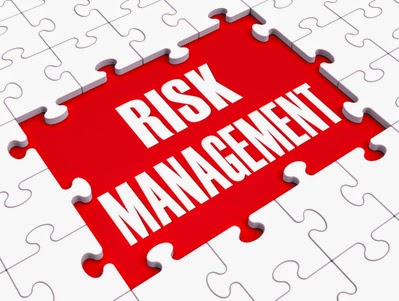 แผนบริหารความเสี่ยงขององค์การบริหารส่วนตำบลฆะมังอำเภอชุมแสง จังหวัดนครสวรรค์สารบัญเรื่อง 			หน้า1แนวทางการบริหารจัดการความเสี่ยงและการควบคุมภายในของหน่วยงาน				ในสังกัดองค์การบริหารส่วนตำบลฆะมังปีงบประมาณ พ.ศ. ๒๕๖3  	๑.๑ บทนำ											4	๑.๒ วัตถุประสงค์ 										6	๑.๓ กฎหมายและระเบียบที่เกี่ยวข้อง 								7	๑.๔ นโยบายการบริหารจัดการความเสี่ยงและการควบคุมภายใน					12	๑.๕ กลไกของโครงสร้างระบบการบริหารจัดการความเสี่ยงและการควบคุมภายใน 			132แนวคิดการบริหารจัดการความเสี่ยง (Concept of Risk Management) 					14	๒.๑ การบริหารจัดการความเสี่ยง (Risk Management) 						๑5	๒.๒ การควบคุมภายใน (Internal Control) 							๑6	๒.๓ การตรวจสอบภายใน (Internal Audit) 							๑7	๒.๔ องค์ประกอบของการบริหารจัดการความเสี่ยงและการควบคุมภายใน 				๑8	๒.๕ ภาพรวมกระบวนการบริหารจัดการความเสี่ยงและการควบคุมภายใน				32๓การบริหารจัดการความเสี่ยงและการควบคุมภายในของหน่วยงานในสังกัดองค์การบริหารส่วนตำบลฆะมัง	33ประจำปีงบประมาณ พ.ศ. ๒๕๖3		๓.๑แนวทางการบริหารจัดการความเสี่ยงและการควบคุมภายในของหน่วยงานในสังกัด			34	องค์การบริหารส่วนตำบลฆะมังประจำปีงบประมาณ พ.ศ. ๒๕๖3	๓.๒ การกรอกข้อมูลแบบรายงานการบริหารจัดการความเสี่ยงและการควบคุมภายใน			36	ของหน่วยงานในสังกัดองค์การบริหารส่วนตำบลฆะมังประจำปีงบประมาณ 	พ.ศ. ๒๕๖3			 แบบ ๑ รายงานการประเมินองค์ประกอบของการบริหารจัดการความเสี่ยงและ		37		การควบคุมภายในของหน่วยงานในสังกัดองค์การบริหารส่วนตำบลฆะมัง		ประจำปีงบประมาณ พ.ศ. ๒๕๖3		 แบบ ๒ แผนการดำเนินการบริหารจัดการความเสี่ยงประจำปีงบประมาณ 			53		พ.ศ. ๒๕๖3		 แบบ ๓ แผนการควบคุมภายในของหน่วยงานในสังกัด					66		ประจำปีงบประมาณ พ.ศ. ๒๕๖3		 แบบ ๔ รายงานการบริหารจัดการความเสี่ยงและการควบคุมภายในของหน่วยงาน		70		ในสังกัดองค์การบริหารส่วนตำบลฆะมังประจำปีงบประมาณ พ.ศ. ๒๕๖3๔กรอบระยะเวลาดำเนินการตามระบบการบริหารจัดการความเสี่ยงและการควบคุมภายในของ			74หน่วยงานในสังกัดองค์การบริหารส่วนตำบลฆะมังประจำปีงบประมาณ พ.ศ. ๒๕๖3บรรณานุกรม 												77ภาคผนวก  	๑ : 	รายงานการประเมินองค์ประกอบของการบริหารจัดการความเสี่ยงและการควบคุมภายในของหน่วยงานในสังกัดองค์การบริหารส่วนตำบลฆะมังประจำปีงบประมาณ พ.ศ. ๒๕๖3	๒ : 	แผนการดำเนินการบริหารจัดการความเสี่ยงและการควบคุมภายในของหน่วยงานในสังกัดองค์การบริหารส่วนตำบลฆะมังประจำปีงบประมาณ พ.ศ. ๒๕๖3	๓ : 	แผนการควบคุมภายในของหน่วยงานในสังกัดองค์การบริหารส่วนตำบลฆะมังประจำปีงบประมาณ พ.ศ. ๒๕๖3	๔ : 	รายงานการดำเนินการบริหารจัดการความเสี่ยงและการควบคุมภายในของหน่วยงานในสังกัดองค์กาบริหารส่วนตำบลฆะมังประจำปีงบประมาณ พ.ศ. ๒๕๖3แนวทางการบริหารจัดการความเสี่ยงและการควบคุมภายในของหน่วยงานในสังกัดองค์การบริหารส่วนตำบลฆะมังปีงบประมาณ พ.ศ. ๒๕๖๓๑.๑บทนำ	ตามหนังสือ กค. 0409.4/ว23 ลงวันที่ 29 มีนาคม  2562 เรื่อง หลักเกณฑ์กระทรวงการคลัง ว่าด้วยมาตรฐานและหลักเกณฑ์ปฏิบัติการบริหารจัดการควบคุมความเสี่ยงสำหรับหน่วยงานของรัฐ พ.ศ. 2563	เพื่อให้หน่วยงานในสังกัดองค์การบริหารสวนตำบลฆะมังใช้เป็นเครื่องมือในการป้องกันความเสี่ยงและความผิดพลาดที่อาจจะเกิดขึ้นจากการดำเนินงาน โดยมีวัตถุประสงค์เพื่อลดความเสี่ยง ๔ ด้าน ได้แก่ (๑) ความเสี่ยงด้านการปฏิบัติงานตามกฎหมาย/กฎระเบียบ (Compliance Risk : C)        (2) ความเสี่ยงด้านกลยุทธ์ (Strategic Risk: S)        (3) ความเสี่ยงด้านการดำเนินงาน (Operational Risk: O)     (4) ความเสี่ยงด้านการเงิน (Financial Risk: F) ompliance Risk	trategic Riskperational Risk	inancial Risk	ปีงบประมาณ พ.ศ. 256๒ หน่วยงานในสังกัดองค์การบริหารส่วนตำบลฆะมังดำเนินการบริหารจัดการความเสี่ยงและการควบคุมภายในตามแผนบริหารจัดการความเสี่ยงและการควบคุมภายในของหน่วยงาน ซึ่งผลจากการดำเนินงานบริหารจัดการความเสี่ยงและการควบคุมภายในดังกล่าว พบว่ามีความไม่เหมาะสมกับสภาพแวดล้อมของทุกหน่วยงาน จึงทำให้ไม่สามารถป้องกันความเสี่ยงและความผิดพลาดของแต่ละหน่วยงานได้ตามวัตถุประสงค์ของการนำการบริหารจัดการความเสี่ยงและการควบคุมภายในมาใช้เป็นเครื่องมือในการบริหารและบรรลุเป้าหมายของหน่วยงานได้ 	ดังนั้น ในปีงบประมาณ พ.ศ. 256๓องค์การบริหารส่วนตำบลฆะมังจึงได้จัดการบริหารจัดการความเสี่ยงและการควบคุมภายในของหน่วยงานในสังกัดองค์การบริหารส่วนตำบลฆะมังให้หน่วยงาน ในสังกัดองค์การบริหารส่วนตำบลฆะมังวางแผนการบริหารจัดการความเสี่ยงและการควบคุมภายในด้วยตนเอง  โดยการวิเคราะห์สภาพแวดล้อม ระบุและจัดลำดับความสำคัญของความเสี่ยง และกำหนดมาตรการ จัดการความเสี่ยงและการควบคุมภายใน เพื่อลดความเสี่ยงและป้องกันความผิดพลาดให้อยู่ในระดับที่ยอมรับได้ไม่กระทบต่อการบรรลุเป้าหมายของหน่วยงานให้สอดคล้องและเหมาะสมกับสภาพปัญหา และปัจจัยความจำเป็นต่าง ๆ ที่แตกต่างกันไป ทำให้สามารถบรรลุวัตถุประสงค์ของการนำการบริหารความเสี่ยงและการควบคุมภายในมาใช้เป็นเครื่องมือในการบริหารป้องกันความเสี่ยงและความผิดพลาด จากการดำเนินงานทั้งในระดับบุคคลและระดับองค์กร แนวทางการบริหารจัดการความเสี่ยงและการควบคุมภายในของหน่วยงานในสังกัดองค์การบริหารส่วนตำบลฆะมังปีงบประมาณ พ.ศ. 256๓ที่องค์การบริหารส่วนตำบลฆะมังได้จัดทำขึ้นฉบับนี้ มีวัตถุประสงค์เพื่อให้หน่วยงานในสังกัดองค์การบริหารส่วนตำบลฆะมังใช้เป็นแนวทางการดำเนินการบริหารจัดการความเสี่ยงและการควบคุมภายในให้เป็นไปในทิศทางเดียวกันเพื่อบรรลุเป้าหมายขององค์การบริหารส่วนตำบลฆะมังในการปฏิบัติหน้าที่สนับสนุนการบำบัดทุกข์บำรุงสุขให้แก่ประชาชนตำบลฆะมังได้อย่างทั่วถึง รวดเร็ว เป็นธรรม ภายใต้หลักการทำงาน “ยึดมั่นธรรมาภิบาล บริการเพื่อประชาชน”๑.๒ วัตถุประสงค์เพื่อให้ระบบงานขององค์การบริหารส่วนตำบลฆะมังสอดคล้องและรองรับตามบทบัญญัติของกฎหมาย ที่เกี่ยวข้องกับการบริหารราชการ เพื่อให้หน่วยงานในสังกัดองค์การบริหารส่วนตำบลฆะมังใช้ระบบการบริหารความเสี่ยงและการควบคุม ภายในเป็นเครื่องมือของผู้บริหารในการลดหรือป้องกันความเสียหาย หรือความล้มเหลว จากกระบวนการดำเนินงานที่จะส่งผลกระทบที่เสียหายทั้งระดับบุคคลและองค์กร  ทำให้ไม่บรรลุเป้าหมายขององค์กรได้ เพื่อรักษาและสร้างภาพลักษณ์ที่ดีขององค์การบริหารส่วนตำบลฆะมัง๑.๓ กฎหมายและระเบียบที่เกี่ยวข้อง	การดำเนินการตามระบบการบริหารความเสี่ยงและการควบคุมภายในขององค์การบริหารส่วนตำบลฆะมังเป็นไปตามบทบัญญัติของกฎหมายที่เกี่ยวข้องกับการบริหารราชการและกรอบแนวทาง การพัฒนาขององค์กรปกครองส่วนท้องถิ่น ดังต่อไปนี้๑.๔ นโยบายการบริหารความเสี่ยงและการควบคุมภายในองค์กรขององค์การบริหารส่วนตำบลฆะมัง	ประกาศองค์การบริหารส่วนตำบลฆะมังเรื่อง นโยบายการบริหารความเสี่ยงและการควบคุมภายในองค์การบริหารส่วนตำบลฆะมัง๑.๕  กลไกของโครงสร้างระบบการบริหารความเสี่ยงและการควบคุมภายในขององค์การบริหารส่วนตำบลฆะมัง	การดำเนินงานภายใต้ยุทธศาสตร์และแผนปฏิบัติงานที่กำหนดไว้อาจต้องเผชิญกับปัญหาอุปสรรคในการดำเนินงาน ซึ่งการที่จะบรรลุเป้าหมายและวัตถุประสงค์ได้นั้น ขึ้นอยู่กับปัจจัยทั้งภายในและภายนอกซึ่งถือเป็นความเสี่ยงทั้งสิ้น โดยผลกระทบจะมากหรือน้อยเพียงใดขึ้นอยู่กับโอกาสและความรุนแรงของปัจจัยหรือเหตุการณ์ต่าง ๆ ที่เกี่ยวข้องหรือเผชิญอยู่ ดังนั้น แนวคิดในการบริหารความเสี่ยงและการควบคุมภายในจึงได้ถูกนำมาใช้ในการเตรียมการเพื่อป้องกัน “ปัญหา”  จาก “ปัจจัยเสี่ยง” ที่อาจเกิดขึ้น ซึ่งจะมีผลกระทบต่อวัตถุประสงค์และเป้าหมายเชิงกลยุทธ์ขององค์กรโดยรวม 	หมายถึง  เหตุการณ์ที่มีความไม่แน่นอนซึ่งหากเกิดขึ้นจะมีผลกระทบในเชิงลบต่อการบรรลุวัตถุประสงค์หรือเป้าหมายขององค์กร ดังนั้นองค์กรจึงควรดำเนินการเพื่อหลีกเลี่ยงหรือลดเหตุการณ์ที่อาจก่อให้เกิดความเสียหาย  แต่สามารถบ่งชี้เหตุการณ์ที่เป็นโอกาสในการเพิ่ม คุณค่าให้กับองค์กร สิ่งที่ผู้บริหารและผู้เกี่ยวข้องให้ความสำคัญ คือ การบริหารจัดการความเสี่ยง ให้อยู่ในระดับความเสี่ยงที่ยอมรับได้ ขณะเดียวกัน หากองค์กรพัฒนาระบบบริหารความเสี่ยงทั่วทั้งองค์กรให้เกิดการบูรณาการกับ ทุกกิจกรรมดำเนินงานขององค์กรได้ ก็จะสามารถใช้โอกาสของความเสี่ยงดังกล่าว เพื่อเพิ่มคุณค่าให้กับองค์กรและผู้มีส่วนได้ส่วนเสียอีกด้วยความสัมพันธ์ของการบริหารความเสี่ยง การควบคุมภายใน และการตรวจสอบภายใน   	วัตถุประสงค์หลักของการบริหารจัดการองค์กรที่ดีคือ การติดตาม กำกับ ควบคุม และดูแลให้มีการจัดกระบวนการเพื่อใช้ทรัพยากรให้มีประสิทธิภาพ ตรงเป้าหมายคุ้มค่าและประหยัด เพื่อให้เกิด ประโยชน์สูงสุดต่อผู้มีส่วนเกี่ยวข้อง โดย ๓ หลักการที่มีความสัมพันธ์กัน ดังนี้   	๑. การบริหารความเสี่ยง  	๒. การควบคุมภายใน  	๓. การตรวจสอบภายใน๒.๑ การบริหารความเสี่ยง (Risk Management)	หมายถึง  การกำหนดนโยบาย โครงสร้าง และกระบวนการเพื่อให้คณะกรรมการผู้บริหาร และบุคลากรขององค์กร นำไปปฏิบัติในการกำหนดกลยุทธ์และปฏิบัติงานบริหารความเสี่ยงทั่วทั้งองค์กร โดยกระบวนการบริหารความเสี่ยงจะสัมฤทธิ์ผลได้ องค์กรจะต้องสามารถบ่งชี้เหตุการณ์ ที่อาจเกิดขึ้น ประเมินผลกระทบต่อองค์กร และกำหนดวิธีจัดการที่เหมาะสมให้ความเสี่ยงอยู่ในระดับที่ยอมรับได้ ทั้งนี้ เพื่อให้เกิดความเชื่อมั่นในระดับหนึ่งว่าผลการดำเนินงานตามภารกิจต่าง ๆ  จะสามารถบรรลุวัตถุประสงค์ที่ได้กำหนดไว้ โดยวัตถุประสงค์ในการบริหารความเสี่ยงนั้นเป็นไปเพื่อให้ผลการดำเนินงานขององค์กรเป็นไปตามวัตถุประสงค์และเป้าหมายที่วางไว้ รวมถึงเพื่อให้เกิดการรับรู้ ตระหนัก และเข้าใจถึงความเสี่ยงด้านต่าง ๆ ที่เกิดขึ้นกับองค์กร กำหนดวิธีจัดการที่เหมาะสมในการลดความเสี่ยงให้อยู่ในระดับที่องค์กรยอมรับได้ รวมทั้งการสร้างกรอบแนวทางในการดำเนินงานให้แก่บุคลากรในองค์กรเพื่อให้สามารถบริหารจัดการความไม่แน่นอนที่จะเกิดขึ้นกับองค์กรได้อย่างเป็นระบบและมีประสิทธิภาพการบริหารความเสี่ยงทั่วทั้งองค์กร (Enterprise Risk Management: ERM)    	หมายถึง การบริหารความเสี่ยงโดยประสานโครงสร้างองค์กร กระบวนการ/กิจกรรม ตามภารกิจ และวัฒนธรรมองค์กรเข้าด้วยกัน โดยมีลักษณะที่สำคัญ ได้แก่    	1. การผสมผสานและเป็นส่วนหนึ่งขององค์กร โดยการบริหารความเสี่ยงควรสอดคล้อง กับภารกิจและพันธกิจ แผนยุทธศาสตร์ แผนปฏิบัติการ วัตถุประสงค์์การตัดสินใจ และสามารถนำไปใช้ กับองค์ประกอบอื่น ๆ ในการบริหารองค์กร   	๒. การพิจารณาความเสี่ยงทั้งหมด โดยครอบคลุมความเสี่ยงทั่วทั้งองค์กร ทั้งระดับ โครงการ ระดับหน่วยงานย่อย และระดับองค์กร ในปัจจัยเสี่ยงด้านต่าง ๆ ได้แก่ ความเสี่ยงเกี่ยวกับ กลยุทธ์ การดำเนินงาน การเงิน และการปฏิบัติตามกฎระเบียบ ซึ่งความเสี่ยงเหล่านี้อาจทำให้เกิด ความเสียหาย ความไม่แน่นอน และโอกาส รวมถึงการมีผลกระทบต่อวัตถุประสงค์และความต้องการของผู้มีส่วนได้ส่วนเสีย   	๓. การมีความคิดแบบมองไปข้างหน้า โดยบ่งชี้ความเสี่ยงอะไรที่อาจจะเกิดขึ้นบ้างและ หากเกิดขึ้นจริงจะมีผลกระทบอย่างไรต่อวัตถุประสงค์เพื่อให้องค์กรได้มีการเตรียมการบริหารความเสี่ยง   	๔. การได้รับการสนับสนุนและมีส่วนร่วมโดยทุกคนในองค์กรตั้งแต่ระดับคณะกรรมการ ผู้บริหารระดับสูงและบุคลากรทุกคนมีส่วนร่วมในการบริหารความเสี่ยง    	พื้นฐานของการบริหารความเสี่ยงที่ดีขององค์กรควรมีองค์ประกอบของการบริหารความเสี่ยงครบถ้วน โดยจะเป็นกระบวนการที่ดำเนินการอย่างต่อเนื่องและควรถูกปลูกฝังรวมกับกิจกรรมปกติขององค์กร เพื่อให้องค์กรสามารถดำเนินการตามกลยุทธ์ที่กำหนดและบรรลุวัตถุประสงค์ที่องค์กรต้องการได้๒. ๒ การควบคุมภายใน (Internal Control)	รัฐธรรมนูญแห่งราชอาณาจักรไทย พ.ศ. ๒๕๖๐ มาตรา ๖๒ วรรคสาม บัญญัติให้รัฐต้องรักษาวินัยการเงินการคลังเพื่อให้ฐานะการเงินการคลังมีเสถียรภาพมั่นคงและยั่งยืน  โดยกฎหมายว่าด้วยวินัยการเงินการคลังต้องมีบทบัญญัติเกี่ยวกับกรอบการดำเนินการการคลัง งบประมาณ วินัยรายได้ รายจ่าย ทั้งเงินงบประมาณและเงินนอกงบประมาณ การรับทรัพย์สิน เงินคงคลังและหนี้สาธารณะ ดังนั้นจึงได้กำหนดพระราชบัญญัติวินัยการเงินการคลังของรัฐ พ.ศ. ๒๕๖๑ หมวด ๔ การบัญชี การรายงาน และการตรวจสอบ มาตรา ๗๙ ให้หน่วยงานของรัฐ จัดให้มีการตรวจสอบภายใน การควบคุมภายในและการบริหารจัดการความเสี่ยง โดยให้ถือปฏิบัติตามมาตรฐานและหลักเกณฑ์ที่กระทรวงการคลังกำหนด ซึ่งการควบคุมภายในถือเป็นปัจจัยสำคัญที่จะช่วยให้การดำเนินงานตามภารกิจมีประสิทธิผล ประสิทธิภาพ ประหยัดและช่วยป้องกัน หรือลดความเสี่ยงจากการผิดพลาด ความเสียหาย ความสิ้นเปลือง ความสูญเปล่าของการใช้ทรัพย์สิน หรือการกระทำอันเป็นการทุจริต 	กระทรวงการคลังโดยกรมบัญชีกลางได้กำหนด  “มาตรฐานการควบคุมภายในสำหรับ หน่วยงานของรัฐ” (Internal Control Standard for Government Agency) ตามมาตรฐานสากลของ The Committee of Sponsoring Organizations of the Tread way Commission : COSO ๒ ๐ ๑ ๓  ซึ่งได้มีการปรับให้เหมาะสมกับบริบทของระบบบริหารราชการแผ่นดิน เพื่อใช้เป็นกรอบแนวทางในการกำหนด  ประเมินและปรับปรุงระบบการควบคุมภายในของหน่วยงานของรัฐ ซึ่งจะทำให้การดำเนินงานและการบริหารงานของหน่วยงานของรัฐบรรลุผลสำเร็จตามวัตถุประสงค์ 	“การควบคุมภายใน” หมายความว่า กระบวนการปฏิบัติงานที่ผู้กำกับดูแล  หัวหน้าหน่วยงานของรัฐ ฝ่ายบริหารและบุคลากรของหน่วยงานของรัฐจัดให้มีขึ้น เพื่อสร้างความมั่นใจอย่างสมเหตุสมผลว่าการดำเนินงานของหน่วยงานของรัฐจะบรรลุวัตถุประสงค์ด้านการดำเนินงาน  ด้านการรายงาน และด้านการปฏิบัติตามกฎหมาย ระเบียบ และข้อบังคับ หน่วยงานของรัฐต้องให้ความสำคัญกับวัตถุประสงค์ของการควบคุมภายในแต่ละด้าน ดังนี้    	๑. วัตถุประสงค์ด้านการดำเนินงาน (Operations Objectives) เป็นวัตถุประสงค์ เกี่ยวกับความมีประสิทธิผลและประสิทธิภาพของการดำเนินงาน รวมถึงการบรรลุเป้าหมายด้านการดำเนินงาน ด้านการเงิน ตลอดจนการใช้ทรัพยากร การดูแลรักษาทรัพย์สิน การป้องกันหรือลดความผิดพลาดของหน่วยงานของรัฐ ตลอดจนความเสียหาย การรั่วไหล การสิ้นเปลือง หรือการทุจริต ในหน่วยงานของรัฐ    	๒. วัตถุประสงค์ด้านการรายงาน (Reporting Objectives) เป็นวัตถุประสงค์ เกี่ยวกับการรายงานทางการเงินและไม่ใช่ทางการเงินที่ใช้ภายในและภายนอกหน่วยงานของรัฐ รวมถึงการรายงานที่เชื่อถือได้ ทันเวลา โปร่งใส หรือข้อกำหนดอื่นของทางราชการ   	๓. วัตถุประสงค์ด้านการปฏิบัติตามกฎหมาย ระเบียบและข้อบังคับ (Compliance Objectives) เป็นวัตถุประสงค์เกี่ยวกับการปฏิบัติตามกฎหมาย ระเบียบ ข้อบังคับหรือมติคณะรัฐมนตรีที่เกี่ยวข้องกับการดำเนินงาน รวมทั้งข้อกำหนดอื่นของทางราชการ๒. ๓ การตรวจสอบภายใน (Internal Audit)	หมายถึง การให้ความเชื่อมั่นและการให้คำปรึกษาอย่างเที่ยงธรรมและเป็นอิสระเพื่อเพิ่มคุณค่าและปรับปรุงการดำเนินงานขององค์กร โดยช่วยให้องค์กรบรรลุเป้าหมายด้วยการประเมินและปรับปรุงประสิทธิผลของกระบวนการบริหารความเสี่ยง การควบคุมภายในและการกำกับดูแลที่ดีอย่างเป็นระบบ โดยผู้ตรวจสอบภายในจะเป็นผู้ทำหน้าที่วิเคราะห์ เสนอแนะ และให้คำปรึกษาจากกระบวนการตรวจสอบภายใน 	การตรวจสอบภายในเป็นกลไกหนึ่งที่จะช่วยผลักดันให้เกิดการปรับปรุงการควบคุมและการบริหารความเสี่ยงที่เหมาะสมต่อการบรรลุวัตถุประสงค์และเป้าหมายองค์กร ซึ่งบางครั้งผู้ปฏิบัติงานมักคิดว่ามีการควบคุมที่มีอยู่อาจทำให้เกิดการละเลยในบางส่วนที่ต้องควบคุม ผู้ตรวจสอบภายในจะมีวิธีการตรวจสอบว่าการควบคุมที่ปฏิบัตินั้นเพียงพอหรือไม่ต่อการบรรลุวัตถุประสงค์และเป้าหมายขององค์กร โดยผลการตรวจสอบจะออกมาในรูปแบบการจัดทำรายงานการตรวจสอบเสนอต่อผู้บริหารทราบหรือพิจารณา ซึ่งรายงานจะประกอบด้วยสิ่งที่ตรวจพบ ความเห็นหรือข้อเสนอแนะหากเห็นว่าต้องมีการปรับปรุงจากที่ปฏิบัติอยู่๒.๔ องค์ประกอบของการบริหารความเสี่ยงและการควบคุมภายใน	การบริหารความเสี่ยงและการควบคุมภายในประกอบด้วย ๘ องค์ประกอบที่มีความเกี่ยวข้องซึ่งกันและกัน ทั้งนี้องค์ประกอบเหล่านี้เกิดจากการปฏิบัติงานร่วมกันของฝ่ายบริหาร ฝ่ายปฏิบัติงาน และฝ่ายสนับสนุนครอบคลุมทุกหน่วยงานในองค์กร ผสมผสานเข้ากับกลยุทธ์ในการบริหารจัดการ โดยมีความเชื่อมโยงกันในทุกระดับจากระดับองค์กรสู่ระดับฝ่ายดำเนินกิจกรรมและเป็นกระบวนการที่ดำเนินการอย่างต่อเนื่องภายในองค์กร องค์ประกอบการบริหารความเสี่ยงและการควบคุมภายใน ได้แก่		สภาพแวดล้อม 	การกำหนดวัตถุประสงค์		ภายในองค์กร 	และเป้าหมายการติดตามและประเมินผล	 การระบุเหตุการณ์ สารสนเทศและการสื่อสาร 	การประเมินความเสี่ยง 	กิจกรรมควบคุม 	การตอบสนอง		   ความเสี่ยงสภาพแวดล้อมภายในองค์กร 	นโยบาย แผนยุทธศาสตร์ขององค์กร พื้นฐานที่สำคัญของกรอบ การบริหารความเสี่ยงและการจัดการกับความเสี่ยง การกำหนดวัตถุประสงค์และเป้าหมาย 	การกำหนดวัตถุประสงค์และเป้าหมายที่สอดคล้องกับนโยบายและ แผนยุทธศาสตร์ การระบุเหตุการณ์ 	การบ่งชี้และเข้าใจความเสี่ยงทั้งหมดที่มีผลกระทบต่อวัตถุประสงค์ ที่กำหนดไว้ การประเมินความเสี่ยง 	พิจารณาถึงผลกระทบและโอกาสเกิดความเสี่ยง การตอบสนองความเสี่ยง 	กำหนดการจัดการความเสี่ยง กิจกรรมควบคุม 	พิจารณาถึงการควบคุมเพิ่มเติม รวมทั้งความสัมพันธ์ของต้นทุนและ ผลประโยชน์ที่เกิดขึ้น ผู้บริหารควรนำวิธีการจัดการความเสี่ยงไป ปฏิบัติและติดตามเพื่อให้มั่นใจได้ว่ามีการดำเนินการตามวิธีการที่กำหนดไว้ กิจกรรมการควบคุม คือ นโยบายและขั้นตอนการปฏิบัติงานเพื่อให้มั่นใจว่าได้มีการจัดการความเสี่ยง สารสนเทศและการสื่อสาร 	เพื่อให้คณะกรรมการ ผู้บริหาร และเจ้าหน้าที่มีความตระหนักและ เข้าใจในนโยบาย แนวปฏิบัติและกระบวนการบริหารความเสี่ยง การติดตามและประเมินผล 	ติดตามและรายงานผลของกระบวนการและระบบบริหารความเสี่ยงสภาพแวดล้อมภายในองค์กร (Internal Environment)	สภาพแวดล้อมภายในองค์กรเป็นพื้นฐานที่สำคัญในการกำหนดทิศทางกรอบการบริหารความเสี่ยงขององค์กร สภาพแวดล้อมมีอิทธิพลต่อการกำหนดกลยุทธ์และเป้าหมายขององค์กร การกำหนดกิจกรรม การบ่งชี้ ประเมิน และการจัดการความเสี่ยงสภาพแวดล้อมภายในองค์กรประกอบด้วยหลายปัจจัย เช่น วัฒนธรรมองค์กร นโยบายของผู้บริหาร แนวทาง การปฏิบัติงานบุคลากร กระบวนการทำงาน ระบบสารสนเทศ ระเบียบ เป็นต้น   	สภาพแวดล้อมภายในองค์กรที่สนับสนุนการบริหารความเสี่ยงนั้นจะต้องมีวิธีการปฏิบัติที่มีความชัดเจน กำหนดเป็นมาตรฐานและมีการสื่อสารให้ทุกคนในองค์กรเกิดความเข้าใจที่ตรงกันในขั้นตอนการพิจารณาเพื่อให้องค์กรมีการสร้างสภาพแวดล้อมภายในองค์กรที่เหมาะสมกับการบริหารความเสี่ยง ผู้บริหารควรพิจารณาในรายละเอียด ดังต่อไปนี้	(๑.๑) การกำหนดค่าความเสี่ยงที่ยอมรับได้ (Risk Appetite)   		ความเสี่ยงที่ยอมรับได้ (Risk Appetite) หมายถึง ประเภทและเกณฑ์ของความเสี่ยงที่องค์กรจะยอมรับได้เพื่อช่วยให้องค์กรบรรลุวิสัยทัศน์และภารกิจขององค์กรต้องสอดคล้องกับเป้าหมายขององค์กร โดยมิควรกำหนดในระดับ ที่ต่ำกว่าเป้าหมายที่องค์กรกำหนดไว้	(๑.๒) กระบวนการบริหารความเสี่ยง (Risk Management Process)   		องค์กรควรจัดให้มีกระบวนการบริหารความเสี่ยงที่เป็นมาตรฐานเดียวกัน และมีความสอดคล้องกัน เพื่อให้ทุกคนในองค์กรนำไปปฏิบัติได้ และควรจัดทำเป็นลายลักษณ์อักษร โดยอาจอยู่ในรูปแบบคู่มือการบริหารความเสี่ยงก็ได้	(๑.๓) วัฒนธรรมองค์กร และการกำกับดูแลของคณะกรรมการและผู้บริหาร   		องค์กรควรให้ความสำคัญกับการบริหารความเสี่ยง ควรจัดให้มีการบริหารความเสี่ยงทุกระดับอย่างทั่วถึงและต่อเนื่องจนเป็นวัฒนธรรมองค์กร กล่าวคือ ให้บุคลากรทุกคนมีส่วนร่วมและตระหนักถึงความสำคัญของการบริหารความเสี่ยง รวมทั้งให้มีการกำหนดเจ้าของความเสี่ยง (Risk Owner) ที่จะต้องดำเนินการรับผิดชอบในการจัดการความเสี่ยงนั้น ๆ นอกจากนี้ ควรมีการกำหนดผู้รับผิดชอบหลักในการพัฒนา วางระบบ และติดตามการบริหารความเสี่ยงขององค์กร (๒) การกำหนดวัตถุประสงค์และเป้าหมาย (Objective Setting)	การกำหนดนโยบายเชิงวัตถุประสงค์และเป้าหมายของการบริหารความเสี่ยงภายในองค์กรจะต้องมีความสอดคล้องและเป็นไปในทิศทางเดียวกัน กล่าวคือ วัตถุประสงค์และเป้าหมายของการบริหารความเสี่ยงและการควบคุมภายในขององค์กรจะต้องสอดคล้องกับวิสัยทัศน์ พันธกิจ และทิศทางการดำเนินงานขององค์กรและวัตถุประสงค์หรือเป้าหมายของการบริหารความเสี่ยงของหน่วยงานย่อยจะต้องสอดคล้องกับพันธกิจ/หน้าที่/เป้าประสงค์ของหน่วยงานย่อยเพื่อให้วัตถุประสงค์ในภาพรวมบรรลุเป้าหมาย ทราบขอบเขต การดำเนินงานในแต่ละระดับและสามารถวิเคราะห์ความเสี่ยงที่จะเกิดขึ้นได้ครบถ้วน ดังนั้นวัตถุประสงค์จะต้องแสดงให้เห็นถึง “ผลลัพธ์” ที่องค์กรต้องการจะบรรลุ ไม่ใช่กล่าวถึง “กระบวนการ” ในการปฏิบัติงาน   	การกำหนดนโยบายในเชิงวัตถุประสงค์และเป้าหมายของการบริหารความเสี่ยงที่ชัดเจนช่วยให้การระบุและวิเคราะห์ความเสี่ยงที่จะเกิดขึ้นได้อย่างครบถ้วน ซึ่งวัตถุประสงค์องค์กรสามารถกำหนดได้ด้วยตัวชี้วัดและเป้าหมายตามนโยบายนายกองค์การบริหารส่วนตำบลฆะมังแผนพัฒนาท้องถิ่น พ.ศ. ๒๕๖๑–๒๕๖๕แผนปฏิบัติการของหน่วยงานและอาจมีวัตถุประสงค์อื่น ๆ เพิ่มเติมให้ครบถ้วนสมบูรณ์มากขึ้นตามภารกิจหน้าที่ของหน่วยงานการระบุเหตุการณ์ (Event Identification)	การระบุเหตุการณ์ที่มีความเสี่ยงเป็นการค้นหาความเสี่ยงและสาเหตุหรือปัจจัยของความเสี่ยง โดยพิจารณาจากปัจจัยต่าง ๆ ทั้งภายในและภายนอกที่ส่งผลกระทบต่อเป้าหมาย ผลลัพธ์ขององค์กรตามกรอบการบริหารความเสี่ยง ทั้งนี้สาเหตุของความเสี่ยงที่ระบุควรเป็นสาเหตุที่แท้จริง เพื่อจะได้วิเคราะห์และกำหนดมาตรการลดความเสี่ยงในภายหลังได้อย่างถูกต้อง  แหล่งที่มาของปัจจัยต่าง ๆ ได้แก่การระบุปัจจัยเสี่ยง จำแนกเป็น ๒ ส่วน ดังนี้ .	(๓.๑) ความเสี่ยงระดับหน่วยงานส่วนย่อย เป็นความเสี่ยงที่เกี่ยวข้องโดยตรงกับการดำเนินงานภายใต้ยุทธศาสตร์องค์กรที่ถ่ายทอดลงสู่หน่วยงานย่อยในส่วนที่หน่วยงานย่อยรับผิดชอบ นอกจากนี้ยังรวมถึงความเสี่ยงระดับโครงการที่ผู้จัดการโครงการไม่สามารถจัดการให้อยู่ในระดับที่ยอมรับได้ ภายใต้การบริหารและจัดการของผู้จัดโครงการในแต่ละโครงการและเป็นความเสี่ยงที่หน่วยงานย่อยไม่สามารถจัดการให้อยู่ในระดับที่ยอมรับได้ ภายใต้การบริหารและจัดการของหน่วยงานย่อยเอง ซึ่งหน่วยงานย่อยต้องใช้เป็นข้อมูลประกอบการประเมินและจัดลำดับความเสี่ยงและจัดทำแผนบริหารความเสี่ยงระดับหน่วยงานย่อย รวมทั้งการรายงานตามระบบการควบคุมภายในต่อไป	(๓.๒) ความเสี่ยงระดับองค์กร เป็นความเสี่ยงที่เกี่ยวข้องโดยตรงกับยุทธศาสตร์ องค์กร หรือการตัดสินใจเชิงนโยบายของผู้บริหารระดับสูง โดยให้องค์กรพิจารณาวิเคราะห์ความเสี่ยง ประเมินและจัดลำดับความเสี่ยงและจัดทำแผนบริหารความเสี่ยงระดับองค์กรต่อไป นอกจากนี้ยังรวมถึงความเสี่ยงที่หน่วยงานย่อยไม่สามารถจัดการให้อยู่ในระดับที่ยอมรับได้ ภายใต้การบริหารและจัดการของหน่วยงานย่อยใดเพียงหน่วยงานเดียว จะต้องอาศัยความร่วมมือจากหน่วยงานย่อยต่าง ๆ หรือต้องบูรณาการการดำเนินงานจากหลายหน่วยงาน ทั้งนี้การระบุปัจจัยเสี่ยงจะเริ่มต้นที่เป้าประสงค์หรือวัตถุประสงค์ขององค์กร โดยมีความเชื่อมโยงต่อการบริหารความเสี่ยง หน่วยงานย่อยและการบริหารความเสี่ยงระดับโครงการเพื่อให้เป็นภาพความเสี่ยงองค์กรที่ไม่มีความซ้ำซ้อนกัน	การค้นหาความเสี่ยงสามารถศึกษาจากข้อมูลสถิติของความเสี่ยงที่เคยเกิดขึ้น  การสำรวจในปัจจุบันหรือคาดว่าอาจจะเกิดขึ้นในอนาคต การรวบรวมข้อมูลเพื่อบ่งชี้เหตุการณ์ที่มีความเสี่ยงจะเป็นการรวบรวมข้อมูลทั้งแบบ Top-down คือ การระดมความคิดเห็นผู้บริหารของหน่วยงานเพื่อระบุความเสี่ยงด้านกลยุทธ์ขององค์กรและแบบ Bottom-up คือ การระดมความคิดเห็นของบุคลากรในหน่วยงานต่าง ๆ เพื่อระบุความเสี่ยงด้านการปฏิบัติงาน ความเสี่ยงด้านการเงิน/การรายงาน ความเสี่ยงด้านการปฏิบัติตามกฎระเบียบ จากนั้นนำข้อมูลที่ได้ทั้งจากผู้บริหารและบุคลากร ทบทวนโดยผู้บริหารและคณะทำงานฯ รวบรวมเป็นรายการความเสี่ยงองค์กร  (Risk register) และประเมินความเสี่ยงนั้น ๆ ในขั้นตอนต่อไป	การบ่งชี้ความเสี่ยงจะต้องระบุสาเหตุของความเสี่ยงด้วยทุกครั้งและควรระบุให้ครบทุกสาเหตุที่ทำให้เกิดความเสี่ยงดังกล่าว เพื่อให้ผู้บริหารสามารถกำหนดแผนจัดการความเสี่ยงให้บริหารจัดการความเสี่ยงได้ตรงกับสาเหตุที่ทำให้เกิดความเสี่ยงและสามารถลดความเสี่ยงได้อย่างมีประสิทธิภาพและประสิทธิผล(๔) การประเมินความเสี่ยง (Risk Assessment) .	หลังจากค้นหาและระบุความเสี่ยงได้แล้ว ขั้นตอนต่อไปจะเป็นการวิเคราะห์ เพื่อจัดระดับโอกาสหรือความถี่ที่จะเกิดความเสี่ยง และวัดระดับผลกระทบของความเสี่ยงนั้น ๆ โดยในขั้นตอนนี้เป็นการนำเหตุการณ์ความเสี่ยงและปัจจัยเสี่ยงที่มีการค้นพบหรือระบุได้มาทำการวัดหรือประเมินระดับความรุนแรงกับความถี่หรือโอกาสที่จะเป็นไปได้เพื่อระบุระดับความสำคัญของความเสี่ยง    	การประเมินความเสี่ยง คือ การประเมินระดับความเสี่ยงที่มีผลกระทบต่อองค์กรมากน้อยเพียงใด โดยพิจารณาจากโอกาส (Likelihood) ที่จะเกิดปัจจัยเสี่ยงและระดับความรุนแรงของผลกระทบ (Impact) และประเมินระดับของความเสี่ยงโดยการประมวลผลค่าระดับของโอกาสและระดับความรุนแรงของผลกระทบตามเกณฑ์การให้คะแนนที่กำหนดไว้ ทั้ง ๒ ด้าน (Impact & Likelihood)ระบบการให้คะแนน กำหนดเป็นระบบคะแนน ๑ – ๕ 	ผลกระทบของความเสี่ยง (Impact) น้อยมาก			สูงมาก	๑  	๒  	๓  	๔  	๕ โอกาสหรือความเป็นไปได้ที่เกิดขึ้น (Likelihood)น้อยมาก			สูงมาก	๑  	๒  	๓  	๔  	๕ 	การกำหนดนิยามของระดับคะแนน จำเป็นต้องกำหนดให้มีความสอดคล้องกับ ระดับความเสี่ยงที่องค์กรยอมรับได้ (Risk appetite) ซึ่งจะมีความสอดคล้องกับสถานการณ์ในแต่ละช่วงเวลาด้วย จึงควรมีการทบทวนนิยามดังกล่าวในแต่ละปี สำหรับในเบื้องต้นสามารถกำหนดนิยามเป็นแนวทางในการพิจารณาใช้ประเมินความเสี่ยงเบื้องต้น ผลกระทบของความเสี่ยงและโอกาสหรือความเป็นไปได้ที่เหตุการณ์จะเกิดขึ้น จากนั้นจึงคำนวณให้ระดับความเสี่ยงตามผลคูณของระดับคะแนนทั้ง ๒ ด้าน ดังตัวอย่างต่อไปนี้ปัจจัยเสี่ยง 	โอกาสหรือความ 	   ผลกระทบของ	ระดับความเสี่ยง	เป็นไปได้ที่เกิดขึ้น 	ความเสี่ยง (Impact)	(Level of Risk)	(Likelihood) ปัจจัยเสี่ยง A 	3 	1 	3 x 1 = 3 ปัจจัยเสี่ยง B 	3 	3 	3 x 3 = 9 ปัจจัยเสี่ยง C 	4 	4 	4 x 4 = 16 ปัจจัยเสี่ยง D 	4 	5 	4 x 5 = 20	เมื่อได้ระดับความเสี่ยงครบทุกความเสี่ยงแล้วก็สามารถจัดทำแผนผังความเสี่ยงองค์กร (Risk Profile) 	การประเมินความเสี่ยง (Risk Assessment) ใช้หลักเกณฑ์การให้คะแนนระดับความเสี่ยง ซึ่งแสดงถึงระดับความสำคัญในการบริหารความเสี่ยงโดยพิจารณาจากผลคูณของระดับโอกาสที่จะเกิดความเสี่ยง (Likelihood) กับระดับความรุนแรงของผลกระทบ (Impact) ของความเสี่ยงแต่ละสาเหตุ (โอกาส x ผลกระทบ) ซึ่งระดับความเสี่ยงแบ่งตามความสำคัญเป็น ๕ ระดับ ดังนี้ระดับ 	ระดับคะแนน 	ความหมาย ความเสี่ยงสูงมาก 	17 - 25 	ระดับที่ไม่สามารถยอมรับได้ จำเป็นต้องเร่งจัดการความเสี่ยงให้อยู่ในระดับที่ยอมรับได้ทันที (ตัวอย่างความเสี่ยง D ระดับ คะแนนความเสี่ยงเท่ากับ ๒๐) สูง 	10 - 16 	ระดับที่ไม่สามารถยอมรับได้ โดยต้องจัดการความเสี่ยงเพื่อให้อยู่ในระดับที่ยอมรับได้ (ตัวอย่างความเสี่ยง C ระดับคะแนน ความเสี่ยงเท่ากับ ๑๖) ปานกลาง 	5 - 9 	ระดับที่ยอมรับได้ แต่ต้องมีการควบคุมเพื่อป้องกันไม่ให้ความเสี่ยง ไปยังระดับที่ยอมรับไม่ได้ (ตัวอย่างความเสี่ยง B ระดับคะแนน ความเสี่ยงเท่ากับ ๙) น้อย 	3 - 4 	ระดับที่ยอมรับได้โดยใช้วิธีควบคุมปกติในขั้นตอนการปฏิบัติงานที่ กำหนด (ตัวอย่างความเสี่ยง B ระดับคะแนนความเสี่ยงเท่ากับ ๓) น้อยมาก 	1 - 2 	ระดับที่ยอมรับได้ โดยใช้วิธีการติดตามระดับความเสี่ยงตลอด ระยะเวลาการปฏิบัติงาน 	ทั้งนี้ แผนบริหารความเสี่ยงต้องเป็นกิจกรรมเพิ่มเติมจากเดิมที่มีอยู่  โดยคำนึงถึงค่าใช้จ่ายและผลประโยชน์ที่คาดว่าจะได้รับหลังจากดำเนินการตามกิจกรรม/มาตรการควบคุมที่กำหนดไว้ในแผนบริหารความเสี่ยงแล้วเพื่อให้ระดับความเสี่ยงลดลง	การประเมินความเสี่ยงจำเป็นต้องมีการประเมินอย่างน้อย ๒ ครั้งในแต่ละรอบของการบริหารความเสี่ยง คือ ก่อนจัดทำแผนบริหารความเสี่ยงองค์กรและหลังจากสิ้นสุดการดำเนินการกิจกรรมตามแผนบริหารความเสี่ยงองค์กรเพื่อให้สามารถทราบถึงผลสัมฤทธิ์ในการดำเนินการกิจกรรม การจัดการความเสี่ยงต่าง ๆ โดยอาจเพิ่มความถี่การประเมินระหว่างรอบได้ ทั้งนี้เพื่อใช้ผลการประเมินเปรียบเทียบ และปรับปรุงกลยุทธ์/มาตรการให้มีประสิทธิภาพสูงขึ้น(๕) การตอบสนองความเสี่ยง (Risk Response)	ภายหลังการประเมินความเสี่ยง ควรมีการกำหนดการตอบสนองต่อความเสี่ยงให้เหมาะสม กล่าวคือ การดำเนินการเพื่อควบคุมความเสี่ยงให้อยู่ในระดับที่ยอมรับได้ โดยใช้วิธีจัดการที่สอดคล้องกับระดับความเสี่ยงที่ประเมินไว้และต้นทุนค่าใช้จ่ายที่เกี่ยวข้องตามแผนการตัดสินใจทางกลยุทธ์การบริหารความเสี่ยง ดังนี้	(๕.๑) ความเสี่ยงที่ต้องควบคุม 		(๕.๑.๑) กลยุทธ์ M: Mitigate Risk (การควบคุมความเสี่ยง)   			เป็นการดำเนินการเพิ่มเติมเพื่อควบคุมโอกาสที่อาจเกิดขึ้นหรือขนาดของผลกระทบจากความเสี่ยงให้อยู่ในระดับที่กำหนดซึ่งเป็นระดับที่สามารถยอมรับได้ ประกอบด้วย  			- กิจกรรมเพื่อลดผลกระทบจากความเสี่ยง เช่น การจัดซื้ออุปกรณ์ เพื่อป้องกันอันตรายจากการทำงานหรือการจัดหาอุปกรณ์เพิ่มเติมจากเดิม  การจัดทำแผนฉุกเฉิน เป็นต้น  			- กิจกรรมเพื่อลดโอกาสการเกิดขึ้นของความเสี่ยง เช่น การปรับปรุง แก้ไขกระบวนงาน การจัดทำมาตรฐานความปลอดภัย เป็นต้น    		(๕.๑.๒) กลยุทธ์ T: Transfer Risk (การถ่ายโอนความเสี่ยง)   			เป็นวิธีการร่วมหรือแบ่งความรับผิดชอบให้กับผู้อื่นในการจัดการความเสี่ยง เช่น การจ้างบุคคลภายนอกที่มีความสามารถหรือความชำนาญ ในเรื่องต่าง ๆ เหล่านั้นดำเนินการแทน (Outsource) เป็นต้น	(๕.๒) ความเสี่ยงที่ต้องยกเลิก		กลยุทธ์ A: Avoid Risk (ยกเลิกความเสี่ยง)   		กรณีที่ไม่สามารถยอมรับความเสี่ยงได้ อาจใช้วิธีการเปลี่ยนวัตถุประสงค์ ยกเลิก หรือไม่ดำเนินการกิจกรรมนั้น ๆ เลย เช่น การระงับ/การหยุดดำเนินกิจการ การลงทุนในโครงการขนาดใหญ่ มีงบประมาณสูง อาจมีการประเมินความเสี่ยงก่อนเริ่มโครงการ ซึ่งหากมีความเสี่ยงสูงต่อการเกิดปัญหาตามมา ทั้งด้านการเงินและด้านอื่น ๆ ก็จะไม่ดำเนินการ เป็นต้น	(๕.๓) ความเสี่ยงที่ยอมรับได้		(๕.๓.๑) กลยุทธ์ R: Retain Risk (การยอมรับความเสี่ยง)   			เป็นการยอมรับให้ความเสี่ยงสามารถเกิดขึ้นได้ภายใต้ระดับความเสี่ยงที่สามารถยอมรับได้ โดยใช้วิธีการติดตามระดับความเสี่ยงตลอดระยะเวลาการปฏิบัติงานหรือใช้วิธีควบคุมปกติ ในขั้นตอนการปฏิบัติงานที่กำหนด ทั้งนี้การยอมรับความเสี่ยงอาจเนื่องมาจากความเสี่ยงนั้นอยู่ในระดับต่ำมาก หรือวิธีการที่จะนำมาใช้ควบคุมความเสี่ยงมีต้นทุนสูงเมื่อเทียบกับความเสียหายที่อาจเกิดขึ้นจากความเสี่ยงนั้นไม่คุ้มค่าต่อการดำเนินการ		(๕.๓.๒) กลยุทธ์การควบคุมความเสี่ยง/การยกเลิกความเสี่ยง/และการถ่ายโอนความเสี่ยง   			กรณีต้องการจัดการกับความเสี่ยงที่ยอมรับได้ให้อยู่ในระดับความเสี่ยงที่ลดลงไปอีก ทั้งนี้การเลือกกลยุทธ์ต้องคำนึงถึงต้นทุนการบริหาร จัดการทั้งด้านบุคลากร เวลา งบประมาณที่ใช้หากสามารถกำหนดการตอบสนองต่อความเสี่ยงหลายความเสี่ยงด้วยวิธีการจัดการความเสี่ยงแบบเดียวกันจะช่วยลดต้นทุนในการบริหารความเสี่ยงได้การจัดทำแผนบริหารความเสี่ยงและแผนการควบคุมภายใน	เพื่อให้การบริหารความแผนบริหารความเสี่ยงและแผนการควบคุมภายในเป็นไปอย่างมีประสิทธิภาพทั้งระดับหน่วยงานย่อยและระดับองค์กร แผนบริหารความเสี่ยงควรมีองค์ประกอบในลักษณะเดียวกับแผนปฏิบัติการ (Action Plan) คือ มาตรการ/กิจกรรม การจัดการความเสี่ยงกำหนดระยะเวลาดำเนินการของกิจกรรม และผู้รับผิดชอบ เมื่อดำเนินการจัดทำแผนบริหารความเสี่ยงและแผนควบคุมภายในเรียบร้อยแล้วจำเป็นที่จะต้องมีการสื่อสารแผนบริหารความเสี่ยงและแผนควบคุมภายในขององค์กรให้บุคลากรทั้งหมดทราบและเข้าใจสอดคล้องกันในหลักการของการบริหารความเสี่ยงองค์กรรวมทั้งสนับสนุนร่วมดำเนินการกิจกรรมต่าง ๆ ที่เกี่ยวข้องได้อย่างมีประสิทธิภาพ บรรลุผลสำเร็จตามที่ต้องการการกำหนดแผนบริหารความเสี่ยงที่มีประสิทธิภาพ จะต้องกำหนดให้ครอบคลุมทุกสาเหตุของความเสี่ยง	องค์กรมีการดำเนินงานทั้งด้านบริหารความเสี่ยงและการควบคุมภายในซึ่งมีวัตถุประสงค์/เป้าหมายร่วมกันคือ ควบคุมและลดความเสี่ยงให้อยู่ในระดับที่ยอมรับได้ การควบคุมภายในเป็นกระบวนการและมาตรการต่าง ๆ ที่มีประสิทธิภาพและก่อให้เกิดประสิทธิผลที่องค์กรได้กำหนดขึ้น เพื่อสร้างความมั่นใจอย่างสมเหตุสมผลในด้านการดำเนินงาน การรายงาน และการปฏิบัติตามกฎระเบียบ   	การบริหารความเสี่ยงและการควบคุมภายในเป็นกระบวนการที่ได้รับการออกแบบให้สามารถบ่งชี้เหตุการณ์ที่อาจจะเกิดขึ้นและมีผลกระทบต่อองค์กรเพื่อสามารถจัดการความเสี่ยงให้อยู่ในระดับที่องค์กรยอมรับได้ เมื่อบริหารความเสี่ยงให้ลดลงอยู่ในระดับที่องค์กรยอมรับได้แล้ว ความเสี่ยงนั้นจะถูกส่งต่อไปยังกระบวนการดำเนินงานปกติ ในทางกลับกันความเสี่ยงที่ไม่สามารถควบคุมได้ด้วยกระบวนการดำเนินงานปกติความเสี่ยงนั้นจะถูกส่งต่อไปสู่กระบวนการบริหารความเสี่ยงเมื่อองค์กรมีการบริหารความเสี่ยงและการควบคุมภายในที่มีประสิทธิภาพความเชื่อมโยงของการบริหารความเสี่ยงและการควบคุมภายใน	อดีต	ปัจจุบัน	อนาคต(๖) กิจกรรมควบคุม(Control Activities)	กิจกรรมการควบคุมในที่นี้ หมายถึง หลักเกณฑ์/แนวทาง และวิธีปฏิบัติเกี่ยวกับการควบคุมภายในเพื่อให้มั่นใจว่าองค์กรได้มีการดำเนินการตามแนวทางการตอบสนองต่อความเสี่ยงที่ฝ่ายบริหารได้กำหนดไว้   การควบคุมภายในหรือความเสี่ยงระดับหน่วยงานย่อยเป็นการประเมินองค์ประกอบของการควบคุมภายในตามมาตรฐานการควบคุมภายในกระทรวงการคลังโดยกรมบัญชีกลางกำหนด มี ๕ องค์ประกอบ ๑๗ หลักการ ดังนี้	สภาพแวดล้อมการควบคุมเป็นปัจจัยพื้นฐานในการดำเนินงานที่ส่งผลให้มีการนำการควบคุมภายในมาปฏิบัติทั่วทั้งหน่วยงานของรัฐ ทั้งนี้ผู้กำกับดูแลและฝ่ายบริหารจะต้องสร้างบรรยากาศให้ทุกระดับตระหนักถึงความสำคัญของการควบคุมภายใน รวมทั้งการดำเนินงานที่คาดหวังของผู้กำกับดูแลและฝ่ายบริหาร ทั้งนี้สภาพแวดล้อมของการควบคุมดังกล่าวเป็นพื้นฐานสำคัญที่จะส่งผลกระทบต่อองค์ประกอบของการควบคุมภายในอื่น ๆ    	สภาพแวดล้อมการควบคุมประกอบด้วย ๕ หลักการ ดังนี้    	(๑) หน่วยงานของรัฐแสดงให้เห็นถึงการยึดมั่นในคุณค่าของความซื่อตรงและจริยธรรม    	(๒) ผู้กำกับดูแลของหน่วยงานของรัฐ แสดงให้เห็นถึงความเป็นอิสระจากฝ่ายบริหารและมีหน้าที่กำกับดูแลให้มีการพัฒนาหรือปรับปรุงการควบคุมภายใน รวมถึงการดำเนินการเกี่ยวกับการควบคุมภายใน    	(๓) หัวหน้าหน่วยงานของรัฐจัดให้มีโครงสร้างองค์กร สายการบังคับบัญชา อำนาจ หน้าที่และความรับผิดชอบที่เหมาะสมในการบรรลุวัตถุประสงค์ของหน่วยงานของรัฐภายใต้การกำกับดูแล    	(๔) หน่วยงานของรัฐแสดงให้เห็นถึงความมุ่งมั่นในการสร้างแรงจูงใจ พัฒนาและรักษา บุคลากรที่มีความรู้ความสามารถที่สอดคล้องกับวัตถุประสงค์ของหน่วยงานของรัฐ   	(๕) หน่วยงานของรัฐกำหนดให้บุคลากรมีหน้าที่และความรับผิดชอบต่อผล การปฏิบัติงานตามระบบการควบคุมภายใน เพื่อให้บรรลุวัตถุประสงค์ของหน่วยงานของรัฐ	๒. การประเมินความเสี่ยง (Risk Assessment) 	การประเมินความเสี่ยงเป็นกระบวนการที่ดำเนินการอย่างต่อเนื่องและเป็นประจำเพื่อระบุและวิเคราะห์ความเสี่ยงที่มีผลกระทบต่อการบรรลุวัตถุประสงค์ของหน่วยงานของรัฐรวมถึงกำหนดวิธีการจัดการความเสี่ยงนั้น ฝ่ายบริหารควรคำนึงถึงการเปลี่ยนแปลงของสภาพแวดล้อมภายนอกและภารกิจภายในทั้งหมดที่มีผลต่อการบรรลุวัตถุประสงค์ของหน่วยงานของรัฐ	การประเมินความเสี่ยงประกอบด้วย ๔ หลักการ ดังนี้   	(๖) หน่วยงานของรัฐระบุวัตถุประสงค์การควบคุมภายในของการปฏิบัติงานให้สอดคล้องกับวัตถุประสงค์ขององค์กรไว้อย่างชัดเจนและเพียงพอที่จะสามารถระบุและประเมินความเสี่ยงที่เกี่ยวข้องกับวัตถุประสงค์    	(๗) หน่วยงานของรัฐระบุความเสี่ยงที่มีผลต่อการบรรลุวัตถุประสงค์การควบคุมภายใน อย่างครอบคลุม ทั้งหน่วยงานของรัฐและวิเคราะห์ความเสี่ยงเพื่อกำหนดวิธีการจัดการความเสี่ยงนั้น    	(๘) หน่วยงานของรัฐพิจารณาโอกาสที่อาจเกิดการทุจริตเพื่อประกอบการประเมินความเสี่ยงที่ส่งผลต่อการบรรลุวัตถุประสงค์    	(๙) หน่วยงานของรัฐระบุและประเมินการเปลี่ยนแปลงที่อาจมีผลกระทบอย่างมีนัยสำคัญต่อระบบการควบคุมภายใน    	๓. กิจกรรมการควบคุม (Control Activities)    	กิจกรรมการควบคุมเป็นการปฏิบัติที่กำหนดไว้ในนโยบายและกระบวนการดำเนินงาน เพื่อให้มั่นใจว่าการปฏิบัติตามการสั่งการของฝ่ายบริหารจะลดหรือควบคุมความเสี่ยงให้สามารถบรรลุ วัตถุประสงค์ กิจกรรมการควบคุมได้รับการนำไปปฏิบัติทั่วทุกระดับของหน่วยงานของรัฐในกระบวนการปฏิบัติงาน ขั้นตอนการดำเนินงานต่าง ๆ รวมถึงการนำเทคโนโลยีมาใช้ในการดำเนินงาน   	กิจกรรมการควบคุมประกอบด้วย ๓ หลักการ ดังนี้    	(๑๐) หน่วยงานของรัฐระบุและพัฒนากิจกรรมการควบคุมเพื่อลดความเสี่ยงในการบรรลุวัตถุประสงค์ให้อยู่ในระดับที่ยอมรับได้   	(๑๑) หน่วยงานของรัฐระบุและพัฒนากิจกรรมการควบคุมทั่วไปด้านเทคโนโลยีเพื่อสนับสนุนการบรรลุวัตถุประสงค์    	(๑๒) หน่วยงานของรัฐจัดให้มีกิจกรรมการควบคุมโดยกำหนดไว้ในนโยบายประกอบด้วยผลสำเร็จที่คาดหวังและขั้นตอนการปฏิบัติงานเพื่อนำนโยบายไปสู่การปฏิบัติจริง   	๔. สารสนเทศและการสื่อสาร (Information and Communication)    	สารสนเทศเป็นสิ่งจำเป็นสำหรับหน่วยงานของรัฐที่จะช่วยให้มีการดำเนินการตามการควบคุมภายในที่กำหนดเพื่อสนับสนุนให้บรรลุวัตถุประสงค์ของหน่วยงานของรัฐ การสื่อสารเกิดขึ้นได้ทั้งจากภายในและภายนอกและเป็นช่องทางเพื่อให้ทราบถึงสารสนเทศที่สำคัญในการควบคุมการดำเนินงานของหน่วยงานของรัฐ การสื่อสารจะช่วยให้บุคลกรในหน่วยงานมีความเข้าใจถึงความรับผิดชอบและความสำคัญของการควบคุมภายในที่มีต่อการบรรลุวัตถุประสงค์   	สารสนเทศและการสื่อสารประกอบด้วย ๓ หลักการ ดังนี้    	(๑๓) หน่วยงานของรัฐจัดทำหรือจัดหาและใช้สารสนเทศที่เกี่ยวข้องและมีคุณภาพเพื่อสนับสนุนให้มีการปฏิบัติตามการควบคุมภายในที่กำหนด	(๑๔) หน่วยงานของรัฐมีการสื่อสารภายในเกี่ยวกับสารสนเทศรวมถึงวัตถุประสงค์และ ความรับผิดชอบที่มีต่อการควบคุมภายในซึ่งมีความจำเป็นในการสนับสนุนให้มีการปฏิบัติตามการควบคุมภายในที่กำหนด    	(๑๕) หน่วยงานของรัฐมีการสื่อสารกับบุคคลภายนอกเกี่ยวกับเรื่องที่มีผลกระทบต่อการปฏิบัติตามการควบคุมภายในที่กำหนด    	๕. กิจกรรมการติดตามผล (Monitoring Activities)    	กิจกรรมการติดตามผลเป็นการประเมินผลระหว่างการปฏิบัติงานการประเมินผลเป็นรายครั้งหรือเป็นการประเมินผลทั้งสองวิธีร่วมกัน เพื่อให้เกิดความมั่นใจว่าได้มีการปฏิบัติตามหลักการในแต่ละองค์ประกอบของการควบคุมภายในทั้ง ๕ องค์ประกอบ กรณีที่ผลการประเมินการควบคุมภายในจะก่อให้เกิดความเสียหายต่อหน่วยงานของรัฐให้รายงานต่อฝ่ายบริหารและผู้กำกับดูแลอย่างทันเวลา    	กิจกรรมการติดตามผลประกอบด้วย ๒ หลักการ ดังนี้   	(๑๖) หน่วยงานของรัฐระบุพัฒนาและดำเนินการประเมินผลระหว่างการปฏิบัติงาน และ/หรือการประเมินผลเป็นรายครั้งตามที่กำหนดเพื่อให้เกิดความมั่นใจว่าได้มีการปฏิบัติตามองค์ประกอบของการควบคุมภายใน    	(๑๗) หน่วยงานของรัฐประเมินผลและสื่อสารข้อบกพร่องหรือจุดอ่อนของการควบคุมภายในอย่างทันเวลาต่อฝ่ายบริหารและผู้กำกับดูแลเพื่อให้ผู้รับผิดชอบสามารถสั่งการแก้ไขได้อย่างเหมาะสม (๗) สารสนเทศและการสื่อสาร (Information and Communication)	องค์กรควรกำหนดให้มีสารสนเทศและการสื่อสารที่สนับสนุนการบริหารความเสี่ยงและการควบคุมภายใน ข้อมูลสารสนเทศที่เกี่ยวข้องกับองค์กรทั้งจากแหล่งข้อมูลภายในองค์กรและภายนอกองค์กรควรต้องได้รับการบันทึกและสื่อสารอย่างเหมาะสมและทันกาล โดยเฉพาะข้อมูลสนับสนุนที่มีความสำคัญเกี่ยวกับการบ่งชี้ ประเมิน และการตอบสนองต่อความเสี่ยงและการควบคุมภายในเพื่อให้องค์กรสามารถตอบสนองต่อความเสี่ยงได้อย่างรวดเร็วและมีประสิทธิภาพ เนื่องจากความตระหนักในความเสี่ยงและการสื่อสารที่มีประสิทธิผลเป็นปัจจัยสำคัญประการหนึ่งของความสำเร็จในการบริหารความเสี่ยงขององค์กร การสื่อสารที่ไม่เพียงพอหรือขาดประสิทธิผลจะทำให้เกิดความล้มเหลวในการสร้างการยอมรับนโยบายและกรอบการบริหารความเสี่ยงผู้บริหารจึงควรมีการวางแนวทางการสร้างความตระหนักเรื่องความเสี่ยงให้กับองค์กร เช่น อาจมีการจัดแถลงการณ์ที่ชัดเจนเกี่ยวกับนโยบายการบริหาร ความเสี่ยงขององค์กร และการมอบหมายอำนาจหน้าที่ที่ชัดเจน การสื่อสารเกี่ยวกับกระบวนการและวิธีการการปฏิบัติงานที่ควรจะสอดคล้องและเสริมสร้างวัฒนธรรมที่พึงประสงค์ในกระบวนการสื่อสารควรจะสื่อถึงเรื่องดังต่อไปนี้(๘) การติดตามและประเมินผล (Monitoring)	เมื่อมีการดำเนินงานตามแผนบริหารความเสี่ยงและแผนการควบคุมภายในแล้ว จะต้องมีการรายงานและติดตามผลเป็นระยะเพื่อให้เกิดความมั่นใจว่าได้มีการดำเนินงานไปอย่างถูกต้องและเหมาะสม โดยมีเป้าหมายในการติดตามผล คือ เป็นการประเมินคุณภาพและความเหมาะสมของวิธีจัดการความเสี่ยงและการควบคุมภายในรวมทั้งติดตามผลการจัดการความเสี่ยงและการควบคุมภายในที่ได้มีการดำเนินการไปแล้วว่าบรรลุผลตามวัตถุประสงค์ของการบริหารความเสี่ยงและการควบคุมภายในหรือไม่ โดยผู้รับผิดชอบด้านบริหารความเสี่ยงและการควบคุมภายในหน่วยงานต้องสอบทานดูว่าวิธีการจัดการความเสี่ยงและการควบคุมภายในใดที่มีประสิทธิภาพควรดำเนินการต่อเนื่องและวิธีการจัดการความเสี่ยงและการควบคุมภายในใดควรปรับเปลี่ยน และนำผลการติดตามดังกล่าวรายงานให้คณะกรรมการที่มีหน้าที่รับผิดชอบรับทราบ๒.๕ ภาพรวมกระบวนการบริหารความเสี่ยงและการควบคุมภายในขององค์การการบริหารส่วนตำบลฆะมัง	                                                             32เริ่มต้นกระบวนการบริหารความเสี่ยงและการควบคุมภายใน	ตามหนังสือกระทรวงการคลัง กค 0409.4/ว23 ลงวันที่ 19 มีนาคม  2562 เรื่อง หลักเกณฑ์กระทรวงการคลัง ว่าด้วยมาตรฐานและหลักเกณฑ์ปฏิบัติการบริหารจัดการความเสี่ยง ได้กำหนดให้หน่วยงานในสังกัดองค์การบริหารส่วนตำบลฆะมังนำการบริหารความเสี่ยงและการควบคุมภายในมาใช้เป็นเครื่องมือในการลดความเสี่ยงและความผิดพลาดของหน่วยงานที่จะส่งผลกระทบที่เป็นทั้งในระดับตัวบุคคลและองค์กร ๔ ด้าน ได้แก่	๑. ความเสี่ยงด้านการปฏิบัติงานตามกฎหมาย/กฎระเบียบ (Compliance Risk : C) เป็นความเสี่ยงอันเนื่องมาจากความไม่ชัดเจน ความไม่ทันสมัยหรือความไม่ครอบคลุมของกฎหมาย ระเบียบ ข้อบังคับต่าง ๆ ทำให้ต้องใช้ดุลพินิจหรือการตีความ รวมทั้งการทำนิติกรรมสัญญาและการร่างสัญญาไม่ครอบคลุมการดำเนินงาน จนส่งผลต่อการปฏิบัติตามกฎหมาย กฎ ระเบียบ ข้อบังคับ ต่าง ๆ ไม่ถูกต้อง หรือการไม่ปฏิบัติตามกฎหมาย ระเบียบ ข้อบังคับ ประกาศ คำสั่ง หลักเกณฑ์ และแนวทางปฏิบัติต่าง ๆ	2. ความเสี่ยงด้านกลยุทธ์ (Strategic Risk : S) เป็นความเสี่ยง/ปัญหาที่จะส่งผลต่อความสำเร็จตามเป้าหมายและพันธกิจโดยรวมตามแผนยุทธศาสตร์และนโยบายนายก(ชื่อองค์กรปกครองส่วนท้องถิ่น)หรือเป็นการกำหนดกลยุทธ์หรือปัจจัยที่จะส่งผลทำให้หน่วยงานในสังกัด(ชื่อองค์กรปกครองส่วนท้องถิ่น)ไม่สามารถบรรลุวัตถุประสงค์และเป้าหมายตามแผนยุทธศาสตร์และนโยบายประธานศาลฎีกาได้	3. ความเสี่ยงด้านการดำเนินงาน (Operational Risk : O) เป็นความเสี่ยง/ปัญหาอันเนื่องมาจากระบบงานภายใน กระบวนการปฏิบัติงาน เทคโนโลยีที่ใช้บุคลากร ความเพียงพอของข้อมูลที่ส่งผล กระทบทำให้ผลการปฏิบัติงาน/การดำเนินโครงการของหน่วยงานในสังกัด(ชื่อองค์กรปกครองส่วนท้องถิ่น)เป็นไปอย่างไม่มีประสิทธิภาพและ/หรือประสิทธิผล	4. ความเสี่ยงด้านการเงิน (Financial Risk: F) เป็นความเสี่ยงอันเนื่องมาจากกระบวนการ บริหารงบประมาณและการเงินจนส่งผลต่อการบริหารงบประมาณและการเงินของ(ชื่อองค์กรปกครองส่วนท้องถิ่น)	การดำเนินการบริหารความเสี่ยงและการควบคุมภายในของหน่วยงานในสังกัดองค์การบริหารส่วนตำบลฆะมังปีงบประมาณ พ.ศ. ๒๕๖๓ มีหลักการให้หน่วยงานในสังกัดองค์การบริหารส่วนตำบลฆะมังดำเนินการด้วยตนเองทั้งกระบวนการ ตั้งแต่การวิเคราะห์สภาพแวดล้อมของหน่วยงานระบุและจัดลำดับความสำคัญของความเสี่ยงและกำหนดมาตรการจัดการความเสี่ยงและการควบคุมภายในเพื่อลดความเสี่ยงและความผิดพลาดจากการดำเนินงานของหน่วยงานให้อยู่ในระดับที่ยอมรับได้ สามารถเพิ่มประสิทธิภาพการดำเนินงานได้อีกทางหนึ่ง๓.๑ แนวทางการดำเนินการบริหารความเสี่ยงและการควบคุมภายในของหน่วยงาน ในสังกัดองค์การบริหารส่วนตำบลฆะมังประจำปีงบประมาณ พ.ศ. ๒๕๖๓	หลักการของการบริหารความเสี่ยงและการควบคุมภายในของหน่วยงานในสังกัดองค์การบริหารส่วนตำบลฆะมังประจำปีงบประมาณ พ.ศ. ๒๕๖๓ ให้หน่วยงานในสังกัดองค์การบริหารส่วนตำบลฆะมังดำเนินการด้วยตนเองทั้งกระบวนการ เพื่อให้การบริหารความเสี่ยงและการควบคุมภายในสามารถลด ความเสี่ยงและป้องกันความผิดพลาดที่เป็นไปตามสภาพปัญหาของแต่ละหน่วยงาน เริ่มตั้งแต่การวิเคราะห์องค์ประกอบสภาพแวดล้อมของหน่วยงาน ระบุและจัดลำดับความสำคัญของความเสี่ยง ประเมินระดับความเสี่ยงจากโอกาสและผลกระทบที่เกิดขึ้นที่อยู่ในระดับสูงหรืออยู่ในระดับที่หน่วยงานรับไม่ได้ และนำมากำหนดมาตรการจัดการความเสี่ยงและการควบคุมภายในเพื่อลดความเสี่ยงหรือป้องกันความผิดพลาดให้อยู่ในระดับที่ยอมรับได้ ดังนั้นเพื่อให้หน่วยงานในสังกัดองค์การบริหารส่วนตำบลฆะมังสามารถดำเนินการได้ตามหลักการดังกล่าวข้างต้น และบรรลุวัตถุประสงค์ของการนำการบริหารความเสี่ยงและการควบคุมภายในมาเป็นเครื่องมือในการลดความเสี่ยงและความผิดพลาดของหน่วยงานที่จะส่งผลกระทบที่เสียหายทั้งในระดับตัวบุคคลและองค์การบริหารส่วนตำบลฆะมังจึงได้กำหนดแนวทางการดำเนินการบริหารความเสี่ยงและการควบคุมภายในของหน่วยงานในสังกัดองค์การบริหารส่วนตำบฆะมังเพื่อใช้เป็นแนวการดำเนินงาน โดยปรับให้เหมาะกับสภาพแวดล้อมของแต่ละหน่วยงาน ดังนี้๓.๒ การกรอกข้อมูลแบบรายงานการดำเนินการบริหารความเสี่ยงและการควบคุมภายในของหน่วยงานในสังกัดองค์การบริหารส่วนตำบลฆะมัง ประจำปีงบประมาณ พ.ศ. ๒๕๖๓	ข้อมูลที่กรอกใน ๔ แบบ จะมีความสัมพันธ์และเชื่อมโยงกัน โดยมีรายละเอียดในแต่ละแบบ ดังต่อไปนี้	“แบบ ๑ : รายงานการประเมินองค์ประกอบของการประเมินความเสี่ยงและการควบคุมภายในของหน่วยงานในสังกัดองค์การบริหารส่วนตำบลฆะมังประจำปีงบประมาณ พ.ศ. ๒๕๖๓” (แสดงแบบตามภาคผนวก ๑) เป็นแบบรายงานข้อมูลที่จะแสดงให้ทราบว่าหน่วยงานในสังกัดองค์การบริหารส่วนตำบลฆะมังมีพื้นฐานที่เป็นองค์ประกอบสำคัญที่จะทำให้หน่วยงานใช้การบริหารความเสี่ยงและการควบคุมภายในเป็นเครื่องมือในการสนับสนุนให้หน่วยงานสามารถปฏิบัติงานบรรลุวัตถุประสงค์ตามที่กำหนดหรือไม่ ซึ่งองค์ประกอบสำคัญที่กล่าวถึง ได้แก่ สภาพแวดล้อมการควบคุม การประเมินความเสี่ยง กิจกรรมการควบคุม สารสนเทศและการสื่อสาร และกิจกรรมการติดตามผล โดยขอให้กรอกข้อมูลแต่ละองค์ประกอบตามคำอธิบายดังต่อไปนี้แบบ ๑หน่วยงาน สำนักปลัด  รอบการรายงาน ไตรมาสที่1-4หน่วยงานกองคลังรอบการรายงาน ไตรมาสที่1-4หน่วยงาน กองช่าง รอบการรายงาน ไตรมาสที่1-4สำนักปลัด๑. สภาพแวดล้อมการควบคุม1.กิจกรรมงานนโยบายและแผน   -เป็นความเสี่ยงที่เกิดจากสภาพแวดล้อมภายใน คือ จำนวนโครงการที่บรรจุไว้ในแผนพัฒนาท้องถิ่นสี่ปี (พ.ศ. 2561-2564) มีจำนวนมากเกินไปและเป็นโครงการที่ขาดงบประมาณรองรับ เนื่องจากใช้งบประมาณที่เกิดศักยภาพ อบต.และแผนพัฒนาท้องถิ่นสี่ปีมีกระบวนการที่ค่อนข้างยุ่งยากพอสมควรในการดำเนินงาน โดยเฉพาะการเพิ่มเติม เปลี่ยนแปลง ต้องมีกระบวนการประชาคมใหม่ทำให้การเกิดความล่าช้า กว่าแผนพัฒนาสามปี ที่มีทบทวนทุกปี 2.กิจกรรมการจัดทำประชาคม   -เป็นความเสี่ยงที่เกิดจากสภาพแวดล้อมภายนอก คือ ประชาชนยังไม่เห็นความสำคัญของการประชาคมเท่าที่ควรทำให้มีผู้เข้าร่วมประชาคมน้อย และบางส่วนยังไม่เข้าใจเรื่องขั้นตอนวิธีการจัดทำแผนพัฒนา การจัดทำงบประมาณ ซึ่งส่วนใหญ่คิดว่าเป็นหน้าที่ของผู้นำและสมาชิก อบต. ที่จะเสนอโครงการเข้าสู่แผนฯ3.กิจกรรมงานการบริหารความเสี่ยงด้านการศึกษาในเขตพื้นที่ตามอำนาจหน้าที่   -เป็นความเสี่ยงที่เกิดจากสภาพแวดล้อมภายใน คือ จำนวนบุคลากรมีจำนวนน้อยไม่เพียงพอกับจำนวนเด็กที่มีปริมาณเพิ่มขึ้นทุกปี4.กิจกรรมการลดปัญหาโลกร้อน   -เป็นความเสี่ยงที่เกิดจากสภาพแวดล้อมภายใน คือ ยังไม่มีบุคลากรรับผิดชอบงานด้านสิ่งแวดล้อมโดยตรงตามมาตรฐานกำหนดตำแหน่ง   -เป็นความเสี่ยงที่เกิดจากสภาพแวดล้อมภายนอก คือประชาชนยังให้ความร่วมมือในเรื่องการรณรงค์ลดปัญหาโลกร้อน ยังมีขยะตกค้าง และทำลายขยะไม่ถูกวิธี ทิ้งขยะไม่ถูกที่5.กิจกรรมการป้องกันและช่วยเหลือประชาชนจากโรคติดต่อ  -เป็นความเสี่ยงที่เกิดจากสภาพแวดล้อมภายใน คือไม่มีบุคลากรที่มีความรู้ด้านป้องกันและควบคุมโรคติดต่อโดยตรง   -เป็นความเสี่ยงที่เกิดจากสภาพแวดล้อมภายนอก คือ สภาพพื้นที่เป็นพื้นที่นาข้าวปลัง ที่มีน้ำขังตลอดและยังจำนวนแหล่งน้ำธรรมชาติที่มีจำนวนมาก ซึ่งเอื้อต่อการเกิดและแพร่ระบาดของโรคติดต่อ6.กิจกรรมการปกป้องเทิดทูนสถาบันพระมหากษัตริย์สร้างความปรองดองสมานฉันท์    -เป็นความเสี่ยงที่เกิดจากสภาพแวดล้อมภายใน คือ งบประมาณตามโครงการข้อบัญญัติงบประมาณรายจ่ายประจำปี ที่ตั้งไว้ไม่เพียงพอและบุคลากรไม่เพียงพอต่อการปฏิบัติงาน7.กิจกรรมการป้องกันและแก้ไขปัญหายาเสพติด   -เป็นความเสี่ยงที่เกิดจากสภาพแวดล้อมภายใน คือ ขาดบุคลากรมีความรู้และปฏิบัติงานด้านการป้องกันและแก้ไขปัญหายาเสพติดโดยตรง   -เป็นความเสี่ยงที่เกิดจากสภาพแวดล้อมภายนอก คือ มีอบต. ไม่สามารถทราบถึงข้อมูลที่ว่าใครเป็นผู้ค้า ผู้เสพ ในพื้นที่ จึงทำให้ไม่สามารถดำเนินการป้องกันและควบคุมได้อย่างทั่วถึง8.กิจกรรมการป้องกันและบรรเทาสาธารณภัย  -เป็นความเสี่ยงที่เกิดจากสภาพแวดล้อมภายนอก คือ ภัยธรรมชาติเป็นสิ่งที่มิอาจคาดการณ์ได้ล่วงหน้า เช่น วาตภัย อุทกภัย ซึ่งทำให้ไม่สามารถควบคุมได้9.กิจกรรมการฟื้นฟูเศรษฐกิจให้ขยายตัวอย่างยั่งยืน  -เป็นความเสี่ยงที่เกิดจากสภาพแวดล้อมภายใน คือ จำนวนงบประมาณตามข้อบัญญัติงบประมาณรายจ่ายประจำปี ตั้งไว้ไม่เพียงพอต่อการดำเนินกิจกรรม   -เป็นความเสี่ยงที่เกิดจากสภาพแวดล้อมภายนอก คือ ประชาชนยังมีภาระค่าใช้จ่ายในการดำรงชีวิตสูง ภาระหนี้ทั้งในระบบและนอกระบบ มีอาการออมน้อยกองคลังสภาพแวดล้อมการควบคุม1 กิจกรรมด้านงานการเงินและบัญชี      -เป็นความเสี่ยงที่เกิดจากสภาพแวดล้อมภายใน คือขาด บุคลากร (ตำแหน่งว่าง)ตำแหน่งผู้อำนวยการกองคลัง2 กิจกรรมด้านกาพัสดุและทะเบียนทรัพย์สิน   - เป็นความเสี่ยงที่เกิดจากสภาพแวดล้อมภายนอก คือ ระเบียบ กฎหมาย มีการเปลี่ยนแปลงบ่อยครั้งทำให้บุคลากรยังไม่เข้าใจในระเบียบทีเปลี่ยนแปลง   - เป็นความเสี่ยงที่เกิดจากสภาพแวดล้อมภายนอก คือ เอกสารประกอบการจัดซื้อจัดจ้างไม่พร้อม เนื่องจากพัสดุต้องรอเอกสารจากหน่วยงาน/กองต่างๆ เพื่อมาดำเนินการจัดซื้อจัดจ้างในระบบ E-gp3 กิจกรรมด้านการจัดเก็บรายได้-เป็นความเสี่ยงที่เกิดจากสภาพแวดล้อมภายใน คือ เจ้าของที่ดินไม่มาเสียภาษีตามระยะเวลาที่กฎหมายกำหนด ทำให้เกิดภาษีตกค้าง     -ไม่สามารถนำข้อมูลจากระบบแผนที่ภาษีมาใช้เป็นฐานข้อมูลในการจัดเก็บรายได้ของ อปท. เนื่องจากอยู่ระหว่างการปรับปรุงให้เป็นปัจจุบัน4 กิจกรรมตรวจฎีกาก่อนอนุมัติเบิกจ่ายงบประมาณ     -เป็นความเสี่ยงที่เกิดจากสภาพแวดล้อมภายใน คือ เอกสารประกอบฎีกา รายจ่ายบางรายการไม่ครบถ้วนและรวบรวมล่าช้า ทำให้การเบิกจ่ายมีความล่าช้ากองช่างสภาพแวดล้อมการควบคุม1 กิจกรรมด้านงานออกแบบและควบคุมอาคาร     -เป็นความเสี่ยงที่เกิดจากสภาพแวดล้อมภายใน คือ ด้านงานประสานสาธารณูปโภค และกิจการประปา ขาดเจ้าหน้าที่ตำแหน่งช่างไฟฟ้า และช่างประปา ที่มีความรู้ความชำนาญและปฏิบัติหน้าที่โดยตรง2 กิจกรรมด้านบุคลากร     -เป็นความเสี่ยงที่เกิดจากสภาพแวดล้อมภายใน คือ ด้านบุคลากร กองช่างมีเพียงผู้อำนวยการกองช่างเพียงคนเดียวที่มีความรู้ความชำนาญในการปฏิบัติงาน โดยตรงไม่เพียงพอต่อการปฏิบัติงาน เนื่องจากงานกองช่างมีปริมาณงานที่มาก“๒. การประเมินความเสี่ยง”สำนักปลัด	2.1 กิจกรรมงานนโยบายและแผน พบว่า จำนวนโครงการที่บรรจุไว้ในแผนพัฒนาท้องถิ่นสีปี่ (พ.ศ. 2561-2564)  มีจำนวนมากเกินไปและเป็นโครงการที่ขาดงบประมาณรองรับ เนื่องจากใช้งบประมาณที่เกินศักยภาพ อบต.และแผนพัฒนาท้องถิ่นสี่ปีมีกระบวนการที่ค่อนข้างยุ่งยากพอสมควรในการดำเนินงาน โดยเฉพาะการเพิ่มเติม เปลี่ยนแปลง ต้องมีกระบวนการประชาคมใหม่ทำให้การเกิดความล่าช้า กว่าแผนพัฒนาสามปี ที่มีทบทวนทุกปี	2.2กิจกรรมการจัดทำประชาคมพบว่าประชาชนยังไม่เห็นความสำคัญของการประชาคมเท่าที่ควร ทำให้มีผู้เข้าร่วมประชาคมน้อย และบางส่วนยังไม่เข้าใจเรื่องขั้นตอนวิธีการจัดทำแผนพัฒนา การจัดทำงบประมาณ ซึ่งส่วนใหญ่คิดว่าเป็นหน้าที่ของผู้นำและสมาชิก อบต. ที่จะเสนอโครงการเข้าสู่แผน2.3 กิจกรรมงานบริหารความเสี่ยงด้านการศึกษาในเขตพื้นที่ตามอำนาจหน้าที่ พบว่า เป็นความเสี่ยงที่เกิดจากสภาพแวดล้อมภายใน พบว่า จำนวนบุคลากรมีจำนวนน้อยไม่เพียงพอกับจำนวนเด็กที่มีปริมาณเพิ่มขึ้นทุกปี2.4 กิจกรรมการลดปัญหาภาวะโลกร้อน  พบว่า เกิดความเสี่ยงที่เกิดจากสภาพแวดล้อมภายใน พบว่า ยังไม่มีบุคลากรรับผิดชอบงานด้านสิ่งแวดล้อมโดยตรงตามมาตรฐานกำหนดตำแหน่ง พบว่า เกิดความเสี่ยงที่เกิดจากสภาพแวดล้อมภายนอก พบว่า ประชาชนยังให้ความร่วมมือน้อยในเรื่องการรณรงค์ลดปัญหาโลกร้อน ยังมีขยะตกค้าง ยังมีการเผาขยะ และทำลายขยะไม่ถูกวิธี ทิ้งขยะไม่ถูกที่2.5 กิจกรรมการป้องกันและช่วยเหลือประชาชนจากโรคติดต่อ พบว่าเกิดความเสี่ยงที่เกิดจากสภาพแวดล้อมภายใน พบว่า ไม่มีบุคลากรที่มีความรู้ด้านการป้องกันและช่วยเหลือประชาชนด้านโรคติดต่อโดยตรงพบว่า เกิดความเสี่ยงที่เกิดจากสภาพแวดล้อมภายนอก พบว่า สภาพพื้นที่ที่เป็นพื้นที่นาข้าวปลัง ที่มีน้ำขังตลอดและยังจำนวนแหล่งน้ำธรรมชาติที่มีจำนวนมาก ซึ่งเอื้อต่อการเกิดและแพร่ระบาดของโรคติดต่อ	2.6 กิจกรรมการปกป้องเทิดทูนสถาบันพระมหากษัตริย์สร้างความปรองดองสมานฉันท์  พบว่า เกิดความเสี่ยงที่เกิดจากสภาพแวดล้อมภายใน พบว่า งบประมาณตามโครงการข้อบัญญัติงบประมาณรายจ่ายประจำปี ที่ตั้งไว้ไม่เพียงพอและบุคลากรไม่เพียงพอต่อการปฏิบัติงาน2.7 กิจกรรมการป้องกันและแก้ไขปัญหายาเสพติด พบว่า เกิดความเสี่ยงที่เกิดจากสภาพแวดล้อมภายใน พบว่าขาดบุคลากรที่มีความรู้และปฏิบัติงานด้านการป้องกันและแก้ไขปัญหายาเสพติดโดยตรง พบว่า เกิดความเสี่ยงที่เกิดจากสภาพแวดล้อมภายนอก พบว่า อบต.ไม่สามารถทราบข้อมูลว่าใครเป็นผู้ค้า ผู้เสพ ทำให้ไม่สามารถดำเนินการป้องกันได้อย่งทั่วถึง2.8 กิจกรรมการป้องกันและบรรเทาสาธารณภัย พบว่า เกิดความเสี่ยงที่เกิดจากสภาพแวดล้อมภายนอก ภัยธรรมชาติเป็นสิ่งที่มิอาจคาดการณ์ได้ล่วงหน้า เช่น วาตภัย อุทกภัย ซึ่งทำให้ไม่สามารถควบคุมได้2.9 กิจกรรมการฟื้นฟูเศรษฐกิจให้ขยายตัวอย่าง  พบว่า เกิดความเสี่ยงที่เกิดจากสภาพแวดล้อมภายนอก ประชาชนยังไม่ภาระค่าใช้จ่ายในการดำรงชีวิตสูง ภาระหนี้ทั้งในระบบและนอกระบบ มีการออมน้อยกองคลังการประเมินความเสี่ยง1. กิจกรรมด้านงานการเงินและบัญชี     -เกิดจากสภาพแวดล้อมภายใน  พบว่า ขาดบุคลากรคือตำแหน่งผู้อำนวยการกองคลัง ทำให้การตัดสินใจเกี่ยวกับเรื่องงานกองคลังล่าช้า2. กิจกรรมด้านพัสดุและทะเบียนทรัพย์สิน    -เป็นความเสี่ยงที่เกิดจากสภาพแวดล้อมภายใน คือเอกสารประกอบการจัดซื้อจัดจ้างไม่ครบทำให้ดำเนินการจัดซื้อจัดจ้างในระบบ E-gp ล่าช้า-เป็นความเสี่ยงที่เกิดจากสภาพแวดล้อมภายนอก คือ ระเบียบ กฎหมาย มีการเปลี่ยนแปลงบ่อยครั้ง ทำให้บุคลากรขาดความเข้าใจในระเบียบที่เปลี่ยนแปลง3. กิจกรรมด้านการจัดเก็บรายได้    -เกิดจากสภาพแวดล้อมภายนอก พบว่า ผู้เสียภาษีไม่มาเสียภาษีตามระยะเวลาที่กฎหมายกำหนด ทำให้เกิดภาษีตกค้างข้ามปี    -ไม่สามารถนำข้อมูลจากระบบแผนที่ภาษีมาใช้เป็นฐานข้อมูลในการจัดเก็บรายได้ของ อปท. เนื่องจากอยู่ระหว่างดำเนินการปรับปรุงข้อมูลให้เป็นปัจจุบัน4.กิจกรรมการตรวจฎีกาก่อนอนุมัติเบิกจ่ายงบประมาณ     -เกิดจากสภาพแวดล้อมภายใน พบว่า เอกสารประกอบฎีกา รายจ่ายบางรายการไม่ครบถ้วนและรวบรวมล่าช้า ทำให้การเบิกจ่ายมีความล่าช้ากองช่างการประเมินความเสี่ยง1.กิจกรรมด้านงานออกแบบและควบคุมอาคาร   -เป็นความเสี่ยงที่เกิดจากสภาพแวดล้อมภายใน พบว่า ด้านงานสาธารณูปโภค และกิจการประปา ขาดเจ้าหน้าที่ที่มีความรู้ความสามารถโดยตรง 2. กิจกรรมด้านบุคลากร   -เป็นความเสี่ยงจากสภาพแวดล้อมภายใน พบว่า ด้านบุคลากร กองช่าง มีเพียงผู้อำนวยการกองช่างเพียงคนเดียวไม่มีตำแหน่งนายช่างโยธา ไม่เพียงพอต่อการปฏิบัติงาน เนื่องจากกองช่างมีปริมาณงานที่มาก“๓. กิจกรรมการควบคุม”	1. กิจกรรมงานนโยบายและแผน	 -กิจกรรมที่ควบคุมอยู่ มีสำรวจความเป็นไปได้ของโครงการที่เสนอจากประชาคมท้องถิ่นก่อนนำเข้าสู่ประชาคมท้องถิ่นก่อนนำเข้าสู่กระบวนการจัดทำแผน	 -งบประมาณที่เสนอขอรับการสนับสนุนงบประมาณจากหน่วยงานที่เกี่ยวข้องและพิจารณาการใช้จ่ายงบประมาณในโครงการเกิดประโยชน์ต่อภาพรวมของประชาชนมากที่สุด3.2 กิจกรรมการจัดทำประชาคม	 -ประชาสัมพันธ์การประชาคมให้ครอบคลุมทุกหมู่บ้านทุกครัวเรือนรณรงค์ ประชาสัมพันธ์ให้ประชาชนเห็นประโยชน์ในการเข้าร่วมประชาคม โดยประสาน กำนัน ผู้ใหญ่บ้าน สมาชิกสภาองค์การบริหารส่วนตำบลสร้างความเข้าใจแก่ประชาชนว่าเป็นหน้าที่ที่ทุกคนในพื้นที่ต้องร่วมคิดกันเพื่อชุมชน3.3 กิจกรรมการบริหารความเสี่ยงด้านการศึกษาในเขตพื้นที่ตามอำนาจหน้าที่	 -สรรหาบุคลากรมาเพิ่มโดยการรับสมัคร เพื่อมารองรับจำนวนเด็กที่เพิ่มขึ้น3.4 กิจกรรมการลดปัญหาภาวะโลกร้อน	 -สรรหาบุคลากรตำแหน่งวิชาการสิ่งแวดล้อมเพื่อรับผิดชอบงานด้านสิ่งแวดล้อมโดยตรง	-รณรงค์ ประชาสัมพันธ์ จัดกิจกรรมโครงการอนุรักษ์ทรัพยากรธรรมชาติและสิ่งแวดล้อมอย่างต่อเนื่อง โดยให้ประชาชนมีส่วนร่วมโดยจัดกิจกรรมอบรมเชิงปฏิบัติการ3.5กิจกรรมการป้องกันและช่วยเหลือประชาชนจากโรคภัยติดต่อ	 -สรรหาบุคลากรที่มีความรู้โดยการ โอน (ย้าย)หรือบรรจุเพื่อมาปฏิบัติงาน	-รณรงค์ ประชาสัมพันธ์และจัดกิจกรรมโครงการป้องกันและสร้างความเข้าใจให้แก่ประชาชนในพื้นหนักถึงความสำคัญของโรคภัย3.6 กิจกรรมการปกป้องเทิดทูนสถาบันพระมหากษัตริย์สร้างความปรองดองสมานฉันท์	 -บริหารจัดการงบประมาณตามข้อบัญญัติงบประมาณรายจ่ายประจำ ตามความเหมาะสมโดยจัดกิจกรรมโดยเน้นเป้าหมายคือประชาชนในพื้นที่ตามวัตถุประสงค์ของโครงการให้เกิดผลสัมฤทธิ์มากที่สุด3.7 กิจกรรมการป้องกันและแก้ไขปัญหายาเสพติด	  -จัดตั้งศูนย์ป้องกันและปราบปรามยาเสพติดขององค์การบริหารส่วนตำบลฆะมัง และแต่งตั้งคณะกรรมการรับผิดชอบ	-รณรงค์ขอความร่วมมือจากผู้นำหมู่บ้าน ชุมชนในการช่วยสอดส่องกันดูแลในพื้นทีเพื่อมิให้ยาเสพติดเข้ามาแพร่ระบาดในชุมชนของตนเอง   -จัดโครงการ/กิจกรรมต่าง ๆ เพื่อให้ประชาชน เยาวชนหันมาสนใจกิจกรรมต่าง ๆ เช่นการเล่นกีฬา  -สรรหาบุคลากรที่มีความรู้ด้านการป้องกันและแก้ไขปัญหายาเสพติดโดยการรับโอน (ย้าย) บรรจุเพื่อมาปฎิบัติงาน3.8 กิจกรรมป้องกันและบรรเทาสาธารณภัย	-จัดทำแผนการป้องกันและบรรเทาสาธารณภัยและเฝ้าระวังภัยธรรมชาติต่าง ๆ โดยมีการปรังปรุงแผนเป็นประจำ เพื่อทันต่อสภาพการณ์ที่เปลี่ยนแปลงตลอดเวลา เพื่อรองรับภัยธรรมชาติที่จะเกิดขึ้น	-ประชาสัมพันธ์ เตือนภัย แก่ประชาชนทางเสียงตามสายและหอกระจายข่าวอย่างต่อเนื่อง3.9 กิจกรรมฟื้นฟูเศรษฐกิจให้ขยายตัวอย่างยั่งยืน	- บริหารจัดการงบประมาณที่มีอยู่ตามข้อบัญญัติงบประมาณรายจ่ายประจำปี ให้เกิดผลสัมฤทธิ์มากที่สุด	-จัดกิจกรรมโครงการส่งเสริมความเข้าใจให้เห็นประโยชน์ของการออมและสร้างอาชีพ/กิจกรรมสร้างรายได้เพิ่มให้แก่ประชาชนกองคลัง1. กิจกรรมด้านงานการเงินและบัญชี	-แต่งตั้งคณะกรรมการและเจ้าหน้าที่ให้การปฏิบัติงานให้เป็นไปตามระเบียบทุกครั้งและรายงานให้ผู้บังคับบัญชาทราบตามลำดับ	-สรรหาบุลากรตำแหน่ง ผู้อำนวยการกองคลัง โดยการรับโอน (ย้าย) หรือรับการบรรจุแต่งตั้ง2. กิจกรรมด้านพัสดุและทะเบียนทรัพย์สิน	-จัดประชุมซักซ้อมทำความเข้าใจเกี่ยวกับระบบการจัดซื้อจัดจ้างในระบบ E-gp3. กิจกรรมด้านการจัดเก็บรายได้	 - มีการพูดคุยเรื่องการปฏิบัติงานในแต่ละส่วนงาน โดยผู้อำนวยการกองคลังเรียกเจ้าหน้าที่จัดเก็บมาพูดคุยให้มีความรับผิดชอบต่องานของตนเอง	-ดำเนินการอบรมโครงการจัดทำแผนที่ภาษีและทะเบียนทรัพย์สินให้ครบถ้วนตามหลักสูตร เพื่อจะได้สามารถน้ำข้อมูลมาเห็นฐานในการจัดเก็บรายได้ของ อปท. ได้อย่างสมบูรณ์	-จัดทำคำสั่งกองคลังเพิ่มเติม เพื่อแบ่งงานให้เหมาะสมดับความสามารถของบุคลากร4. กิจกรรมการตรวจฎีกาก่อนอนุมัติเบิกจ่ายงบประมาณ	-ก่อนทำฎีกาต้องตรวจสอบหลักฐานการจ่ายเงินให้ครบถ้วน เมื่อมีการจ่ายเงินต้องเป็นไปตามระเบียบ 	5. กิจกรรมการตรวจฎีกาก่อนอนุมัติเบิกจ่ายงบประมาณ	 -ก่อนทำฎีกาต้องตรวจสอบหลักฐานการจ่ายเงินให้ครบถ้วน เมื่อมีการจ่ายเงินต้องเป็นไปตามระเบียบ ตามหนังสือสั่งการและข้อบังคับกองช่าง1. กิจกรรมออกแบบและควบคุมอาคาร	-จัดทำคำสั่งกำหนดงานภายในกองช่างเพิ่มเติม	-จัดทำบันทึกแจ้งการดำเนินการแก้ไขปัญหาต่างๆ ของประชาชนที่ประสบปัญหาความเดือดร้อนอย่างเร่งด่วนและรายงานผู้บังคับบัญชาทราบตามลำดับ	-สรรหาบุคลากรตามภารกิจที่มีความชำนาญด้านที่ประสบปัญหา2.กิจกรรมด้านบุคลากร	- จัดทำคำสั่งการกำหนดงานภายในกองช่างเพิ่มเติม	-สรรหาบุคลากรตำแหน่งนายช่างโยธา	 -จัดทำบันทึกแจ้งการดำเนินการแก้ไขปัญหาต่างๆ ของประชาชนที่ประสบปัญหาความเดือดร้อนอย่างเร่งด่วนและรายงานผู้บังคับบัญชาทราบตามลำดับ“๔. สารสนเทศและการสื่อสาร”	สำนักปลัดองค์การบริหารส่วนตำบลฆะมัง ได้นำระบบสารสนเทศและการสื่อสาร ทั้งระบบอินเตอร์เน็ท โทรศัพท์ การปรับปรุงคำสั่งการติดต่อประสานงานทั้งภายในและภายนอกเป็นเครื่องเมือช่วยการบริหารความเสี่ยง ดังนี้4.1 กิจกรรมนโยบายและแผนได้นำข้อมูลข่าวสารจากระบบอินเตอร์เน็ต โทรศัพท์ โทรสาร มาช่วยติดตามข้อมูลข่าวสารเกี่ยวกับระเบียบกฎหมายการจัดทำแผนพัฒนาท้องถิ่นจากเว็ปไซต์กรมส่งเสริมการปกครองส่วนท้องถิ่นมาช่วยในการปฏิบัติงานให้เกิดประสิทธิภาพและประสิทธิผลมากขึ้น4.2 กิจกรรมการจัดทำประชาคมได้นำข้อมูลข่าวสารจากระบบอินเตอร์เน็ต โทรศัพท์ โทรสาร มาช่วยติดตามข้อมูลข่าวสารเกี่ยวกับระเบียบ กฎหมายการจัดทำแผนพัฒนาท้องถิ่นจากเว็ปไซด์กรมส่งเสริมการปกครองส่วนท้องถิ่นมาช่วยในการปฏิบัติงานให้เกิดประสิทธิภาพและประสิทธิผลมากขึ้นและใช้ในการติดต่อประสานงานกับผู้นำชุมชนในการออกประชาคม4.3 กิจกรรมการบริหารความเสี่ยงด้านการศึกษาในเขตพื้นที่ตามอำนาจหน้าที่ได้นำระบบอินเตอร์เน็ต มาใช้ในการรายงานจำนวนเด็กนักเรียน ส่งกรมส่งเสริมการปกครองท้องถิ่น เพื่อที่กรมจะส่งเงินอุดหนุนได้ตรงจำนวนเด็กนักเรียนและปฏิบัติงานได้รวดเร็วโดยใช้ระบบอินเตอร์เน็ตเข้ามาช่วยในการประชาสัมพันธ์	4.4 กิจกรรมการลดปัญหาภาวะโลกร้อนได้นำข้อมูลข่าวสารทางอินเตอร์เน็ต โทรศัพท์ โทรสาร มาช่วยในการติดตามข้อมูลข่าวสารวิธีการดำเนินงานการปัญหาภาวะโลกร้อน4.5กิจกรรมการป้องกันและช่วยเหลือประชาชนจากโรคติดต่อได้นำข้อมูลข่าวสารทางอินเตอร์เน็ต โทรศัพท์ โทรสารมาช่วยในการติดตามข้อมูลข่าวสารโรคติดต่อที่กำหลังระบาดหรือเกิดขึ้นใหม่ และรายงานผลการเกิดโรคติดต่อต่าง ๆ ให้ทางหน่วยงานที่เกี่ยวข้องทราบ4.6กิจกรรมการป้องกันเทิดทูนสถาบันพระมหากษัตริย์สร้างความปรองดองสมานฉันท์ได้นำข้อมูลข่าวสารจากระบบอินเตอร์เน็ต โทรศัพท์ โทรสาร มาช่วยติดตามข้อมูลข่าวสารกิจกรรมที่เกี่ยวข้องกับสถาบันพระมหากษัตริย์ที่เป็นประโยชน์ต่อประชาชนสร้างความสามัคคีในหมู่คณะ การติดตามและตรวจสอบโครงการที่เกี่ยวข้องกับเทิดทูนสถาบันพระมหากษัตริย์ทางเว็ปไซต์ เพื่อมากำหนดเป็นแนวทางการดำเนินงานของท้องถิ่น4.7กิจกรรมการป้องกันและแก้ไขปัญหายาเสพติดได้นำข้อมูลข่าวสารจากระบบอินเตอร์เน็ต โทรศัพท์ โทรสาร มาช่วยติดตามข้อมูลข่าวสารวิธีการดำเนินงานป้องกันและแก้ไขปัญหายาเสพติด กลุ่มเสี่ยง เช่น ผู้ค้า ผู้เสพ วัยรุ่น กลุ่มอื่น เป็นต้น โดยติดตามข้อมูลข่าวสารทางเว๊ปไซต์ หนังสือสั่งการ ระเบียบ การประชาสัมพันธ์จากจังหวัด อำเภอ มีการติดตามสถานการณ์อย่างใกล้ชิด4.8 กิจกรรมการป้องกันและบรรเทาสาธารณภัยได้นำข้อมูลข่าวสารจากระบบอินเตอร์เน็ต โทรศัพท์โทรสาร มาช่วยติดตามข้อมูลข่าวสารเกี่ยวกับการป้องกันและบรรเทาสาธารณภัย ขั้นตอนการเตรียมความพร้อม ขณะดำเนินการ หลังขณะดำเนินการ การติดตามสถานการณ์อย่างใกล้ชิดกับกรมอุตุนิยมวิทยา เพื่อแจ้งให้ประชาชนได้ทรายทันกับเหตุการณ์ภัยธรรมชาติที่เกิดขึ้น4.9กิจกรรมการฟื้นฟูเศรษฐกิจให้ขยายตัวอย่างยั่งยืนได้นำข้อมูลข่าสารจากระบบอินเตอร์เน็ต โทรศัพท์ โทรสาร มาช่วยติดตามข้อมูลข่าวสารเกี่ยวกับโครงการฟื้นฟูเศรษฐกิจของประเทศว่ามีการเปลี่ยนแปลง เพื่อให้ทันต่อสถานการณ์ปัจจุบันกองคลังการติดตามประสานงานภายใน องค์การบริหารส่วนตำบลฆะมัง โดยแต่งตั้งพนักงานส่วนตำบลเป็นกรรมการเกี่ยวกับ การเงิน การคลัง เช่น เป็นกรรมการรับเงิน นำส่งเงินกรรมการเก็บรักษาเงิน การประสานผู้มีสิทธิรับเงิน มารับเงินตามกำหนดและประสานสำนักปลัดในการแจ้งให้บุคลากรภายในองค์การบริหารส่วนตำบลฆะมัง ทราบถึง ระเบียบ กฎหมาย การเงินการคลังที่เปลี่ยนแปลงใหม่ การตรวจสอบเอกสารใบสำคัญที่ สำนัก/ส่วน ขอเบิกจ่ายการทักท้วงการที่สำนัก/ส่วนไม่ปฏิบัติตามระเบียบ แบบแผนของทางราชการ การายงานผู้บริหารถึงวงเงินคงเหลือขององค์การบริหารส่วนตำบลฆะมัง เป็นต้นระบบ Internet มาช่วยในการบริหารและการปฏิบัติราชการ เพื่อมาช่วยในการติดตามข้อมูลข่าวสาร ระเบียบ หนังสือสั่งการ โดยไม่ต้องรอรับหนังสือสั่งการที่ตามมา ทำให้การปฏิบัติงานเป็นไปด้วยความรวดเร็ว และทันเหตุการณ์กองช่าง1.กิจกรรมด้านงานออกแบบและควบคุมอาคาร-การประสานงานภายในและภายนอกกองช่าง-นำระบบinternet มาช่วยในการบริหารและการปฏิบัติราชการ เพื่อมาช่วยในการติดตามข้อมูลข่าวสาร ระเบียบ หนังสือสั่งการ การคำนวณราคากลาง โดยระบบ Internet ไปที่กระทรวงพาณิชย์ โดยไม่ต้องรอรับหนังสือสั่งการที่ตามมา ทำให้การปฏิบัติงานเป็นไปด้วยความรวดเร็ว และทันเหตุการณ์-มีการติดตามประสานงานทางโทรศัพท์ และโทรสาร กรณีเร่งด่วน มีข้อหารือเรื่องระเบียบ กฎหมาย หนังสือสั่งการกับหน่วยงานที่เกี่ยวข้อง2.กิจกรรมด้านบุคลากร-การประสานงานภายในและภายนอกกองช่าง-นำระบบ Internet มาช่วยในการบริหารและปฏิบัติราชการ เพื่อมาช่วยในการติดต่อข้อมูลข่าวสาร ระเบียบ หนังสือสั่งการ การคำนวณราคากลาง โดยระบบ Internet  ไปที่กระทรวงพาณิชย์ โดยไม่ต้องรอรับหนังสือสั่งการที่ตามมา ทำให้การปฏิบัติงานเป็นไปด้วยความรวดเร็ว และทันต่อเหตุการณ์-มีการติดต่อประสานงานทางโทรศัพท์ และโทรสาร กรณีเร่วด่วน มีข้อหารือเรื่องระเบียบ กฎหมาย หนังสือหนังสือกับหน่วยงานที่เกี่ยวข้อง“๕. กิจกรรมการติดตามผล”	สำนักปลัดใช้แบบสอบทานเป็นเครื่องมือในการติดตามประเมินผลเพื่อสอบทานการปฏิบัติงานอย่างต่อเนื่องโดยเจ้าหน้าที่ผู้ปฏิบัติหัวหน้างาน และปลัดองค์การบริหารส่วนตำบลฆะมัง ต้องติดตามกำกับดูแล โดยรายงานให้ปลัด และนายกองค์การบริหารส่วนตำบลทราบตามลำดับกองคลัง-แต่งตั้งคณะกรรมการและเจ้าหน้าที่ในการปฏิบัติงานให้เป็นตามระเบียบทุกครั้งและรายงานให้ผู้บังคับบัญชาทราบตามลำดับ-ให้หน่วยงานเจ้าของงบประมาณตรวจสอบเอกสารก่อนวางฎีกาเบิกจ่ายให้ครบถ้วน-ในกรณีที่ฎีกาหรือเอกสารประกอบฎีกาไม่ครบถ้วนถูกต้องหน่วยงานผู้เบิกต้องแก้ไขให้ถูกต้องภายในวันทำการถัดจากวันที่รับทราบ-ให้เจ้าหน้าที่กองคลังรายงานผลการดำเนินงานให้ผู้อำนวยการกองคลังทราบทุกเดือนกองช่าง-ปรับปรุงแบบสอบทานและการรายงานต่าง ๆ เป็นเครื่องมือในการติดตามประเมินผล เพื่อสอบทานการปฏิบัติงานอย่างต่อเนื่อง-แต่งตั้งคณะกรรมการและเจ้าหน้าที่ในการปฏิบัติงานให้เป็นไปตามระเบียบทุกครั้ง และรายงานผลการดำเนินงานให้ผู้บังคับบัญชาทราบตามลำดับ “แบบ๒ : แผนการดำเนินการบริหารความเสี่ยงของหน่วยงานในสังกัดองค์การบริหารส่วนตำบลฆะมังประจำปีงบประมาณ พ.ศ. ๒๕๖๓” (แสดงแบบตามภาคผนวก ๒) เป็นส่วนของข้อมูล “การบริหารความเสี่ยง” ของหน่วยงานประกอบด้วยข้อมูลที่หน่วยงานต้องกรอก ดังนี้แบบ ๒หน่วยงานสำนักปลัด องค์การบริหารส่วนตำบลฆะมัง อ.ชุมแสง จ.นครสวรรค์รอบการรายงาน ไตรมาสที่...1-4..........“หน่วยงาน”		“รอบการรายงาน ไตรมาสที่”ให้กรอกชื่อหน่วยงานที่จัดทำ	ให้กรอกลำดับของไตรมาสแผนการดำเนินการฯ	ที่จัดทำรายงาน			“ ๑. วัตถุประสงค์ของหน่วยงาน”	“วัตถุประสงค์” หมายถึง ความต้องการที่จะกระทำหรือจุดมุ่งหมายหรือเป้าหมายของหน่วยงานที่กำหนดขึ้นเพื่อลดความเสี่ยง ๔ ด้าน (C, S, O, F) ตามประกาศนโยบายการบริหารความเสี่ยง และการควบคุมภายในองค์กรของ(ชื่อองค์กรปกครองส่วนท้องถิ่น)โดยปรับให้เหมาะสมกับการดำเนินงานของหน่วยงาน เช่นเพื่อลดความเสี่ยงด้านการปฏิบัติงานตามกฎหมาย/กฎระเบียบที่เกี่ยวข้องกับการเบิกจ่าย เพื่อลดความเสี่ยงด้านการปฏิบัติงานตามกฎหมาย/กฎระเบียบในการดำเนินการคุ้มครองสิทธิและเสรีภาพของประชาชน เพื่อลดความเสี่ยงด้านการปฏิบัติงานตามกฎหมาย/กฎระเบียบในการถูกดำเนินคดีทุจริตและประพฤติมิชอบภาครัฐ เพื่อลดความเสี่ยงด้านการปฏิบัติงานตามกฎหมาย/กฎระเบียบในการดำเนินโครงการให้เป็นไปอย่างเปิดเผย เสมอภาค ถูกต้องตามกฎหมาย เพื่อลดความเสี่ยงด้านกลยุทธ์ในการเพิ่มการนำเทคโนโลยีมาใช้ในการดำเนินงาน เพื่อลดความเสี่ยงด้านกลยุทธ์ในการเพิ่มการเข้าถึงกระบวนการขอรับบริการได้รวดเร็วขึ้นง่ายขึ้น เพื่อลดความเสี่ยงด้านกลยุทธ์ในการบริหารความเสี่ยงและบริการขององค์การบริหารสวนตำบลฆะมังให้มีความสะดวกรวดเร็วเพื่อลดความเสี่ยงด้านกลยุทธ์ในการพัฒนากระบวนให้บริการสาธารณะให้มีขีดสมรรถนะสูงในการสนับสนุนการอำนวยความสะดวกให้ดำเนินไปอย่างมีประสิทธิภาพ เพื่อลดความเสี่ยงด้านการดำเนินงานในการลดปัญหาการบริการสาธารณะซึ่งรอรับการแก้ไขเป็นเวลานาน เพื่อลดความเสี่ยงด้านการดำเนินงานในการดำเนินโครงการที่ได้รับอนุมัติงบประมาณ เพื่อลดความเสี่ยงด้านการเงิน ในการลดการทุจริตทางด้านการเงินของเจ้าหน้าที่ เพื่อลดความเสี่ยงด้านการเงิน ในการเบิกจ่ายงบประมาณให้ถูกต้องตามระเบียบและแนวทางที่เกี่ยวข้อง	“วัตถุประสงค์” หรือจุดมุ่งหมายของหน่วยงานในสังกัดองค์การบริหารส่วนตำบลฆะมังเป็นไปตามนโยบายนายก(ชื่อองค์กรปกครองส่วนท้องถิ่น)แผนยุทธศาสตร์การพัฒนาองค์การบริหารส่วนตำบลฆะมังแผนพัฒนาท้องถิ่น(พ.ศ. ๒๕๖๑ – ๒๕๖๕)ข้อบัญญัติ(ชื่อองค์กรปกครองส่วนท้องถิ่น)ประจำปีงบประมาณ พ.ศ. ๒๕๖๓หน้าที่ความรับผิดชอบของหน่วยงาน ตามประกาศ(ชื่อองค์กรปกครองส่วนท้องถิ่น)เรื่อง การแบ่งส่วนราชการภายในและกำหนดหน้าที่ความรับผิดชอบของส่วนราชการในองคืการบริ หารส่วนตำบลฆะมัง“๒. งาน/โครงการ/กระบวนการ”หมายถึง งาน/โครงการ/กระบวนการ ที่จะส่งผลให้วัตถุประสงค์ ของหน่วยงาน ตาม “๑. วัตถุประสงค์ของหน่วยงาน”  ประสบความสำเร็จ ขอให้แยกงาน/โครงการ/กระบวนการตามวัตถุประสงค์แต่ละข้อ“ ๓. การประเมินระดับความเสี่ยง”ข้อมูลที่ได้จากการประเมินความเสี่ยงจะเป็นสิ่งที่แสดงให้เห็นว่าสมควรจะนำมากำหนดเป็นมาตรการจัดการความเสี่ยงหรือไม่ โดยระดับความเสี่ยงที่จะนำมากำหนดมาตรการจัดการความเสี่ยงนั้น ควรอยู่ในระดับ “H” และ “E”ซึ่งเป็นความเสี่ยงในระดับสูงและสูงมากที่อาจส่งผลกระทบต่อความสำเร็จของวัตถุประสงค์ของหน่วยงานได้จึงมีความจำเป็นต้องป้องกันความเสี่ยงและความเสียหายที่อาจจะเกิดขึ้นตามเป้าหมายของการบริหารความเสี่ยงที่เมื่อดำเนินการแล้วระดับความเสี่ยงต้องลดลงอยู่ในระดับที่ยอมรับได้ ไม่กระทบต่อวัตถุประสงค์ของหน่วยงานตามตาราง Risk Matrix ตามแนวคิดของ COSO ดังนี้แบบ ๒หน่วยงานกองคลัง องค์การบริหารส่วนตำบลฆะมัง อ.ชุมแสง จ.นครสวรรค์รอบการรายงาน ไตรมาสที่...1-4..........“หน่วยงาน”		“รอบการรายงาน ไตรมาสที่”ให้กรอกชื่อหน่วยงานที่จัดทำ	ให้กรอกลำดับของไตรมาสแผนการดำเนินการฯ	ที่จัดทำรายงาน“ ๑. วัตถุประสงค์ของหน่วยงาน”	“วัตถุประสงค์” หมายถึง ความต้องการที่จะกระทำหรือจุดมุ่งหมายหรือเป้าหมายของหน่วยงานที่กำหนดขึ้นเพื่อลดความเสี่ยง ๔ ด้าน (C, S, O, F) ตามประกาศนโยบายการบริหารความเสี่ยง และการควบคุมภายในองค์กรขององค์การบริหารส่วนตำบลฆะมังโดยปรับให้เหมาะสมกับการดำเนินงานของหน่วยงาน เช่นเพื่อลดความเสี่ยงด้านการปฏิบัติงานตามกฎหมาย/กฎระเบียบที่เกี่ยวข้องกับการเบิกจ่าย เพื่อลดความเสี่ยงด้านการปฏิบัติงานตามกฎหมาย/กฎระเบียบในการดำเนินการคุ้มครองสิทธิและเสรีภาพของประชาชน เพื่อลดความเสี่ยงด้านการปฏิบัติงานตามกฎหมาย/กฎระเบียบในการถูกดำเนินคดีทุจริตและประพฤติมิชอบภาครัฐ เพื่อลดความเสี่ยงด้านการปฏิบัติงานตามกฎหมาย/กฎระเบียบในการดำเนินโครงการให้เป็นไปอย่างเปิดเผย เสมอภาค ถูกต้องตามกฎหมาย เพื่อลดความเสี่ยงด้านกลยุทธ์ในการเพิ่มการนำเทคโนโลยีมาใช้ในการดำเนินงาน เพื่อลดความเสี่ยงด้านกลยุทธ์ในการเพิ่มการเข้าถึงกระบวนการขอรับบริการได้รวดเร็วขึ้นง่ายขึ้น เพื่อลดความเสี่ยงด้านกลยุทธ์ในการบริหารความเสี่ยงและบริการขององค์การบริหารสวนตำบลฆะมังให้มีความสะดวกรวดเร็วเพื่อลดความเสี่ยงด้านกลยุทธ์ในการพัฒนากระบวนให้บริการสาธารณะให้มีขีดสมรรถนะสูงในการสนับสนุนการอำนวยความสะดวกให้ดำเนินไปอย่างมีประสิทธิภาพ เพื่อลดความเสี่ยงด้านการดำเนินงานในการลดปัญหาการบริการสาธารณะซึ่งรอรับการแก้ไขเป็นเวลานาน เพื่อลดความเสี่ยงด้านการดำเนินงานในการดำเนินโครงการที่ได้รับอนุมัติงบประมาณ เพื่อลดความเสี่ยงด้านการเงิน ในการลดการทุจริตทางด้านการเงินของเจ้าหน้าที่ เพื่อลดความเสี่ยงด้านการเงิน ในการเบิกจ่ายงบประมาณให้ถูกต้องตามระเบียบและแนวทางที่เกี่ยวข้อง	“วัตถุประสงค์” หรือจุดมุ่งหมายของหน่วยงานในสังกัดองค์การบริหารส่วนตำบลฆะมังเป็นไปตามนโยบายนายกองค์การบริหารส่วนตำบลฆะมังแผนยุทธศาสตร์การพัฒนาองค์การบริหารส่วนตำบลฆะมังแผนพัฒนาท้องถิ่น(พ.ศ. ๒๕๖๑ – ๒๕๖๕) ข้อบัญญัติองค์การบริหารส่วนตำบลฆะมังประจำปีงบประมาณ พ.ศ. ๒๕๖๓ หน้าที่ความรับผิดชอบของหน่วยงาน ตามประกาศ(ชื่อองค์กรปกครองส่วนท้องถิ่น)เรื่อง การแบ่งส่วนราชการภายในและกำหนดหน้าที่ความรับผิดชอบของส่วนราชการในองค์การบริหารส่วนตำบลฆะมัง“๒. งาน/โครงการ/กระบวนการ”หมายถึง งาน/โครงการ/กระบวนการ ที่จะส่งผลให้วัตถุประสงค์ ของหน่วยงาน ตาม “๑. วัตถุประสงค์ของหน่วยงาน”  ประสบความสำเร็จ ขอให้แยกงาน/โครงการ/กระบวนการตามวัตถุประสงค์แต่ละข้อ“ ๓. การประเมินระดับความเสี่ยง”	ข้อมูลที่ได้จากการประเมินความเสี่ยงจะเป็นสิ่งที่แสดงให้เห็นว่าสมควรจะนำมากำหนดเป็นมาตรการจัดการความเสี่ยงหรือไม่ โดยระดับความเสี่ยงที่จะนำมากำหนดมาตรการจัดการความเสี่ยงนั้น ควรอยู่ในระดับ “H” และ “E”ซึ่งเป็นความเสี่ยงในระดับสูงและสูงมากที่อาจส่งผลกระทบต่อความสำเร็จของวัตถุประสงค์ของหน่วยงานได้จึงมีความจำเป็นต้องป้องกันความเสี่ยงและความเสียหายที่อาจจะเกิดขึ้นตามเป้าหมายของการบริหารความเสี่ยงที่เมื่อดำเนินการแล้วระดับความเสี่ยงต้องลดลงอยู่ในระดับที่ยอมรับได้ ไม่กระทบต่อวัตถุประสงค์ของหน่วยงานตามตาราง Risk Matrix ตามแนวคิดของ COSO ดังนี้แบบ ๒หน่วยงานกองช่าง องค์การบริหารส่วนตำบลฆะมัง อ.ชุมแสง จ.นครสวรรค์รอบการรายงาน ไตรมาสที่...1-4..........“หน่วยงาน”		“รอบการรายงาน ไตรมาสที่”ให้กรอกชื่อหน่วยงานที่จัดทำ	ให้กรอกลำดับของไตรมาสแผนการดำเนินการฯ	ที่จัดทำรายงาน			“ ๑. วัตถุประสงค์ของหน่วยงาน”	“วัตถุประสงค์” หมายถึง ความต้องการที่จะกระทำหรือจุดมุ่งหมายหรือเป้าหมายของหน่วยงานที่กำหนดขึ้นเพื่อลดความเสี่ยง ๔ ด้าน (C, S, O, F) ตามประกาศนโยบายการบริหารความเสี่ยง และการควบคุมภายในองค์กรของ(ชื่อองค์กรปกครองส่วนท้องถิ่น)โดยปรับให้เหมาะสมกับการดำเนินงานของหน่วยงาน เช่นเพื่อลดความเสี่ยงด้านการปฏิบัติงานตามกฎหมาย/กฎระเบียบที่เกี่ยวข้องกับการเบิกจ่าย เพื่อลดความเสี่ยงด้านการปฏิบัติงานตามกฎหมาย/กฎระเบียบในการดำเนินการคุ้มครองสิทธิและเสรีภาพของประชาชน เพื่อลดความเสี่ยงด้านการปฏิบัติงานตามกฎหมาย/กฎระเบียบในการถูกดำเนินคดีทุจริตและประพฤติมิชอบภาครัฐ เพื่อลดความเสี่ยงด้านการปฏิบัติงานตามกฎหมาย/กฎระเบียบในการดำเนินโครงการให้เป็นไปอย่างเปิดเผย เสมอภาค ถูกต้องตามกฎหมาย เพื่อลดความเสี่ยงด้านกลยุทธ์ในการเพิ่มการนำเทคโนโลยีมาใช้ในการดำเนินงาน เพื่อลดความเสี่ยงด้านกลยุทธ์ในการเพิ่มการเข้าถึงกระบวนการขอรับบริการได้รวดเร็วขึ้นง่ายขึ้น เพื่อลดความเสี่ยงด้านกลยุทธ์ในการบริหารความเสี่ยงและบริการขององค์การบริหารสวนตำบลฆะมังให้มีความสะดวกรวดเร็วเพื่อลดความเสี่ยงด้านกลยุทธ์ในการพัฒนากระบวนให้บริการสาธารณะให้มีขีดสมรรถนะสูงในการสนับสนุนการอำนวยความสะดวกให้ดำเนินไปอย่างมีประสิทธิภาพ เพื่อลดความเสี่ยงด้านการดำเนินงานในการลดปัญหาการบริการสาธารณะซึ่งรอรับการแก้ไขเป็นเวลานาน เพื่อลดความเสี่ยงด้านการดำเนินงานในการดำเนินโครงการที่ได้รับอนุมัติงบประมาณ เพื่อลดความเสี่ยงด้านการเงิน ในการลดการทุจริตทางด้านการเงินของเจ้าหน้าที่ เพื่อลดความเสี่ยงด้านการเงิน ในการเบิกจ่ายงบประมาณให้ถูกต้องตามระเบียบและแนวทางที่เกี่ยวข้อง	“วัตถุประสงค์” หรือจุดมุ่งหมายของหน่วยงานในสังกัดองค์การบริหารส่วนตำบลฆะมังเป็นไปตามนโยบายนายก(ชื่อองค์กรปกครองส่วนท้องถิ่น)แผนยุทธศาสตร์การพัฒนาองค์การบริหารส่วนตำบลฆะมังแผนพัฒนาท้องถิ่น(พ.ศ. ๒๕๖๑ – ๒๕๖๕) ข้อบัญญัติ(ชื่อองค์กรปกครองส่วนท้องถิ่น)ประจำปีงบประมาณ พ.ศ. ๒๕๖๓ หน้าที่ความรับผิดชอบของหน่วยงาน ตามประกาศ(ชื่อองค์กรปกครองส่วนท้องถิ่น)เรื่อง การแบ่งส่วนราชการภายในและกำหนดหน้าที่ความรับผิดชอบของส่วนราชการในองคืการบริ หารส่วนตำบลฆะมัง“๒. งาน/โครงการ/กระบวนการ”หมายถึง งาน/โครงการ/กระบวนการ ที่จะส่งผลให้วัตถุประสงค์ ของหน่วยงาน ตาม “๑. วัตถุประสงค์ของหน่วยงาน”  ประสบความสำเร็จ ขอให้แยกงาน/โครงการ/กระบวนการตามวัตถุประสงค์แต่ละข้อ“ ๓. การประเมินระดับความเสี่ยง”	ข้อมูลที่ได้จากการประเมินความเสี่ยงจะเป็นสิ่งที่แสดงให้เห็นว่าสมควรจะนำมากำหนดเป็นมาตรการจัดการความเสี่ยงหรือไม่ โดยระดับความเสี่ยงที่จะนำมากำหนดมาตรการจัดการความเสี่ยงนั้น ควรอยู่ในระดับ “H” และ “E”ซึ่งเป็นความเสี่ยงในระดับสูงและสูงมากที่อาจส่งผลกระทบต่อความสำเร็จของวัตถุประสงค์ของหน่วยงานได้จึงมีความจำเป็นต้องป้องกันความเสี่ยงและความเสียหายที่อาจจะเกิดขึ้นตามเป้าหมายของการบริหารความเสี่ยงที่เมื่อดำเนินการแล้วระดับความเสี่ยงต้องลดลงอยู่ในระดับที่ยอมรับได้ ไม่กระทบต่อวัตถุประสงค์ของหน่วยงานตามตาราง Risk Matrix ตามแนวคิดของ COSO ดังนี้ตาราง Risk Matrix ตามแนวคิดของ COSOระดับโอกาสที่จะเกิดขึ้นระดับผลกระทบ	“ระดับความเสี่ยง” (ระดับความเสี่ยง = ระดับโอกาสที่จะเกิดขึ้น X ระดับผลกระทบ) ผลคูณ นำมาเทียบกับตาราง Risk Matrix ตามแนวคิดของ COSO ตามแถบสี แบ่งเป็น 4 ระดับ ดังนี้ “L” (Low) 	ในช่องแถบ 	“สีเขียว” 	ถือเป็นความเสี่ยงระดับ 	“น้อยถึงน้อยที่สุด” “M” (Medium) 	ในช่องแถบ 	“สีเหลือง” 	ถือเป็นความเสี่ยงระดับ 	“ปานกลาง” “H” (High)	ในช่องแถบ 	“สีส้ม” 	ถือเป็นความเสี่ยงระดับ 	“สูง” “E” (Extreme) 	ในช่องแถบ 	“สีแดง” 	ถือเป็นความเสี่ยงระดับ 	“สูงมาก”โดยข้อมูล “๓. การประเมินระดับความเสี่ยง” ประกอบด้วยข้อมูล ๓ ส่วน ได้แก่	โอกาส	(หน้า ๓๙)	ผลกระทบ		(หน้า ๔๐)๕. ความเสี่ยงที่มีอยู่/ผลกระทบที่เกิดขึ้นจากความเสี่ยงที่มีอยู่/มาตรการจัดการความเสี่ยง/ตัวชี้วัดความเสี่ยง“โอกาส”    	หมายถึง ระดับของโอกาสที่จะเกิดเหตุการณ์ความเสี่ยงโดยใช้ระดับคะแนน เทียบจากตาราง “เกณฑ์การเปรียบเทียบระดับโอกาส” โดยเทียบระดับการเกิดเหตุการณ์ของ “แนวทางการพิจารณา ระดับความเป็นไปได้ในการเกิดขึ้นของเหตุการณ์ความเสี่ยง” กับช่อง “คะแนน (L)” ทางซ้ายมือสุด ดังนี้ เกณฑ์การเปรียบเทียบระดับโอกาสL = ระดับโอกาส (Likelihood Scoring)	“ผลกระทบ”    หมายถึง ระดับผลกระทบของเหตุการณ์ความเสี่ยงที่เกิดขึ้นจะกระทบต่อความสำเร็จของ วัตถุประสงค์ของหน่วยงาน โดยให้เทียบระดับของผลกระทบตามตาราง “เกณฑ์เปรียบเทียบระดับ ผลกระทบ” เทียบระดับการเกิดผลกระทบในช่อง “แนวทางการพิจารณาระดับความเป็นไปได้ในการ เกิดขึ้นของเหตุการณ์ความเสี่ยง” กับช่อง “คะแนน ( I )” ซ้ายมือ ดังนี้  เกณฑ์เปรียบเทียบระดับผลกระทบI = ระดับผลกระทบ (Impact Scoring)	การใส่ระดับผลกระทบ ให้แยกผลกระทบตามด้านของความเสี่ยง ๔ ด้าน ได้แก่    	(1) ความเสี่ยงด้านการปฏิบัติงานตามกฎหมาย/กฎระเบียบ (Compliance Risk : C) ตัวอักษร “C”ถ้าผลกระทบทำให้เกิดความเสี่ยงด้านนี้ให้ใส่คะแนนในช่อง “C” เป็นความเสี่ยงที่เกิดขึ้นจากการดำเนินการ/การปฏิบัติงานตามกฎหมาย ระเบียบ ข้อบังคับ แนวปฏิบัติต่าง ๆ เช่น การบังคับใช้กฎหมายที่ออกมาใหม่ไม่สอดคล้องกับการนำกฎหมายไปใช้การเปลี่ยนแปลงกฎหมายใหม่เป็นจำนวนมากการไม่ควบคุมกำกับดูแลตรวจสอบความถูกต้องของการดำเนินการตามกฎหมาย ระเบียบ เป็นต้น    	(2) ความเสี่ยงด้านกลยุทธ์ (Strategic Risk : S) ตัวอักษร “S”ถ้าผลกระทบทำให้เกิดความเสี่ยงด้านนี้ ให้ใส่คะแนนลงในช่อง “S” เป็นความเสี่ยงที่จะส่งผลกระทบต่อความสำเร็จตามเป้าหมายของนโยบายและแผนยุทธศาสตร์ เช่น นโยบายไม่ต่อเนื่อง มีการเปลี่ยนแปลงและเริ่มต้นใหม่เป็นระยะ หรืองาน/โครงการตามนโยบายมีการเปลี่ยนแปลงไม่เป็นไปตามแผนที่กำหนดส่งผลให้สูญเสียทรัพยากรที่ได้ดำเนินการไปก่อนแล้ว เกิดความล่าช้าไม่สามารถดำเนินได้ตามเป้าหมายและระยะเวลาตามที่กำหนด เป็นต้น	(3) ความเสี่ยงด้านการดำเนินงาน (Operational Risk : O) ตัวอักษร “O”  ถ้าผลกระทบทำให้เกิดความเสี่ยงด้านนี้ให้ใส่คะแนนลงในช่อง “O” เป็นความเสี่ยงที่กระทบกับการดำเนินงาน ผลการปฏิบัติงานของหน่วยงาน เช่น การโยกย้ายข้าราชการบ่อยทำให้บุคลากรไม่มีประสบการณ์และความรู้ในงานที่ปฏิบัติ ส่งผลให้เกิดความผิดพลาดหรือความเสียหายกับประชาชน ผู้รับบริการได้ การที่อยู่ในตำแหน่งและงานเดิมเป็นเวลานานอาจทำให้เกิดการทุจริตหรือประพฤติมิชอบในหน้าที่ได้การประเมินผลการปฏิบัติราชการไม่มีมาตรฐานและสอดคล้องกับแผนการปฏิบัติราชการและแผนพัฒนารายบุคคล บุคลากรไม่สามารถใช้งานโปรแกรมได้เต็มความสามารถที่โปรแกรมสามารถรองรับการทำงานได้ เป็นต้น   	(4) ความเสี่ยงด้านการเงิน (Financial Risk : F) ตัวอักษร “F” ถ้ากระทบทำให้เกิดความเสี่ยงด้านนี้ ให้ใส่คะแนนลงในช่อง “F” เป็นความเสี่ยงที่ส่งผลด้านการเงิน การบัญชีและพัสดุ เช่น ระบบการควบคุมภายในไม่มีประสิทธิภาพทำให้มีการเบิกจ่ายเงินผิดพลาดคลาดเคลื่อน การเบิกจ่ายในโครงการผิดพลาด ผู้บริหารและผู้ตรวจสอบและควบคุมระบบการเงินและบัญชีไม่มีประสบการณ์และความรู้ไม่เพียงพอที่จะสามารถตรวจระบบความผิดพลาดและแก้ไขให้ถูกต้องได้ การจัดซื้อจัดจ้างในราคาที่ไม่เหมาะสม เป็นต้น	“๕. ความเสี่ยงที่มีอยู่/ผลกระทบที่เกิดขึ้นจากความเสี่ยงที่มีอยู่/มาตรการจัดการ ความเสี่ยง/ตัวชี้วัดความเสี่ยง”	ประกอบด้วย    	“ความเสี่ยงที่มีอยู่” หมายถึง ความเสี่ยงของงาน/โครงการกระบวนการที่ยังมีอยู่ที่มีผลกระทบต่อความสำเร็จตามวัตถุประสงค์ของหน่วยงาน ๔ ด้านตามนโยบายการบริหารความเสี่ยงและการควบคุมภายในองค์กรขององค์การบริหารส่วนตำบลฆะมังได้แก่ ความเสี่ยงด้านการปฏิบัติงานตามกฎหมาย/กฎระเบียบ ความเสี่ยงด้านกลยุทธ์ ความเสี่ยงด้านการดำเนินงาน ความเสี่ยงด้านการเงิน     	“ผลกระทบที่เกิดขึ้นจากความเสี่ยงที่มีอยู่”หมายถึง ข้อมูลผลที่เกิดขึ้นหรืออาจจะเกิดขึ้นในทางลบหากมี “ความเสี่ยงที่มีอยู่” เป็นการอธิบายผลกระทบความเสี่ยงที่เกิดขึ้นในข้อมูล  “๓. การประเมินระดับความเสี่ยง”    	“มาตรการจัดการความเสี่ยง” หมายถึง วิธีการหรือแนวทางการแก้ไขเพื่อทำให้ “ความเสี่ยงที่มีอยู่” และ “ผลกระทบที่เกิดขึ้นจากความเสี่ยงที่มีอยู่” หมดไปหรือลดน้อยในระดับยอมรับได้     	“ตัวชี้วัดความเสี่ยง” หมายถึง ข้อมูลที่มีลักษณะเป็นตัวบ่งชี้หรือเกณฑ์หรือมาตรฐาน  มีวัตถุประสงค์เพื่อใช้ในการระบุหรือเปรียบเทียบเพื่อที่จะแสดงว่ามาตรการจัดการความเสี่ยงสามารถลดความเสี่ยงที่มีอยู่และผลกระทบที่เกิดขึ้นจากความเสี่ยงที่มีอยู่ เช่น จำนวนหน่วยงานที่มีความรู้และความเข้าใจจนนำการบริหารความเสี่ยงไปใช้เป็นเครื่องมือในการป้องกันความผิดพลาดหรือความเสียหายของหน่วยงาน	“แบบ๓ : แผนการควบคุมภายในของหน่วยงานในสังกัดองค์การบริหารส่วนตำบลฆะมังประจำปีงบประมาณ พ.ศ. ๒๕๖๓” (แสดงแบบตามภาคผนวก ๓) ประกอบด้วยข้อมูล ดังต่อไปนี้แบบ ๓หน่วยงานสำนักปลัด ฯ องค์การบริหารส่วนตำบลฆะมังรอบการรายงาน ไตรมาสที่1-4แบบ ๓หน่วยงาน กองคลัง  องค์การบริหารส่วนตำบลฆะมังรอบการรายงาน ไตรมาสที่.1-4แบบ ๓หน่วยงานกองช่าง  องค์การบริหารส่วนตำบลฆะมังรอบการรายงาน ไตรมาสที่.1-4	“กระบวนการควบคุมภายในที่มีอยู่” หมายถึง ขั้นตอน/วิธีการ/กฎเกณฑ์ที่ดำเนินการควบคุมลดความเสี่ยงหรือป้องกันความผิดพลาดในปัจจุบัน   	“การประเมินผลการควบคุม” หมายถึง การประเมิน “กระบวนการควบคุมภายในที่มีอยู่” เพียงพอมีประสิทธิภาพและประสิทธิผลหรือไม่โดยมีแนวพิจารณาการประเมินผลการควบคุมและอธิบาย ดังนี้     	- มีการกำหนด/สั่งการอย่างเป็นทางการให้ปฏิบัติตามการควบคุมหรือไม่     	- มีการปฏิบัติจริงตามการควบคุมหรือไม่     	- ถ้ามีการปฏิบัติจริง การควบคุมให้งานสำเร็จตามวัตถุประสงค์ที่กำหนดหรือไม่    	- ประโยชน์ที่ได้รับคุ้มค่ากับทรัพยากรที่ใช้ในการควบคุมหรือไม่    	เมื่อวิเคราะห์ตามแนวทางข้างต้นแล้ว ให้ประเมินผลว่า “เพียงพอ” หรือ “ไม่เพียงพอ” โดยให้  ลงใน  ช่องผลการประเมิน    	“กระบวนการปรับปรุงการควบคุมภายใน” หมายถึง ข้อเสนอแนะที่จะดำเนินการ ปรับปรุงการควบคุมเพื่อ “ลดความเสี่ยงที่มีอยู่” ตามแบบ ๒ โดยให้กรอกข้อมูลกรณีเมื่อ “การประเมินผลการควบคุม” ไม่เพียงพอจะดำเนินการปรับปรุงหรือปฏิบัติตามขั้นตอน/วิธีการ/กฎเกณฑ์ที่ดำเนินการอยู่ในปัจจุบันให้สามารถลดความเสี่ยงหรือป้องกันความผิดพลาดให้ลดลงอยู่ในระดับที่ยอมรับได้แบบ ๔หน่วยงาน สำนักปลัด องค์การบริหารส่วนตำบลฆะมังรอบการรายงาน ไตรมาสที่ 1-4แบบ ๔หน่วยงานกองคลัง องค์การบริหารส่วนตำบลฆะมังรอบการรายงาน ไตรมาสที่1-4แบบ ๔หน่วยงาน กองช่าง องค์การบริหารส่วนตำบลฆะมังรอบการรายงาน ไตรมาสที่..........	คือ ขั้นตอน/วิธีปฏิบัติงาน/นโยบาย/กฎเกณฑ์ของกระบวนการปรับปรุงการควบคุม ภายในที่เป็นไปตามมาตรการจัดการความเสี่ยงตามแบบ ๓ และสามารถควบคุมโดยลดความเสี่ยง และความผิดพลาดจาก “ความเสี่ยงที่ยังมีอยู่” ตามแบบ ๒ ได้อย่างไร และทำให้ “วัตถุประสงค์ ของหน่วยงาน” ตามแบบ ๒ ประสบความสำเร็จได้อย่างไร และให้  ลงใน  ช่องของ การประเมินผลการดำเนินงานตามมาตรการจัดการความเสี่ยงและการควบคุมภายในได้    ทั้งนี้ การทำแบบ ๒ – ๔ ขอให้แยกตามวัตถุประสงค์แต่ละข้อและแต่ละงาน/ โครงการ/กระบวนการ กรอบระยะเวลาดำเนินการตามระบบบริหารความเสี่ยงและการควบคุมภายในขององค์การบริหารส่วนตำบลฆะมังประจำปีงบประมาณ พ.ศ. ๒๕๖๓บรรณานุกรมกรมบัญชีกลาง กระทรวงการคลัง. (๒๕๖๑). หลักเกณฑ์กระทรวงการคลังว่าด้วยมาตรฐานและหลักเกณฑ์ปฏิบัติการควบคุมภายในสำหรับหน่วยงานของรัฐ พ.ศ. ๒๕๖๑.กรมบัญชีกลาง กระทรวงการคลัง. (๒๕๖๒). หลักเกณฑ์กระทรวงการคลังว่าด้วยมาตรฐานและหลักเกณฑ์ปฏิบัติการบริหารจัดการความเสี่ยงสำหรับหน่วยงานของรัฐ พ.ศ. ๒๕๖๒.แผนบริหารจัดการความเสี่ยงและควบคุมภายใน องค์การบริหารส่วนตำบลองค์รักษ์ประจำปี 2562ภาคผนวกแบบ ๑หน่วยงาน..................................................................................................................รอบการรายงาน ไตรมาสที่..............................แบบ ๒หน่วยงาน..................................................................................................................รอบการรายงาน ไตรมาสที่..............................แบบ ๓หน่วยงาน..................................................................................................................รอบการรายงาน ไตรมาสที่..............................แบบ ๔หน่วยงาน..................................................................................................................รอบการรายงาน ไตรมาสที่..............................ลำดับกฎหมาย/ระเบียบ/แนวปฏิบัติที่เกี่ยวข้องสรุปสำระสำคัญ๑รัฐธรรมนูญแห่งราชอาณาจักรไทย พุทธศักราช 2560	มาตรา 76 รัฐพึงพัฒนาระบบการบริหาร ราชการแผ่นดินให้เป็นไปตามหลักการบริหารกิจการบ้านเมืองที่ดี เพื่อให้การบริหารราชการแผ่นดิน การจัดทำบริการสาธารณะ และการใช้จ่ายเงินงบประมาณมีประสิทธิภาพสูงสุด  เพื่อประโยชน์สุขของประชาชน พัฒนาเจ้าหน้าที่ของรัฐให้มีความซื่อสัตย์สุจริต และมีทัศนคติเป็นผู้ให้บริการประชาชนให้เกิดความสะดวก รวดเร็ว ไม่เลือกปฏิบัติ และปฏิบัติหน้าที่อย่างมีประสิทธิภาพ๒พระราชบัญญัติวิินัยการเงินการคลัง     พ.ศ. 2561มาตรา 79 ให้หน่วยงานของรัฐจัดให้มีการตรวจสอบภายใน การควบคุมภายใน และการบริหารจัดการความเสี่ยง๓พระราชกฤษฎีกาว่าด้วยหลักเกณฑ์และวิธีการบริหารกิจการบ้านเมืองที่ดี พ.ศ. 2546แก้ไขเพิ่มเติม ฉบับที่ 2 พ.ศ. 2562พ.ศ. 2546 มาตรา 6 กำหนดเป้าหมายของการบริหาร ราชการ ได้แก่ เกิดประโยชน์สุขของประชาชน เกิดผลสัมฤทธิ์ต่อภารกิจภาครัฐ มีประสิทธิภาพ และเกิดความคุ้มค่าในเชิงภารกิจของรัฐ  ไม่มีขั้นตอนการปฏิบัติงานเกินความจำเป็น  มีการปรับปรุงภารกิจของส่วนราชการให้ทันต่อสถานการณ์ ประชาชนได้รับการอำนวยความสะดวกและได้รับการตอบสนองความต้องการ และมีการประเมินผลการปฏิบัติราชการอย่างสม่ำเสมอ๔หลักเกณฑ์กระทรวงการคลัง	หลักเกณฑ์กระทรวงการคลังว่าด้วยมาตรฐานและหลักเกณฑ์ปฏิบัติการควบคุมภายในสำหรับหน่วยงานของรัฐ พ.ศ. ๒๕๖๑ลำดับกฎหมาย/ระเบียบ/แนวปฏิบัติที่เกี่ยวข้องสรุปสาระสำคัญ5หลักเกณฑ์กระทรวงการคลัง	หลักเกณฑ์กระทรวงการคลังว่าด้วยมาตรฐานและหลักเกณฑ์ปฏิบัติการบริหารความเสี่ยงสำหรับหน่วยงานของรัฐ พ.ศ. ๒๕๖๒๖พระราชบัญญัติสภาตำบลและองค์การบริหารส่วนตำบล พ.ศ. ๒๕๓๗ และที่แก้ไขเพิ่มเติมถึงฉบับที่ 7 พ.ศ.2562	มาตรา ๖๙/๑ การปฏิบัติงานตามอํานาจหน้าที่ขององค์การบริหารส่วนตําบลต้องเป็นไปเพื่อประโยชน์สุขของประชาชน โดยใช้วิธีการบริหารกิจการบ้านเมืองที่ดี และให้คํานึงถึงการมีส่วนร่วมของประชาชนในการจัดทําแผนพัฒนาองค์การบริหารส่วนตําบล การจัดทํางบประมาณการจัดซื้อจัดจ้าง การตรวจสอบ การประเมินผลการปฏิบัติงาน และการเปิดเผยข้อมูลข่าวสาร ทั้งนี้ให้เป็นไปตามกฎหมาย ระเบียบ ข้อบังคับว่าด้วยการนั้น และหลักเกณฑ์และวิธีการที่กระทรวงมหาดไทยกำหนด6พระราชบัญญัตเทศบาล พ.ศ. 2496  แก้ไขเพิ่มเติมถึง (ฉบับที่ 14 ) พ.ศ. 2562	มาตรา 50 วรรคสองการปฏิบัติงานตามอํานาจหน้าที่ของเทศบาล ต้องเป็นไปเพื่อประโยชน์สุขของประชาชน โดยใช้วิธีการบริหารกิจการบ้านเมืองที่ดี และให้คํานึงถึงการมีส่วนร่วมของประชาชนในการจัดทําแผนพัฒนาองค์การบริหารส่วนตําบล การจัดทํางบประมาณ การจัดซื้อจัดจ้าง การตรวจสอบ การประเมินผลการปฏิบัติงาน และการเปิดเผยข้อมูลข่าวสาร ทั้งนี้ ให้เป็นไปตามกฎหมาย ระเบียบ ข้อบังคับว่าด้วยการนั้น และหลักเกณฑ์และวิธีการที่ กระทรวงมหาดไทยกำหนด๗นโยบายนายกองค์การบริหารส่วนตำบลฆมัง	ข้อ 1 ดำเนินการให้พนักงาน คณะผู้บริหารและสมาชิกสภาองค์กาบริหารส่วนตำบลฆะมังปฏิบัติหน้าที่ตามกฎหมายเพื่อประโยชน์สุขของประชาชนตำบลฆะมัง ปราศจากอคติทั้งปวง ข้อ ๓ เพิ่มการนำเทคโนโลยีมาใช้ในการปฏิบัติงานเพื่อให้การเข้าถึงการบริการรวดเร็วขึ้น ง่ายขึ้น ลำดับกฎหมาย/ระเบียบ/แนวปฏิบัติที่เกี่ยวข้องสรุปสำระสำคัญ๘แผนพัฒนาท้องถิ่น พ.ศ. ๒๕๖๑–๒๕๖๕รัฐธรรมนูญแห่งราชอาณาจักรไทย พุทธศักราช 2560 มาตรา ๒๕๓  ในการดำเนินงานให้องค์กรปกครองส่วนท้องถิ่น สภาท้องถิ่น และผู้บริหารท้องถิ่นเปิดเผยข้อมูลและรายงานผลการดำเนินงานให้ประชาชนทราบ รวมตลอดทั้งมีกลไกให้ประชาชนในท้องถิ่นมีส่วนร่วมด้วย๙ประกาศองค์การบริหารส่วนตำบลฆะมังเรื่อง นโยบายมาตรฐานคุณธรรม จริยธรรม องค์การบริหารส่วนตำบลฆะมัง เมื่อวันที่ 	องค์การบริหารส่วนตำบลฆะมังในฐานะที่เป็นส่วนหนึ่งของกลไกในการขับเคลื่อนภารกิจของรัฐได้ตระหนักและให้ความสำคัญยิ่งที่จะตอบสนองเจตนารมณ์ด้านจริยธรรม ธรรมาภิบาลและการป้องกันการทุจริตและประพฤติมิชอบในภาครัฐ จึงประกาศว่า(ชื่อองค์กรปกครองส่วนท้องถิ่น)จะมุ่งมั่นในอันที่จะปฏิบัติภารกิจหน้าที่ส่งเสริมและพัฒนาตำบลทั้งในด้านเศรษฐกิจ สังคม และวัฒนธรรม ด้วยความซื้อสัตย์สุจริต ความยุติธรรม เสียสละ และมีจิตมุ่งบริการด้วยศักดิ์ศรี เพื่อให้ประชาชนในพื้นที่มีความอยู่ดีกินดี และสร้างความไว้วางใจของประชาชน โดยมีหลักการสำคัญที่ข้าราชการและเจ้าหน้าที่สังกัดองค์การบริหารส่วนตำบลฆะมังทุกคน จะต้องยึดถือเป็นหลักการและแนวทางในการปฏิบัติหน้าที่อย่างเคร่งครัดโดยนำหลักปรัชญาเศรษฐกิจพอเพียงมาเป็นกรอบแนวทางในการปฏิบัติราชการ และประพฤติปฏิบัติตนเพื่อเสริมสร้างความสำคัญในคุณธรรม ความซื่อสัตย์และความ รอบรู้ที่เหมาะสม ดำเนินชีวิตด้วยความอดทน ความเพียร มีสติ ปัญญา และความรอบครอบ ยึดมั่นในค่านิยมสร้างสรรค์ของเจ้าหน้าที่ของรัฐ และมาตรฐานทางคุณธรรม และจริยธรรมของข้าราชการ พนักงาน และลูกจ้างองค์การบริหารส่วนตำบลฆะมังเพื่อการประพฤติตนและปฏิบัติหน้าที่ให้มีประสิทธิภาพและรักษามาตรฐานแห่งความดีงาม ยึดถือและมุ่งมั่นต่อการพัฒนาตนเองให้สอดคล้องกับวัฒนธธรรมองค์การบริหารส่วนตำบลฆะมังลำดับกฎหมาย/ระเบียบ/แนวปฏิบัติที่เกี่ยวข้องสรุปสำระสำคัญ๑๐ประกาศองค์การบริหารส่วนตำบลฆะมังเรื่อง หลักเกณฑ์เกี่ยวกับจริยธรรมของพนักงานส่วนตำบล ลูกจ้างประจำ และพนักงานจ้างขององค์การบริหารส่วนตำบลฆะมังเมื่อวันที่ 	อาศัยอำนาจตามความประกาศคณะกรรมการมาตรฐานการบริหารงานบุคคลส่วนท้องถิ่น เมื่อวันที่ ๑๑ มิถุนายน ๒๕๕๖ เรื่อง มาตรฐานกลางทางจริยธรรมของข้าราชการ พนักงานและลูกจ้างขององค์กรปกครองส่วนท้องถิ่น เพื่อยึดถือเป็นหลักการ แนวทางปฏิบัติ และเป็นเครื่องกำกับความประพฤติของตนเพื่อรักษาประโยชน์ส่วนรวมและประเทศชาติ อำนวยความสะดวกและให้บริการแก่ประชาชนตามหลักธรรมาภิบาล โดยจะต้องยึดมั่นในค่านิยมหลักมาตรฐานจริยธรรม ๑๑ประกาศองค์การบริหารส่วนตำบลฆะมังว่าด้วยประมวลจริยธรรมของผู้ดำรงตำแหน่งทางการเมืองท้องถิ่นฝ่ายบริหาร เมื่อวันที่ 	ประมวลจริยธรรมของผู้ดำรงตำแหน่งทางการเมืองท้องถิ่นฝ่ายบริหารนี้จัดทำขึ้นตามเจตนารมณ์ของรัฐธรรมนูญแห่งราชอาณาจักรไทยพุทธศักราช ๒๕๕๐ มาตรา ๒๗๙ เพื่อเป็นเครื่องมือกำกับความประพฤติของผู้ดำรงตำแหน่งทางการเมืองท้องถิ่นฝ่ายบริหารองค์การบริหารส่วนตำบลฆะมังที่สร้างความโปร่งใส มีมาตรฐานในการปฏิบัติงานที่ชัดเจนและเป็นสากล ยึดถือเป็นหลักการและแนวทางปฏิบัติอย่างสม่ำเสมอและเป็นเครื่องมือการตรวจสอบการทำงานด้านต่าง ๆ ทั้งในระดับองค์กรและระดับบุคคลเพื่อให้การดำเนินงานเป็นไปตามหลักคุณธรรมจริยธรรมอย่างมีประสิทธิภาพและประสิทธิผล ทำให้เกิดรูปแบบองค์กรอันเป็นที่ยอมรับเพิ่มความน่าเชื่อถือเกิดความมั่นใจแก่ผู้รับบริการและประชาชนทั่วไป ตลอดจนผู้มีส่วนได้เสียให้เกิดพันธะผูกพันระหว่างองค์กรและบุคคลในทุกระดับ ให้ใช้อำนาจในขอเขตเพื่อสร้างระบบความรับผิดชอบต่อตนเอง ต่อผู้บังคับบัญชาหรือผู้ใต้บังคับบัญชา ต่อองค์กร ต่อประชาชน และต่อสังคม ป้องกันการแสวงหาประโยชน์โดยมิชอบและความขัดแย้งทางผลประโยชน์ที่อาจเกิดขึ้นรวมทั้งเสริมสร้างความโปร่งใสในการปฏิบัติงานลำดับกฎหมาย/ระเบียบ/แนวปฏิบัติที่เกี่ยวข้องสรุปสำระสำคัญ๑๒ประกาศองค์การบริหารส่วนตำบลฆะมังว่าด้วยประมวลจริยธรรมของข้าราชการองค์การบริหารส่วนตำบล ประจำปี พ.ศ. ๒๕๖๒ ประกาศ ณ วันที่ 	ประมวลจริยธรรมนี้จัดทำขึ้นตามเจตนารมณ์ของรัฐธรรมนูญแห่งราชการอาณาจักรไทยพุทธศักราช ๒๕๕๐ มาตรา ๒๗๙ วัตถุประสงค์เพื่อเป็นเครื่องมือกำกับความประพฤติของผู้ดำรงตำแหน่งทางการเมืองท้องถิ่นฝ่ายบริหารองค์การบริหารส่วนตำบลฆะมังที่สร้างความโปร่งใส มีมาตรฐานในการปฏิบัติงานที่ชัดเจนและเป็นสากล ยึดถือเป็นหลักการและแนวทางปฏิบัติอย่างสม่ำเสมอและเป็นเครื่องมือการตรวจสอบการทำงานด้านต่าง ๆ ทั้งในระดับองค์กรและระดับบุคคลเพื่อให้การดำเนินงานเป็นไปตามหลักคุณธรรมจริยธรรมอย่างมีประสิทธิภาพและประสิทธิผล ทำให้เกิดรูปแบบองค์กรอันเป็นที่ยอมรับเพิ่มความน่าเชื่อถือเกิดความมั่นใจแก่ผู้รับบริการและประชาชนทั่วไป ตลอดจนผู้มีส่วนได้เสียให้เกิดพันธะผูกพันระหว่างองค์กรและบุคคลในทุกระดับ ให้ใช้อำนาจในขอเขตเพื่อสร้างระบบความรับผิดชอบต่อตนเอง ต่อผู้บังคับบัญชาหรือผู้ใต้บังคับบัญชา ต่อองค์กร ต่อประชาชนและต่อสังคม ป้องกันการแสวงหาประโยชน์โดยมิชอบและความขัดแย้งทางผลประโยชน์ที่อาจเกิดขึ้นรวมทั้งเสริมสร้างความโปร่งใสในการปฏิบัติงาน๑๓ประกาศองค์การบริหารส่วนตำบลฆะมังเรื่อง เจตนารมณ์การป้องกันและต่อต้านการทุจริตคอร์รัปชั่น ประกาศ ณ วันที่ 	ประกาศเจตนารมณ์การป้องกันและต่อต้านการทุจริตคอร์รัปชั่น สนับสนุนและส่งเสริมให้บุคลากรทุกระดับมีจิตสำนึกในการป้องกันและต่อต้านการทุจริตคอร์รัปชั่นในทุกรูปแบบเพื่อที่สร้างความโปร่งใสมีมาตรฐานในการปฏิบัติงานที่ชัดเจนและเป็นสากลเป็นเครื่องมือกำกับความประพฤติของบุคลากรทุกคน และเพื่อให้การบริหารราชการเป็นไปอย่างมีประสิทธิภาพและมีธรรมาภิบาลอันจะทำให้ประชาชนเกิดความมั่นใจศรัทธาและไว้วางใจในการบริหารงานโอกาสหรือความเป็นไปได้ที่เกิดขึ้น (Likelihood)โอกาสหรือความเป็นไปได้ที่เกิดขึ้น (Likelihood)โอกาสหรือความเป็นไปได้ที่เกิดขึ้น (Likelihood)โอกาสหรือความเป็นไปได้ที่เกิดขึ้น (Likelihood)โอกาสหรือความเป็นไปได้ที่เกิดขึ้น (Likelihood)๑ (น้อยมาก)๒๓๔๕(สูงมาก)ผลกระทบของความเสี่ยง(Impact)๕(สูงมาก)ความเสี่ยง Dผลกระทบของความเสี่ยง(Impact)๔ความเสี่ยง Cผลกระทบของความเสี่ยง(Impact)๓ความเสี่ยง Bผลกระทบของความเสี่ยง(Impact)๒ผลกระทบของความเสี่ยง(Impact)๑(น้อยมาก)ความเสี่ยง Aลำดับขั้นตอน๑ทบทวน/แต่งตั้งคำสั่งคณะกรรมการบริหารความเสี่ยงและการควบคุมภายในให้เป็นปัจจุบัน๒ประชุมคณะกรรมการฯ อย่างน้อยไตรมาสละ ๒ ครั้ง เพื่อกำหนดแนวทางและรับทราบผลการดำเนินการบริหารความเสี่ยงและการควบคุมภายในของหน่วยงานในแต่ละไตรมาส๓ศึกษาและทำความเข้าใจรายละเอียดของการบริหารความเสี่ยงในหัวข้อที่ ๒ แนวคิดการบริหารความเสี่ยง (Concept of Risk Management) เพื่อให้สามารถดำเนินการบริหารความเสี่ยงและการควบคุมภายในได้อย่างถูกต้องเป็นไปในทิศทางเดียวกันตามนโยบายการบริหารความเสี่ยงและการควบคุมภายในองค์กรขององค์การบริหารส่วนตำบลฆะมัง๔พิจารณาทำทความเข้าใจกับกรอบระยะเวลาดำเนินการและแบบฟอร์มที่องค์การบริหารส่วนตำบลฆะมังกำหนด โดยในปีงบประมาณ พ.ศ. ๒๕๖๓ ประกอบด้วย ๔ แบบ  ซึ่งมีความเชื่อมโยงกัน ได้แก่           ๑ : รายงานการประเมินองค์ประกอบของการประเมินความเสี่ยงและการควบคุมภายในของหน่วยงานในสังกัดองค์การบริหารส่วนตำบลฆะมังประจำปีงบประมาณ พ.ศ. ๒๕๖๓๒ : แผนการดำเนินการบริหารความเสี่ยงของหน่วยงานในสังกัดองค์การบริหารส่วนตำบลฆะมังประจำปีงบประมาณ พ.ศ. ๒๕๖๓          ๓ : แผนการควบคุมภายในของหน่วยงานในสังกัดองค์การบริหารส่วนตำบลฆะมังประจำปีงบประมาณ พ.ศ. ๒๕๖๓          ๔ : องค์การบริหารส่วนตำบลฆะมังประจำปีงบประมาณ พ.ศ. ๒๕๖๓ลำดับขั้นตอน๕ประชุมหารือร่วมกันเมื่อเริ่มต้นไตรมาสเพื่อวิเคราะห์สภาพแวดล้อมของหน่วยงาน ระบุและ จัดลำดับความสำคัญของความเสี่ยง ประเมินระดับความเสี่ยง กำหนดมาตรการจัดการความเสี่ยงและการควบคุมภายในเพื่อกำหนดลงในแบบ ๑, ๒ และ ๓ (คำอธิบายการกรอกข้อมูลอยู่ในหัวข้อถัดไป) โดยเลือกเฉพาะงานภารกิจ/โครงการ/กระบวนการสำคัญที่จะทำให้เกิดความเสี่ยงที่อยู่ในระดับความเสี่ยงสูงหรือสูงมากนำมากำหนดเป็นมาตรการจัดการความเสี่ยงและการควบคุมภายใน๖ดำเนินการมาตรการจัดการความเสี่ยงและการควบคุมภายใน ตามที่ระบุไว้ในแบบ ๒ และแบบ๓ หากในระหว่างไตรมาสมาตรการจัดการความเสี่ยงและการควบคุมภายในที่กำหนดไว้ไม่สามารถลดความเสี่ยงและความผิดพลาดให้ลดลงได้เมื่อสิ้นไตรมาสอาจมีการประชุมเพื่อปรึกษา ทบทวน ปรับปรุงแบบ๒ และแบบ๓ ได้เพื่อให้ความเสี่ยงและความผิดพลาดลดลง๗การกำหนดแผนการบริหารความเสี่ยงฯ และแผนการควบคุมภายในฯ ตามแบบ ๑ และแบบ ๒ จะเป็นแผนเดียวกันทั้งปีงบประมาณ (๔ ไตรมาส) ก็ได้ ในกรณีแผนที่ต้องใช้ระยะเวลาดำเนินการนานจึงจะทราบผลการดำเนินงาน๘เมื่อสิ้นไตรมาสให้หน่วยงานรายงานผลการดำเนินการตามแผนการบริหารความเสี่ยงฯ และการควบคุมภายในฯ ตามแบบ ๔ รายงานการดำเนินการบริหารความเสี่ยงและการควบคุมภายในของหน่วยงานในสังกัดองค์การบริหารส่วนตำบลฆะมังประจำปีงบประมาณ  พ.ศ. ๒๕๖๓ แยกเป็นของแต่ละวัตถุประสงค์/งาน/โครงการ/กระบวนการ๙ก่อนสิ้นไตรมาสควรมีการประชุมคณะกรรมการบริหารความเสี่ยงและการควบคุมภายในของหน่วยงานเพื่อรับทราบและให้ข้อสังเกตแก้ไขปรับปรุงก่อนรายงานผลการดำเนินงานต่อคณะกรรมการฯ ในลำดับถัดไปตามโครงสร้างการบริหารความเสี่ยงและการควบคุมภายในของ(ชื่อองค์กรปกครองส่วนท้องถิ่น)พร้อมทั้งปรับปรุงแผนการดำเนินงานเพื่อดำเนินการในไตรมาสถัดไป๑๐ขอให้หน่วยงานคัดเลือกความเสี่ยงที่อยู่ในระดับสูงและสูงมากและจัดทำตามแบบ ๑ – ๔ แยกเป็นชุดตามวัตถุประสงค์แต่ละข้อตามงาน/โครงการ/กระบวนการที่จะดำเนินการให้บรรลุวัตถุประสงค์๑๑กรณีองค์การบริหารส่วนตำบลฆะมังเมื่อได้รับรายงานผลการดำเนินงานตามแบบ๒ – ๔ ของหน่วยงานในสังกัดแล้วจะต้องทำสรุปภาพรวมขององค์กรรายงานการประเมินองค์ประกอบของการประเมินความเสี่ยงและการควบคุมภายในของหน่วยงานในสังกัดองค์การบริหารส่วนตำบลฆะมังรายงานการประเมินองค์ประกอบของการประเมินความเสี่ยงและการควบคุมภายในของหน่วยงานในสังกัดองค์การบริหารส่วนตำบลฆะมังรายงานการประเมินองค์ประกอบของการประเมินความเสี่ยงและการควบคุมภายในของหน่วยงานในสังกัดองค์การบริหารส่วนตำบลฆะมังรายงานการประเมินองค์ประกอบของการประเมินความเสี่ยงและการควบคุมภายในของหน่วยงานในสังกัดองค์การบริหารส่วนตำบลฆะมังรายงานการประเมินองค์ประกอบของการประเมินความเสี่ยงและการควบคุมภายในของหน่วยงานในสังกัดองค์การบริหารส่วนตำบลฆะมัง๑. สภาพแวดล้อมการควบคุม๑. สภาพแวดล้อมการควบคุม๑. สภาพแวดล้อมการควบคุม๑. สภาพแวดล้อมการควบคุมกิจกรรมด้านนโยบายและแผน เป็นความเสี่ยงที่เกิดจากสภาพแวดล้อมภายใน คือ จำนวนโครงการที่บรรจุไว้ในแผนพัฒนาท้องถิ่นสี่ปี (พ.ศ. 2561-2564) มีจำนวนมากเกินไปและเป็นโครงการที่ขาดงบประมาณรองรับ เนื่องจากใช้งบประมาณที่เกินศักยภาพอบต. และแผนพัฒนาท้องถิ่นสี่ปีมีกระบวนการ(พ.ศ. 2561-2564) มีจำนวนมากเกินไปและเป็นโครงการที่ขาดงบประมาณรองรับ เนื่องจากใช้งบประมาณที่เกินศักยภาพอบต. และแผนพัฒนาท้องถิ่นสี่ปีมีกระบวนการ(พ.ศ. 2561-2564) มีจำนวนมากเกินไปและเป็นโครงการที่ขาดงบประมาณรองรับ เนื่องจากใช้งบประมาณที่เกินศักยภาพอบต. และแผนพัฒนาท้องถิ่นสี่ปีมีกระบวนการ(พ.ศ. 2561-2564) มีจำนวนมากเกินไปและเป็นโครงการที่ขาดงบประมาณรองรับ เนื่องจากใช้งบประมาณที่เกินศักยภาพอบต. และแผนพัฒนาท้องถิ่นสี่ปีมีกระบวนการ(พ.ศ. 2561-2564) มีจำนวนมากเกินไปและเป็นโครงการที่ขาดงบประมาณรองรับ เนื่องจากใช้งบประมาณที่เกินศักยภาพอบต. และแผนพัฒนาท้องถิ่นสี่ปีมีกระบวนการค่อนข้างยุ่งยากพอสมควรในการดำเนินงาน โดยเฉพาะการเพิ่มเติม เปลี่ยนแปลงต้องมีกระบวนการประชาคมไม่ทำให้การเกิดความล่าช้าค่อนข้างยุ่งยากพอสมควรในการดำเนินงาน โดยเฉพาะการเพิ่มเติม เปลี่ยนแปลงต้องมีกระบวนการประชาคมไม่ทำให้การเกิดความล่าช้าค่อนข้างยุ่งยากพอสมควรในการดำเนินงาน โดยเฉพาะการเพิ่มเติม เปลี่ยนแปลงต้องมีกระบวนการประชาคมไม่ทำให้การเกิดความล่าช้าค่อนข้างยุ่งยากพอสมควรในการดำเนินงาน โดยเฉพาะการเพิ่มเติม เปลี่ยนแปลงต้องมีกระบวนการประชาคมไม่ทำให้การเกิดความล่าช้าค่อนข้างยุ่งยากพอสมควรในการดำเนินงาน โดยเฉพาะการเพิ่มเติม เปลี่ยนแปลงต้องมีกระบวนการประชาคมไม่ทำให้การเกิดความล่าช้า๒. การประเมินความเสี่ยงกิจกรรมงานนโยบายและแผน พบว่า จำนวนโครงการที่บรรจุไว้ในแผนพัฒนาท้องถิ่นสี่ปี (พ.ศ. 2561-2564)มีจำนวนมากเกินไปและกิจกรรมงานนโยบายและแผน พบว่า จำนวนโครงการที่บรรจุไว้ในแผนพัฒนาท้องถิ่นสี่ปี (พ.ศ. 2561-2564)มีจำนวนมากเกินไปและกิจกรรมงานนโยบายและแผน พบว่า จำนวนโครงการที่บรรจุไว้ในแผนพัฒนาท้องถิ่นสี่ปี (พ.ศ. 2561-2564)มีจำนวนมากเกินไปและกิจกรรมงานนโยบายและแผน พบว่า จำนวนโครงการที่บรรจุไว้ในแผนพัฒนาท้องถิ่นสี่ปี (พ.ศ. 2561-2564)มีจำนวนมากเกินไปและเป็นโครงการที่ขาดงบประมาณรองรับ เนื่องจากใช้งบประมาณที่เกินศักยภาพ อบต. และแผนพัฒนาท้องถิ่นสี่ปีมีกระบวนการที่ค่อนข้างยุ่งยากพอสมควรในการดเนินงาน เป็นโครงการที่ขาดงบประมาณรองรับ เนื่องจากใช้งบประมาณที่เกินศักยภาพ อบต. และแผนพัฒนาท้องถิ่นสี่ปีมีกระบวนการที่ค่อนข้างยุ่งยากพอสมควรในการดเนินงาน เป็นโครงการที่ขาดงบประมาณรองรับ เนื่องจากใช้งบประมาณที่เกินศักยภาพ อบต. และแผนพัฒนาท้องถิ่นสี่ปีมีกระบวนการที่ค่อนข้างยุ่งยากพอสมควรในการดเนินงาน เป็นโครงการที่ขาดงบประมาณรองรับ เนื่องจากใช้งบประมาณที่เกินศักยภาพ อบต. และแผนพัฒนาท้องถิ่นสี่ปีมีกระบวนการที่ค่อนข้างยุ่งยากพอสมควรในการดเนินงาน เป็นโครงการที่ขาดงบประมาณรองรับ เนื่องจากใช้งบประมาณที่เกินศักยภาพ อบต. และแผนพัฒนาท้องถิ่นสี่ปีมีกระบวนการที่ค่อนข้างยุ่งยากพอสมควรในการดเนินงาน โดยเฉพาะการเพิ่มเติม เปลี่ยนแปลง ต้องมีกระบวนการประชาคมทำให้การเกิดความล่าช้ากว่าแผนพัฒนาสามปี ที่มีการทบทวนทุกปีโดยเฉพาะการเพิ่มเติม เปลี่ยนแปลง ต้องมีกระบวนการประชาคมทำให้การเกิดความล่าช้ากว่าแผนพัฒนาสามปี ที่มีการทบทวนทุกปีโดยเฉพาะการเพิ่มเติม เปลี่ยนแปลง ต้องมีกระบวนการประชาคมทำให้การเกิดความล่าช้ากว่าแผนพัฒนาสามปี ที่มีการทบทวนทุกปีโดยเฉพาะการเพิ่มเติม เปลี่ยนแปลง ต้องมีกระบวนการประชาคมทำให้การเกิดความล่าช้ากว่าแผนพัฒนาสามปี ที่มีการทบทวนทุกปีโดยเฉพาะการเพิ่มเติม เปลี่ยนแปลง ต้องมีกระบวนการประชาคมทำให้การเกิดความล่าช้ากว่าแผนพัฒนาสามปี ที่มีการทบทวนทุกปี๓. กิจกรรมการควบคุม๓. กิจกรรมการควบคุมกิจกรรมงานนโยบายและแผน กิจกรรมที่ควบคุมอยู่ - มีสำรวจความเป็นไปได้ของโครงการที่เสนอจากประชาคมท้องถิ่นก่อนนำเข้าสู่กิจกรรมงานนโยบายและแผน กิจกรรมที่ควบคุมอยู่ - มีสำรวจความเป็นไปได้ของโครงการที่เสนอจากประชาคมท้องถิ่นก่อนนำเข้าสู่กิจกรรมงานนโยบายและแผน กิจกรรมที่ควบคุมอยู่ - มีสำรวจความเป็นไปได้ของโครงการที่เสนอจากประชาคมท้องถิ่นก่อนนำเข้าสู่ประชาคมท้องถิ่นก่อนนำเข้าสู่กระบวนการจัดทำแผน –งบประมาณที่เสนอขอรับการสนับสนุนงบประมาณจากหน่วยงานทีเกี่ยวข้องและพิจารณาการใช้จ่ายงบประมาณในประชาคมท้องถิ่นก่อนนำเข้าสู่กระบวนการจัดทำแผน –งบประมาณที่เสนอขอรับการสนับสนุนงบประมาณจากหน่วยงานทีเกี่ยวข้องและพิจารณาการใช้จ่ายงบประมาณในประชาคมท้องถิ่นก่อนนำเข้าสู่กระบวนการจัดทำแผน –งบประมาณที่เสนอขอรับการสนับสนุนงบประมาณจากหน่วยงานทีเกี่ยวข้องและพิจารณาการใช้จ่ายงบประมาณในประชาคมท้องถิ่นก่อนนำเข้าสู่กระบวนการจัดทำแผน –งบประมาณที่เสนอขอรับการสนับสนุนงบประมาณจากหน่วยงานทีเกี่ยวข้องและพิจารณาการใช้จ่ายงบประมาณในประชาคมท้องถิ่นก่อนนำเข้าสู่กระบวนการจัดทำแผน –งบประมาณที่เสนอขอรับการสนับสนุนงบประมาณจากหน่วยงานทีเกี่ยวข้องและพิจารณาการใช้จ่ายงบประมาณในโครงการเกิดประโยชน์ต่อภาพรวมของประชาชนมากที่สุดโครงการเกิดประโยชน์ต่อภาพรวมของประชาชนมากที่สุดโครงการเกิดประโยชน์ต่อภาพรวมของประชาชนมากที่สุดโครงการเกิดประโยชน์ต่อภาพรวมของประชาชนมากที่สุดโครงการเกิดประโยชน์ต่อภาพรวมของประชาชนมากที่สุด๔. สารสนเทศและการสื่อสาร๔. สารสนเทศและการสื่อสาร๔. สารสนเทศและการสื่อสารกิจกรรมนโยบายและแผน ได้นำข้อมูลข่าวสารจากระบบอินเตอร์เน็ต โทรศัพท์โทรสาร มาช่วยติดตามข้อมูลข่าวสารเกี่ยวกับระเบียบกิจกรรมนโยบายและแผน ได้นำข้อมูลข่าวสารจากระบบอินเตอร์เน็ต โทรศัพท์โทรสาร มาช่วยติดตามข้อมูลข่าวสารเกี่ยวกับระเบียบกฎหมายการจัดทำแผนพัฒนาท้องถิ่นจากเว็ปไซด์กรมส่งเสริมการปกครองส่วนท้องถิ่นมาช่วยในการปฏิบัติงานให้เกิดประสิทธิภาพและประสิทธิผลมากขึ้นและใช้ในการติดกฎหมายการจัดทำแผนพัฒนาท้องถิ่นจากเว็ปไซด์กรมส่งเสริมการปกครองส่วนท้องถิ่นมาช่วยในการปฏิบัติงานให้เกิดประสิทธิภาพและประสิทธิผลมากขึ้นและใช้ในการติดกฎหมายการจัดทำแผนพัฒนาท้องถิ่นจากเว็ปไซด์กรมส่งเสริมการปกครองส่วนท้องถิ่นมาช่วยในการปฏิบัติงานให้เกิดประสิทธิภาพและประสิทธิผลมากขึ้นและใช้ในการติดกฎหมายการจัดทำแผนพัฒนาท้องถิ่นจากเว็ปไซด์กรมส่งเสริมการปกครองส่วนท้องถิ่นมาช่วยในการปฏิบัติงานให้เกิดประสิทธิภาพและประสิทธิผลมากขึ้นและใช้ในการติดกฎหมายการจัดทำแผนพัฒนาท้องถิ่นจากเว็ปไซด์กรมส่งเสริมการปกครองส่วนท้องถิ่นมาช่วยในการปฏิบัติงานให้เกิดประสิทธิภาพและประสิทธิผลมากขึ้นและใช้ในการติดต่อประสานงานกับผู้นำชุมชนในกรออกประชาคมต่อประสานงานกับผู้นำชุมชนในกรออกประชาคมต่อประสานงานกับผู้นำชุมชนในกรออกประชาคมต่อประสานงานกับผู้นำชุมชนในกรออกประชาคมต่อประสานงานกับผู้นำชุมชนในกรออกประชาคม๕. กิจกรรมการติดตามผล๕. กิจกรรมการติดตามผลใช้แบบสอบท่านเป็นเครื่องมือในการติดตามประเมินผลเพื่อสอบท่านการปฏิบัติงานอย่างต่อเนื่องโดยเจ้าหน้าที่ผู้ปฏิบัติหัวหน้างาน ใช้แบบสอบท่านเป็นเครื่องมือในการติดตามประเมินผลเพื่อสอบท่านการปฏิบัติงานอย่างต่อเนื่องโดยเจ้าหน้าที่ผู้ปฏิบัติหัวหน้างาน ใช้แบบสอบท่านเป็นเครื่องมือในการติดตามประเมินผลเพื่อสอบท่านการปฏิบัติงานอย่างต่อเนื่องโดยเจ้าหน้าที่ผู้ปฏิบัติหัวหน้างาน และปลัดองค์การบริหารส่วนตำบลฆะมัง ต้องติดตามกำกับดูแล โดยรายงานให้ปลัด และนายกองค์การบริหารส่วนตำบลทราบตามลำดับและปลัดองค์การบริหารส่วนตำบลฆะมัง ต้องติดตามกำกับดูแล โดยรายงานให้ปลัด และนายกองค์การบริหารส่วนตำบลทราบตามลำดับและปลัดองค์การบริหารส่วนตำบลฆะมัง ต้องติดตามกำกับดูแล โดยรายงานให้ปลัด และนายกองค์การบริหารส่วนตำบลทราบตามลำดับและปลัดองค์การบริหารส่วนตำบลฆะมัง ต้องติดตามกำกับดูแล โดยรายงานให้ปลัด และนายกองค์การบริหารส่วนตำบลทราบตามลำดับและปลัดองค์การบริหารส่วนตำบลฆะมัง ต้องติดตามกำกับดูแล โดยรายงานให้ปลัด และนายกองค์การบริหารส่วนตำบลทราบตามลำดับรายงานการประเมินองค์ประกอบของการประเมินความเสี่ยงและการควบคุมภายในของหน่วยงานในสังกัดองค์การบริหารส่วนตำบลฆะมังรายงานการประเมินองค์ประกอบของการประเมินความเสี่ยงและการควบคุมภายในของหน่วยงานในสังกัดองค์การบริหารส่วนตำบลฆะมังรายงานการประเมินองค์ประกอบของการประเมินความเสี่ยงและการควบคุมภายในของหน่วยงานในสังกัดองค์การบริหารส่วนตำบลฆะมังรายงานการประเมินองค์ประกอบของการประเมินความเสี่ยงและการควบคุมภายในของหน่วยงานในสังกัดองค์การบริหารส่วนตำบลฆะมังรายงานการประเมินองค์ประกอบของการประเมินความเสี่ยงและการควบคุมภายในของหน่วยงานในสังกัดองค์การบริหารส่วนตำบลฆะมัง๑. สภาพแวดล้อมการควบคุม๑. สภาพแวดล้อมการควบคุม๑. สภาพแวดล้อมการควบคุม๑. สภาพแวดล้อมการควบคุมกิจกรรมการจัดทำประชาคม เป็นความเสี่ยงที่เกิดจากสภาพแวดล้อภายนอก คือ ประชาชนยังไม่เห็นความสำคัญของการประชาคม เท่าที่ควรทำให้มีผู้เข้าร่วมประชาคมน้อยและยางสวนยังไม่เข้าใจเรื่องขั้นตอนวิธีการจัดทำแผนพัฒนา การจัดทำงบประมาณ ซึ่งส่วนใหญ่คิดว่าเป็นหน้าที่ของผู้นำและสมาชิก เท่าที่ควรทำให้มีผู้เข้าร่วมประชาคมน้อยและยางสวนยังไม่เข้าใจเรื่องขั้นตอนวิธีการจัดทำแผนพัฒนา การจัดทำงบประมาณ ซึ่งส่วนใหญ่คิดว่าเป็นหน้าที่ของผู้นำและสมาชิก เท่าที่ควรทำให้มีผู้เข้าร่วมประชาคมน้อยและยางสวนยังไม่เข้าใจเรื่องขั้นตอนวิธีการจัดทำแผนพัฒนา การจัดทำงบประมาณ ซึ่งส่วนใหญ่คิดว่าเป็นหน้าที่ของผู้นำและสมาชิก เท่าที่ควรทำให้มีผู้เข้าร่วมประชาคมน้อยและยางสวนยังไม่เข้าใจเรื่องขั้นตอนวิธีการจัดทำแผนพัฒนา การจัดทำงบประมาณ ซึ่งส่วนใหญ่คิดว่าเป็นหน้าที่ของผู้นำและสมาชิก เท่าที่ควรทำให้มีผู้เข้าร่วมประชาคมน้อยและยางสวนยังไม่เข้าใจเรื่องขั้นตอนวิธีการจัดทำแผนพัฒนา การจัดทำงบประมาณ ซึ่งส่วนใหญ่คิดว่าเป็นหน้าที่ของผู้นำและสมาชิก  งบประมาณ ซึ่งส่วนใหญ่คิดว่าเป็นหน้าที่ของผู้นำและสมาชิก อบตง ที่จะเสนอโครงการเข้าสู่แผนฯ งบประมาณ ซึ่งส่วนใหญ่คิดว่าเป็นหน้าที่ของผู้นำและสมาชิก อบตง ที่จะเสนอโครงการเข้าสู่แผนฯ งบประมาณ ซึ่งส่วนใหญ่คิดว่าเป็นหน้าที่ของผู้นำและสมาชิก อบตง ที่จะเสนอโครงการเข้าสู่แผนฯ งบประมาณ ซึ่งส่วนใหญ่คิดว่าเป็นหน้าที่ของผู้นำและสมาชิก อบตง ที่จะเสนอโครงการเข้าสู่แผนฯ งบประมาณ ซึ่งส่วนใหญ่คิดว่าเป็นหน้าที่ของผู้นำและสมาชิก อบตง ที่จะเสนอโครงการเข้าสู่แผนฯ๒. การประเมินความเสี่ยงกิจกรรมการจัดทำประชาคม พบว่า ประชาชนยังไม่เห็นความสำคัญของการประชาคมเท่าที่ควร ทำให้มีผู้เข้าร่วมประชาคมน้อย และกิจกรรมการจัดทำประชาคม พบว่า ประชาชนยังไม่เห็นความสำคัญของการประชาคมเท่าที่ควร ทำให้มีผู้เข้าร่วมประชาคมน้อย และกิจกรรมการจัดทำประชาคม พบว่า ประชาชนยังไม่เห็นความสำคัญของการประชาคมเท่าที่ควร ทำให้มีผู้เข้าร่วมประชาคมน้อย และกิจกรรมการจัดทำประชาคม พบว่า ประชาชนยังไม่เห็นความสำคัญของการประชาคมเท่าที่ควร ทำให้มีผู้เข้าร่วมประชาคมน้อย และบางส่วนยังไม่เข้าใจเรื่องขั้นตอนวิธีการจัดทำแผนพัฒนา การจัดทำงบประมาณ ซึ่งส่วนใหญ่คิดว่าเป็นหน้าที่ขอผู้นำและสมาชิก อบตง ที่จะเสนอโครงการเข้าสู่แผนบางส่วนยังไม่เข้าใจเรื่องขั้นตอนวิธีการจัดทำแผนพัฒนา การจัดทำงบประมาณ ซึ่งส่วนใหญ่คิดว่าเป็นหน้าที่ขอผู้นำและสมาชิก อบตง ที่จะเสนอโครงการเข้าสู่แผนบางส่วนยังไม่เข้าใจเรื่องขั้นตอนวิธีการจัดทำแผนพัฒนา การจัดทำงบประมาณ ซึ่งส่วนใหญ่คิดว่าเป็นหน้าที่ขอผู้นำและสมาชิก อบตง ที่จะเสนอโครงการเข้าสู่แผนบางส่วนยังไม่เข้าใจเรื่องขั้นตอนวิธีการจัดทำแผนพัฒนา การจัดทำงบประมาณ ซึ่งส่วนใหญ่คิดว่าเป็นหน้าที่ขอผู้นำและสมาชิก อบตง ที่จะเสนอโครงการเข้าสู่แผนบางส่วนยังไม่เข้าใจเรื่องขั้นตอนวิธีการจัดทำแผนพัฒนา การจัดทำงบประมาณ ซึ่งส่วนใหญ่คิดว่าเป็นหน้าที่ขอผู้นำและสมาชิก อบตง ที่จะเสนอโครงการเข้าสู่แผน๓. กิจกรรมการควบคุม๓. กิจกรรมการควบคุมกิจกรรมงานนโยบายและแผน –กิจกรรที่ควบคุม อยู่ มีการสำรวจความเป็นไปได้ของโครงการที่เสนอจากประชาคมท้องถิ่นก่อนนำเข้ากิจกรรมงานนโยบายและแผน –กิจกรรที่ควบคุม อยู่ มีการสำรวจความเป็นไปได้ของโครงการที่เสนอจากประชาคมท้องถิ่นก่อนนำเข้ากิจกรรมงานนโยบายและแผน –กิจกรรที่ควบคุม อยู่ มีการสำรวจความเป็นไปได้ของโครงการที่เสนอจากประชาคมท้องถิ่นก่อนนำเข้าสู่ประชาคมท้องถิ่นก่อนนำเข้ากระบวนการจัดทำแผนสู่ประชาคมท้องถิ่นก่อนนำเข้ากระบวนการจัดทำแผนสู่ประชาคมท้องถิ่นก่อนนำเข้ากระบวนการจัดทำแผนสู่ประชาคมท้องถิ่นก่อนนำเข้ากระบวนการจัดทำแผนสู่ประชาคมท้องถิ่นก่อนนำเข้ากระบวนการจัดทำแผน๔. สารสนเทศและการสื่อสาร๔. สารสนเทศและการสื่อสาร๔. สารสนเทศและการสื่อสารกิจกรรมนโยบายและแผน ได้นำข้อมูลข่าวสารจากระบบอินเตอร์เน็ต โทรศัพท์โทรสาร มาช่วยติดตามข้อมูลข่าวสารเกี่ยวกับระเบียบกิจกรรมนโยบายและแผน ได้นำข้อมูลข่าวสารจากระบบอินเตอร์เน็ต โทรศัพท์โทรสาร มาช่วยติดตามข้อมูลข่าวสารเกี่ยวกับระเบียบกฎหมายการจัดทำแผนพัฒนาท้องถิ่นจากเว็ปไซด์กรมส่งเสริมการปกครองส่วนท้องถิ่นมาช่วยในการปฏิบัติงานให้เกิดประสิทธิภาพและประสิทธิผลมากขึ้นและใช้ในการติดกฎหมายการจัดทำแผนพัฒนาท้องถิ่นจากเว็ปไซด์กรมส่งเสริมการปกครองส่วนท้องถิ่นมาช่วยในการปฏิบัติงานให้เกิดประสิทธิภาพและประสิทธิผลมากขึ้นและใช้ในการติดกฎหมายการจัดทำแผนพัฒนาท้องถิ่นจากเว็ปไซด์กรมส่งเสริมการปกครองส่วนท้องถิ่นมาช่วยในการปฏิบัติงานให้เกิดประสิทธิภาพและประสิทธิผลมากขึ้นและใช้ในการติดกฎหมายการจัดทำแผนพัฒนาท้องถิ่นจากเว็ปไซด์กรมส่งเสริมการปกครองส่วนท้องถิ่นมาช่วยในการปฏิบัติงานให้เกิดประสิทธิภาพและประสิทธิผลมากขึ้นและใช้ในการติดกฎหมายการจัดทำแผนพัฒนาท้องถิ่นจากเว็ปไซด์กรมส่งเสริมการปกครองส่วนท้องถิ่นมาช่วยในการปฏิบัติงานให้เกิดประสิทธิภาพและประสิทธิผลมากขึ้นและใช้ในการติดต่อประสานงานกับผู้นำชุมชนในกรออกประชาคมต่อประสานงานกับผู้นำชุมชนในกรออกประชาคมต่อประสานงานกับผู้นำชุมชนในกรออกประชาคมต่อประสานงานกับผู้นำชุมชนในกรออกประชาคมต่อประสานงานกับผู้นำชุมชนในกรออกประชาคม๕. กิจกรรมการติดตามผล๕. กิจกรรมการติดตามผลใช้แบบสอบท่านเป็นเครื่องมือในการติดตามประเมินผลเพื่อสอบท่านการปฏิบัติงานอย่างต่อเนื่องโดยเจ้าหน้าที่ผู้ปฏิบัติหัวหน้างาน ใช้แบบสอบท่านเป็นเครื่องมือในการติดตามประเมินผลเพื่อสอบท่านการปฏิบัติงานอย่างต่อเนื่องโดยเจ้าหน้าที่ผู้ปฏิบัติหัวหน้างาน ใช้แบบสอบท่านเป็นเครื่องมือในการติดตามประเมินผลเพื่อสอบท่านการปฏิบัติงานอย่างต่อเนื่องโดยเจ้าหน้าที่ผู้ปฏิบัติหัวหน้างาน และปลัดองค์การบริหารส่วนตำบลฆะมัง ต้องติดตามกำกับดูแล โดยรายงานให้ปลัด และนายกองค์การบริหารส่วนตำบลทราบตามลำดับและปลัดองค์การบริหารส่วนตำบลฆะมัง ต้องติดตามกำกับดูแล โดยรายงานให้ปลัด และนายกองค์การบริหารส่วนตำบลทราบตามลำดับและปลัดองค์การบริหารส่วนตำบลฆะมัง ต้องติดตามกำกับดูแล โดยรายงานให้ปลัด และนายกองค์การบริหารส่วนตำบลทราบตามลำดับและปลัดองค์การบริหารส่วนตำบลฆะมัง ต้องติดตามกำกับดูแล โดยรายงานให้ปลัด และนายกองค์การบริหารส่วนตำบลทราบตามลำดับและปลัดองค์การบริหารส่วนตำบลฆะมัง ต้องติดตามกำกับดูแล โดยรายงานให้ปลัด และนายกองค์การบริหารส่วนตำบลทราบตามลำดับรายงานการประเมินองค์ประกอบของการประเมินความเสี่ยงและการควบคุมภายในของหน่วยงานในสังกัดองค์การบริหารส่วนตำบลฆะมังรายงานการประเมินองค์ประกอบของการประเมินความเสี่ยงและการควบคุมภายในของหน่วยงานในสังกัดองค์การบริหารส่วนตำบลฆะมังรายงานการประเมินองค์ประกอบของการประเมินความเสี่ยงและการควบคุมภายในของหน่วยงานในสังกัดองค์การบริหารส่วนตำบลฆะมังรายงานการประเมินองค์ประกอบของการประเมินความเสี่ยงและการควบคุมภายในของหน่วยงานในสังกัดองค์การบริหารส่วนตำบลฆะมังรายงานการประเมินองค์ประกอบของการประเมินความเสี่ยงและการควบคุมภายในของหน่วยงานในสังกัดองค์การบริหารส่วนตำบลฆะมัง๑. สภาพแวดล้อมการควบคุม๑. สภาพแวดล้อมการควบคุม๑. สภาพแวดล้อมการควบคุม๑. สภาพแวดล้อมการควบคุมกิจกรรมงานกาบริหารความเสี่ยงด้านการศึกษาในเขตพื้นที่ตามอำนาจหน้าที่เป็นความเสี่ยงที่เกิดจากสภาพแวดล้อมภายใน คือจำนวนบุคลากรมีจำนวนน้อยไม่เพียงพอกับจำนวนเด็กที่มีปริมาณเพิ่มขึ้นทุกปีจำนวนบุคลากรมีจำนวนน้อยไม่เพียงพอกับจำนวนเด็กที่มีปริมาณเพิ่มขึ้นทุกปีจำนวนบุคลากรมีจำนวนน้อยไม่เพียงพอกับจำนวนเด็กที่มีปริมาณเพิ่มขึ้นทุกปีจำนวนบุคลากรมีจำนวนน้อยไม่เพียงพอกับจำนวนเด็กที่มีปริมาณเพิ่มขึ้นทุกปีจำนวนบุคลากรมีจำนวนน้อยไม่เพียงพอกับจำนวนเด็กที่มีปริมาณเพิ่มขึ้นทุกปี๒. การประเมินความเสี่ยงกิจกรรมงานบริหารความเสี่ยงด้านการศึกษาในเขตพื้นที่ตามอำนาจหน้าที่ –เป็นความเสี่ยงที่เกิดจากสภาพแวดล้อมภายใน พบว่า กิจกรรมงานบริหารความเสี่ยงด้านการศึกษาในเขตพื้นที่ตามอำนาจหน้าที่ –เป็นความเสี่ยงที่เกิดจากสภาพแวดล้อมภายใน พบว่า กิจกรรมงานบริหารความเสี่ยงด้านการศึกษาในเขตพื้นที่ตามอำนาจหน้าที่ –เป็นความเสี่ยงที่เกิดจากสภาพแวดล้อมภายใน พบว่า กิจกรรมงานบริหารความเสี่ยงด้านการศึกษาในเขตพื้นที่ตามอำนาจหน้าที่ –เป็นความเสี่ยงที่เกิดจากสภาพแวดล้อมภายใน พบว่า จำนวนบุคลากรมีจำนวนน้อยไม่เพียงพอกับจำนวนเด็กที่มีปริมาณเพิ่มขึ้นทุกปีจำนวนบุคลากรมีจำนวนน้อยไม่เพียงพอกับจำนวนเด็กที่มีปริมาณเพิ่มขึ้นทุกปีจำนวนบุคลากรมีจำนวนน้อยไม่เพียงพอกับจำนวนเด็กที่มีปริมาณเพิ่มขึ้นทุกปีจำนวนบุคลากรมีจำนวนน้อยไม่เพียงพอกับจำนวนเด็กที่มีปริมาณเพิ่มขึ้นทุกปีจำนวนบุคลากรมีจำนวนน้อยไม่เพียงพอกับจำนวนเด็กที่มีปริมาณเพิ่มขึ้นทุกปี๓. กิจกรรมการควบคุม๓. กิจกรรมการควบคุมกิจกรรมการจัดทำประชาคม –ประชาสัมพันธ์การประชาคมให้ครอบคลุมทุกหมู่บ้านทุกครัวเรือน รณรงค์ ประชาสัมพันธ์ให้ประชาชนกิจกรรมการจัดทำประชาคม –ประชาสัมพันธ์การประชาคมให้ครอบคลุมทุกหมู่บ้านทุกครัวเรือน รณรงค์ ประชาสัมพันธ์ให้ประชาชนกิจกรรมการจัดทำประชาคม –ประชาสัมพันธ์การประชาคมให้ครอบคลุมทุกหมู่บ้านทุกครัวเรือน รณรงค์ ประชาสัมพันธ์ให้ประชาชนเห็นประโยชน์ในการเข้าร่วมประชาคม โดยประสาน กำนัน ผู้ใหญ่บ้าน สมาชิกสภาองค์การบริหารส่วนตำบลสร้างความเข้าใจแก่ประชาชนว่าเป็นหน้าที่ที่ทุกคนในพื้นที่ต้องเห็นประโยชน์ในการเข้าร่วมประชาคม โดยประสาน กำนัน ผู้ใหญ่บ้าน สมาชิกสภาองค์การบริหารส่วนตำบลสร้างความเข้าใจแก่ประชาชนว่าเป็นหน้าที่ที่ทุกคนในพื้นที่ต้องเห็นประโยชน์ในการเข้าร่วมประชาคม โดยประสาน กำนัน ผู้ใหญ่บ้าน สมาชิกสภาองค์การบริหารส่วนตำบลสร้างความเข้าใจแก่ประชาชนว่าเป็นหน้าที่ที่ทุกคนในพื้นที่ต้องเห็นประโยชน์ในการเข้าร่วมประชาคม โดยประสาน กำนัน ผู้ใหญ่บ้าน สมาชิกสภาองค์การบริหารส่วนตำบลสร้างความเข้าใจแก่ประชาชนว่าเป็นหน้าที่ที่ทุกคนในพื้นที่ต้องเห็นประโยชน์ในการเข้าร่วมประชาคม โดยประสาน กำนัน ผู้ใหญ่บ้าน สมาชิกสภาองค์การบริหารส่วนตำบลสร้างความเข้าใจแก่ประชาชนว่าเป็นหน้าที่ที่ทุกคนในพื้นที่ต้องร่วมคิดกันเพื่อชุมชนร่วมคิดกันเพื่อชุมชนร่วมคิดกันเพื่อชุมชนร่วมคิดกันเพื่อชุมชนร่วมคิดกันเพื่อชุมชน๔. สารสนเทศและการสื่อสาร๔. สารสนเทศและการสื่อสาร๔. สารสนเทศและการสื่อสารกิจกรรมนโยบายและแผน ได้นำข้อมูลข่าวสารจากระบบอินเตอร์เน็ต โทรศัพท์โทรสาร มาช่วยติดตามข้อมูลข่าวสารเกี่ยวกับระเบียบกิจกรรมนโยบายและแผน ได้นำข้อมูลข่าวสารจากระบบอินเตอร์เน็ต โทรศัพท์โทรสาร มาช่วยติดตามข้อมูลข่าวสารเกี่ยวกับระเบียบกฎหมายการจัดทำแผนพัฒนาท้องถิ่นจากเว็ปไซด์กรมส่งเสริมการปกครองส่วนท้องถิ่นมาช่วยในการปฏิบัติงานให้เกิดประสิทธิภาพและประสิทธิผลมากขึ้นและใช้ในการติดกฎหมายการจัดทำแผนพัฒนาท้องถิ่นจากเว็ปไซด์กรมส่งเสริมการปกครองส่วนท้องถิ่นมาช่วยในการปฏิบัติงานให้เกิดประสิทธิภาพและประสิทธิผลมากขึ้นและใช้ในการติดกฎหมายการจัดทำแผนพัฒนาท้องถิ่นจากเว็ปไซด์กรมส่งเสริมการปกครองส่วนท้องถิ่นมาช่วยในการปฏิบัติงานให้เกิดประสิทธิภาพและประสิทธิผลมากขึ้นและใช้ในการติดกฎหมายการจัดทำแผนพัฒนาท้องถิ่นจากเว็ปไซด์กรมส่งเสริมการปกครองส่วนท้องถิ่นมาช่วยในการปฏิบัติงานให้เกิดประสิทธิภาพและประสิทธิผลมากขึ้นและใช้ในการติดกฎหมายการจัดทำแผนพัฒนาท้องถิ่นจากเว็ปไซด์กรมส่งเสริมการปกครองส่วนท้องถิ่นมาช่วยในการปฏิบัติงานให้เกิดประสิทธิภาพและประสิทธิผลมากขึ้นและใช้ในการติดต่อประสานงานกับผู้นำชุมชนในกรออกประชาคมต่อประสานงานกับผู้นำชุมชนในกรออกประชาคมต่อประสานงานกับผู้นำชุมชนในกรออกประชาคมต่อประสานงานกับผู้นำชุมชนในกรออกประชาคมต่อประสานงานกับผู้นำชุมชนในกรออกประชาคม๕. กิจกรรมการติดตามผล๕. กิจกรรมการติดตามผลใช้แบบสอบท่านเป็นเครื่องมือในการติดตามประเมินผลเพื่อสอบท่านการปฏิบัติงานอย่างต่อเนื่องโดยเจ้าหน้าที่ผู้ปฏิบัติหัวหน้างาน ใช้แบบสอบท่านเป็นเครื่องมือในการติดตามประเมินผลเพื่อสอบท่านการปฏิบัติงานอย่างต่อเนื่องโดยเจ้าหน้าที่ผู้ปฏิบัติหัวหน้างาน ใช้แบบสอบท่านเป็นเครื่องมือในการติดตามประเมินผลเพื่อสอบท่านการปฏิบัติงานอย่างต่อเนื่องโดยเจ้าหน้าที่ผู้ปฏิบัติหัวหน้างาน และปลัดองค์การบริหารส่วนตำบลฆะมัง ต้องติดตามกำกับดูแล โดยรายงานให้ปลัด และนายกองค์การบริหารส่วนตำบลทราบตามลำดับและปลัดองค์การบริหารส่วนตำบลฆะมัง ต้องติดตามกำกับดูแล โดยรายงานให้ปลัด และนายกองค์การบริหารส่วนตำบลทราบตามลำดับและปลัดองค์การบริหารส่วนตำบลฆะมัง ต้องติดตามกำกับดูแล โดยรายงานให้ปลัด และนายกองค์การบริหารส่วนตำบลทราบตามลำดับและปลัดองค์การบริหารส่วนตำบลฆะมัง ต้องติดตามกำกับดูแล โดยรายงานให้ปลัด และนายกองค์การบริหารส่วนตำบลทราบตามลำดับและปลัดองค์การบริหารส่วนตำบลฆะมัง ต้องติดตามกำกับดูแล โดยรายงานให้ปลัด และนายกองค์การบริหารส่วนตำบลทราบตามลำดับรายงานการประเมินองค์ประกอบของการประเมินความเสี่ยงและการควบคุมภายในของหน่วยงานในสังกัดองค์การบริหารส่วนตำบลฆะมังรายงานการประเมินองค์ประกอบของการประเมินความเสี่ยงและการควบคุมภายในของหน่วยงานในสังกัดองค์การบริหารส่วนตำบลฆะมังรายงานการประเมินองค์ประกอบของการประเมินความเสี่ยงและการควบคุมภายในของหน่วยงานในสังกัดองค์การบริหารส่วนตำบลฆะมังรายงานการประเมินองค์ประกอบของการประเมินความเสี่ยงและการควบคุมภายในของหน่วยงานในสังกัดองค์การบริหารส่วนตำบลฆะมังรายงานการประเมินองค์ประกอบของการประเมินความเสี่ยงและการควบคุมภายในของหน่วยงานในสังกัดองค์การบริหารส่วนตำบลฆะมัง๑. สภาพแวดล้อมการควบคุม๑. สภาพแวดล้อมการควบคุม๑. สภาพแวดล้อมการควบคุม๑. สภาพแวดล้อมการควบคุมกิจกรรมลดปัญหาโลกร้อน เป็นความเสี่ยงที่เกิดจากสภาพแวดล้อมภายใน คือ ยังไม่มีบุคลากรรับผิดชอบงานด้านสิ่งแวดล้อมโดยตรงตามมาตรฐานกำหนดตำแหน่งตามมาตรฐานกำหนดตำแหน่งตามมาตรฐานกำหนดตำแหน่งตามมาตรฐานกำหนดตำแหน่งตามมาตรฐานกำหนดตำแหน่ง๒. การประเมินความเสี่ยงกิจกรรมการลดปัญหาภาวะโลกร้อน –เกิดความเสี่ยงที่เกิดจากภาพแวดล้อมภายใน พบว่า ยังไม่มีบุคลากรรับผิดชอบงานด้านสิ่งแวดกิจกรรมการลดปัญหาภาวะโลกร้อน –เกิดความเสี่ยงที่เกิดจากภาพแวดล้อมภายใน พบว่า ยังไม่มีบุคลากรรับผิดชอบงานด้านสิ่งแวดกิจกรรมการลดปัญหาภาวะโลกร้อน –เกิดความเสี่ยงที่เกิดจากภาพแวดล้อมภายใน พบว่า ยังไม่มีบุคลากรรับผิดชอบงานด้านสิ่งแวดกิจกรรมการลดปัญหาภาวะโลกร้อน –เกิดความเสี่ยงที่เกิดจากภาพแวดล้อมภายใน พบว่า ยังไม่มีบุคลากรรับผิดชอบงานด้านสิ่งแวดล้อมโดยตรงตามมาตรฐานกำหนดตำแหน่ง – เกิดความเสี่ยงเกิดจากสภาพแวดล้อมภายนอก พบว่า ประชาชนยังให้ความร่วมมือน้อยในเรื่องการรณรงค์ลดปัญหาโลกร้อนล้อมโดยตรงตามมาตรฐานกำหนดตำแหน่ง – เกิดความเสี่ยงเกิดจากสภาพแวดล้อมภายนอก พบว่า ประชาชนยังให้ความร่วมมือน้อยในเรื่องการรณรงค์ลดปัญหาโลกร้อนล้อมโดยตรงตามมาตรฐานกำหนดตำแหน่ง – เกิดความเสี่ยงเกิดจากสภาพแวดล้อมภายนอก พบว่า ประชาชนยังให้ความร่วมมือน้อยในเรื่องการรณรงค์ลดปัญหาโลกร้อนล้อมโดยตรงตามมาตรฐานกำหนดตำแหน่ง – เกิดความเสี่ยงเกิดจากสภาพแวดล้อมภายนอก พบว่า ประชาชนยังให้ความร่วมมือน้อยในเรื่องการรณรงค์ลดปัญหาโลกร้อนล้อมโดยตรงตามมาตรฐานกำหนดตำแหน่ง – เกิดความเสี่ยงเกิดจากสภาพแวดล้อมภายนอก พบว่า ประชาชนยังให้ความร่วมมือน้อยในเรื่องการรณรงค์ลดปัญหาโลกร้อน ยังมีขยะตกค้าง ยังมีการเผาขยะ และทำลายขยะไม่ถูกวิธี ทิ้งขยะไม่ถูกที่ ยังมีขยะตกค้าง ยังมีการเผาขยะ และทำลายขยะไม่ถูกวิธี ทิ้งขยะไม่ถูกที่ ยังมีขยะตกค้าง ยังมีการเผาขยะ และทำลายขยะไม่ถูกวิธี ทิ้งขยะไม่ถูกที่ ยังมีขยะตกค้าง ยังมีการเผาขยะ และทำลายขยะไม่ถูกวิธี ทิ้งขยะไม่ถูกที่ ยังมีขยะตกค้าง ยังมีการเผาขยะ และทำลายขยะไม่ถูกวิธี ทิ้งขยะไม่ถูกที่๓. กิจกรรมการควบคุม๓. กิจกรรมการควบคุมกิจกรรมการบริหารความเสี่ยงด้านการศึกษาในเขตพื้นที่ตามอำนาจหน้าที่ –สรรหาบุคลากรมาเพิ่มโดยการรับสมัคร เพื่อมารังรับจำนวนกิจกรรมการบริหารความเสี่ยงด้านการศึกษาในเขตพื้นที่ตามอำนาจหน้าที่ –สรรหาบุคลากรมาเพิ่มโดยการรับสมัคร เพื่อมารังรับจำนวนกิจกรรมการบริหารความเสี่ยงด้านการศึกษาในเขตพื้นที่ตามอำนาจหน้าที่ –สรรหาบุคลากรมาเพิ่มโดยการรับสมัคร เพื่อมารังรับจำนวนเด็กที่เพิ่มขึ้นเด็กที่เพิ่มขึ้นเด็กที่เพิ่มขึ้นเด็กที่เพิ่มขึ้นเด็กที่เพิ่มขึ้น๔. สารสนเทศและการสื่อสาร๔. สารสนเทศและการสื่อสาร๔. สารสนเทศและการสื่อสารกิจกรรมนโยบายและแผน ได้นำข้อมูลข่าวสารจากระบบอินเตอร์เน็ต โทรศัพท์โทรสาร มาช่วยติดตามข้อมูลข่าวสารเกี่ยวกับระเบียบกิจกรรมนโยบายและแผน ได้นำข้อมูลข่าวสารจากระบบอินเตอร์เน็ต โทรศัพท์โทรสาร มาช่วยติดตามข้อมูลข่าวสารเกี่ยวกับระเบียบกฎหมายการจัดทำแผนพัฒนาท้องถิ่นจากเว็ปไซด์กรมส่งเสริมการปกครองส่วนท้องถิ่นมาช่วยในการปฏิบัติงานให้เกิดประสิทธิภาพและประสิทธิผลมากขึ้นและใช้ในการติดกฎหมายการจัดทำแผนพัฒนาท้องถิ่นจากเว็ปไซด์กรมส่งเสริมการปกครองส่วนท้องถิ่นมาช่วยในการปฏิบัติงานให้เกิดประสิทธิภาพและประสิทธิผลมากขึ้นและใช้ในการติดกฎหมายการจัดทำแผนพัฒนาท้องถิ่นจากเว็ปไซด์กรมส่งเสริมการปกครองส่วนท้องถิ่นมาช่วยในการปฏิบัติงานให้เกิดประสิทธิภาพและประสิทธิผลมากขึ้นและใช้ในการติดกฎหมายการจัดทำแผนพัฒนาท้องถิ่นจากเว็ปไซด์กรมส่งเสริมการปกครองส่วนท้องถิ่นมาช่วยในการปฏิบัติงานให้เกิดประสิทธิภาพและประสิทธิผลมากขึ้นและใช้ในการติดกฎหมายการจัดทำแผนพัฒนาท้องถิ่นจากเว็ปไซด์กรมส่งเสริมการปกครองส่วนท้องถิ่นมาช่วยในการปฏิบัติงานให้เกิดประสิทธิภาพและประสิทธิผลมากขึ้นและใช้ในการติดต่อประสานงานกับผู้นำชุมชนในกรออกประชาคมต่อประสานงานกับผู้นำชุมชนในกรออกประชาคมต่อประสานงานกับผู้นำชุมชนในกรออกประชาคมต่อประสานงานกับผู้นำชุมชนในกรออกประชาคมต่อประสานงานกับผู้นำชุมชนในกรออกประชาคม๕. กิจกรรมการติดตามผล๕. กิจกรรมการติดตามผลใช้แบบสอบท่านเป็นเครื่องมือในการติดตามประเมินผลเพื่อสอบท่านการปฏิบัติงานอย่างต่อเนื่องโดยเจ้าหน้าที่ผู้ปฏิบัติหัวหน้างาน ใช้แบบสอบท่านเป็นเครื่องมือในการติดตามประเมินผลเพื่อสอบท่านการปฏิบัติงานอย่างต่อเนื่องโดยเจ้าหน้าที่ผู้ปฏิบัติหัวหน้างาน ใช้แบบสอบท่านเป็นเครื่องมือในการติดตามประเมินผลเพื่อสอบท่านการปฏิบัติงานอย่างต่อเนื่องโดยเจ้าหน้าที่ผู้ปฏิบัติหัวหน้างาน และปลัดองค์การบริหารส่วนตำบลฆะมัง ต้องติดตามกำกับดูแล โดยรายงานให้ปลัด และนายกองค์การบริหารส่วนตำบลทราบตามลำดับและปลัดองค์การบริหารส่วนตำบลฆะมัง ต้องติดตามกำกับดูแล โดยรายงานให้ปลัด และนายกองค์การบริหารส่วนตำบลทราบตามลำดับและปลัดองค์การบริหารส่วนตำบลฆะมัง ต้องติดตามกำกับดูแล โดยรายงานให้ปลัด และนายกองค์การบริหารส่วนตำบลทราบตามลำดับและปลัดองค์การบริหารส่วนตำบลฆะมัง ต้องติดตามกำกับดูแล โดยรายงานให้ปลัด และนายกองค์การบริหารส่วนตำบลทราบตามลำดับและปลัดองค์การบริหารส่วนตำบลฆะมัง ต้องติดตามกำกับดูแล โดยรายงานให้ปลัด และนายกองค์การบริหารส่วนตำบลทราบตามลำดับรายงานการประเมินองค์ประกอบของการประเมินความเสี่ยงและการควบคุมภายในของหน่วยงานในสังกัดองค์การบริหารส่วนตำบลฆะมังรายงานการประเมินองค์ประกอบของการประเมินความเสี่ยงและการควบคุมภายในของหน่วยงานในสังกัดองค์การบริหารส่วนตำบลฆะมังรายงานการประเมินองค์ประกอบของการประเมินความเสี่ยงและการควบคุมภายในของหน่วยงานในสังกัดองค์การบริหารส่วนตำบลฆะมังรายงานการประเมินองค์ประกอบของการประเมินความเสี่ยงและการควบคุมภายในของหน่วยงานในสังกัดองค์การบริหารส่วนตำบลฆะมังรายงานการประเมินองค์ประกอบของการประเมินความเสี่ยงและการควบคุมภายในของหน่วยงานในสังกัดองค์การบริหารส่วนตำบลฆะมัง๑. สภาพแวดล้อมการควบคุม๑. สภาพแวดล้อมการควบคุม๑. สภาพแวดล้อมการควบคุม๑. สภาพแวดล้อมการควบคุมกิจกรรมการป้องกันและช่วยเหลือประชาชนจากโรคติดต่อ เป็นความเสี่ยงที่เกิดจากสภาพแวดล้อมภายใน คือไม่มีบุคลากรที่มีความรู้ด้านงานป้องกันและควบคุมโรคติดต่อโดยตรง –เป็นความเสี่ยงที่เกิดจากสภาพแวดล้อมภายนอก คือ สภาพพื้นที่เป็นพื้นที่นาข้าวปลัง ที่มีน้ำขังตลอดและยังมีจำนวนแหล่งด้านงานป้องกันและควบคุมโรคติดต่อโดยตรง –เป็นความเสี่ยงที่เกิดจากสภาพแวดล้อมภายนอก คือ สภาพพื้นที่เป็นพื้นที่นาข้าวปลัง ที่มีน้ำขังตลอดและยังมีจำนวนแหล่งด้านงานป้องกันและควบคุมโรคติดต่อโดยตรง –เป็นความเสี่ยงที่เกิดจากสภาพแวดล้อมภายนอก คือ สภาพพื้นที่เป็นพื้นที่นาข้าวปลัง ที่มีน้ำขังตลอดและยังมีจำนวนแหล่งด้านงานป้องกันและควบคุมโรคติดต่อโดยตรง –เป็นความเสี่ยงที่เกิดจากสภาพแวดล้อมภายนอก คือ สภาพพื้นที่เป็นพื้นที่นาข้าวปลัง ที่มีน้ำขังตลอดและยังมีจำนวนแหล่งด้านงานป้องกันและควบคุมโรคติดต่อโดยตรง –เป็นความเสี่ยงที่เกิดจากสภาพแวดล้อมภายนอก คือ สภาพพื้นที่เป็นพื้นที่นาข้าวปลัง ที่มีน้ำขังตลอดและยังมีจำนวนแหล่งน้ำธรรมชาติที่มีจำนวนมาก ซึ่งเอื้อต่อการเกิดและแพร่ระบาดของโรคติดต่อน้ำธรรมชาติที่มีจำนวนมาก ซึ่งเอื้อต่อการเกิดและแพร่ระบาดของโรคติดต่อน้ำธรรมชาติที่มีจำนวนมาก ซึ่งเอื้อต่อการเกิดและแพร่ระบาดของโรคติดต่อน้ำธรรมชาติที่มีจำนวนมาก ซึ่งเอื้อต่อการเกิดและแพร่ระบาดของโรคติดต่อน้ำธรรมชาติที่มีจำนวนมาก ซึ่งเอื้อต่อการเกิดและแพร่ระบาดของโรคติดต่อ๒. การประเมินความเสี่ยงกิจกรรมการป้องกันและช่วยเหลือประชาชนจากโรคติดต่อ –เกิดความเสี่ยงที่เกิดจากสภาพแวดล้อมภายใน พบว่า ไม่มีบุคลากรที่มีกิจกรรมการป้องกันและช่วยเหลือประชาชนจากโรคติดต่อ –เกิดความเสี่ยงที่เกิดจากสภาพแวดล้อมภายใน พบว่า ไม่มีบุคลากรที่มีกิจกรรมการป้องกันและช่วยเหลือประชาชนจากโรคติดต่อ –เกิดความเสี่ยงที่เกิดจากสภาพแวดล้อมภายใน พบว่า ไม่มีบุคลากรที่มีกิจกรรมการป้องกันและช่วยเหลือประชาชนจากโรคติดต่อ –เกิดความเสี่ยงที่เกิดจากสภาพแวดล้อมภายใน พบว่า ไม่มีบุคลากรที่มีความรู้ด้านการป้องกันและช่วยเหลือประชาชนด้านโรคติดต่อโดยตรง–เกิดความเสี่ยงที่เกิดจากสภาพแวดล้อมภายนอก พบว่า สภาพพื้นที่ที่เป็นพื้นที่นาข้างปลัง ที่มีน้ำขังความรู้ด้านการป้องกันและช่วยเหลือประชาชนด้านโรคติดต่อโดยตรง–เกิดความเสี่ยงที่เกิดจากสภาพแวดล้อมภายนอก พบว่า สภาพพื้นที่ที่เป็นพื้นที่นาข้างปลัง ที่มีน้ำขังความรู้ด้านการป้องกันและช่วยเหลือประชาชนด้านโรคติดต่อโดยตรง–เกิดความเสี่ยงที่เกิดจากสภาพแวดล้อมภายนอก พบว่า สภาพพื้นที่ที่เป็นพื้นที่นาข้างปลัง ที่มีน้ำขังความรู้ด้านการป้องกันและช่วยเหลือประชาชนด้านโรคติดต่อโดยตรง–เกิดความเสี่ยงที่เกิดจากสภาพแวดล้อมภายนอก พบว่า สภาพพื้นที่ที่เป็นพื้นที่นาข้างปลัง ที่มีน้ำขังความรู้ด้านการป้องกันและช่วยเหลือประชาชนด้านโรคติดต่อโดยตรง–เกิดความเสี่ยงที่เกิดจากสภาพแวดล้อมภายนอก พบว่า สภาพพื้นที่ที่เป็นพื้นที่นาข้างปลัง ที่มีน้ำขังตลอดและยังจำนวนแหล่งน้ำธรรมชาติที่มีจำนวนมาก ซึ่งเอื้อต่อการเกิดและแพร่ระบาดของโรคติดต่อตลอดและยังจำนวนแหล่งน้ำธรรมชาติที่มีจำนวนมาก ซึ่งเอื้อต่อการเกิดและแพร่ระบาดของโรคติดต่อตลอดและยังจำนวนแหล่งน้ำธรรมชาติที่มีจำนวนมาก ซึ่งเอื้อต่อการเกิดและแพร่ระบาดของโรคติดต่อตลอดและยังจำนวนแหล่งน้ำธรรมชาติที่มีจำนวนมาก ซึ่งเอื้อต่อการเกิดและแพร่ระบาดของโรคติดต่อตลอดและยังจำนวนแหล่งน้ำธรรมชาติที่มีจำนวนมาก ซึ่งเอื้อต่อการเกิดและแพร่ระบาดของโรคติดต่อ๓. กิจกรรมการควบคุม๓. กิจกรรมการควบคุมกิจกรรมารลดปัญหาโลกร้อน –สรรหาบุคากรตำแหน่งวิชาการสิ่งแวดล้อมเพื่อรับผิดชอบงานด้านสิ่งแวดล้อมโดยตรง –รณรงค์ กิจกรรมารลดปัญหาโลกร้อน –สรรหาบุคากรตำแหน่งวิชาการสิ่งแวดล้อมเพื่อรับผิดชอบงานด้านสิ่งแวดล้อมโดยตรง –รณรงค์ กิจกรรมารลดปัญหาโลกร้อน –สรรหาบุคากรตำแหน่งวิชาการสิ่งแวดล้อมเพื่อรับผิดชอบงานด้านสิ่งแวดล้อมโดยตรง –รณรงค์ ประชมสัมพันธ์และจัดกิจกรรมโครงการป้องกันและสร้างความเข้าใจให้แก่ประชาชนในพื้นที่ตะหนักถึงความสำคัญของโรคภัยประชมสัมพันธ์และจัดกิจกรรมโครงการป้องกันและสร้างความเข้าใจให้แก่ประชาชนในพื้นที่ตะหนักถึงความสำคัญของโรคภัยประชมสัมพันธ์และจัดกิจกรรมโครงการป้องกันและสร้างความเข้าใจให้แก่ประชาชนในพื้นที่ตะหนักถึงความสำคัญของโรคภัยประชมสัมพันธ์และจัดกิจกรรมโครงการป้องกันและสร้างความเข้าใจให้แก่ประชาชนในพื้นที่ตะหนักถึงความสำคัญของโรคภัยประชมสัมพันธ์และจัดกิจกรรมโครงการป้องกันและสร้างความเข้าใจให้แก่ประชาชนในพื้นที่ตะหนักถึงความสำคัญของโรคภัย๔. สารสนเทศและการสื่อสาร๔. สารสนเทศและการสื่อสาร๔. สารสนเทศและการสื่อสารกิจกรรมนโยบายและแผน ได้นำข้อมูลข่าวสารจากระบบอินเตอร์เน็ต โทรศัพท์โทรสาร มาช่วยติดตามข้อมูลข่าวสารเกี่ยวกับระเบียบกิจกรรมนโยบายและแผน ได้นำข้อมูลข่าวสารจากระบบอินเตอร์เน็ต โทรศัพท์โทรสาร มาช่วยติดตามข้อมูลข่าวสารเกี่ยวกับระเบียบกฎหมายการจัดทำแผนพัฒนาท้องถิ่นจากเว็ปไซด์กรมส่งเสริมการปกครองส่วนท้องถิ่นมาช่วยในการปฏิบัติงานให้เกิดประสิทธิภาพและประสิทธิผลมากขึ้นและใช้ในการติดกฎหมายการจัดทำแผนพัฒนาท้องถิ่นจากเว็ปไซด์กรมส่งเสริมการปกครองส่วนท้องถิ่นมาช่วยในการปฏิบัติงานให้เกิดประสิทธิภาพและประสิทธิผลมากขึ้นและใช้ในการติดกฎหมายการจัดทำแผนพัฒนาท้องถิ่นจากเว็ปไซด์กรมส่งเสริมการปกครองส่วนท้องถิ่นมาช่วยในการปฏิบัติงานให้เกิดประสิทธิภาพและประสิทธิผลมากขึ้นและใช้ในการติดกฎหมายการจัดทำแผนพัฒนาท้องถิ่นจากเว็ปไซด์กรมส่งเสริมการปกครองส่วนท้องถิ่นมาช่วยในการปฏิบัติงานให้เกิดประสิทธิภาพและประสิทธิผลมากขึ้นและใช้ในการติดกฎหมายการจัดทำแผนพัฒนาท้องถิ่นจากเว็ปไซด์กรมส่งเสริมการปกครองส่วนท้องถิ่นมาช่วยในการปฏิบัติงานให้เกิดประสิทธิภาพและประสิทธิผลมากขึ้นและใช้ในการติดต่อประสานงานกับผู้นำชุมชนในกรออกประชาคมต่อประสานงานกับผู้นำชุมชนในกรออกประชาคมต่อประสานงานกับผู้นำชุมชนในกรออกประชาคมต่อประสานงานกับผู้นำชุมชนในกรออกประชาคมต่อประสานงานกับผู้นำชุมชนในกรออกประชาคม๕. กิจกรรมการติดตามผล๕. กิจกรรมการติดตามผลใช้แบบสอบท่านเป็นเครื่องมือในการติดตามประเมินผลเพื่อสอบท่านการปฏิบัติงานอย่างต่อเนื่องโดยเจ้าหน้าที่ผู้ปฏิบัติหัวหน้างาน ใช้แบบสอบท่านเป็นเครื่องมือในการติดตามประเมินผลเพื่อสอบท่านการปฏิบัติงานอย่างต่อเนื่องโดยเจ้าหน้าที่ผู้ปฏิบัติหัวหน้างาน ใช้แบบสอบท่านเป็นเครื่องมือในการติดตามประเมินผลเพื่อสอบท่านการปฏิบัติงานอย่างต่อเนื่องโดยเจ้าหน้าที่ผู้ปฏิบัติหัวหน้างาน และปลัดองค์การบริหารส่วนตำบลฆะมัง ต้องติดตามกำกับดูแล โดยรายงานให้ปลัด และนายกองค์การบริหารส่วนตำบลทราบตามลำดับและปลัดองค์การบริหารส่วนตำบลฆะมัง ต้องติดตามกำกับดูแล โดยรายงานให้ปลัด และนายกองค์การบริหารส่วนตำบลทราบตามลำดับและปลัดองค์การบริหารส่วนตำบลฆะมัง ต้องติดตามกำกับดูแล โดยรายงานให้ปลัด และนายกองค์การบริหารส่วนตำบลทราบตามลำดับและปลัดองค์การบริหารส่วนตำบลฆะมัง ต้องติดตามกำกับดูแล โดยรายงานให้ปลัด และนายกองค์การบริหารส่วนตำบลทราบตามลำดับและปลัดองค์การบริหารส่วนตำบลฆะมัง ต้องติดตามกำกับดูแล โดยรายงานให้ปลัด และนายกองค์การบริหารส่วนตำบลทราบตามลำดับรายงานการประเมินองค์ประกอบของการประเมินความเสี่ยงและการควบคุมภายในของหน่วยงานในสังกัดองค์การบริหารส่วนตำบลฆะมังรายงานการประเมินองค์ประกอบของการประเมินความเสี่ยงและการควบคุมภายในของหน่วยงานในสังกัดองค์การบริหารส่วนตำบลฆะมังรายงานการประเมินองค์ประกอบของการประเมินความเสี่ยงและการควบคุมภายในของหน่วยงานในสังกัดองค์การบริหารส่วนตำบลฆะมังรายงานการประเมินองค์ประกอบของการประเมินความเสี่ยงและการควบคุมภายในของหน่วยงานในสังกัดองค์การบริหารส่วนตำบลฆะมังรายงานการประเมินองค์ประกอบของการประเมินความเสี่ยงและการควบคุมภายในของหน่วยงานในสังกัดองค์การบริหารส่วนตำบลฆะมัง๑. สภาพแวดล้อมการควบคุม๑. สภาพแวดล้อมการควบคุม๑. สภาพแวดล้อมการควบคุม๑. สภาพแวดล้อมการควบคุมกิจกรรมการปกป้องเทิดทูนสถาบันพระมหากษัตริย์สร้างความปรองดองสมานฉันท์ เป็นความเสี่ยงที่เกิดจากสภาพแวดล้อมภายใน คือ งบประมาณตามโครงการข้อบัญญัติงบประมาณรายจ่ายประจำปี ที่ตั้งไว้ไม่เพียงพอและบุคลากรไม่เพียงพอต่อการปฏิบัติงานงบประมาณตามโครงการข้อบัญญัติงบประมาณรายจ่ายประจำปี ที่ตั้งไว้ไม่เพียงพอและบุคลากรไม่เพียงพอต่อการปฏิบัติงานงบประมาณตามโครงการข้อบัญญัติงบประมาณรายจ่ายประจำปี ที่ตั้งไว้ไม่เพียงพอและบุคลากรไม่เพียงพอต่อการปฏิบัติงานงบประมาณตามโครงการข้อบัญญัติงบประมาณรายจ่ายประจำปี ที่ตั้งไว้ไม่เพียงพอและบุคลากรไม่เพียงพอต่อการปฏิบัติงานงบประมาณตามโครงการข้อบัญญัติงบประมาณรายจ่ายประจำปี ที่ตั้งไว้ไม่เพียงพอและบุคลากรไม่เพียงพอต่อการปฏิบัติงาน๒. การประเมินความเสี่ยงกิจกรรมการปกป้องเทิดทูนสถาบันพระมหากษัตริย์สร้างความปรองดองสมานฉันท์ –เกิดความเสี่ยงที่เกิดจากสภาพแวดล้อมภายใน กิจกรรมการปกป้องเทิดทูนสถาบันพระมหากษัตริย์สร้างความปรองดองสมานฉันท์ –เกิดความเสี่ยงที่เกิดจากสภาพแวดล้อมภายใน กิจกรรมการปกป้องเทิดทูนสถาบันพระมหากษัตริย์สร้างความปรองดองสมานฉันท์ –เกิดความเสี่ยงที่เกิดจากสภาพแวดล้อมภายใน กิจกรรมการปกป้องเทิดทูนสถาบันพระมหากษัตริย์สร้างความปรองดองสมานฉันท์ –เกิดความเสี่ยงที่เกิดจากสภาพแวดล้อมภายใน พบว่างบประมาณตามโครงการข้อบัญญัติงบประมาณรายจ่ายประจำปี ที่ตั้งไว้ไม่เพียงพอและบุคลากรไม่เพียงพอต่อการปฎิบัติงานพบว่างบประมาณตามโครงการข้อบัญญัติงบประมาณรายจ่ายประจำปี ที่ตั้งไว้ไม่เพียงพอและบุคลากรไม่เพียงพอต่อการปฎิบัติงานพบว่างบประมาณตามโครงการข้อบัญญัติงบประมาณรายจ่ายประจำปี ที่ตั้งไว้ไม่เพียงพอและบุคลากรไม่เพียงพอต่อการปฎิบัติงานพบว่างบประมาณตามโครงการข้อบัญญัติงบประมาณรายจ่ายประจำปี ที่ตั้งไว้ไม่เพียงพอและบุคลากรไม่เพียงพอต่อการปฎิบัติงานพบว่างบประมาณตามโครงการข้อบัญญัติงบประมาณรายจ่ายประจำปี ที่ตั้งไว้ไม่เพียงพอและบุคลากรไม่เพียงพอต่อการปฎิบัติงาน๓. กิจกรรมการควบคุม๓. กิจกรรมการควบคุมกิจกรรมการปกป้องเทิดทูนสถาบันพระมหากษัตริย์สร้างความปรองดองสมานฉันท์ บริหารจัดการงบประมาณตามข้อบัญญัติกิจกรรมการปกป้องเทิดทูนสถาบันพระมหากษัตริย์สร้างความปรองดองสมานฉันท์ บริหารจัดการงบประมาณตามข้อบัญญัติกิจกรรมการปกป้องเทิดทูนสถาบันพระมหากษัตริย์สร้างความปรองดองสมานฉันท์ บริหารจัดการงบประมาณตามข้อบัญญัติงบประมาณรายจ่ายประจำปีงบประมาณรายจ่ายประจำปีงบประมาณรายจ่ายประจำปีงบประมาณรายจ่ายประจำปีงบประมาณรายจ่ายประจำปี๔. สารสนเทศและการสื่อสาร๔. สารสนเทศและการสื่อสาร๔. สารสนเทศและการสื่อสารกิจกรรมนโยบายและแผน ได้นำข้อมูลข่าวสารจากระบบอินเตอร์เน็ต โทรศัพท์โทรสาร มาช่วยติดตามข้อมูลข่าวสารเกี่ยวกับระเบียบกิจกรรมนโยบายและแผน ได้นำข้อมูลข่าวสารจากระบบอินเตอร์เน็ต โทรศัพท์โทรสาร มาช่วยติดตามข้อมูลข่าวสารเกี่ยวกับระเบียบกฎหมายการจัดทำแผนพัฒนาท้องถิ่นจากเว็ปไซด์กรมส่งเสริมการปกครองส่วนท้องถิ่นมาช่วยในการปฏิบัติงานให้เกิดประสิทธิภาพและประสิทธิผลมากขึ้นและใช้ในการติดกฎหมายการจัดทำแผนพัฒนาท้องถิ่นจากเว็ปไซด์กรมส่งเสริมการปกครองส่วนท้องถิ่นมาช่วยในการปฏิบัติงานให้เกิดประสิทธิภาพและประสิทธิผลมากขึ้นและใช้ในการติดกฎหมายการจัดทำแผนพัฒนาท้องถิ่นจากเว็ปไซด์กรมส่งเสริมการปกครองส่วนท้องถิ่นมาช่วยในการปฏิบัติงานให้เกิดประสิทธิภาพและประสิทธิผลมากขึ้นและใช้ในการติดกฎหมายการจัดทำแผนพัฒนาท้องถิ่นจากเว็ปไซด์กรมส่งเสริมการปกครองส่วนท้องถิ่นมาช่วยในการปฏิบัติงานให้เกิดประสิทธิภาพและประสิทธิผลมากขึ้นและใช้ในการติดกฎหมายการจัดทำแผนพัฒนาท้องถิ่นจากเว็ปไซด์กรมส่งเสริมการปกครองส่วนท้องถิ่นมาช่วยในการปฏิบัติงานให้เกิดประสิทธิภาพและประสิทธิผลมากขึ้นและใช้ในการติดต่อประสานงานกับผู้นำชุมชนในกรออกประชาคมต่อประสานงานกับผู้นำชุมชนในกรออกประชาคมต่อประสานงานกับผู้นำชุมชนในกรออกประชาคมต่อประสานงานกับผู้นำชุมชนในกรออกประชาคมต่อประสานงานกับผู้นำชุมชนในกรออกประชาคม๕. กิจกรรมการติดตามผล๕. กิจกรรมการติดตามผลใช้แบบสอบท่านเป็นเครื่องมือในการติดตามประเมินผลเพื่อสอบท่านการปฏิบัติงานอย่างต่อเนื่องโดยเจ้าหน้าที่ผู้ปฏิบัติหัวหน้างาน ใช้แบบสอบท่านเป็นเครื่องมือในการติดตามประเมินผลเพื่อสอบท่านการปฏิบัติงานอย่างต่อเนื่องโดยเจ้าหน้าที่ผู้ปฏิบัติหัวหน้างาน ใช้แบบสอบท่านเป็นเครื่องมือในการติดตามประเมินผลเพื่อสอบท่านการปฏิบัติงานอย่างต่อเนื่องโดยเจ้าหน้าที่ผู้ปฏิบัติหัวหน้างาน และปลัดองค์การบริหารส่วนตำบลฆะมัง ต้องติดตามกำกับดูแล โดยรายงานให้ปลัด และนายกองค์การบริหารส่วนตำบลทราบตามลำดับและปลัดองค์การบริหารส่วนตำบลฆะมัง ต้องติดตามกำกับดูแล โดยรายงานให้ปลัด และนายกองค์การบริหารส่วนตำบลทราบตามลำดับและปลัดองค์การบริหารส่วนตำบลฆะมัง ต้องติดตามกำกับดูแล โดยรายงานให้ปลัด และนายกองค์การบริหารส่วนตำบลทราบตามลำดับและปลัดองค์การบริหารส่วนตำบลฆะมัง ต้องติดตามกำกับดูแล โดยรายงานให้ปลัด และนายกองค์การบริหารส่วนตำบลทราบตามลำดับและปลัดองค์การบริหารส่วนตำบลฆะมัง ต้องติดตามกำกับดูแล โดยรายงานให้ปลัด และนายกองค์การบริหารส่วนตำบลทราบตามลำดับรายงานการประเมินองค์ประกอบของการประเมินความเสี่ยงและการควบคุมภายในของหน่วยงานในสังกัดองค์การบริหารส่วนตำบลฆะมังรายงานการประเมินองค์ประกอบของการประเมินความเสี่ยงและการควบคุมภายในของหน่วยงานในสังกัดองค์การบริหารส่วนตำบลฆะมังรายงานการประเมินองค์ประกอบของการประเมินความเสี่ยงและการควบคุมภายในของหน่วยงานในสังกัดองค์การบริหารส่วนตำบลฆะมังรายงานการประเมินองค์ประกอบของการประเมินความเสี่ยงและการควบคุมภายในของหน่วยงานในสังกัดองค์การบริหารส่วนตำบลฆะมังรายงานการประเมินองค์ประกอบของการประเมินความเสี่ยงและการควบคุมภายในของหน่วยงานในสังกัดองค์การบริหารส่วนตำบลฆะมัง๑. สภาพแวดล้อมการควบคุม๑. สภาพแวดล้อมการควบคุม๑. สภาพแวดล้อมการควบคุม๑. สภาพแวดล้อมการควบคุมกิจกรรมการป้องกันและแก้ไขปัญหายาเสพติด –เป็นความเสี่ยงที่เกิดจากสภาพแวดล้อมภายใน คือ ขาดบุคลากรที่ความรู้ และปฏิบัติงานด้านการป้องกันและแก้ไขปัญหายาเสพติดโดยตรง –เป็นความเสี่ยงที่เกิดจากสภาพแวดล้อมภายนอก คือ  อบต. ไม่สามารถทราบถึงข้อมูลที่ว่าใครเป็นผู้ค้า ผู้เสพ ในพื้นที่ งานด้านการป้องกันและแก้ไขปัญหายาเสพติดโดยตรง –เป็นความเสี่ยงที่เกิดจากสภาพแวดล้อมภายนอก คือ  อบต. ไม่สามารถทราบถึงข้อมูลที่ว่าใครเป็นผู้ค้า ผู้เสพ ในพื้นที่ งานด้านการป้องกันและแก้ไขปัญหายาเสพติดโดยตรง –เป็นความเสี่ยงที่เกิดจากสภาพแวดล้อมภายนอก คือ  อบต. ไม่สามารถทราบถึงข้อมูลที่ว่าใครเป็นผู้ค้า ผู้เสพ ในพื้นที่ งานด้านการป้องกันและแก้ไขปัญหายาเสพติดโดยตรง –เป็นความเสี่ยงที่เกิดจากสภาพแวดล้อมภายนอก คือ  อบต. ไม่สามารถทราบถึงข้อมูลที่ว่าใครเป็นผู้ค้า ผู้เสพ ในพื้นที่ งานด้านการป้องกันและแก้ไขปัญหายาเสพติดโดยตรง –เป็นความเสี่ยงที่เกิดจากสภาพแวดล้อมภายนอก คือ  อบต. ไม่สามารถทราบถึงข้อมูลที่ว่าใครเป็นผู้ค้า ผู้เสพ ในพื้นที่ จึงทำให้ไม่สามารถดำเนินการป้องกันและควบคุมได้อย่างทั่วถึงจึงทำให้ไม่สามารถดำเนินการป้องกันและควบคุมได้อย่างทั่วถึงจึงทำให้ไม่สามารถดำเนินการป้องกันและควบคุมได้อย่างทั่วถึงจึงทำให้ไม่สามารถดำเนินการป้องกันและควบคุมได้อย่างทั่วถึงจึงทำให้ไม่สามารถดำเนินการป้องกันและควบคุมได้อย่างทั่วถึง๒. การประเมินความเสี่ยงกิจกรรมการป้องกันและแก้ไขปัญหายาเสพติด –เกิดความเสี่ยที่เกิดจากสภาพแวดล้อมภายใน พบว่า ขาดบุคลากรที่มีรู้และปฏิบัติงานกิจกรรมการป้องกันและแก้ไขปัญหายาเสพติด –เกิดความเสี่ยที่เกิดจากสภาพแวดล้อมภายใน พบว่า ขาดบุคลากรที่มีรู้และปฏิบัติงานกิจกรรมการป้องกันและแก้ไขปัญหายาเสพติด –เกิดความเสี่ยที่เกิดจากสภาพแวดล้อมภายใน พบว่า ขาดบุคลากรที่มีรู้และปฏิบัติงานกิจกรรมการป้องกันและแก้ไขปัญหายาเสพติด –เกิดความเสี่ยที่เกิดจากสภาพแวดล้อมภายใน พบว่า ขาดบุคลากรที่มีรู้และปฏิบัติงานด้านการป้องกันและแก้ไขปัญหายาเสพติดโดยตรง – เกิดความเสี่ยงที่เกิดจากสภาพแวดล้อมภายนอก พบว่า อบต.ไม่สามารถทราบข้อมูลว่าใครเป็นผู้ค่า ผู้เสพ ทำให้ไม่ด้านการป้องกันและแก้ไขปัญหายาเสพติดโดยตรง – เกิดความเสี่ยงที่เกิดจากสภาพแวดล้อมภายนอก พบว่า อบต.ไม่สามารถทราบข้อมูลว่าใครเป็นผู้ค่า ผู้เสพ ทำให้ไม่ด้านการป้องกันและแก้ไขปัญหายาเสพติดโดยตรง – เกิดความเสี่ยงที่เกิดจากสภาพแวดล้อมภายนอก พบว่า อบต.ไม่สามารถทราบข้อมูลว่าใครเป็นผู้ค่า ผู้เสพ ทำให้ไม่ด้านการป้องกันและแก้ไขปัญหายาเสพติดโดยตรง – เกิดความเสี่ยงที่เกิดจากสภาพแวดล้อมภายนอก พบว่า อบต.ไม่สามารถทราบข้อมูลว่าใครเป็นผู้ค่า ผู้เสพ ทำให้ไม่ด้านการป้องกันและแก้ไขปัญหายาเสพติดโดยตรง – เกิดความเสี่ยงที่เกิดจากสภาพแวดล้อมภายนอก พบว่า อบต.ไม่สามารถทราบข้อมูลว่าใครเป็นผู้ค่า ผู้เสพ ทำให้ไม่สามารถดำเนินการป้องกันได้อย่างทั่วถึงสามารถดำเนินการป้องกันได้อย่างทั่วถึงสามารถดำเนินการป้องกันได้อย่างทั่วถึงสามารถดำเนินการป้องกันได้อย่างทั่วถึงสามารถดำเนินการป้องกันได้อย่างทั่วถึง๓. กิจกรรมการควบคุม๓. กิจกรรมการควบคุมกิจกรรมการป้องกันและแก้ไขปัญหายาเสพติด –จัดตั้งสูนย์ป้องกันและปราบปรามยาเสพติดขององค์การบริหารส่วนตำบลฆะมังกิจกรรมการป้องกันและแก้ไขปัญหายาเสพติด –จัดตั้งสูนย์ป้องกันและปราบปรามยาเสพติดขององค์การบริหารส่วนตำบลฆะมังกิจกรรมการป้องกันและแก้ไขปัญหายาเสพติด –จัดตั้งสูนย์ป้องกันและปราบปรามยาเสพติดขององค์การบริหารส่วนตำบลฆะมัง-รณณงค์ของความร่วมมอจากผู้นำหมู่บ้าน ชุมชนในการช่วยสอดส่องกันด-รณณงค์ของความร่วมมอจากผู้นำหมู่บ้าน ชุมชนในการช่วยสอดส่องกันด-รณณงค์ของความร่วมมอจากผู้นำหมู่บ้าน ชุมชนในการช่วยสอดส่องกันด-รณณงค์ของความร่วมมอจากผู้นำหมู่บ้าน ชุมชนในการช่วยสอดส่องกันด-รณณงค์ของความร่วมมอจากผู้นำหมู่บ้าน ชุมชนในการช่วยสอดส่องกันด๔. สารสนเทศและการสื่อสาร๔. สารสนเทศและการสื่อสาร๔. สารสนเทศและการสื่อสารกิจกรรมนโยบายและแผน ได้นำข้อมูลข่าวสารจากระบบอินเตอร์เน็ต โทรศัพท์โทรสาร มาช่วยติดตามข้อมูลข่าวสารเกี่ยวกับระเบียบกิจกรรมนโยบายและแผน ได้นำข้อมูลข่าวสารจากระบบอินเตอร์เน็ต โทรศัพท์โทรสาร มาช่วยติดตามข้อมูลข่าวสารเกี่ยวกับระเบียบกฎหมายการจัดทำแผนพัฒนาท้องถิ่นจากเว็ปไซด์กรมส่งเสริมการปกครองส่วนท้องถิ่นมาช่วยในการปฏิบัติงานให้เกิดประสิทธิภาพและประสิทธิผลมากขึ้นและใช้ในการติดกฎหมายการจัดทำแผนพัฒนาท้องถิ่นจากเว็ปไซด์กรมส่งเสริมการปกครองส่วนท้องถิ่นมาช่วยในการปฏิบัติงานให้เกิดประสิทธิภาพและประสิทธิผลมากขึ้นและใช้ในการติดกฎหมายการจัดทำแผนพัฒนาท้องถิ่นจากเว็ปไซด์กรมส่งเสริมการปกครองส่วนท้องถิ่นมาช่วยในการปฏิบัติงานให้เกิดประสิทธิภาพและประสิทธิผลมากขึ้นและใช้ในการติดกฎหมายการจัดทำแผนพัฒนาท้องถิ่นจากเว็ปไซด์กรมส่งเสริมการปกครองส่วนท้องถิ่นมาช่วยในการปฏิบัติงานให้เกิดประสิทธิภาพและประสิทธิผลมากขึ้นและใช้ในการติดกฎหมายการจัดทำแผนพัฒนาท้องถิ่นจากเว็ปไซด์กรมส่งเสริมการปกครองส่วนท้องถิ่นมาช่วยในการปฏิบัติงานให้เกิดประสิทธิภาพและประสิทธิผลมากขึ้นและใช้ในการติดต่อประสานงานกับผู้นำชุมชนในการออกประชาคมต่อประสานงานกับผู้นำชุมชนในการออกประชาคมต่อประสานงานกับผู้นำชุมชนในการออกประชาคมต่อประสานงานกับผู้นำชุมชนในการออกประชาคมต่อประสานงานกับผู้นำชุมชนในการออกประชาคม๕. กิจกรรมการติดตามผล๕. กิจกรรมการติดตามผลใช้แบบสอบท่านเป็นเครื่องมือในการติดตามประเมินผลเพื่อสอบท่านการปฏิบัติงานอย่างต่อเนื่องโดยเจ้าหน้าที่ผู้ปฏิบัติหัวหน้างาน ใช้แบบสอบท่านเป็นเครื่องมือในการติดตามประเมินผลเพื่อสอบท่านการปฏิบัติงานอย่างต่อเนื่องโดยเจ้าหน้าที่ผู้ปฏิบัติหัวหน้างาน ใช้แบบสอบท่านเป็นเครื่องมือในการติดตามประเมินผลเพื่อสอบท่านการปฏิบัติงานอย่างต่อเนื่องโดยเจ้าหน้าที่ผู้ปฏิบัติหัวหน้างาน และปลัดองค์การบริหารส่วนตำบลฆะมัง ต้องติดตามกำกับดูแล โดยรายงานให้ปลัด และนายกองค์การบริหารส่วนตำบลทราบตามลำดับและปลัดองค์การบริหารส่วนตำบลฆะมัง ต้องติดตามกำกับดูแล โดยรายงานให้ปลัด และนายกองค์การบริหารส่วนตำบลทราบตามลำดับและปลัดองค์การบริหารส่วนตำบลฆะมัง ต้องติดตามกำกับดูแล โดยรายงานให้ปลัด และนายกองค์การบริหารส่วนตำบลทราบตามลำดับและปลัดองค์การบริหารส่วนตำบลฆะมัง ต้องติดตามกำกับดูแล โดยรายงานให้ปลัด และนายกองค์การบริหารส่วนตำบลทราบตามลำดับและปลัดองค์การบริหารส่วนตำบลฆะมัง ต้องติดตามกำกับดูแล โดยรายงานให้ปลัด และนายกองค์การบริหารส่วนตำบลทราบตามลำดับรายงานการประเมินองค์ประกอบของการประเมินความเสี่ยงและการควบคุมภายในของหน่วยงานในสังกัดองค์การบริหารส่วนตำบลฆะมังรายงานการประเมินองค์ประกอบของการประเมินความเสี่ยงและการควบคุมภายในของหน่วยงานในสังกัดองค์การบริหารส่วนตำบลฆะมังรายงานการประเมินองค์ประกอบของการประเมินความเสี่ยงและการควบคุมภายในของหน่วยงานในสังกัดองค์การบริหารส่วนตำบลฆะมังรายงานการประเมินองค์ประกอบของการประเมินความเสี่ยงและการควบคุมภายในของหน่วยงานในสังกัดองค์การบริหารส่วนตำบลฆะมังรายงานการประเมินองค์ประกอบของการประเมินความเสี่ยงและการควบคุมภายในของหน่วยงานในสังกัดองค์การบริหารส่วนตำบลฆะมัง๑. สภาพแวดล้อมการควบคุม๑. สภาพแวดล้อมการควบคุม๑. สภาพแวดล้อมการควบคุม๑. สภาพแวดล้อมการควบคุมกิจกรรมการป้องกันและบรรเทาสาธารณภัย–เป็นความเสี่ยงที่เกิดจากสภาพแวดล้อมภายนอก คือภัย ธรรมชาติเป็นสิ่งที่มิอาจคาดการณ์ได้ล่วงหน้า เช่น วาตภัย อุทกภัย ซึ่งทำให้ไม่สามารถควบคุมได้คาดการณ์ได้ล่วงหน้า เช่น วาตภัย อุทกภัย ซึ่งทำให้ไม่สามารถควบคุมได้คาดการณ์ได้ล่วงหน้า เช่น วาตภัย อุทกภัย ซึ่งทำให้ไม่สามารถควบคุมได้คาดการณ์ได้ล่วงหน้า เช่น วาตภัย อุทกภัย ซึ่งทำให้ไม่สามารถควบคุมได้คาดการณ์ได้ล่วงหน้า เช่น วาตภัย อุทกภัย ซึ่งทำให้ไม่สามารถควบคุมได้๒. การประเมินความเสี่ยงกิจกรรมการป้องกันและบรรเทาสาธารณภัย –เกิดความเสี่ยงเกิดจากสภาพแวดล้อมภายนอก พบว่า ภัยธรรมชาติเป็นสิ่งที่มิอาจกิจกรรมการป้องกันและบรรเทาสาธารณภัย –เกิดความเสี่ยงเกิดจากสภาพแวดล้อมภายนอก พบว่า ภัยธรรมชาติเป็นสิ่งที่มิอาจกิจกรรมการป้องกันและบรรเทาสาธารณภัย –เกิดความเสี่ยงเกิดจากสภาพแวดล้อมภายนอก พบว่า ภัยธรรมชาติเป็นสิ่งที่มิอาจกิจกรรมการป้องกันและบรรเทาสาธารณภัย –เกิดความเสี่ยงเกิดจากสภาพแวดล้อมภายนอก พบว่า ภัยธรรมชาติเป็นสิ่งที่มิอาจคาดการณ์ได้ล่วงหน้า เช่น วาตภัย อุทกภัย ซึ่งทำให้ไม่สามารถควบคุมได้คาดการณ์ได้ล่วงหน้า เช่น วาตภัย อุทกภัย ซึ่งทำให้ไม่สามารถควบคุมได้คาดการณ์ได้ล่วงหน้า เช่น วาตภัย อุทกภัย ซึ่งทำให้ไม่สามารถควบคุมได้คาดการณ์ได้ล่วงหน้า เช่น วาตภัย อุทกภัย ซึ่งทำให้ไม่สามารถควบคุมได้คาดการณ์ได้ล่วงหน้า เช่น วาตภัย อุทกภัย ซึ่งทำให้ไม่สามารถควบคุมได้๓. กิจกรรมการควบคุม๓. กิจกรรมการควบคุมกิจกรรมป้องกันและบรรเทาสาธารณภัย –จัดทำแผนการป้องกันและบรรเทาสาธารณภัยและเผ้าระวังภัยธรรมชาติต่าง ๆ โดยมีการกิจกรรมป้องกันและบรรเทาสาธารณภัย –จัดทำแผนการป้องกันและบรรเทาสาธารณภัยและเผ้าระวังภัยธรรมชาติต่าง ๆ โดยมีการกิจกรรมป้องกันและบรรเทาสาธารณภัย –จัดทำแผนการป้องกันและบรรเทาสาธารณภัยและเผ้าระวังภัยธรรมชาติต่าง ๆ โดยมีการปรับปรุงแผนเป็นประจำ เพื่อทันต่อสภาพการณ์เปลี่ยนแปลงตลอดเวลา เพื่อรองรับภัยธรรมชาติที่จะเกิดขึ้น –ประชาสัมพันธ์ เตือนภัย  แก่ประชาชนขนส่งตามสายและปรับปรุงแผนเป็นประจำ เพื่อทันต่อสภาพการณ์เปลี่ยนแปลงตลอดเวลา เพื่อรองรับภัยธรรมชาติที่จะเกิดขึ้น –ประชาสัมพันธ์ เตือนภัย  แก่ประชาชนขนส่งตามสายและปรับปรุงแผนเป็นประจำ เพื่อทันต่อสภาพการณ์เปลี่ยนแปลงตลอดเวลา เพื่อรองรับภัยธรรมชาติที่จะเกิดขึ้น –ประชาสัมพันธ์ เตือนภัย  แก่ประชาชนขนส่งตามสายและปรับปรุงแผนเป็นประจำ เพื่อทันต่อสภาพการณ์เปลี่ยนแปลงตลอดเวลา เพื่อรองรับภัยธรรมชาติที่จะเกิดขึ้น –ประชาสัมพันธ์ เตือนภัย  แก่ประชาชนขนส่งตามสายและปรับปรุงแผนเป็นประจำ เพื่อทันต่อสภาพการณ์เปลี่ยนแปลงตลอดเวลา เพื่อรองรับภัยธรรมชาติที่จะเกิดขึ้น –ประชาสัมพันธ์ เตือนภัย  แก่ประชาชนขนส่งตามสายและหอกรจ่ายขีางหอกรจ่ายขีางหอกรจ่ายขีางหอกรจ่ายขีางหอกรจ่ายขีาง๔. สารสนเทศและการสื่อสาร๔. สารสนเทศและการสื่อสาร๔. สารสนเทศและการสื่อสารกิจกรรมนโยบายและแผน ได้นำข้อมูลข่าวสารจากระบบอินเตอร์เน็ต โทรศัพท์โทรสาร มาช่วยติดตามข้อมูลข่าวสารเกี่ยวกับระเบียบกิจกรรมนโยบายและแผน ได้นำข้อมูลข่าวสารจากระบบอินเตอร์เน็ต โทรศัพท์โทรสาร มาช่วยติดตามข้อมูลข่าวสารเกี่ยวกับระเบียบกฎหมายการจัดทำแผนพัฒนาท้องถิ่นจากเว็ปไซด์กรมส่งเสริมการปกครองส่วนท้องถิ่นมาช่วยในการปฏิบัติงานให้เกิดประสิทธิภาพและประสิทธิผลมากขึ้นและใช้ในการติดกฎหมายการจัดทำแผนพัฒนาท้องถิ่นจากเว็ปไซด์กรมส่งเสริมการปกครองส่วนท้องถิ่นมาช่วยในการปฏิบัติงานให้เกิดประสิทธิภาพและประสิทธิผลมากขึ้นและใช้ในการติดกฎหมายการจัดทำแผนพัฒนาท้องถิ่นจากเว็ปไซด์กรมส่งเสริมการปกครองส่วนท้องถิ่นมาช่วยในการปฏิบัติงานให้เกิดประสิทธิภาพและประสิทธิผลมากขึ้นและใช้ในการติดกฎหมายการจัดทำแผนพัฒนาท้องถิ่นจากเว็ปไซด์กรมส่งเสริมการปกครองส่วนท้องถิ่นมาช่วยในการปฏิบัติงานให้เกิดประสิทธิภาพและประสิทธิผลมากขึ้นและใช้ในการติดกฎหมายการจัดทำแผนพัฒนาท้องถิ่นจากเว็ปไซด์กรมส่งเสริมการปกครองส่วนท้องถิ่นมาช่วยในการปฏิบัติงานให้เกิดประสิทธิภาพและประสิทธิผลมากขึ้นและใช้ในการติดต่อประสานงานกับผู้นำชุมชนในกรออกประชาคมต่อประสานงานกับผู้นำชุมชนในกรออกประชาคมต่อประสานงานกับผู้นำชุมชนในกรออกประชาคมต่อประสานงานกับผู้นำชุมชนในกรออกประชาคมต่อประสานงานกับผู้นำชุมชนในกรออกประชาคม๕. กิจกรรมการติดตามผล๕. กิจกรรมการติดตามผลใช้แบบสอบท่านเป็นเครื่องมือในการติดตามประเมินผลเพื่อสอบท่านการปฏิบัติงานอย่างต่อเนื่องโดยเจ้าหน้าที่ผู้ปฏิบัติหัวหน้างาน ใช้แบบสอบท่านเป็นเครื่องมือในการติดตามประเมินผลเพื่อสอบท่านการปฏิบัติงานอย่างต่อเนื่องโดยเจ้าหน้าที่ผู้ปฏิบัติหัวหน้างาน ใช้แบบสอบท่านเป็นเครื่องมือในการติดตามประเมินผลเพื่อสอบท่านการปฏิบัติงานอย่างต่อเนื่องโดยเจ้าหน้าที่ผู้ปฏิบัติหัวหน้างาน และปลัดองค์การบริหารส่วนตำบลฆะมัง ต้องติดตามกำกับดูแล โดยรายงานให้ปลัด และนายกองค์การบริหารส่วนตำบลทราบตามลำดับและปลัดองค์การบริหารส่วนตำบลฆะมัง ต้องติดตามกำกับดูแล โดยรายงานให้ปลัด และนายกองค์การบริหารส่วนตำบลทราบตามลำดับและปลัดองค์การบริหารส่วนตำบลฆะมัง ต้องติดตามกำกับดูแล โดยรายงานให้ปลัด และนายกองค์การบริหารส่วนตำบลทราบตามลำดับและปลัดองค์การบริหารส่วนตำบลฆะมัง ต้องติดตามกำกับดูแล โดยรายงานให้ปลัด และนายกองค์การบริหารส่วนตำบลทราบตามลำดับและปลัดองค์การบริหารส่วนตำบลฆะมัง ต้องติดตามกำกับดูแล โดยรายงานให้ปลัด และนายกองค์การบริหารส่วนตำบลทราบตามลำดับรายงานการประเมินองค์ประกอบของการประเมินความเสี่ยงและการควบคุมภายในของหน่วยงานในสังกัดองค์การบริหารส่วนตำบลฆะมังรายงานการประเมินองค์ประกอบของการประเมินความเสี่ยงและการควบคุมภายในของหน่วยงานในสังกัดองค์การบริหารส่วนตำบลฆะมังรายงานการประเมินองค์ประกอบของการประเมินความเสี่ยงและการควบคุมภายในของหน่วยงานในสังกัดองค์การบริหารส่วนตำบลฆะมังรายงานการประเมินองค์ประกอบของการประเมินความเสี่ยงและการควบคุมภายในของหน่วยงานในสังกัดองค์การบริหารส่วนตำบลฆะมังรายงานการประเมินองค์ประกอบของการประเมินความเสี่ยงและการควบคุมภายในของหน่วยงานในสังกัดองค์การบริหารส่วนตำบลฆะมัง๑. สภาพแวดล้อมการควบคุม๑. สภาพแวดล้อมการควบคุม๑. สภาพแวดล้อมการควบคุม๑. สภาพแวดล้อมการควบคุมกิจกรรมการฟื้นฟูเศรษฐกิจให้ขยายตัวอย่างยั่งยืน –เป็นความเสี่ยงที่เกิดจากสภาพแวดล้อมภายใน คือ จำนวนงบประมาณตามข้อบัญญัติงบประมาณรายจ่ายประจำปี ตั้งไว้ไม่เพียงพอต่อการดำเนินกิจกรรม –เป็นความเสี่ยงที่เกิดจากสภาพแวดล้อมภายนอก คือ ประชาชนยังไม่ภาระค่าใช้จ่ายในการข้อบัญญัติงบประมาณรายจ่ายประจำปี ตั้งไว้ไม่เพียงพอต่อการดำเนินกิจกรรม –เป็นความเสี่ยงที่เกิดจากสภาพแวดล้อมภายนอก คือ ประชาชนยังไม่ภาระค่าใช้จ่ายในการข้อบัญญัติงบประมาณรายจ่ายประจำปี ตั้งไว้ไม่เพียงพอต่อการดำเนินกิจกรรม –เป็นความเสี่ยงที่เกิดจากสภาพแวดล้อมภายนอก คือ ประชาชนยังไม่ภาระค่าใช้จ่ายในการข้อบัญญัติงบประมาณรายจ่ายประจำปี ตั้งไว้ไม่เพียงพอต่อการดำเนินกิจกรรม –เป็นความเสี่ยงที่เกิดจากสภาพแวดล้อมภายนอก คือ ประชาชนยังไม่ภาระค่าใช้จ่ายในการข้อบัญญัติงบประมาณรายจ่ายประจำปี ตั้งไว้ไม่เพียงพอต่อการดำเนินกิจกรรม –เป็นความเสี่ยงที่เกิดจากสภาพแวดล้อมภายนอก คือ ประชาชนยังไม่ภาระค่าใช้จ่ายในการดำรงชีวิตสูงภาระหนี้ทั้งในระบบและนอกระบบ มีอาการออมน้อยดำรงชีวิตสูงภาระหนี้ทั้งในระบบและนอกระบบ มีอาการออมน้อยดำรงชีวิตสูงภาระหนี้ทั้งในระบบและนอกระบบ มีอาการออมน้อยดำรงชีวิตสูงภาระหนี้ทั้งในระบบและนอกระบบ มีอาการออมน้อยดำรงชีวิตสูงภาระหนี้ทั้งในระบบและนอกระบบ มีอาการออมน้อย๒. การประเมินความเสี่ยงกิจกรรมการฟื้นฟูเศรษฐกิจให้ขยายตัวอย่างยั่งยืน –เกิดความเสี่ยงที่เกิดจากสภาพแวดล้อมภายนอก พบว่า ประชาชนยังไม่ภาระกิจกรรมการฟื้นฟูเศรษฐกิจให้ขยายตัวอย่างยั่งยืน –เกิดความเสี่ยงที่เกิดจากสภาพแวดล้อมภายนอก พบว่า ประชาชนยังไม่ภาระกิจกรรมการฟื้นฟูเศรษฐกิจให้ขยายตัวอย่างยั่งยืน –เกิดความเสี่ยงที่เกิดจากสภาพแวดล้อมภายนอก พบว่า ประชาชนยังไม่ภาระกิจกรรมการฟื้นฟูเศรษฐกิจให้ขยายตัวอย่างยั่งยืน –เกิดความเสี่ยงที่เกิดจากสภาพแวดล้อมภายนอก พบว่า ประชาชนยังไม่ภาระค่าใช้จ่ายการดำรงชีวิตสูง ภาระหนี้ทั้งในระบบและนอกระบบ มีการออมน้อยค่าใช้จ่ายการดำรงชีวิตสูง ภาระหนี้ทั้งในระบบและนอกระบบ มีการออมน้อยค่าใช้จ่ายการดำรงชีวิตสูง ภาระหนี้ทั้งในระบบและนอกระบบ มีการออมน้อยค่าใช้จ่ายการดำรงชีวิตสูง ภาระหนี้ทั้งในระบบและนอกระบบ มีการออมน้อยค่าใช้จ่ายการดำรงชีวิตสูง ภาระหนี้ทั้งในระบบและนอกระบบ มีการออมน้อย๓. กิจกรรมการควบคุม๓. กิจกรรมการควบคุมกิจกรรมฟื้นฟูเศรษฐกิจให้ขยายตัวอย่างยั่งยืน–บริหารจัดการงบประมาณที่มีอยู่ตามข้อบัญญัติงบประมาณพายจ่ายประจำปี ให้เกิดกิจกรรมฟื้นฟูเศรษฐกิจให้ขยายตัวอย่างยั่งยืน–บริหารจัดการงบประมาณที่มีอยู่ตามข้อบัญญัติงบประมาณพายจ่ายประจำปี ให้เกิดกิจกรรมฟื้นฟูเศรษฐกิจให้ขยายตัวอย่างยั่งยืน–บริหารจัดการงบประมาณที่มีอยู่ตามข้อบัญญัติงบประมาณพายจ่ายประจำปี ให้เกิดผลสัมฤทธิ์สูงสุด – กิจกรรมโครงการส่งเสริมความเข้าใจให้เห็นประโยชน์ของการออมและสร้างอาชีพ/กิจกรรมสร้างรายได้เพิ่มให้แก่ประชาชนผลสัมฤทธิ์สูงสุด – กิจกรรมโครงการส่งเสริมความเข้าใจให้เห็นประโยชน์ของการออมและสร้างอาชีพ/กิจกรรมสร้างรายได้เพิ่มให้แก่ประชาชนผลสัมฤทธิ์สูงสุด – กิจกรรมโครงการส่งเสริมความเข้าใจให้เห็นประโยชน์ของการออมและสร้างอาชีพ/กิจกรรมสร้างรายได้เพิ่มให้แก่ประชาชนผลสัมฤทธิ์สูงสุด – กิจกรรมโครงการส่งเสริมความเข้าใจให้เห็นประโยชน์ของการออมและสร้างอาชีพ/กิจกรรมสร้างรายได้เพิ่มให้แก่ประชาชนผลสัมฤทธิ์สูงสุด – กิจกรรมโครงการส่งเสริมความเข้าใจให้เห็นประโยชน์ของการออมและสร้างอาชีพ/กิจกรรมสร้างรายได้เพิ่มให้แก่ประชาชน๔. สารสนเทศและการสื่อสาร๔. สารสนเทศและการสื่อสาร๔. สารสนเทศและการสื่อสารกิจกรรมนโยบายและแผน ได้นำข้อมูลข่าวสารจากระบบอินเตอร์เน็ต โทรศัพท์โทรสาร มาช่วยติดตามข้อมูลข่าวสารเกี่ยวกับระเบียบกิจกรรมนโยบายและแผน ได้นำข้อมูลข่าวสารจากระบบอินเตอร์เน็ต โทรศัพท์โทรสาร มาช่วยติดตามข้อมูลข่าวสารเกี่ยวกับระเบียบกฎหมายการจัดทำแผนพัฒนาท้องถิ่นจากเว็ปไซด์กรมส่งเสริมการปกครองส่วนท้องถิ่นมาช่วยในการปฏิบัติงานให้เกิดประสิทธิภาพและประสิทธิผลมากขึ้นและใช้ในการติดกฎหมายการจัดทำแผนพัฒนาท้องถิ่นจากเว็ปไซด์กรมส่งเสริมการปกครองส่วนท้องถิ่นมาช่วยในการปฏิบัติงานให้เกิดประสิทธิภาพและประสิทธิผลมากขึ้นและใช้ในการติดกฎหมายการจัดทำแผนพัฒนาท้องถิ่นจากเว็ปไซด์กรมส่งเสริมการปกครองส่วนท้องถิ่นมาช่วยในการปฏิบัติงานให้เกิดประสิทธิภาพและประสิทธิผลมากขึ้นและใช้ในการติดกฎหมายการจัดทำแผนพัฒนาท้องถิ่นจากเว็ปไซด์กรมส่งเสริมการปกครองส่วนท้องถิ่นมาช่วยในการปฏิบัติงานให้เกิดประสิทธิภาพและประสิทธิผลมากขึ้นและใช้ในการติดกฎหมายการจัดทำแผนพัฒนาท้องถิ่นจากเว็ปไซด์กรมส่งเสริมการปกครองส่วนท้องถิ่นมาช่วยในการปฏิบัติงานให้เกิดประสิทธิภาพและประสิทธิผลมากขึ้นและใช้ในการติดต่อประสานงานกับผู้นำชุมชนในกรออกประชาคมต่อประสานงานกับผู้นำชุมชนในกรออกประชาคมต่อประสานงานกับผู้นำชุมชนในกรออกประชาคมต่อประสานงานกับผู้นำชุมชนในกรออกประชาคมต่อประสานงานกับผู้นำชุมชนในกรออกประชาคม๕. กิจกรรมการติดตามผล๕. กิจกรรมการติดตามผลใช้แบบสอบท่านเป็นเครื่องมือในการติดตามประเมินผลเพื่อสอบท่านการปฏิบัติงานอย่างต่อเนื่องโดยเจ้าหน้าที่ผู้ปฏิบัติหัวหน้างาน ใช้แบบสอบท่านเป็นเครื่องมือในการติดตามประเมินผลเพื่อสอบท่านการปฏิบัติงานอย่างต่อเนื่องโดยเจ้าหน้าที่ผู้ปฏิบัติหัวหน้างาน ใช้แบบสอบท่านเป็นเครื่องมือในการติดตามประเมินผลเพื่อสอบท่านการปฏิบัติงานอย่างต่อเนื่องโดยเจ้าหน้าที่ผู้ปฏิบัติหัวหน้างาน และปลัดองค์การบริหารส่วนตำบลฆะมัง ต้องติดตามกำกับดูแล โดยรายงานให้ปลัด และนายกองค์การบริหารส่วนตำบลทราบตามลำดับและปลัดองค์การบริหารส่วนตำบลฆะมัง ต้องติดตามกำกับดูแล โดยรายงานให้ปลัด และนายกองค์การบริหารส่วนตำบลทราบตามลำดับและปลัดองค์การบริหารส่วนตำบลฆะมัง ต้องติดตามกำกับดูแล โดยรายงานให้ปลัด และนายกองค์การบริหารส่วนตำบลทราบตามลำดับและปลัดองค์การบริหารส่วนตำบลฆะมัง ต้องติดตามกำกับดูแล โดยรายงานให้ปลัด และนายกองค์การบริหารส่วนตำบลทราบตามลำดับและปลัดองค์การบริหารส่วนตำบลฆะมัง ต้องติดตามกำกับดูแล โดยรายงานให้ปลัด และนายกองค์การบริหารส่วนตำบลทราบตามลำดับรายงานการประเมินองค์ประกอบของการประเมินความเสี่ยงและการควบคุมภายในของหน่วยงานในสังกัดองค์การบริหารส่วนตำบลฆะมังรายงานการประเมินองค์ประกอบของการประเมินความเสี่ยงและการควบคุมภายในของหน่วยงานในสังกัดองค์การบริหารส่วนตำบลฆะมังรายงานการประเมินองค์ประกอบของการประเมินความเสี่ยงและการควบคุมภายในของหน่วยงานในสังกัดองค์การบริหารส่วนตำบลฆะมังรายงานการประเมินองค์ประกอบของการประเมินความเสี่ยงและการควบคุมภายในของหน่วยงานในสังกัดองค์การบริหารส่วนตำบลฆะมังรายงานการประเมินองค์ประกอบของการประเมินความเสี่ยงและการควบคุมภายในของหน่วยงานในสังกัดองค์การบริหารส่วนตำบลฆะมัง๑. สภาพแวดล้อมการควบคุม๑. สภาพแวดล้อมการควบคุม๑. สภาพแวดล้อมการควบคุม๑. สภาพแวดล้อมการควบคุมกิจกรรมด้านงานการเงินและบัญชี –เป็นความสเยงที่เกิดจากสภาพแวดล้อมภายใน คือ ขาดบุคลากร (ตำแหน่งว่าง) ตำแหน่งผู้อำนวยการกองคลังผู้อำนวยการกองคลังผู้อำนวยการกองคลังผู้อำนวยการกองคลังผู้อำนวยการกองคลัง๒. การประเมินความเสี่ยงกิจกรรมด้านงานการเงินและบัญชี –เกิดจากสภาพแวดล้อมภายใน พบว่า ขาดบุคลากร คือ ตำแหน่งผู้อำนวยการกองคลัง ทำให้การกิจกรรมด้านงานการเงินและบัญชี –เกิดจากสภาพแวดล้อมภายใน พบว่า ขาดบุคลากร คือ ตำแหน่งผู้อำนวยการกองคลัง ทำให้การกิจกรรมด้านงานการเงินและบัญชี –เกิดจากสภาพแวดล้อมภายใน พบว่า ขาดบุคลากร คือ ตำแหน่งผู้อำนวยการกองคลัง ทำให้การกิจกรรมด้านงานการเงินและบัญชี –เกิดจากสภาพแวดล้อมภายใน พบว่า ขาดบุคลากร คือ ตำแหน่งผู้อำนวยการกองคลัง ทำให้การตัดสินใจเกี่ยวกับเรื่องงานกองคลังล่าช้าตัดสินใจเกี่ยวกับเรื่องงานกองคลังล่าช้าตัดสินใจเกี่ยวกับเรื่องงานกองคลังล่าช้าตัดสินใจเกี่ยวกับเรื่องงานกองคลังล่าช้าตัดสินใจเกี่ยวกับเรื่องงานกองคลังล่าช้า๓. กิจกรรมการควบคุม๓. กิจกรรมการควบคุมกิจกรรมด้านงานการเงินและบัญชี –แต่งตั้งคณะกรรมกรและเจ้าหน้าที่ให้การปฎิบัติงานให้เป็นไปตามระเบียบทุกครั้งและรายงานให้กิจกรรมด้านงานการเงินและบัญชี –แต่งตั้งคณะกรรมกรและเจ้าหน้าที่ให้การปฎิบัติงานให้เป็นไปตามระเบียบทุกครั้งและรายงานให้กิจกรรมด้านงานการเงินและบัญชี –แต่งตั้งคณะกรรมกรและเจ้าหน้าที่ให้การปฎิบัติงานให้เป็นไปตามระเบียบทุกครั้งและรายงานให้ผู้บังคับบัญชาทราบผู้บังคับบัญชาทราบผู้บังคับบัญชาทราบผู้บังคับบัญชาทราบผู้บังคับบัญชาทราบ๔. สารสนเทศและการสื่อสาร๔. สารสนเทศและการสื่อสาร๔. สารสนเทศและการสื่อสารกิจกรรมนโยบายและแผน ได้นำข้อมูลข่าวสารจากระบบอินเตอร์เน็ต โทรศัพท์โทรสาร มาช่วยติดตามข้อมูลข่าวสารเกี่ยวกับระเบียบกิจกรรมนโยบายและแผน ได้นำข้อมูลข่าวสารจากระบบอินเตอร์เน็ต โทรศัพท์โทรสาร มาช่วยติดตามข้อมูลข่าวสารเกี่ยวกับระเบียบกฎหมายการจัดทำแผนพัฒนาท้องถิ่นจากเว็ปไซด์กรมส่งเสริมการปกครองส่วนท้องถิ่นมาช่วยในการปฏิบัติงานให้เกิดประสิทธิภาพและประสิทธิผลมากขึ้นและใช้ในการติดกฎหมายการจัดทำแผนพัฒนาท้องถิ่นจากเว็ปไซด์กรมส่งเสริมการปกครองส่วนท้องถิ่นมาช่วยในการปฏิบัติงานให้เกิดประสิทธิภาพและประสิทธิผลมากขึ้นและใช้ในการติดกฎหมายการจัดทำแผนพัฒนาท้องถิ่นจากเว็ปไซด์กรมส่งเสริมการปกครองส่วนท้องถิ่นมาช่วยในการปฏิบัติงานให้เกิดประสิทธิภาพและประสิทธิผลมากขึ้นและใช้ในการติดกฎหมายการจัดทำแผนพัฒนาท้องถิ่นจากเว็ปไซด์กรมส่งเสริมการปกครองส่วนท้องถิ่นมาช่วยในการปฏิบัติงานให้เกิดประสิทธิภาพและประสิทธิผลมากขึ้นและใช้ในการติดกฎหมายการจัดทำแผนพัฒนาท้องถิ่นจากเว็ปไซด์กรมส่งเสริมการปกครองส่วนท้องถิ่นมาช่วยในการปฏิบัติงานให้เกิดประสิทธิภาพและประสิทธิผลมากขึ้นและใช้ในการติดต่อประสานงานกับผู้นำชุมชนในกรออกประชาคมต่อประสานงานกับผู้นำชุมชนในกรออกประชาคมต่อประสานงานกับผู้นำชุมชนในกรออกประชาคมต่อประสานงานกับผู้นำชุมชนในกรออกประชาคมต่อประสานงานกับผู้นำชุมชนในกรออกประชาคม๕. กิจกรรมการติดตามผล๕. กิจกรรมการติดตามผลใช้แบบสอบท่านเป็นเครื่องมือในการติดตามประเมินผลเพื่อสอบท่านการปฏิบัติงานอย่างต่อเนื่องโดยเจ้าหน้าที่ผู้ปฏิบัติหัวหน้างาน ใช้แบบสอบท่านเป็นเครื่องมือในการติดตามประเมินผลเพื่อสอบท่านการปฏิบัติงานอย่างต่อเนื่องโดยเจ้าหน้าที่ผู้ปฏิบัติหัวหน้างาน ใช้แบบสอบท่านเป็นเครื่องมือในการติดตามประเมินผลเพื่อสอบท่านการปฏิบัติงานอย่างต่อเนื่องโดยเจ้าหน้าที่ผู้ปฏิบัติหัวหน้างาน และปลัดองค์การบริหารส่วนตำบลฆะมัง ต้องติดตามกำกับดูแล โดยรายงานให้ปลัด และนายกองค์การบริหารส่วนตำบลทราบตามลำดับและปลัดองค์การบริหารส่วนตำบลฆะมัง ต้องติดตามกำกับดูแล โดยรายงานให้ปลัด และนายกองค์การบริหารส่วนตำบลทราบตามลำดับและปลัดองค์การบริหารส่วนตำบลฆะมัง ต้องติดตามกำกับดูแล โดยรายงานให้ปลัด และนายกองค์การบริหารส่วนตำบลทราบตามลำดับและปลัดองค์การบริหารส่วนตำบลฆะมัง ต้องติดตามกำกับดูแล โดยรายงานให้ปลัด และนายกองค์การบริหารส่วนตำบลทราบตามลำดับและปลัดองค์การบริหารส่วนตำบลฆะมัง ต้องติดตามกำกับดูแล โดยรายงานให้ปลัด และนายกองค์การบริหารส่วนตำบลทราบตามลำดับรายงานการประเมินองค์ประกอบของการประเมินความเสี่ยงและการควบคุมภายในของหน่วยงานในสังกัดองค์การบริหารส่วนตำบลฆะมังรายงานการประเมินองค์ประกอบของการประเมินความเสี่ยงและการควบคุมภายในของหน่วยงานในสังกัดองค์การบริหารส่วนตำบลฆะมังรายงานการประเมินองค์ประกอบของการประเมินความเสี่ยงและการควบคุมภายในของหน่วยงานในสังกัดองค์การบริหารส่วนตำบลฆะมังรายงานการประเมินองค์ประกอบของการประเมินความเสี่ยงและการควบคุมภายในของหน่วยงานในสังกัดองค์การบริหารส่วนตำบลฆะมังรายงานการประเมินองค์ประกอบของการประเมินความเสี่ยงและการควบคุมภายในของหน่วยงานในสังกัดองค์การบริหารส่วนตำบลฆะมัง๑. สภาพแวดล้อมการควบคุม๑. สภาพแวดล้อมการควบคุม๑. สภาพแวดล้อมการควบคุม๑. สภาพแวดล้อมการควบคุมกิจกรรมด้านการพัสดุและทะเบียนทรัพย์สิน –เป็นความเสี่ยงที่เกิดจากสภาพแวดล้อมภายนอก เช่น ระเบียบ กฎหมาย มีการเปลี่ยนแปลงบ่อยครั้งทำให้บุคลากรยังไม่เข้าใจในระเบียบที่เปลี่ยนแปลง – เป็นความเสี่ยงที่เกิดจากสภาพแวดล้อมภายนอก คือ เอกสารประกอบการจัดซื้อจัดจ้างไม่พร้อมเนื่องจากพัสดุต้องรอเอกสารจากหน่วยงาน/กองต่าง ๆ เพื่อดำเนินการจัดซื้อจัดจ้างในระบบ E-gpแปลงบ่อยครั้งทำให้บุคลากรยังไม่เข้าใจในระเบียบที่เปลี่ยนแปลง – เป็นความเสี่ยงที่เกิดจากสภาพแวดล้อมภายนอก คือ เอกสารประกอบการจัดซื้อจัดจ้างไม่พร้อมเนื่องจากพัสดุต้องรอเอกสารจากหน่วยงาน/กองต่าง ๆ เพื่อดำเนินการจัดซื้อจัดจ้างในระบบ E-gpแปลงบ่อยครั้งทำให้บุคลากรยังไม่เข้าใจในระเบียบที่เปลี่ยนแปลง – เป็นความเสี่ยงที่เกิดจากสภาพแวดล้อมภายนอก คือ เอกสารประกอบการจัดซื้อจัดจ้างไม่พร้อมเนื่องจากพัสดุต้องรอเอกสารจากหน่วยงาน/กองต่าง ๆ เพื่อดำเนินการจัดซื้อจัดจ้างในระบบ E-gpแปลงบ่อยครั้งทำให้บุคลากรยังไม่เข้าใจในระเบียบที่เปลี่ยนแปลง – เป็นความเสี่ยงที่เกิดจากสภาพแวดล้อมภายนอก คือ เอกสารประกอบการจัดซื้อจัดจ้างไม่พร้อมเนื่องจากพัสดุต้องรอเอกสารจากหน่วยงาน/กองต่าง ๆ เพื่อดำเนินการจัดซื้อจัดจ้างในระบบ E-gpแปลงบ่อยครั้งทำให้บุคลากรยังไม่เข้าใจในระเบียบที่เปลี่ยนแปลง – เป็นความเสี่ยงที่เกิดจากสภาพแวดล้อมภายนอก คือ เอกสารประกอบการจัดซื้อจัดจ้างไม่พร้อมเนื่องจากพัสดุต้องรอเอกสารจากหน่วยงาน/กองต่าง ๆ เพื่อดำเนินการจัดซื้อจัดจ้างในระบบ E-gp๒. การประเมินความเสี่ยงกิจกรรมด้านพัสดุและทะเบียนทรัพย์สิน –เป็นความเสี่ยงที่เกิดจากสภาพแวดล้อมภายใน คือ เอกสารประกอบการจัดซื้อจัดจ้างไม่ครบทำให้ดำเนินการจัดซื้อจัดจ้างระบบ E-gp ล่าช้ากิจกรรมด้านพัสดุและทะเบียนทรัพย์สิน –เป็นความเสี่ยงที่เกิดจากสภาพแวดล้อมภายใน คือ เอกสารประกอบการจัดซื้อจัดจ้างไม่ครบทำให้ดำเนินการจัดซื้อจัดจ้างระบบ E-gp ล่าช้ากิจกรรมด้านพัสดุและทะเบียนทรัพย์สิน –เป็นความเสี่ยงที่เกิดจากสภาพแวดล้อมภายใน คือ เอกสารประกอบการจัดซื้อจัดจ้างไม่ครบทำให้ดำเนินการจัดซื้อจัดจ้างระบบ E-gp ล่าช้ากิจกรรมด้านพัสดุและทะเบียนทรัพย์สิน –เป็นความเสี่ยงที่เกิดจากสภาพแวดล้อมภายใน คือ เอกสารประกอบการจัดซื้อจัดจ้างไม่ครบทำให้ดำเนินการจัดซื้อจัดจ้างระบบ E-gp ล่าช้า๓. กิจกรรมการควบคุม๓. กิจกรรมการควบคุมกิจกรรมด้านพัสดุและทะเบียนทรัพย์สิน –จัดประชุมซักซ้อมทำความเข้าใจเกี่ยวกับระบบการจัดซื้อจัดจ้างในระบบ E-gpกิจกรรมด้านพัสดุและทะเบียนทรัพย์สิน –จัดประชุมซักซ้อมทำความเข้าใจเกี่ยวกับระบบการจัดซื้อจัดจ้างในระบบ E-gpกิจกรรมด้านพัสดุและทะเบียนทรัพย์สิน –จัดประชุมซักซ้อมทำความเข้าใจเกี่ยวกับระบบการจัดซื้อจัดจ้างในระบบ E-gp๔. สารสนเทศและการสื่อสาร๔. สารสนเทศและการสื่อสาร๔. สารสนเทศและการสื่อสารกิจกรรมนโยบายและแผน ได้นำข้อมูลข่าวสารจากระบบอินเตอร์เน็ต โทรศัพท์โทรสาร มาช่วยติดตามข้อมูลข่าวสารเกี่ยวกับระเบียบกิจกรรมนโยบายและแผน ได้นำข้อมูลข่าวสารจากระบบอินเตอร์เน็ต โทรศัพท์โทรสาร มาช่วยติดตามข้อมูลข่าวสารเกี่ยวกับระเบียบกฎหมายการจัดทำแผนพัฒนาท้องถิ่นจากเว็ปไซด์กรมส่งเสริมการปกครองส่วนท้องถิ่นมาช่วยในการปฏิบัติงานให้เกิดประสิทธิภาพและประสิทธิผลมากขึ้นและใช้ในการติดกฎหมายการจัดทำแผนพัฒนาท้องถิ่นจากเว็ปไซด์กรมส่งเสริมการปกครองส่วนท้องถิ่นมาช่วยในการปฏิบัติงานให้เกิดประสิทธิภาพและประสิทธิผลมากขึ้นและใช้ในการติดกฎหมายการจัดทำแผนพัฒนาท้องถิ่นจากเว็ปไซด์กรมส่งเสริมการปกครองส่วนท้องถิ่นมาช่วยในการปฏิบัติงานให้เกิดประสิทธิภาพและประสิทธิผลมากขึ้นและใช้ในการติดกฎหมายการจัดทำแผนพัฒนาท้องถิ่นจากเว็ปไซด์กรมส่งเสริมการปกครองส่วนท้องถิ่นมาช่วยในการปฏิบัติงานให้เกิดประสิทธิภาพและประสิทธิผลมากขึ้นและใช้ในการติดกฎหมายการจัดทำแผนพัฒนาท้องถิ่นจากเว็ปไซด์กรมส่งเสริมการปกครองส่วนท้องถิ่นมาช่วยในการปฏิบัติงานให้เกิดประสิทธิภาพและประสิทธิผลมากขึ้นและใช้ในการติดต่อประสานงานกับผู้นำชุมชนในกรออกประชาคมต่อประสานงานกับผู้นำชุมชนในกรออกประชาคมต่อประสานงานกับผู้นำชุมชนในกรออกประชาคมต่อประสานงานกับผู้นำชุมชนในกรออกประชาคมต่อประสานงานกับผู้นำชุมชนในกรออกประชาคม๕. กิจกรรมการติดตามผล๕. กิจกรรมการติดตามผลใช้แบบสอบท่านเป็นเครื่องมือในการติดตามประเมินผลเพื่อสอบท่านการปฏิบัติงานอย่างต่อเนื่องโดยเจ้าหน้าที่ผู้ปฏิบัติหัวหน้างาน ใช้แบบสอบท่านเป็นเครื่องมือในการติดตามประเมินผลเพื่อสอบท่านการปฏิบัติงานอย่างต่อเนื่องโดยเจ้าหน้าที่ผู้ปฏิบัติหัวหน้างาน ใช้แบบสอบท่านเป็นเครื่องมือในการติดตามประเมินผลเพื่อสอบท่านการปฏิบัติงานอย่างต่อเนื่องโดยเจ้าหน้าที่ผู้ปฏิบัติหัวหน้างาน และปลัดองค์การบริหารส่วนตำบลฆะมัง ต้องติดตามกำกับดูแล โดยรายงานให้ปลัด และนายกองค์การบริหารส่วนตำบลทราบตามลำดับและปลัดองค์การบริหารส่วนตำบลฆะมัง ต้องติดตามกำกับดูแล โดยรายงานให้ปลัด และนายกองค์การบริหารส่วนตำบลทราบตามลำดับและปลัดองค์การบริหารส่วนตำบลฆะมัง ต้องติดตามกำกับดูแล โดยรายงานให้ปลัด และนายกองค์การบริหารส่วนตำบลทราบตามลำดับและปลัดองค์การบริหารส่วนตำบลฆะมัง ต้องติดตามกำกับดูแล โดยรายงานให้ปลัด และนายกองค์การบริหารส่วนตำบลทราบตามลำดับและปลัดองค์การบริหารส่วนตำบลฆะมัง ต้องติดตามกำกับดูแล โดยรายงานให้ปลัด และนายกองค์การบริหารส่วนตำบลทราบตามลำดับรายงานการประเมินองค์ประกอบของการประเมินความเสี่ยงและการควบคุมภายในของหน่วยงานในสังกัดองค์การบริหารส่วนตำบลฆะมังรายงานการประเมินองค์ประกอบของการประเมินความเสี่ยงและการควบคุมภายในของหน่วยงานในสังกัดองค์การบริหารส่วนตำบลฆะมังรายงานการประเมินองค์ประกอบของการประเมินความเสี่ยงและการควบคุมภายในของหน่วยงานในสังกัดองค์การบริหารส่วนตำบลฆะมังรายงานการประเมินองค์ประกอบของการประเมินความเสี่ยงและการควบคุมภายในของหน่วยงานในสังกัดองค์การบริหารส่วนตำบลฆะมังรายงานการประเมินองค์ประกอบของการประเมินความเสี่ยงและการควบคุมภายในของหน่วยงานในสังกัดองค์การบริหารส่วนตำบลฆะมัง๑. สภาพแวดล้อมการควบคุม๑. สภาพแวดล้อมการควบคุม๑. สภาพแวดล้อมการควบคุม๑. สภาพแวดล้อมการควบคุมกิจกรรมด้านการจัดเก็บรายได้ –เป็นความเสี่ยงที่เกิดจากสภาพแวดล้อมภายใน คือ เจ้าของที่ดินไม่มาเสียภาษีตามระยะเวลาที่กฎหมายกำหนด ทำให้เกิดภาษีตกค้าง – ไม่สามารถนำข้อมูลจากระบบแผนที่ภาษีมาใช้เป็นฐานข้อมูลในการจัดเก็บรายได้ของ อปท. เนื่องจากอยู่ระหว่างการปรับปรุงให้กฎหมายกำหนด ทำให้เกิดภาษีตกค้าง – ไม่สามารถนำข้อมูลจากระบบแผนที่ภาษีมาใช้เป็นฐานข้อมูลในการจัดเก็บรายได้ของ อปท. เนื่องจากอยู่ระหว่างการปรับปรุงให้กฎหมายกำหนด ทำให้เกิดภาษีตกค้าง – ไม่สามารถนำข้อมูลจากระบบแผนที่ภาษีมาใช้เป็นฐานข้อมูลในการจัดเก็บรายได้ของ อปท. เนื่องจากอยู่ระหว่างการปรับปรุงให้กฎหมายกำหนด ทำให้เกิดภาษีตกค้าง – ไม่สามารถนำข้อมูลจากระบบแผนที่ภาษีมาใช้เป็นฐานข้อมูลในการจัดเก็บรายได้ของ อปท. เนื่องจากอยู่ระหว่างการปรับปรุงให้กฎหมายกำหนด ทำให้เกิดภาษีตกค้าง – ไม่สามารถนำข้อมูลจากระบบแผนที่ภาษีมาใช้เป็นฐานข้อมูลในการจัดเก็บรายได้ของ อปท. เนื่องจากอยู่ระหว่างการปรับปรุงให้เป็นปัจจุบันเป็นปัจจุบันเป็นปัจจุบันเป็นปัจจุบันเป็นปัจจุบัน๒. การประเมินความเสี่ยงกิจกรรมด้านการจัดเก็บรายได้ –เกิดจากสภาพแวดล้อมภายนอก พบว่า ผู้เสียภาษีไม่มาเสียภาษีตามระยะเวลาที่กฎหมายกำหนด ทำให้กิจกรรมด้านการจัดเก็บรายได้ –เกิดจากสภาพแวดล้อมภายนอก พบว่า ผู้เสียภาษีไม่มาเสียภาษีตามระยะเวลาที่กฎหมายกำหนด ทำให้กิจกรรมด้านการจัดเก็บรายได้ –เกิดจากสภาพแวดล้อมภายนอก พบว่า ผู้เสียภาษีไม่มาเสียภาษีตามระยะเวลาที่กฎหมายกำหนด ทำให้กิจกรรมด้านการจัดเก็บรายได้ –เกิดจากสภาพแวดล้อมภายนอก พบว่า ผู้เสียภาษีไม่มาเสียภาษีตามระยะเวลาที่กฎหมายกำหนด ทำให้เกิดภาษีตกค้างข้ามปีเกิดภาษีตกค้างข้ามปีเกิดภาษีตกค้างข้ามปีเกิดภาษีตกค้างข้ามปีเกิดภาษีตกค้างข้ามปี๓. กิจกรรมการควบคุม๓. กิจกรรมการควบคุมกิจกรรมด้านการจัดเก็บรายได้ –มีกาพูดคุยเรื่องการปฏิบัติงานในแต่ละส่วนงาน โดยผู้อำนวยการกองคลังเรียกเจ้าหน้าที่จัดเก็บมากิจกรรมด้านการจัดเก็บรายได้ –มีกาพูดคุยเรื่องการปฏิบัติงานในแต่ละส่วนงาน โดยผู้อำนวยการกองคลังเรียกเจ้าหน้าที่จัดเก็บมากิจกรรมด้านการจัดเก็บรายได้ –มีกาพูดคุยเรื่องการปฏิบัติงานในแต่ละส่วนงาน โดยผู้อำนวยการกองคลังเรียกเจ้าหน้าที่จัดเก็บมาพูดคุยให้มีความรับผิดชอบให้มีความรับผิดชอบต่องานของตนเอง –ดำเนินการอบอบรมโคงการจัดทำแผนที่ภาษีและทะเบียนทรัพย์สินให้ครบถ้วนตามหลักสูตร เพื่อจะได้พูดคุยให้มีความรับผิดชอบให้มีความรับผิดชอบต่องานของตนเอง –ดำเนินการอบอบรมโคงการจัดทำแผนที่ภาษีและทะเบียนทรัพย์สินให้ครบถ้วนตามหลักสูตร เพื่อจะได้พูดคุยให้มีความรับผิดชอบให้มีความรับผิดชอบต่องานของตนเอง –ดำเนินการอบอบรมโคงการจัดทำแผนที่ภาษีและทะเบียนทรัพย์สินให้ครบถ้วนตามหลักสูตร เพื่อจะได้พูดคุยให้มีความรับผิดชอบให้มีความรับผิดชอบต่องานของตนเอง –ดำเนินการอบอบรมโคงการจัดทำแผนที่ภาษีและทะเบียนทรัพย์สินให้ครบถ้วนตามหลักสูตร เพื่อจะได้พูดคุยให้มีความรับผิดชอบให้มีความรับผิดชอบต่องานของตนเอง –ดำเนินการอบอบรมโคงการจัดทำแผนที่ภาษีและทะเบียนทรัพย์สินให้ครบถ้วนตามหลักสูตร เพื่อจะได้สามารถนำข้อมูลมาเป็นฐานในการจัดเก็บรายได้ของ อปท. ได้อย่างสมบูรณ์สามารถนำข้อมูลมาเป็นฐานในการจัดเก็บรายได้ของ อปท. ได้อย่างสมบูรณ์สามารถนำข้อมูลมาเป็นฐานในการจัดเก็บรายได้ของ อปท. ได้อย่างสมบูรณ์สามารถนำข้อมูลมาเป็นฐานในการจัดเก็บรายได้ของ อปท. ได้อย่างสมบูรณ์สามารถนำข้อมูลมาเป็นฐานในการจัดเก็บรายได้ของ อปท. ได้อย่างสมบูรณ์๔. สารสนเทศและการสื่อสาร๔. สารสนเทศและการสื่อสาร๔. สารสนเทศและการสื่อสารกิจกรรมนโยบายและแผน ได้นำข้อมูลข่าวสารจากระบบอินเตอร์เน็ต โทรศัพท์โทรสาร มาช่วยติดตามข้อมูลข่าวสารเกี่ยวกับระเบียบกิจกรรมนโยบายและแผน ได้นำข้อมูลข่าวสารจากระบบอินเตอร์เน็ต โทรศัพท์โทรสาร มาช่วยติดตามข้อมูลข่าวสารเกี่ยวกับระเบียบกฎหมายการจัดทำแผนพัฒนาท้องถิ่นจากเว็ปไซด์กรมส่งเสริมการปกครองส่วนท้องถิ่นมาช่วยในการปฏิบัติงานให้เกิดประสิทธิภาพและประสิทธิผลมากขึ้นและใช้ในการติดกฎหมายการจัดทำแผนพัฒนาท้องถิ่นจากเว็ปไซด์กรมส่งเสริมการปกครองส่วนท้องถิ่นมาช่วยในการปฏิบัติงานให้เกิดประสิทธิภาพและประสิทธิผลมากขึ้นและใช้ในการติดกฎหมายการจัดทำแผนพัฒนาท้องถิ่นจากเว็ปไซด์กรมส่งเสริมการปกครองส่วนท้องถิ่นมาช่วยในการปฏิบัติงานให้เกิดประสิทธิภาพและประสิทธิผลมากขึ้นและใช้ในการติดกฎหมายการจัดทำแผนพัฒนาท้องถิ่นจากเว็ปไซด์กรมส่งเสริมการปกครองส่วนท้องถิ่นมาช่วยในการปฏิบัติงานให้เกิดประสิทธิภาพและประสิทธิผลมากขึ้นและใช้ในการติดกฎหมายการจัดทำแผนพัฒนาท้องถิ่นจากเว็ปไซด์กรมส่งเสริมการปกครองส่วนท้องถิ่นมาช่วยในการปฏิบัติงานให้เกิดประสิทธิภาพและประสิทธิผลมากขึ้นและใช้ในการติดต่อประสานงานกับผู้นำชุมชนในกรออกประชาคมต่อประสานงานกับผู้นำชุมชนในกรออกประชาคมต่อประสานงานกับผู้นำชุมชนในกรออกประชาคมต่อประสานงานกับผู้นำชุมชนในกรออกประชาคมต่อประสานงานกับผู้นำชุมชนในกรออกประชาคม๕. กิจกรรมการติดตามผล๕. กิจกรรมการติดตามผลใช้แบบสอบท่านเป็นเครื่องมือในการติดตามประเมินผลเพื่อสอบท่านการปฏิบัติงานอย่างต่อเนื่องโดยเจ้าหน้าที่ผู้ปฏิบัติหัวหน้างาน ใช้แบบสอบท่านเป็นเครื่องมือในการติดตามประเมินผลเพื่อสอบท่านการปฏิบัติงานอย่างต่อเนื่องโดยเจ้าหน้าที่ผู้ปฏิบัติหัวหน้างาน ใช้แบบสอบท่านเป็นเครื่องมือในการติดตามประเมินผลเพื่อสอบท่านการปฏิบัติงานอย่างต่อเนื่องโดยเจ้าหน้าที่ผู้ปฏิบัติหัวหน้างาน และปลัดองค์การบริหารส่วนตำบลฆะมัง ต้องติดตามกำกับดูแล โดยรายงานให้ปลัด และนายกองค์การบริหารส่วนตำบลทราบตามลำดับและปลัดองค์การบริหารส่วนตำบลฆะมัง ต้องติดตามกำกับดูแล โดยรายงานให้ปลัด และนายกองค์การบริหารส่วนตำบลทราบตามลำดับและปลัดองค์การบริหารส่วนตำบลฆะมัง ต้องติดตามกำกับดูแล โดยรายงานให้ปลัด และนายกองค์การบริหารส่วนตำบลทราบตามลำดับและปลัดองค์การบริหารส่วนตำบลฆะมัง ต้องติดตามกำกับดูแล โดยรายงานให้ปลัด และนายกองค์การบริหารส่วนตำบลทราบตามลำดับและปลัดองค์การบริหารส่วนตำบลฆะมัง ต้องติดตามกำกับดูแล โดยรายงานให้ปลัด และนายกองค์การบริหารส่วนตำบลทราบตามลำดับรายงานการประเมินองค์ประกอบของการประเมินความเสี่ยงและการควบคุมภายในของหน่วยงานในสังกัดองค์การบริหารส่วนตำบลฆะมังรายงานการประเมินองค์ประกอบของการประเมินความเสี่ยงและการควบคุมภายในของหน่วยงานในสังกัดองค์การบริหารส่วนตำบลฆะมังรายงานการประเมินองค์ประกอบของการประเมินความเสี่ยงและการควบคุมภายในของหน่วยงานในสังกัดองค์การบริหารส่วนตำบลฆะมังรายงานการประเมินองค์ประกอบของการประเมินความเสี่ยงและการควบคุมภายในของหน่วยงานในสังกัดองค์การบริหารส่วนตำบลฆะมังรายงานการประเมินองค์ประกอบของการประเมินความเสี่ยงและการควบคุมภายในของหน่วยงานในสังกัดองค์การบริหารส่วนตำบลฆะมัง๑. สภาพแวดล้อมการควบคุม๑. สภาพแวดล้อมการควบคุม๑. สภาพแวดล้อมการควบคุม๑. สภาพแวดล้อมการควบคุมกิจกรรรมตรวจฎีกาก่อนอนุมัติเบิกจ่ายงบประมาณ –เป็นความเสี่ยงที่เกิดจากสภาพแวดล้อมภายใน คือ เอกสารประกอบฎีกา รายจ่ายบางรายการไม่ครบถ้วนและรวบรวมล่าช้า ทำให้การเบิกจ่ายมีความล่าช้า รายจ่ายบางรายการไม่ครบถ้วนและรวบรวมล่าช้า ทำให้การเบิกจ่ายมีความล่าช้า รายจ่ายบางรายการไม่ครบถ้วนและรวบรวมล่าช้า ทำให้การเบิกจ่ายมีความล่าช้า รายจ่ายบางรายการไม่ครบถ้วนและรวบรวมล่าช้า ทำให้การเบิกจ่ายมีความล่าช้า รายจ่ายบางรายการไม่ครบถ้วนและรวบรวมล่าช้า ทำให้การเบิกจ่ายมีความล่าช้า๒. การประเมินความเสี่ยงกิจกรรมการตรวจฎีกาก่อนอนุมัติเบิกจ่ายงบประมาณ –เกิดจากสภาพแวดล้อมภายใน พบว่า เอกสารประกอบฎีกา รายจ่ายบางรายการกิจกรรมการตรวจฎีกาก่อนอนุมัติเบิกจ่ายงบประมาณ –เกิดจากสภาพแวดล้อมภายใน พบว่า เอกสารประกอบฎีกา รายจ่ายบางรายการกิจกรรมการตรวจฎีกาก่อนอนุมัติเบิกจ่ายงบประมาณ –เกิดจากสภาพแวดล้อมภายใน พบว่า เอกสารประกอบฎีกา รายจ่ายบางรายการกิจกรรมการตรวจฎีกาก่อนอนุมัติเบิกจ่ายงบประมาณ –เกิดจากสภาพแวดล้อมภายใน พบว่า เอกสารประกอบฎีกา รายจ่ายบางรายการไม่ครบถ้วนและรวบรวมล่าช้า ทำให้การเบิกจ่ายมีความล่าช้าไม่ครบถ้วนและรวบรวมล่าช้า ทำให้การเบิกจ่ายมีความล่าช้าไม่ครบถ้วนและรวบรวมล่าช้า ทำให้การเบิกจ่ายมีความล่าช้าไม่ครบถ้วนและรวบรวมล่าช้า ทำให้การเบิกจ่ายมีความล่าช้าไม่ครบถ้วนและรวบรวมล่าช้า ทำให้การเบิกจ่ายมีความล่าช้า๓. กิจกรรมการควบคุม๓. กิจกรรมการควบคุมกิจกรรมการตรวจฎีกาก่อนอนุมัติเบิกจ่าย –ก่อนทำฎีกาต้องตรวจสอหลักฐานการจ่ายเงินให้ครบถ้วน เมื่อมีการจ่ายเงินต้องเป็นไปตามกิจกรรมการตรวจฎีกาก่อนอนุมัติเบิกจ่าย –ก่อนทำฎีกาต้องตรวจสอหลักฐานการจ่ายเงินให้ครบถ้วน เมื่อมีการจ่ายเงินต้องเป็นไปตามกิจกรรมการตรวจฎีกาก่อนอนุมัติเบิกจ่าย –ก่อนทำฎีกาต้องตรวจสอหลักฐานการจ่ายเงินให้ครบถ้วน เมื่อมีการจ่ายเงินต้องเป็นไปตามระเบียบตามหนังสือสั่งการระเบียบตามหนังสือสั่งการระเบียบตามหนังสือสั่งการระเบียบตามหนังสือสั่งการระเบียบตามหนังสือสั่งการ๔. สารสนเทศและการสื่อสาร๔. สารสนเทศและการสื่อสาร๔. สารสนเทศและการสื่อสารกิจกรรมนโยบายและแผน ได้นำข้อมูลข่าวสารจากระบบอินเตอร์เน็ต โทรศัพท์โทรสาร มาช่วยติดตามข้อมูลข่าวสารเกี่ยวกับระเบียบกิจกรรมนโยบายและแผน ได้นำข้อมูลข่าวสารจากระบบอินเตอร์เน็ต โทรศัพท์โทรสาร มาช่วยติดตามข้อมูลข่าวสารเกี่ยวกับระเบียบกฎหมายการจัดทำแผนพัฒนาท้องถิ่นจากเว็ปไซด์กรมส่งเสริมการปกครองส่วนท้องถิ่นมาช่วยในการปฏิบัติงานให้เกิดประสิทธิภาพและประสิทธิผลมากขึ้นและใช้ในการติดกฎหมายการจัดทำแผนพัฒนาท้องถิ่นจากเว็ปไซด์กรมส่งเสริมการปกครองส่วนท้องถิ่นมาช่วยในการปฏิบัติงานให้เกิดประสิทธิภาพและประสิทธิผลมากขึ้นและใช้ในการติดกฎหมายการจัดทำแผนพัฒนาท้องถิ่นจากเว็ปไซด์กรมส่งเสริมการปกครองส่วนท้องถิ่นมาช่วยในการปฏิบัติงานให้เกิดประสิทธิภาพและประสิทธิผลมากขึ้นและใช้ในการติดกฎหมายการจัดทำแผนพัฒนาท้องถิ่นจากเว็ปไซด์กรมส่งเสริมการปกครองส่วนท้องถิ่นมาช่วยในการปฏิบัติงานให้เกิดประสิทธิภาพและประสิทธิผลมากขึ้นและใช้ในการติดกฎหมายการจัดทำแผนพัฒนาท้องถิ่นจากเว็ปไซด์กรมส่งเสริมการปกครองส่วนท้องถิ่นมาช่วยในการปฏิบัติงานให้เกิดประสิทธิภาพและประสิทธิผลมากขึ้นและใช้ในการติดต่อประสานงานกับผู้นำชุมชนในกรออกประชาคมต่อประสานงานกับผู้นำชุมชนในกรออกประชาคมต่อประสานงานกับผู้นำชุมชนในกรออกประชาคมต่อประสานงานกับผู้นำชุมชนในกรออกประชาคมต่อประสานงานกับผู้นำชุมชนในกรออกประชาคม๕. กิจกรรมการติดตามผล๕. กิจกรรมการติดตามผลใช้แบบสอบท่านเป็นเครื่องมือในการติดตามประเมินผลเพื่อสอบท่านการปฏิบัติงานอย่างต่อเนื่องโดยเจ้าหน้าที่ผู้ปฏิบัติหัวหน้างาน ใช้แบบสอบท่านเป็นเครื่องมือในการติดตามประเมินผลเพื่อสอบท่านการปฏิบัติงานอย่างต่อเนื่องโดยเจ้าหน้าที่ผู้ปฏิบัติหัวหน้างาน ใช้แบบสอบท่านเป็นเครื่องมือในการติดตามประเมินผลเพื่อสอบท่านการปฏิบัติงานอย่างต่อเนื่องโดยเจ้าหน้าที่ผู้ปฏิบัติหัวหน้างาน และปลัดองค์การบริหารส่วนตำบลฆะมัง ต้องติดตามกำกับดูแล โดยรายงานให้ปลัด และนายกองค์การบริหารส่วนตำบลทราบตามลำดับและปลัดองค์การบริหารส่วนตำบลฆะมัง ต้องติดตามกำกับดูแล โดยรายงานให้ปลัด และนายกองค์การบริหารส่วนตำบลทราบตามลำดับและปลัดองค์การบริหารส่วนตำบลฆะมัง ต้องติดตามกำกับดูแล โดยรายงานให้ปลัด และนายกองค์การบริหารส่วนตำบลทราบตามลำดับและปลัดองค์การบริหารส่วนตำบลฆะมัง ต้องติดตามกำกับดูแล โดยรายงานให้ปลัด และนายกองค์การบริหารส่วนตำบลทราบตามลำดับและปลัดองค์การบริหารส่วนตำบลฆะมัง ต้องติดตามกำกับดูแล โดยรายงานให้ปลัด และนายกองค์การบริหารส่วนตำบลทราบตามลำดับรายงานการประเมินองค์ประกอบของการประเมินความเสี่ยงและการควบคุมภายในของหน่วยงานในสังกัดองค์การบริหารส่วนตำบลฆะมังรายงานการประเมินองค์ประกอบของการประเมินความเสี่ยงและการควบคุมภายในของหน่วยงานในสังกัดองค์การบริหารส่วนตำบลฆะมังรายงานการประเมินองค์ประกอบของการประเมินความเสี่ยงและการควบคุมภายในของหน่วยงานในสังกัดองค์การบริหารส่วนตำบลฆะมังรายงานการประเมินองค์ประกอบของการประเมินความเสี่ยงและการควบคุมภายในของหน่วยงานในสังกัดองค์การบริหารส่วนตำบลฆะมังรายงานการประเมินองค์ประกอบของการประเมินความเสี่ยงและการควบคุมภายในของหน่วยงานในสังกัดองค์การบริหารส่วนตำบลฆะมัง๑. สภาพแวดล้อมการควบคุม๑. สภาพแวดล้อมการควบคุม๑. สภาพแวดล้อมการควบคุม๑. สภาพแวดล้อมการควบคุมกิจกรรมด้านงานออกแบบและควบคุมอาคาร –เป็นความเสี่ยงที่เกิดจากสภาพแวดล้อมภายใน  คือด้านงานประสานาสาธารณูปโภคและกิจการประปา ขาดเจ้าหน้าที่ตำแหน่งช่างไฟฟ้า และช่างประปา ที่มีความรู้ความชำนาญและปฏิบัติหน้าที่โดยตรงและกิจการประปา ขาดเจ้าหน้าที่ตำแหน่งช่างไฟฟ้า และช่างประปา ที่มีความรู้ความชำนาญและปฏิบัติหน้าที่โดยตรงและกิจการประปา ขาดเจ้าหน้าที่ตำแหน่งช่างไฟฟ้า และช่างประปา ที่มีความรู้ความชำนาญและปฏิบัติหน้าที่โดยตรงและกิจการประปา ขาดเจ้าหน้าที่ตำแหน่งช่างไฟฟ้า และช่างประปา ที่มีความรู้ความชำนาญและปฏิบัติหน้าที่โดยตรงและกิจการประปา ขาดเจ้าหน้าที่ตำแหน่งช่างไฟฟ้า และช่างประปา ที่มีความรู้ความชำนาญและปฏิบัติหน้าที่โดยตรง๒. การประเมินความเสี่ยงกิจกรรมด้านงานออกแบบและควบคุมอาคาร –เป็นความเสี่ยงที่เกิดจากสภาพแวดล้อมภายใน พบว่า ดานงานสาธารณูปโภค และกิจกรรมด้านงานออกแบบและควบคุมอาคาร –เป็นความเสี่ยงที่เกิดจากสภาพแวดล้อมภายใน พบว่า ดานงานสาธารณูปโภค และกิจกรรมด้านงานออกแบบและควบคุมอาคาร –เป็นความเสี่ยงที่เกิดจากสภาพแวดล้อมภายใน พบว่า ดานงานสาธารณูปโภค และกิจกรรมด้านงานออกแบบและควบคุมอาคาร –เป็นความเสี่ยงที่เกิดจากสภาพแวดล้อมภายใน พบว่า ดานงานสาธารณูปโภค และกิจการประปาขาดเจ้าหน้าที่ที่มีความรู้ความสามารถโดยตรงกิจการประปาขาดเจ้าหน้าที่ที่มีความรู้ความสามารถโดยตรงกิจการประปาขาดเจ้าหน้าที่ที่มีความรู้ความสามารถโดยตรงกิจการประปาขาดเจ้าหน้าที่ที่มีความรู้ความสามารถโดยตรงกิจการประปาขาดเจ้าหน้าที่ที่มีความรู้ความสามารถโดยตรง๓. กิจกรรมการควบคุม๓. กิจกรรมการควบคุมกิจกรรมการตรวจออกแบบและควบคุมอาคาร –จัดทำคำสั่งกำหนงานภายในกองช่างเพิ่มเติม –จัดทำบันทึกการดำเนินการแก้ไขปัญหากิจกรรมการตรวจออกแบบและควบคุมอาคาร –จัดทำคำสั่งกำหนงานภายในกองช่างเพิ่มเติม –จัดทำบันทึกการดำเนินการแก้ไขปัญหากิจกรรมการตรวจออกแบบและควบคุมอาคาร –จัดทำคำสั่งกำหนงานภายในกองช่างเพิ่มเติม –จัดทำบันทึกการดำเนินการแก้ไขปัญหาต่าง ๆ ของประชาชนที่ประสบปัญหาความเดือดร้อนอย่างเร่งด่วนและรายงานผู้บังคับบัญชาทราบตามลำดับต่าง ๆ ของประชาชนที่ประสบปัญหาความเดือดร้อนอย่างเร่งด่วนและรายงานผู้บังคับบัญชาทราบตามลำดับต่าง ๆ ของประชาชนที่ประสบปัญหาความเดือดร้อนอย่างเร่งด่วนและรายงานผู้บังคับบัญชาทราบตามลำดับต่าง ๆ ของประชาชนที่ประสบปัญหาความเดือดร้อนอย่างเร่งด่วนและรายงานผู้บังคับบัญชาทราบตามลำดับต่าง ๆ ของประชาชนที่ประสบปัญหาความเดือดร้อนอย่างเร่งด่วนและรายงานผู้บังคับบัญชาทราบตามลำดับ๔. สารสนเทศและการสื่อสาร๔. สารสนเทศและการสื่อสาร๔. สารสนเทศและการสื่อสารกิจกรรมนโยบายและแผน ได้นำข้อมูลข่าวสารจากระบบอินเตอร์เน็ต โทรศัพท์โทรสาร มาช่วยติดตามข้อมูลข่าวสารเกี่ยวกับระเบียบกิจกรรมนโยบายและแผน ได้นำข้อมูลข่าวสารจากระบบอินเตอร์เน็ต โทรศัพท์โทรสาร มาช่วยติดตามข้อมูลข่าวสารเกี่ยวกับระเบียบกฎหมายการจัดทำแผนพัฒนาท้องถิ่นจากเว็ปไซด์กรมส่งเสริมการปกครองส่วนท้องถิ่นมาช่วยในการปฏิบัติงานให้เกิดประสิทธิภาพและประสิทธิผลมากขึ้นและใช้ในการติดกฎหมายการจัดทำแผนพัฒนาท้องถิ่นจากเว็ปไซด์กรมส่งเสริมการปกครองส่วนท้องถิ่นมาช่วยในการปฏิบัติงานให้เกิดประสิทธิภาพและประสิทธิผลมากขึ้นและใช้ในการติดกฎหมายการจัดทำแผนพัฒนาท้องถิ่นจากเว็ปไซด์กรมส่งเสริมการปกครองส่วนท้องถิ่นมาช่วยในการปฏิบัติงานให้เกิดประสิทธิภาพและประสิทธิผลมากขึ้นและใช้ในการติดกฎหมายการจัดทำแผนพัฒนาท้องถิ่นจากเว็ปไซด์กรมส่งเสริมการปกครองส่วนท้องถิ่นมาช่วยในการปฏิบัติงานให้เกิดประสิทธิภาพและประสิทธิผลมากขึ้นและใช้ในการติดกฎหมายการจัดทำแผนพัฒนาท้องถิ่นจากเว็ปไซด์กรมส่งเสริมการปกครองส่วนท้องถิ่นมาช่วยในการปฏิบัติงานให้เกิดประสิทธิภาพและประสิทธิผลมากขึ้นและใช้ในการติดต่อประสานงานกับผู้นำชุมชนในกรออกประชาคมต่อประสานงานกับผู้นำชุมชนในกรออกประชาคมต่อประสานงานกับผู้นำชุมชนในกรออกประชาคมต่อประสานงานกับผู้นำชุมชนในกรออกประชาคมต่อประสานงานกับผู้นำชุมชนในกรออกประชาคม๕. กิจกรรมการติดตามผล๕. กิจกรรมการติดตามผลใช้แบบสอบท่านเป็นเครื่องมือในการติดตามประเมินผลเพื่อสอบท่านการปฏิบัติงานอย่างต่อเนื่องโดยเจ้าหน้าที่ผู้ปฏิบัติหัวหน้างาน ใช้แบบสอบท่านเป็นเครื่องมือในการติดตามประเมินผลเพื่อสอบท่านการปฏิบัติงานอย่างต่อเนื่องโดยเจ้าหน้าที่ผู้ปฏิบัติหัวหน้างาน ใช้แบบสอบท่านเป็นเครื่องมือในการติดตามประเมินผลเพื่อสอบท่านการปฏิบัติงานอย่างต่อเนื่องโดยเจ้าหน้าที่ผู้ปฏิบัติหัวหน้างาน และปลัดองค์การบริหารส่วนตำบลฆะมัง ต้องติดตามกำกับดูแล โดยรายงานให้ปลัด และนายกองค์การบริหารส่วนตำบลทราบตามลำดับและปลัดองค์การบริหารส่วนตำบลฆะมัง ต้องติดตามกำกับดูแล โดยรายงานให้ปลัด และนายกองค์การบริหารส่วนตำบลทราบตามลำดับและปลัดองค์การบริหารส่วนตำบลฆะมัง ต้องติดตามกำกับดูแล โดยรายงานให้ปลัด และนายกองค์การบริหารส่วนตำบลทราบตามลำดับและปลัดองค์การบริหารส่วนตำบลฆะมัง ต้องติดตามกำกับดูแล โดยรายงานให้ปลัด และนายกองค์การบริหารส่วนตำบลทราบตามลำดับและปลัดองค์การบริหารส่วนตำบลฆะมัง ต้องติดตามกำกับดูแล โดยรายงานให้ปลัด และนายกองค์การบริหารส่วนตำบลทราบตามลำดับรายงานการประเมินองค์ประกอบของการประเมินความเสี่ยงและการควบคุมภายในของหน่วยงานในสังกัดองค์การบริหารส่วนตำบลฆะมังรายงานการประเมินองค์ประกอบของการประเมินความเสี่ยงและการควบคุมภายในของหน่วยงานในสังกัดองค์การบริหารส่วนตำบลฆะมังรายงานการประเมินองค์ประกอบของการประเมินความเสี่ยงและการควบคุมภายในของหน่วยงานในสังกัดองค์การบริหารส่วนตำบลฆะมังรายงานการประเมินองค์ประกอบของการประเมินความเสี่ยงและการควบคุมภายในของหน่วยงานในสังกัดองค์การบริหารส่วนตำบลฆะมังรายงานการประเมินองค์ประกอบของการประเมินความเสี่ยงและการควบคุมภายในของหน่วยงานในสังกัดองค์การบริหารส่วนตำบลฆะมัง๑. สภาพแวดล้อมการควบคุม๑. สภาพแวดล้อมการควบคุม๑. สภาพแวดล้อมการควบคุม๑. สภาพแวดล้อมการควบคุมกิจกรรมด้านบุคลากร –เป็นความเสี่ยงที่เกิดจากสภาพแวดล้อมภายใน คือ ด้านบุคลากร กองช่างมีเพียงผู้อำนวยการกองช่าง เพียงคนเดียวที่มีความรู้ความชำนาญในการปฏิบัติงานโดยตรงไม่เพียงพอต่อการปฎิบัติงาน เนื่องจากงานกองช่างมีปริมาณที่มากคนเดียวที่มีความรู้ความชำนาญในการปฏิบัติงานโดยตรงไม่เพียงพอต่อการปฎิบัติงาน เนื่องจากงานกองช่างมีปริมาณที่มากคนเดียวที่มีความรู้ความชำนาญในการปฏิบัติงานโดยตรงไม่เพียงพอต่อการปฎิบัติงาน เนื่องจากงานกองช่างมีปริมาณที่มากคนเดียวที่มีความรู้ความชำนาญในการปฏิบัติงานโดยตรงไม่เพียงพอต่อการปฎิบัติงาน เนื่องจากงานกองช่างมีปริมาณที่มากคนเดียวที่มีความรู้ความชำนาญในการปฏิบัติงานโดยตรงไม่เพียงพอต่อการปฎิบัติงาน เนื่องจากงานกองช่างมีปริมาณที่มาก๒. การประเมินความเสี่ยงกิจกรรมด้านบุคลากร –เป็นความเสี่ยงจากสภาพแวดล้อมภายใน พบว่า ด้านบุคลากร กองาช่าง มีเพียงผู้อำนวยการกองช่าง พียงคนกิจกรรมด้านบุคลากร –เป็นความเสี่ยงจากสภาพแวดล้อมภายใน พบว่า ด้านบุคลากร กองาช่าง มีเพียงผู้อำนวยการกองช่าง พียงคนกิจกรรมด้านบุคลากร –เป็นความเสี่ยงจากสภาพแวดล้อมภายใน พบว่า ด้านบุคลากร กองาช่าง มีเพียงผู้อำนวยการกองช่าง พียงคนกิจกรรมด้านบุคลากร –เป็นความเสี่ยงจากสภาพแวดล้อมภายใน พบว่า ด้านบุคลากร กองาช่าง มีเพียงผู้อำนวยการกองช่าง พียงคนเดียวไม่มีตำแหน่งนายช่างโยธา ไม่เพียงพอต่อการปฏิบัติงาน เนื่องจากกองช่างมีปริมาณงานที่มากเดียวไม่มีตำแหน่งนายช่างโยธา ไม่เพียงพอต่อการปฏิบัติงาน เนื่องจากกองช่างมีปริมาณงานที่มากเดียวไม่มีตำแหน่งนายช่างโยธา ไม่เพียงพอต่อการปฏิบัติงาน เนื่องจากกองช่างมีปริมาณงานที่มากเดียวไม่มีตำแหน่งนายช่างโยธา ไม่เพียงพอต่อการปฏิบัติงาน เนื่องจากกองช่างมีปริมาณงานที่มากเดียวไม่มีตำแหน่งนายช่างโยธา ไม่เพียงพอต่อการปฏิบัติงาน เนื่องจากกองช่างมีปริมาณงานที่มาก๓. กิจกรรมการควบคุม๓. กิจกรรมการควบคุมกิจกรรมด้านบุคลากร –จัดทำคำสั่งการกำหนดงานภายในกองช่างเพิ่มเติม –สรรหาบุคลากรตำแหน่งนายช่างโยธา -จัดทำบันทึกแจ้งกิจกรรมด้านบุคลากร –จัดทำคำสั่งการกำหนดงานภายในกองช่างเพิ่มเติม –สรรหาบุคลากรตำแหน่งนายช่างโยธา -จัดทำบันทึกแจ้งกิจกรรมด้านบุคลากร –จัดทำคำสั่งการกำหนดงานภายในกองช่างเพิ่มเติม –สรรหาบุคลากรตำแหน่งนายช่างโยธา -จัดทำบันทึกแจ้งการดำเนินการแก้ไขปัญหาต่าง ๆ ของประชาชนทีประสบปัญหาความเดือดร้อนอย่างเร่งด่วนและรายงานผู้บังคับบัญชาทราบตามลำดับการดำเนินการแก้ไขปัญหาต่าง ๆ ของประชาชนทีประสบปัญหาความเดือดร้อนอย่างเร่งด่วนและรายงานผู้บังคับบัญชาทราบตามลำดับการดำเนินการแก้ไขปัญหาต่าง ๆ ของประชาชนทีประสบปัญหาความเดือดร้อนอย่างเร่งด่วนและรายงานผู้บังคับบัญชาทราบตามลำดับการดำเนินการแก้ไขปัญหาต่าง ๆ ของประชาชนทีประสบปัญหาความเดือดร้อนอย่างเร่งด่วนและรายงานผู้บังคับบัญชาทราบตามลำดับการดำเนินการแก้ไขปัญหาต่าง ๆ ของประชาชนทีประสบปัญหาความเดือดร้อนอย่างเร่งด่วนและรายงานผู้บังคับบัญชาทราบตามลำดับ๔. สารสนเทศและการสื่อสาร๔. สารสนเทศและการสื่อสาร๔. สารสนเทศและการสื่อสารกิจกรรมนโยบายและแผน ได้นำข้อมูลข่าวสารจากระบบอินเตอร์เน็ต โทรศัพท์โทรสาร มาช่วยติดตามข้อมูลข่าวสารเกี่ยวกับระเบียบกิจกรรมนโยบายและแผน ได้นำข้อมูลข่าวสารจากระบบอินเตอร์เน็ต โทรศัพท์โทรสาร มาช่วยติดตามข้อมูลข่าวสารเกี่ยวกับระเบียบกฎหมายการจัดทำแผนพัฒนาท้องถิ่นจากเว็ปไซด์กรมส่งเสริมการปกครองส่วนท้องถิ่นมาช่วยในการปฏิบัติงานให้เกิดประสิทธิภาพและประสิทธิผลมากขึ้นและใช้ในการติดกฎหมายการจัดทำแผนพัฒนาท้องถิ่นจากเว็ปไซด์กรมส่งเสริมการปกครองส่วนท้องถิ่นมาช่วยในการปฏิบัติงานให้เกิดประสิทธิภาพและประสิทธิผลมากขึ้นและใช้ในการติดกฎหมายการจัดทำแผนพัฒนาท้องถิ่นจากเว็ปไซด์กรมส่งเสริมการปกครองส่วนท้องถิ่นมาช่วยในการปฏิบัติงานให้เกิดประสิทธิภาพและประสิทธิผลมากขึ้นและใช้ในการติดกฎหมายการจัดทำแผนพัฒนาท้องถิ่นจากเว็ปไซด์กรมส่งเสริมการปกครองส่วนท้องถิ่นมาช่วยในการปฏิบัติงานให้เกิดประสิทธิภาพและประสิทธิผลมากขึ้นและใช้ในการติดกฎหมายการจัดทำแผนพัฒนาท้องถิ่นจากเว็ปไซด์กรมส่งเสริมการปกครองส่วนท้องถิ่นมาช่วยในการปฏิบัติงานให้เกิดประสิทธิภาพและประสิทธิผลมากขึ้นและใช้ในการติดต่อประสานงานกับผู้นำชุมชนในกรออกประชาคมต่อประสานงานกับผู้นำชุมชนในกรออกประชาคมต่อประสานงานกับผู้นำชุมชนในกรออกประชาคมต่อประสานงานกับผู้นำชุมชนในกรออกประชาคมต่อประสานงานกับผู้นำชุมชนในกรออกประชาคม๕. กิจกรรมการติดตามผล๕. กิจกรรมการติดตามผลใช้แบบสอบท่านเป็นเครื่องมือในการติดตามประเมินผลเพื่อสอบท่านการปฏิบัติงานอย่างต่อเนื่องโดยเจ้าหน้าที่ผู้ปฏิบัติหัวหน้างาน ใช้แบบสอบท่านเป็นเครื่องมือในการติดตามประเมินผลเพื่อสอบท่านการปฏิบัติงานอย่างต่อเนื่องโดยเจ้าหน้าที่ผู้ปฏิบัติหัวหน้างาน ใช้แบบสอบท่านเป็นเครื่องมือในการติดตามประเมินผลเพื่อสอบท่านการปฏิบัติงานอย่างต่อเนื่องโดยเจ้าหน้าที่ผู้ปฏิบัติหัวหน้างาน และปลัดองค์การบริหารส่วนตำบลฆะมัง ต้องติดตามกำกับดูแล โดยรายงานให้ปลัด และนายกองค์การบริหารส่วนตำบลทราบตามลำดับและปลัดองค์การบริหารส่วนตำบลฆะมัง ต้องติดตามกำกับดูแล โดยรายงานให้ปลัด และนายกองค์การบริหารส่วนตำบลทราบตามลำดับและปลัดองค์การบริหารส่วนตำบลฆะมัง ต้องติดตามกำกับดูแล โดยรายงานให้ปลัด และนายกองค์การบริหารส่วนตำบลทราบตามลำดับและปลัดองค์การบริหารส่วนตำบลฆะมัง ต้องติดตามกำกับดูแล โดยรายงานให้ปลัด และนายกองค์การบริหารส่วนตำบลทราบตามลำดับและปลัดองค์การบริหารส่วนตำบลฆะมัง ต้องติดตามกำกับดูแล โดยรายงานให้ปลัด และนายกองค์การบริหารส่วนตำบลทราบตามลำดับแผนการดำเนินการบริหารความเสี่ยงของหน่วยงานในสังกัดองค์การบริหารส่วนตำบลฆะมังประจำปีงบประมาณ พ.ศ. ๒๕๖3แผนการดำเนินการบริหารความเสี่ยงของหน่วยงานในสังกัดองค์การบริหารส่วนตำบลฆะมังประจำปีงบประมาณ พ.ศ. ๒๕๖3แผนการดำเนินการบริหารความเสี่ยงของหน่วยงานในสังกัดองค์การบริหารส่วนตำบลฆะมังประจำปีงบประมาณ พ.ศ. ๒๕๖3แผนการดำเนินการบริหารความเสี่ยงของหน่วยงานในสังกัดองค์การบริหารส่วนตำบลฆะมังประจำปีงบประมาณ พ.ศ. ๒๕๖3แผนการดำเนินการบริหารความเสี่ยงของหน่วยงานในสังกัดองค์การบริหารส่วนตำบลฆะมังประจำปีงบประมาณ พ.ศ. ๒๕๖3แผนการดำเนินการบริหารความเสี่ยงของหน่วยงานในสังกัดองค์การบริหารส่วนตำบลฆะมังประจำปีงบประมาณ พ.ศ. ๒๕๖3แผนการดำเนินการบริหารความเสี่ยงของหน่วยงานในสังกัดองค์การบริหารส่วนตำบลฆะมังประจำปีงบประมาณ พ.ศ. ๒๕๖3๑. วัตถุประสงค์ของหน่วยงาน๑. วัตถุประสงค์ของหน่วยงาน๒. งาน/โครงการ/กระบวนการ๓. การประเมินระดับความเสี่ยง๓. การประเมินระดับความเสี่ยง๓. การประเมินระดับความเสี่ยง๓. การประเมินระดับความเสี่ยง1.เพื่อให้การดำเนินงานจดทำแผนพัฒนาและการบริหารงบประมาณเป็นไปอย่างมีประสิทธิภาพ โดยใช้ทรัพยากรที่มีอยู่ให้เกิดประโยชน์สูงสุด2.เพื่อสร้างการมีส่วนร่วมจากประชาชนในการเข้าร่วมประชาคม3.เพื่อการศึกษาตามอำนาจหน้าที่และภารกิจให้มีคุณภาพได้มาตรฐาน4.เพื่อสร้างการมีส่วนร่วมของประชาชนในการลดปัญหาโลกร้อนและอนุรักษ์ทรัพยากรธรรมชาติและสิ่งแวดล้อม5.เพื่อลดอัตราการเกิด โรคติดต่อ เช่น โรคไข้เลือดออก6.เพื่อสร้างความปรองดองสถานฉันท์ ส่งเสริมให้ประชาชนเคารพ เทิดทูนสถานบันพระมหากษัตริย์7.เพื่อป้องกันและแก้ไขปัญหายาเสพติด การแพร่ระบาดการฟื้นฟูผู้ติดยาเสพติด และสนองนโยบายรัฐบาล8.เพื่อสามารถป้องกันและแก้ไขภัยที่จะเกิดขึ้นได้อย่างทันท่วงที รวดเร็ว และมีประสิทธิภาพ9.เพื่อสร้างความเข้มแข็งด้านเศรษฐกิจครัวเรือนส่งเสริมการออมและสร้างรายได้เพิ่มขึ้นให้แก่ประชาชน1.เพื่อให้การดำเนินงานจดทำแผนพัฒนาและการบริหารงบประมาณเป็นไปอย่างมีประสิทธิภาพ โดยใช้ทรัพยากรที่มีอยู่ให้เกิดประโยชน์สูงสุด2.เพื่อสร้างการมีส่วนร่วมจากประชาชนในการเข้าร่วมประชาคม3.เพื่อการศึกษาตามอำนาจหน้าที่และภารกิจให้มีคุณภาพได้มาตรฐาน4.เพื่อสร้างการมีส่วนร่วมของประชาชนในการลดปัญหาโลกร้อนและอนุรักษ์ทรัพยากรธรรมชาติและสิ่งแวดล้อม5.เพื่อลดอัตราการเกิด โรคติดต่อ เช่น โรคไข้เลือดออก6.เพื่อสร้างความปรองดองสถานฉันท์ ส่งเสริมให้ประชาชนเคารพ เทิดทูนสถานบันพระมหากษัตริย์7.เพื่อป้องกันและแก้ไขปัญหายาเสพติด การแพร่ระบาดการฟื้นฟูผู้ติดยาเสพติด และสนองนโยบายรัฐบาล8.เพื่อสามารถป้องกันและแก้ไขภัยที่จะเกิดขึ้นได้อย่างทันท่วงที รวดเร็ว และมีประสิทธิภาพ9.เพื่อสร้างความเข้มแข็งด้านเศรษฐกิจครัวเรือนส่งเสริมการออมและสร้างรายได้เพิ่มขึ้นให้แก่ประชาชน1.งานนโยบายและแผน2.’งานจัดทำประชาคม3.ด้านการศึกษาในเขตพื้นที่ตามอำนาจหน้าที่4.การลดปัญหาโลกร้อน5.การป้องกันและช่วยเหลือประชาชนจากโรคติดต่อ6.การป้องกันและเทิดทูนสถาบันพระมหากษัตริย์สร้างความปรองดองสมานฉันท์7.การป้องกันและแก้ไขปัญหายาเสพติด8.การป้องกันและบรรเทาสาธารณภัย9.การฟื้นฟูเศรษฐกิจให้ขยายตัวอย่างยั่งยืนโอกาสผลกระทบผลกระทบระดับความเสี่ยง1.เพื่อให้การดำเนินงานจดทำแผนพัฒนาและการบริหารงบประมาณเป็นไปอย่างมีประสิทธิภาพ โดยใช้ทรัพยากรที่มีอยู่ให้เกิดประโยชน์สูงสุด2.เพื่อสร้างการมีส่วนร่วมจากประชาชนในการเข้าร่วมประชาคม3.เพื่อการศึกษาตามอำนาจหน้าที่และภารกิจให้มีคุณภาพได้มาตรฐาน4.เพื่อสร้างการมีส่วนร่วมของประชาชนในการลดปัญหาโลกร้อนและอนุรักษ์ทรัพยากรธรรมชาติและสิ่งแวดล้อม5.เพื่อลดอัตราการเกิด โรคติดต่อ เช่น โรคไข้เลือดออก6.เพื่อสร้างความปรองดองสถานฉันท์ ส่งเสริมให้ประชาชนเคารพ เทิดทูนสถานบันพระมหากษัตริย์7.เพื่อป้องกันและแก้ไขปัญหายาเสพติด การแพร่ระบาดการฟื้นฟูผู้ติดยาเสพติด และสนองนโยบายรัฐบาล8.เพื่อสามารถป้องกันและแก้ไขภัยที่จะเกิดขึ้นได้อย่างทันท่วงที รวดเร็ว และมีประสิทธิภาพ9.เพื่อสร้างความเข้มแข็งด้านเศรษฐกิจครัวเรือนส่งเสริมการออมและสร้างรายได้เพิ่มขึ้นให้แก่ประชาชน1.เพื่อให้การดำเนินงานจดทำแผนพัฒนาและการบริหารงบประมาณเป็นไปอย่างมีประสิทธิภาพ โดยใช้ทรัพยากรที่มีอยู่ให้เกิดประโยชน์สูงสุด2.เพื่อสร้างการมีส่วนร่วมจากประชาชนในการเข้าร่วมประชาคม3.เพื่อการศึกษาตามอำนาจหน้าที่และภารกิจให้มีคุณภาพได้มาตรฐาน4.เพื่อสร้างการมีส่วนร่วมของประชาชนในการลดปัญหาโลกร้อนและอนุรักษ์ทรัพยากรธรรมชาติและสิ่งแวดล้อม5.เพื่อลดอัตราการเกิด โรคติดต่อ เช่น โรคไข้เลือดออก6.เพื่อสร้างความปรองดองสถานฉันท์ ส่งเสริมให้ประชาชนเคารพ เทิดทูนสถานบันพระมหากษัตริย์7.เพื่อป้องกันและแก้ไขปัญหายาเสพติด การแพร่ระบาดการฟื้นฟูผู้ติดยาเสพติด และสนองนโยบายรัฐบาล8.เพื่อสามารถป้องกันและแก้ไขภัยที่จะเกิดขึ้นได้อย่างทันท่วงที รวดเร็ว และมีประสิทธิภาพ9.เพื่อสร้างความเข้มแข็งด้านเศรษฐกิจครัวเรือนส่งเสริมการออมและสร้างรายได้เพิ่มขึ้นให้แก่ประชาชน1.งานนโยบายและแผน2.’งานจัดทำประชาคม3.ด้านการศึกษาในเขตพื้นที่ตามอำนาจหน้าที่4.การลดปัญหาโลกร้อน5.การป้องกันและช่วยเหลือประชาชนจากโรคติดต่อ6.การป้องกันและเทิดทูนสถาบันพระมหากษัตริย์สร้างความปรองดองสมานฉันท์7.การป้องกันและแก้ไขปัญหายาเสพติด8.การป้องกันและบรรเทาสาธารณภัย9.การฟื้นฟูเศรษฐกิจให้ขยายตัวอย่างยั่งยืนโอกาสmm(โอกาสxผลกระทบ)1.เพื่อให้การดำเนินงานจดทำแผนพัฒนาและการบริหารงบประมาณเป็นไปอย่างมีประสิทธิภาพ โดยใช้ทรัพยากรที่มีอยู่ให้เกิดประโยชน์สูงสุด2.เพื่อสร้างการมีส่วนร่วมจากประชาชนในการเข้าร่วมประชาคม3.เพื่อการศึกษาตามอำนาจหน้าที่และภารกิจให้มีคุณภาพได้มาตรฐาน4.เพื่อสร้างการมีส่วนร่วมของประชาชนในการลดปัญหาโลกร้อนและอนุรักษ์ทรัพยากรธรรมชาติและสิ่งแวดล้อม5.เพื่อลดอัตราการเกิด โรคติดต่อ เช่น โรคไข้เลือดออก6.เพื่อสร้างความปรองดองสถานฉันท์ ส่งเสริมให้ประชาชนเคารพ เทิดทูนสถานบันพระมหากษัตริย์7.เพื่อป้องกันและแก้ไขปัญหายาเสพติด การแพร่ระบาดการฟื้นฟูผู้ติดยาเสพติด และสนองนโยบายรัฐบาล8.เพื่อสามารถป้องกันและแก้ไขภัยที่จะเกิดขึ้นได้อย่างทันท่วงที รวดเร็ว และมีประสิทธิภาพ9.เพื่อสร้างความเข้มแข็งด้านเศรษฐกิจครัวเรือนส่งเสริมการออมและสร้างรายได้เพิ่มขึ้นให้แก่ประชาชน1.เพื่อให้การดำเนินงานจดทำแผนพัฒนาและการบริหารงบประมาณเป็นไปอย่างมีประสิทธิภาพ โดยใช้ทรัพยากรที่มีอยู่ให้เกิดประโยชน์สูงสุด2.เพื่อสร้างการมีส่วนร่วมจากประชาชนในการเข้าร่วมประชาคม3.เพื่อการศึกษาตามอำนาจหน้าที่และภารกิจให้มีคุณภาพได้มาตรฐาน4.เพื่อสร้างการมีส่วนร่วมของประชาชนในการลดปัญหาโลกร้อนและอนุรักษ์ทรัพยากรธรรมชาติและสิ่งแวดล้อม5.เพื่อลดอัตราการเกิด โรคติดต่อ เช่น โรคไข้เลือดออก6.เพื่อสร้างความปรองดองสถานฉันท์ ส่งเสริมให้ประชาชนเคารพ เทิดทูนสถานบันพระมหากษัตริย์7.เพื่อป้องกันและแก้ไขปัญหายาเสพติด การแพร่ระบาดการฟื้นฟูผู้ติดยาเสพติด และสนองนโยบายรัฐบาล8.เพื่อสามารถป้องกันและแก้ไขภัยที่จะเกิดขึ้นได้อย่างทันท่วงที รวดเร็ว และมีประสิทธิภาพ9.เพื่อสร้างความเข้มแข็งด้านเศรษฐกิจครัวเรือนส่งเสริมการออมและสร้างรายได้เพิ่มขึ้นให้แก่ประชาชน1.งานนโยบายและแผน2.’งานจัดทำประชาคม3.ด้านการศึกษาในเขตพื้นที่ตามอำนาจหน้าที่4.การลดปัญหาโลกร้อน5.การป้องกันและช่วยเหลือประชาชนจากโรคติดต่อ6.การป้องกันและเทิดทูนสถาบันพระมหากษัตริย์สร้างความปรองดองสมานฉันท์7.การป้องกันและแก้ไขปัญหายาเสพติด8.การป้องกันและบรรเทาสาธารณภัย9.การฟื้นฟูเศรษฐกิจให้ขยายตัวอย่างยั่งยืนระดับตัวเลขระดับตัวเลขระดับตัวเลข(โอกาสxผลกระทบ)1.เพื่อให้การดำเนินงานจดทำแผนพัฒนาและการบริหารงบประมาณเป็นไปอย่างมีประสิทธิภาพ โดยใช้ทรัพยากรที่มีอยู่ให้เกิดประโยชน์สูงสุด2.เพื่อสร้างการมีส่วนร่วมจากประชาชนในการเข้าร่วมประชาคม3.เพื่อการศึกษาตามอำนาจหน้าที่และภารกิจให้มีคุณภาพได้มาตรฐาน4.เพื่อสร้างการมีส่วนร่วมของประชาชนในการลดปัญหาโลกร้อนและอนุรักษ์ทรัพยากรธรรมชาติและสิ่งแวดล้อม5.เพื่อลดอัตราการเกิด โรคติดต่อ เช่น โรคไข้เลือดออก6.เพื่อสร้างความปรองดองสถานฉันท์ ส่งเสริมให้ประชาชนเคารพ เทิดทูนสถานบันพระมหากษัตริย์7.เพื่อป้องกันและแก้ไขปัญหายาเสพติด การแพร่ระบาดการฟื้นฟูผู้ติดยาเสพติด และสนองนโยบายรัฐบาล8.เพื่อสามารถป้องกันและแก้ไขภัยที่จะเกิดขึ้นได้อย่างทันท่วงที รวดเร็ว และมีประสิทธิภาพ9.เพื่อสร้างความเข้มแข็งด้านเศรษฐกิจครัวเรือนส่งเสริมการออมและสร้างรายได้เพิ่มขึ้นให้แก่ประชาชน1.เพื่อให้การดำเนินงานจดทำแผนพัฒนาและการบริหารงบประมาณเป็นไปอย่างมีประสิทธิภาพ โดยใช้ทรัพยากรที่มีอยู่ให้เกิดประโยชน์สูงสุด2.เพื่อสร้างการมีส่วนร่วมจากประชาชนในการเข้าร่วมประชาคม3.เพื่อการศึกษาตามอำนาจหน้าที่และภารกิจให้มีคุณภาพได้มาตรฐาน4.เพื่อสร้างการมีส่วนร่วมของประชาชนในการลดปัญหาโลกร้อนและอนุรักษ์ทรัพยากรธรรมชาติและสิ่งแวดล้อม5.เพื่อลดอัตราการเกิด โรคติดต่อ เช่น โรคไข้เลือดออก6.เพื่อสร้างความปรองดองสถานฉันท์ ส่งเสริมให้ประชาชนเคารพ เทิดทูนสถานบันพระมหากษัตริย์7.เพื่อป้องกันและแก้ไขปัญหายาเสพติด การแพร่ระบาดการฟื้นฟูผู้ติดยาเสพติด และสนองนโยบายรัฐบาล8.เพื่อสามารถป้องกันและแก้ไขภัยที่จะเกิดขึ้นได้อย่างทันท่วงที รวดเร็ว และมีประสิทธิภาพ9.เพื่อสร้างความเข้มแข็งด้านเศรษฐกิจครัวเรือนส่งเสริมการออมและสร้างรายได้เพิ่มขึ้นให้แก่ประชาชน1.งานนโยบายและแผน2.’งานจัดทำประชาคม3.ด้านการศึกษาในเขตพื้นที่ตามอำนาจหน้าที่4.การลดปัญหาโลกร้อน5.การป้องกันและช่วยเหลือประชาชนจากโรคติดต่อ6.การป้องกันและเทิดทูนสถาบันพระมหากษัตริย์สร้างความปรองดองสมานฉันท์7.การป้องกันและแก้ไขปัญหายาเสพติด8.การป้องกันและบรรเทาสาธารณภัย9.การฟื้นฟูเศรษฐกิจให้ขยายตัวอย่างยั่งยืนระดับตัวเลขmm(โอกาสxผลกระทบ)1.เพื่อให้การดำเนินงานจดทำแผนพัฒนาและการบริหารงบประมาณเป็นไปอย่างมีประสิทธิภาพ โดยใช้ทรัพยากรที่มีอยู่ให้เกิดประโยชน์สูงสุด2.เพื่อสร้างการมีส่วนร่วมจากประชาชนในการเข้าร่วมประชาคม3.เพื่อการศึกษาตามอำนาจหน้าที่และภารกิจให้มีคุณภาพได้มาตรฐาน4.เพื่อสร้างการมีส่วนร่วมของประชาชนในการลดปัญหาโลกร้อนและอนุรักษ์ทรัพยากรธรรมชาติและสิ่งแวดล้อม5.เพื่อลดอัตราการเกิด โรคติดต่อ เช่น โรคไข้เลือดออก6.เพื่อสร้างความปรองดองสถานฉันท์ ส่งเสริมให้ประชาชนเคารพ เทิดทูนสถานบันพระมหากษัตริย์7.เพื่อป้องกันและแก้ไขปัญหายาเสพติด การแพร่ระบาดการฟื้นฟูผู้ติดยาเสพติด และสนองนโยบายรัฐบาล8.เพื่อสามารถป้องกันและแก้ไขภัยที่จะเกิดขึ้นได้อย่างทันท่วงที รวดเร็ว และมีประสิทธิภาพ9.เพื่อสร้างความเข้มแข็งด้านเศรษฐกิจครัวเรือนส่งเสริมการออมและสร้างรายได้เพิ่มขึ้นให้แก่ประชาชน1.เพื่อให้การดำเนินงานจดทำแผนพัฒนาและการบริหารงบประมาณเป็นไปอย่างมีประสิทธิภาพ โดยใช้ทรัพยากรที่มีอยู่ให้เกิดประโยชน์สูงสุด2.เพื่อสร้างการมีส่วนร่วมจากประชาชนในการเข้าร่วมประชาคม3.เพื่อการศึกษาตามอำนาจหน้าที่และภารกิจให้มีคุณภาพได้มาตรฐาน4.เพื่อสร้างการมีส่วนร่วมของประชาชนในการลดปัญหาโลกร้อนและอนุรักษ์ทรัพยากรธรรมชาติและสิ่งแวดล้อม5.เพื่อลดอัตราการเกิด โรคติดต่อ เช่น โรคไข้เลือดออก6.เพื่อสร้างความปรองดองสถานฉันท์ ส่งเสริมให้ประชาชนเคารพ เทิดทูนสถานบันพระมหากษัตริย์7.เพื่อป้องกันและแก้ไขปัญหายาเสพติด การแพร่ระบาดการฟื้นฟูผู้ติดยาเสพติด และสนองนโยบายรัฐบาล8.เพื่อสามารถป้องกันและแก้ไขภัยที่จะเกิดขึ้นได้อย่างทันท่วงที รวดเร็ว และมีประสิทธิภาพ9.เพื่อสร้างความเข้มแข็งด้านเศรษฐกิจครัวเรือนส่งเสริมการออมและสร้างรายได้เพิ่มขึ้นให้แก่ประชาชน1.งานนโยบายและแผน2.’งานจัดทำประชาคม3.ด้านการศึกษาในเขตพื้นที่ตามอำนาจหน้าที่4.การลดปัญหาโลกร้อน5.การป้องกันและช่วยเหลือประชาชนจากโรคติดต่อ6.การป้องกันและเทิดทูนสถาบันพระมหากษัตริย์สร้างความปรองดองสมานฉันท์7.การป้องกันและแก้ไขปัญหายาเสพติด8.การป้องกันและบรรเทาสาธารณภัย9.การฟื้นฟูเศรษฐกิจให้ขยายตัวอย่างยั่งยืนระดับตัวเลขระดับตัวเลขระดับตัวเลข(โอกาสxผลกระทบ)1.เพื่อให้การดำเนินงานจดทำแผนพัฒนาและการบริหารงบประมาณเป็นไปอย่างมีประสิทธิภาพ โดยใช้ทรัพยากรที่มีอยู่ให้เกิดประโยชน์สูงสุด2.เพื่อสร้างการมีส่วนร่วมจากประชาชนในการเข้าร่วมประชาคม3.เพื่อการศึกษาตามอำนาจหน้าที่และภารกิจให้มีคุณภาพได้มาตรฐาน4.เพื่อสร้างการมีส่วนร่วมของประชาชนในการลดปัญหาโลกร้อนและอนุรักษ์ทรัพยากรธรรมชาติและสิ่งแวดล้อม5.เพื่อลดอัตราการเกิด โรคติดต่อ เช่น โรคไข้เลือดออก6.เพื่อสร้างความปรองดองสถานฉันท์ ส่งเสริมให้ประชาชนเคารพ เทิดทูนสถานบันพระมหากษัตริย์7.เพื่อป้องกันและแก้ไขปัญหายาเสพติด การแพร่ระบาดการฟื้นฟูผู้ติดยาเสพติด และสนองนโยบายรัฐบาล8.เพื่อสามารถป้องกันและแก้ไขภัยที่จะเกิดขึ้นได้อย่างทันท่วงที รวดเร็ว และมีประสิทธิภาพ9.เพื่อสร้างความเข้มแข็งด้านเศรษฐกิจครัวเรือนส่งเสริมการออมและสร้างรายได้เพิ่มขึ้นให้แก่ประชาชน1.เพื่อให้การดำเนินงานจดทำแผนพัฒนาและการบริหารงบประมาณเป็นไปอย่างมีประสิทธิภาพ โดยใช้ทรัพยากรที่มีอยู่ให้เกิดประโยชน์สูงสุด2.เพื่อสร้างการมีส่วนร่วมจากประชาชนในการเข้าร่วมประชาคม3.เพื่อการศึกษาตามอำนาจหน้าที่และภารกิจให้มีคุณภาพได้มาตรฐาน4.เพื่อสร้างการมีส่วนร่วมของประชาชนในการลดปัญหาโลกร้อนและอนุรักษ์ทรัพยากรธรรมชาติและสิ่งแวดล้อม5.เพื่อลดอัตราการเกิด โรคติดต่อ เช่น โรคไข้เลือดออก6.เพื่อสร้างความปรองดองสถานฉันท์ ส่งเสริมให้ประชาชนเคารพ เทิดทูนสถานบันพระมหากษัตริย์7.เพื่อป้องกันและแก้ไขปัญหายาเสพติด การแพร่ระบาดการฟื้นฟูผู้ติดยาเสพติด และสนองนโยบายรัฐบาล8.เพื่อสามารถป้องกันและแก้ไขภัยที่จะเกิดขึ้นได้อย่างทันท่วงที รวดเร็ว และมีประสิทธิภาพ9.เพื่อสร้างความเข้มแข็งด้านเศรษฐกิจครัวเรือนส่งเสริมการออมและสร้างรายได้เพิ่มขึ้นให้แก่ประชาชน1.งานนโยบายและแผน2.’งานจัดทำประชาคม3.ด้านการศึกษาในเขตพื้นที่ตามอำนาจหน้าที่4.การลดปัญหาโลกร้อน5.การป้องกันและช่วยเหลือประชาชนจากโรคติดต่อ6.การป้องกันและเทิดทูนสถาบันพระมหากษัตริย์สร้างความปรองดองสมานฉันท์7.การป้องกันและแก้ไขปัญหายาเสพติด8.การป้องกันและบรรเทาสาธารณภัย9.การฟื้นฟูเศรษฐกิจให้ขยายตัวอย่างยั่งยืน๔. งวดเวลาที่พบความเสี่ยง๔. งวดเวลาที่พบความเสี่ยง๔. งวดเวลาที่พบความเสี่ยง๔. งวดเวลาที่พบความเสี่ยง1.เพื่อให้การดำเนินงานจดทำแผนพัฒนาและการบริหารงบประมาณเป็นไปอย่างมีประสิทธิภาพ โดยใช้ทรัพยากรที่มีอยู่ให้เกิดประโยชน์สูงสุด2.เพื่อสร้างการมีส่วนร่วมจากประชาชนในการเข้าร่วมประชาคม3.เพื่อการศึกษาตามอำนาจหน้าที่และภารกิจให้มีคุณภาพได้มาตรฐาน4.เพื่อสร้างการมีส่วนร่วมของประชาชนในการลดปัญหาโลกร้อนและอนุรักษ์ทรัพยากรธรรมชาติและสิ่งแวดล้อม5.เพื่อลดอัตราการเกิด โรคติดต่อ เช่น โรคไข้เลือดออก6.เพื่อสร้างความปรองดองสถานฉันท์ ส่งเสริมให้ประชาชนเคารพ เทิดทูนสถานบันพระมหากษัตริย์7.เพื่อป้องกันและแก้ไขปัญหายาเสพติด การแพร่ระบาดการฟื้นฟูผู้ติดยาเสพติด และสนองนโยบายรัฐบาล8.เพื่อสามารถป้องกันและแก้ไขภัยที่จะเกิดขึ้นได้อย่างทันท่วงที รวดเร็ว และมีประสิทธิภาพ9.เพื่อสร้างความเข้มแข็งด้านเศรษฐกิจครัวเรือนส่งเสริมการออมและสร้างรายได้เพิ่มขึ้นให้แก่ประชาชน1.เพื่อให้การดำเนินงานจดทำแผนพัฒนาและการบริหารงบประมาณเป็นไปอย่างมีประสิทธิภาพ โดยใช้ทรัพยากรที่มีอยู่ให้เกิดประโยชน์สูงสุด2.เพื่อสร้างการมีส่วนร่วมจากประชาชนในการเข้าร่วมประชาคม3.เพื่อการศึกษาตามอำนาจหน้าที่และภารกิจให้มีคุณภาพได้มาตรฐาน4.เพื่อสร้างการมีส่วนร่วมของประชาชนในการลดปัญหาโลกร้อนและอนุรักษ์ทรัพยากรธรรมชาติและสิ่งแวดล้อม5.เพื่อลดอัตราการเกิด โรคติดต่อ เช่น โรคไข้เลือดออก6.เพื่อสร้างความปรองดองสถานฉันท์ ส่งเสริมให้ประชาชนเคารพ เทิดทูนสถานบันพระมหากษัตริย์7.เพื่อป้องกันและแก้ไขปัญหายาเสพติด การแพร่ระบาดการฟื้นฟูผู้ติดยาเสพติด และสนองนโยบายรัฐบาล8.เพื่อสามารถป้องกันและแก้ไขภัยที่จะเกิดขึ้นได้อย่างทันท่วงที รวดเร็ว และมีประสิทธิภาพ9.เพื่อสร้างความเข้มแข็งด้านเศรษฐกิจครัวเรือนส่งเสริมการออมและสร้างรายได้เพิ่มขึ้นให้แก่ประชาชน1.งานนโยบายและแผน2.’งานจัดทำประชาคม3.ด้านการศึกษาในเขตพื้นที่ตามอำนาจหน้าที่4.การลดปัญหาโลกร้อน5.การป้องกันและช่วยเหลือประชาชนจากโรคติดต่อ6.การป้องกันและเทิดทูนสถาบันพระมหากษัตริย์สร้างความปรองดองสมานฉันท์7.การป้องกันและแก้ไขปัญหายาเสพติด8.การป้องกันและบรรเทาสาธารณภัย9.การฟื้นฟูเศรษฐกิจให้ขยายตัวอย่างยั่งยืน1 ตุลาคม 2562-30 กันยายน 25631 ตุลาคม 2562-30 กันยายน 25631 ตุลาคม 2562-30 กันยายน 25631 ตุลาคม 2562-30 กันยายน 2563๕. ความเสี่ยงที่มีอยู่/ผลกระทบที่เกิดขึ้นจากความเสี่ยงที่มีอยู่/มาตรการจัดการความเสี่ยง/ตัวชี้วัดความเสี่ยง๕. ความเสี่ยงที่มีอยู่/ผลกระทบที่เกิดขึ้นจากความเสี่ยงที่มีอยู่/มาตรการจัดการความเสี่ยง/ตัวชี้วัดความเสี่ยง๕. ความเสี่ยงที่มีอยู่/ผลกระทบที่เกิดขึ้นจากความเสี่ยงที่มีอยู่/มาตรการจัดการความเสี่ยง/ตัวชี้วัดความเสี่ยง๕. ความเสี่ยงที่มีอยู่/ผลกระทบที่เกิดขึ้นจากความเสี่ยงที่มีอยู่/มาตรการจัดการความเสี่ยง/ตัวชี้วัดความเสี่ยง๕. ความเสี่ยงที่มีอยู่/ผลกระทบที่เกิดขึ้นจากความเสี่ยงที่มีอยู่/มาตรการจัดการความเสี่ยง/ตัวชี้วัดความเสี่ยง๕. ความเสี่ยงที่มีอยู่/ผลกระทบที่เกิดขึ้นจากความเสี่ยงที่มีอยู่/มาตรการจัดการความเสี่ยง/ตัวชี้วัดความเสี่ยง๕. ความเสี่ยงที่มีอยู่/ผลกระทบที่เกิดขึ้นจากความเสี่ยงที่มีอยู่/มาตรการจัดการความเสี่ยง/ตัวชี้วัดความเสี่ยงความเสี่ยงที่มีอยู่-จำนวนโครงการที่บรรจุไว้ในแผนพัฒนาท้องถิ่นสี่ปี (พ.ศ.2561-2564) มีจำนวนมากเกินไปและเป็นโครงการที่ขาดงบประมาณรองรับและความยุ่งยากในการเพิ่มเติมเปลี่ยนแปลงโครงการค่อนข้างยุ่งยากไม่เหมือนแผนพัฒนาสามปี ที่มีการทบทวนทุกปี-ประชาชนยังไม่เห็นความสำคัญของการประชาคมและบางส่วนยังไม่เข้าใจเรื่องขั้นตอนวิธีการจัดทำแผนพัฒนาการจัดทำงบประมาณรายจ่าย-บุคลากรมีไม่เพียงพอต่อการปฏิบัติงานในศูนย์พัฒนาเด็กเล็กบ้านฆะมัง-ยังไม่มีบุคลากรรับผิดชอบงานด้านสิ่งแวดล้อมโดยตรงตามมาตรฐานกำหนดตำแหน่ง-ประชาชนยังให้ความร่วมมือน้อยในเรื่องการรณรงค์ลดปัญหาลกร้อนยงมีขยะตกค้าง ยังมีการเผาขยะ และทำลายขยะไม่ถูกวิธีทิ้งขยะไม่ถูกต้อง-ขาดบุคลากรที่มีความรู้ด้านการป้องกันและช่วยเหลือประชาชนจากโรคติดต่อ-สภาพพื้นที่ตามธรรมชาติเป็นนาข้าวที่มีน้ำขังตลอดเวลาและมีแหล่งน้ำตามธรรมชาติจำนวนมากทำให้เอต่อการแพร่ระบาดของเชื้อโรคติดต่อ-งบประมาณตามโครงการในข้อบัญญัติงบประมาณรายจ่ายที่ตั้งไว้ไม่เพียงพอและจำนวนบุคลากรที่รับผิดชอบตามโครงการน้อย-ขาดบุคลากรที่มีความรู้และปฏิบัติงานด้านการป้องกันและแก้ไขปัญหายาเสพติดโดยตรง-อบต.ไม่สามารถทราบข้อมูลเกี่ยวกับผู้ค้า ผู้เสพ ทำไม่สามารถดำเนินการป้องกันและแก้ไขปัญหายาเสพติดอย่างชัดเจน-สภาพแวดล้อมที่มีผลกระทบต่อการควบคุมโดยเฉพาะอย่างยิ่งในช่วงฤดูฝนพื้นที่เกิดนำน้ำท่วมขัง สร้างความเสียหายทั้งชุมชนเมืองและภาคการเกษตรได้รับความเดือดร้อน-จำนวนงบประมาณตามข้อบัญญัติงบประมาณรายจ่ายที่ตั้งไม่เพียงพอ -ประชาชนยังมีหนี้สินทั้งในระบบและนอกระบบ มีการออมน้อย-จำนวนโครงการที่บรรจุไว้ในแผนพัฒนาท้องถิ่นสี่ปี (พ.ศ.2561-2564) มีจำนวนมากเกินไปและเป็นโครงการที่ขาดงบประมาณรองรับและความยุ่งยากในการเพิ่มเติมเปลี่ยนแปลงโครงการค่อนข้างยุ่งยากไม่เหมือนแผนพัฒนาสามปี ที่มีการทบทวนทุกปี-ประชาชนยังไม่เห็นความสำคัญของการประชาคมและบางส่วนยังไม่เข้าใจเรื่องขั้นตอนวิธีการจัดทำแผนพัฒนาการจัดทำงบประมาณรายจ่าย-บุคลากรมีไม่เพียงพอต่อการปฏิบัติงานในศูนย์พัฒนาเด็กเล็กบ้านฆะมัง-ยังไม่มีบุคลากรรับผิดชอบงานด้านสิ่งแวดล้อมโดยตรงตามมาตรฐานกำหนดตำแหน่ง-ประชาชนยังให้ความร่วมมือน้อยในเรื่องการรณรงค์ลดปัญหาลกร้อนยงมีขยะตกค้าง ยังมีการเผาขยะ และทำลายขยะไม่ถูกวิธีทิ้งขยะไม่ถูกต้อง-ขาดบุคลากรที่มีความรู้ด้านการป้องกันและช่วยเหลือประชาชนจากโรคติดต่อ-สภาพพื้นที่ตามธรรมชาติเป็นนาข้าวที่มีน้ำขังตลอดเวลาและมีแหล่งน้ำตามธรรมชาติจำนวนมากทำให้เอต่อการแพร่ระบาดของเชื้อโรคติดต่อ-งบประมาณตามโครงการในข้อบัญญัติงบประมาณรายจ่ายที่ตั้งไว้ไม่เพียงพอและจำนวนบุคลากรที่รับผิดชอบตามโครงการน้อย-ขาดบุคลากรที่มีความรู้และปฏิบัติงานด้านการป้องกันและแก้ไขปัญหายาเสพติดโดยตรง-อบต.ไม่สามารถทราบข้อมูลเกี่ยวกับผู้ค้า ผู้เสพ ทำไม่สามารถดำเนินการป้องกันและแก้ไขปัญหายาเสพติดอย่างชัดเจน-สภาพแวดล้อมที่มีผลกระทบต่อการควบคุมโดยเฉพาะอย่างยิ่งในช่วงฤดูฝนพื้นที่เกิดนำน้ำท่วมขัง สร้างความเสียหายทั้งชุมชนเมืองและภาคการเกษตรได้รับความเดือดร้อน-จำนวนงบประมาณตามข้อบัญญัติงบประมาณรายจ่ายที่ตั้งไม่เพียงพอ -ประชาชนยังมีหนี้สินทั้งในระบบและนอกระบบ มีการออมน้อย-จำนวนโครงการที่บรรจุไว้ในแผนพัฒนาท้องถิ่นสี่ปี (พ.ศ.2561-2564) มีจำนวนมากเกินไปและเป็นโครงการที่ขาดงบประมาณรองรับและความยุ่งยากในการเพิ่มเติมเปลี่ยนแปลงโครงการค่อนข้างยุ่งยากไม่เหมือนแผนพัฒนาสามปี ที่มีการทบทวนทุกปี-ประชาชนยังไม่เห็นความสำคัญของการประชาคมและบางส่วนยังไม่เข้าใจเรื่องขั้นตอนวิธีการจัดทำแผนพัฒนาการจัดทำงบประมาณรายจ่าย-บุคลากรมีไม่เพียงพอต่อการปฏิบัติงานในศูนย์พัฒนาเด็กเล็กบ้านฆะมัง-ยังไม่มีบุคลากรรับผิดชอบงานด้านสิ่งแวดล้อมโดยตรงตามมาตรฐานกำหนดตำแหน่ง-ประชาชนยังให้ความร่วมมือน้อยในเรื่องการรณรงค์ลดปัญหาลกร้อนยงมีขยะตกค้าง ยังมีการเผาขยะ และทำลายขยะไม่ถูกวิธีทิ้งขยะไม่ถูกต้อง-ขาดบุคลากรที่มีความรู้ด้านการป้องกันและช่วยเหลือประชาชนจากโรคติดต่อ-สภาพพื้นที่ตามธรรมชาติเป็นนาข้าวที่มีน้ำขังตลอดเวลาและมีแหล่งน้ำตามธรรมชาติจำนวนมากทำให้เอต่อการแพร่ระบาดของเชื้อโรคติดต่อ-งบประมาณตามโครงการในข้อบัญญัติงบประมาณรายจ่ายที่ตั้งไว้ไม่เพียงพอและจำนวนบุคลากรที่รับผิดชอบตามโครงการน้อย-ขาดบุคลากรที่มีความรู้และปฏิบัติงานด้านการป้องกันและแก้ไขปัญหายาเสพติดโดยตรง-อบต.ไม่สามารถทราบข้อมูลเกี่ยวกับผู้ค้า ผู้เสพ ทำไม่สามารถดำเนินการป้องกันและแก้ไขปัญหายาเสพติดอย่างชัดเจน-สภาพแวดล้อมที่มีผลกระทบต่อการควบคุมโดยเฉพาะอย่างยิ่งในช่วงฤดูฝนพื้นที่เกิดนำน้ำท่วมขัง สร้างความเสียหายทั้งชุมชนเมืองและภาคการเกษตรได้รับความเดือดร้อน-จำนวนงบประมาณตามข้อบัญญัติงบประมาณรายจ่ายที่ตั้งไม่เพียงพอ -ประชาชนยังมีหนี้สินทั้งในระบบและนอกระบบ มีการออมน้อย-จำนวนโครงการที่บรรจุไว้ในแผนพัฒนาท้องถิ่นสี่ปี (พ.ศ.2561-2564) มีจำนวนมากเกินไปและเป็นโครงการที่ขาดงบประมาณรองรับและความยุ่งยากในการเพิ่มเติมเปลี่ยนแปลงโครงการค่อนข้างยุ่งยากไม่เหมือนแผนพัฒนาสามปี ที่มีการทบทวนทุกปี-ประชาชนยังไม่เห็นความสำคัญของการประชาคมและบางส่วนยังไม่เข้าใจเรื่องขั้นตอนวิธีการจัดทำแผนพัฒนาการจัดทำงบประมาณรายจ่าย-บุคลากรมีไม่เพียงพอต่อการปฏิบัติงานในศูนย์พัฒนาเด็กเล็กบ้านฆะมัง-ยังไม่มีบุคลากรรับผิดชอบงานด้านสิ่งแวดล้อมโดยตรงตามมาตรฐานกำหนดตำแหน่ง-ประชาชนยังให้ความร่วมมือน้อยในเรื่องการรณรงค์ลดปัญหาลกร้อนยงมีขยะตกค้าง ยังมีการเผาขยะ และทำลายขยะไม่ถูกวิธีทิ้งขยะไม่ถูกต้อง-ขาดบุคลากรที่มีความรู้ด้านการป้องกันและช่วยเหลือประชาชนจากโรคติดต่อ-สภาพพื้นที่ตามธรรมชาติเป็นนาข้าวที่มีน้ำขังตลอดเวลาและมีแหล่งน้ำตามธรรมชาติจำนวนมากทำให้เอต่อการแพร่ระบาดของเชื้อโรคติดต่อ-งบประมาณตามโครงการในข้อบัญญัติงบประมาณรายจ่ายที่ตั้งไว้ไม่เพียงพอและจำนวนบุคลากรที่รับผิดชอบตามโครงการน้อย-ขาดบุคลากรที่มีความรู้และปฏิบัติงานด้านการป้องกันและแก้ไขปัญหายาเสพติดโดยตรง-อบต.ไม่สามารถทราบข้อมูลเกี่ยวกับผู้ค้า ผู้เสพ ทำไม่สามารถดำเนินการป้องกันและแก้ไขปัญหายาเสพติดอย่างชัดเจน-สภาพแวดล้อมที่มีผลกระทบต่อการควบคุมโดยเฉพาะอย่างยิ่งในช่วงฤดูฝนพื้นที่เกิดนำน้ำท่วมขัง สร้างความเสียหายทั้งชุมชนเมืองและภาคการเกษตรได้รับความเดือดร้อน-จำนวนงบประมาณตามข้อบัญญัติงบประมาณรายจ่ายที่ตั้งไม่เพียงพอ -ประชาชนยังมีหนี้สินทั้งในระบบและนอกระบบ มีการออมน้อย-จำนวนโครงการที่บรรจุไว้ในแผนพัฒนาท้องถิ่นสี่ปี (พ.ศ.2561-2564) มีจำนวนมากเกินไปและเป็นโครงการที่ขาดงบประมาณรองรับและความยุ่งยากในการเพิ่มเติมเปลี่ยนแปลงโครงการค่อนข้างยุ่งยากไม่เหมือนแผนพัฒนาสามปี ที่มีการทบทวนทุกปี-ประชาชนยังไม่เห็นความสำคัญของการประชาคมและบางส่วนยังไม่เข้าใจเรื่องขั้นตอนวิธีการจัดทำแผนพัฒนาการจัดทำงบประมาณรายจ่าย-บุคลากรมีไม่เพียงพอต่อการปฏิบัติงานในศูนย์พัฒนาเด็กเล็กบ้านฆะมัง-ยังไม่มีบุคลากรรับผิดชอบงานด้านสิ่งแวดล้อมโดยตรงตามมาตรฐานกำหนดตำแหน่ง-ประชาชนยังให้ความร่วมมือน้อยในเรื่องการรณรงค์ลดปัญหาลกร้อนยงมีขยะตกค้าง ยังมีการเผาขยะ และทำลายขยะไม่ถูกวิธีทิ้งขยะไม่ถูกต้อง-ขาดบุคลากรที่มีความรู้ด้านการป้องกันและช่วยเหลือประชาชนจากโรคติดต่อ-สภาพพื้นที่ตามธรรมชาติเป็นนาข้าวที่มีน้ำขังตลอดเวลาและมีแหล่งน้ำตามธรรมชาติจำนวนมากทำให้เอต่อการแพร่ระบาดของเชื้อโรคติดต่อ-งบประมาณตามโครงการในข้อบัญญัติงบประมาณรายจ่ายที่ตั้งไว้ไม่เพียงพอและจำนวนบุคลากรที่รับผิดชอบตามโครงการน้อย-ขาดบุคลากรที่มีความรู้และปฏิบัติงานด้านการป้องกันและแก้ไขปัญหายาเสพติดโดยตรง-อบต.ไม่สามารถทราบข้อมูลเกี่ยวกับผู้ค้า ผู้เสพ ทำไม่สามารถดำเนินการป้องกันและแก้ไขปัญหายาเสพติดอย่างชัดเจน-สภาพแวดล้อมที่มีผลกระทบต่อการควบคุมโดยเฉพาะอย่างยิ่งในช่วงฤดูฝนพื้นที่เกิดนำน้ำท่วมขัง สร้างความเสียหายทั้งชุมชนเมืองและภาคการเกษตรได้รับความเดือดร้อน-จำนวนงบประมาณตามข้อบัญญัติงบประมาณรายจ่ายที่ตั้งไม่เพียงพอ -ประชาชนยังมีหนี้สินทั้งในระบบและนอกระบบ มีการออมน้อยผลกระทบที่เกิดจากความเสี่ยงที่มีอยู่(ระบุ)-โครงการที่บรรจุไว้ในแผนพัฒนาท้องถิ่นสี่ปี (พ.ศ.2561-2564) มีจำนวนมากเกินไปและเป็นโครงการที่ขาดงบประมาณรองรับและความยุ่งยากในการเพิ่มเติมเปลี่ยนแปลงโครงการค่อนข้างยุ่งยาก-ประชาชนยังไม่เห็นความสำคัญของการประชาคมและบางส่วนยังไม่เข้าใจเรื่องขั้นตอนวิธีการจัดทำแผนพัฒนาการจัดทำงบประมาณรายจ่าย-บุคลากรมีไม่เพียงพอต่อการปฏิบัติงานในศูนย์พัฒนาเด็กเล็กบ้านฆะมัง-ยังไม่มีบุคลากรรับผิดชอบงานด้านสิ่งแวดล้อมโดยตรงตามมาตรฐานกำหนดตำแหน่ง-ประชาชนยังให้ความร่วมมือน้อยในเรื่องการรณรงค์ลดปัญหาลกร้อนยงมีขยะตกค้าง ยังมีการเผาขยะ และทำลายขยะไม่ถูกวิธีทิ้งขยะไม่ถูกต้อง-ขาดบุคลากรที่มีความรู้ด้านการป้องกันและช่วยเหลือประชาชนจากโรคติดต่อ-สภาพพื้นที่ตามธรรมชาติเป็นนาข้าวที่มีน้ำขังตลอดเวลาและมีแหล่งน้ำตามธรรมชาติจำนวนมากทำให้เอต่อการแพร่ระบาดของเชื้อโรคติดต่อ-งบประมาณตามโครงการในข้อบัญญัติงบประมาณรายจ่ายที่ตั้งไว้ไม่เพียงพอและจำนวนบุคลากรที่รับผิดชอบตามโครงการน้อย-ขาดบุคลากรที่มีความรู้และปฏิบัติงานด้านการป้องกันและแก้ไขปัญหายาเสพติดโดยตรง-อบต.ไม่สามารถทราบข้อมูลเกี่ยวกับผู้ค้า ผู้เสพ ทำไม่สามารถดำเนินการป้องกันและแก้ไขปัญหายาเสพติดอย่างชัดเจน-สภาพแวดล้อมที่มีผลกระทบต่อการควบคุมโดยเฉพาะอย่างยิ่งในช่วงฤดูฝนพื้นที่เกิดนำน้ำท่วมขัง สร้างความเสียหายทั้งชุมชนเมืองและภาคการเกษตรได้รับความเดือดร้อน-จำนวนงบประมาณตามข้อบัญญัติงบประมาณรายจ่ายที่ตั้งไม่เพียงพอ -ประชาชนยังมีหนี้สินทั้งในระบบและนอกระบบ มีการออมน้อย-โครงการที่บรรจุไว้ในแผนพัฒนาท้องถิ่นสี่ปี (พ.ศ.2561-2564) มีจำนวนมากเกินไปและเป็นโครงการที่ขาดงบประมาณรองรับและความยุ่งยากในการเพิ่มเติมเปลี่ยนแปลงโครงการค่อนข้างยุ่งยาก-ประชาชนยังไม่เห็นความสำคัญของการประชาคมและบางส่วนยังไม่เข้าใจเรื่องขั้นตอนวิธีการจัดทำแผนพัฒนาการจัดทำงบประมาณรายจ่าย-บุคลากรมีไม่เพียงพอต่อการปฏิบัติงานในศูนย์พัฒนาเด็กเล็กบ้านฆะมัง-ยังไม่มีบุคลากรรับผิดชอบงานด้านสิ่งแวดล้อมโดยตรงตามมาตรฐานกำหนดตำแหน่ง-ประชาชนยังให้ความร่วมมือน้อยในเรื่องการรณรงค์ลดปัญหาลกร้อนยงมีขยะตกค้าง ยังมีการเผาขยะ และทำลายขยะไม่ถูกวิธีทิ้งขยะไม่ถูกต้อง-ขาดบุคลากรที่มีความรู้ด้านการป้องกันและช่วยเหลือประชาชนจากโรคติดต่อ-สภาพพื้นที่ตามธรรมชาติเป็นนาข้าวที่มีน้ำขังตลอดเวลาและมีแหล่งน้ำตามธรรมชาติจำนวนมากทำให้เอต่อการแพร่ระบาดของเชื้อโรคติดต่อ-งบประมาณตามโครงการในข้อบัญญัติงบประมาณรายจ่ายที่ตั้งไว้ไม่เพียงพอและจำนวนบุคลากรที่รับผิดชอบตามโครงการน้อย-ขาดบุคลากรที่มีความรู้และปฏิบัติงานด้านการป้องกันและแก้ไขปัญหายาเสพติดโดยตรง-อบต.ไม่สามารถทราบข้อมูลเกี่ยวกับผู้ค้า ผู้เสพ ทำไม่สามารถดำเนินการป้องกันและแก้ไขปัญหายาเสพติดอย่างชัดเจน-สภาพแวดล้อมที่มีผลกระทบต่อการควบคุมโดยเฉพาะอย่างยิ่งในช่วงฤดูฝนพื้นที่เกิดนำน้ำท่วมขัง สร้างความเสียหายทั้งชุมชนเมืองและภาคการเกษตรได้รับความเดือดร้อน-จำนวนงบประมาณตามข้อบัญญัติงบประมาณรายจ่ายที่ตั้งไม่เพียงพอ -ประชาชนยังมีหนี้สินทั้งในระบบและนอกระบบ มีการออมน้อย-โครงการที่บรรจุไว้ในแผนพัฒนาท้องถิ่นสี่ปี (พ.ศ.2561-2564) มีจำนวนมากเกินไปและเป็นโครงการที่ขาดงบประมาณรองรับและความยุ่งยากในการเพิ่มเติมเปลี่ยนแปลงโครงการค่อนข้างยุ่งยาก-ประชาชนยังไม่เห็นความสำคัญของการประชาคมและบางส่วนยังไม่เข้าใจเรื่องขั้นตอนวิธีการจัดทำแผนพัฒนาการจัดทำงบประมาณรายจ่าย-บุคลากรมีไม่เพียงพอต่อการปฏิบัติงานในศูนย์พัฒนาเด็กเล็กบ้านฆะมัง-ยังไม่มีบุคลากรรับผิดชอบงานด้านสิ่งแวดล้อมโดยตรงตามมาตรฐานกำหนดตำแหน่ง-ประชาชนยังให้ความร่วมมือน้อยในเรื่องการรณรงค์ลดปัญหาลกร้อนยงมีขยะตกค้าง ยังมีการเผาขยะ และทำลายขยะไม่ถูกวิธีทิ้งขยะไม่ถูกต้อง-ขาดบุคลากรที่มีความรู้ด้านการป้องกันและช่วยเหลือประชาชนจากโรคติดต่อ-สภาพพื้นที่ตามธรรมชาติเป็นนาข้าวที่มีน้ำขังตลอดเวลาและมีแหล่งน้ำตามธรรมชาติจำนวนมากทำให้เอต่อการแพร่ระบาดของเชื้อโรคติดต่อ-งบประมาณตามโครงการในข้อบัญญัติงบประมาณรายจ่ายที่ตั้งไว้ไม่เพียงพอและจำนวนบุคลากรที่รับผิดชอบตามโครงการน้อย-ขาดบุคลากรที่มีความรู้และปฏิบัติงานด้านการป้องกันและแก้ไขปัญหายาเสพติดโดยตรง-อบต.ไม่สามารถทราบข้อมูลเกี่ยวกับผู้ค้า ผู้เสพ ทำไม่สามารถดำเนินการป้องกันและแก้ไขปัญหายาเสพติดอย่างชัดเจน-สภาพแวดล้อมที่มีผลกระทบต่อการควบคุมโดยเฉพาะอย่างยิ่งในช่วงฤดูฝนพื้นที่เกิดนำน้ำท่วมขัง สร้างความเสียหายทั้งชุมชนเมืองและภาคการเกษตรได้รับความเดือดร้อน-จำนวนงบประมาณตามข้อบัญญัติงบประมาณรายจ่ายที่ตั้งไม่เพียงพอ -ประชาชนยังมีหนี้สินทั้งในระบบและนอกระบบ มีการออมน้อย-โครงการที่บรรจุไว้ในแผนพัฒนาท้องถิ่นสี่ปี (พ.ศ.2561-2564) มีจำนวนมากเกินไปและเป็นโครงการที่ขาดงบประมาณรองรับและความยุ่งยากในการเพิ่มเติมเปลี่ยนแปลงโครงการค่อนข้างยุ่งยาก-ประชาชนยังไม่เห็นความสำคัญของการประชาคมและบางส่วนยังไม่เข้าใจเรื่องขั้นตอนวิธีการจัดทำแผนพัฒนาการจัดทำงบประมาณรายจ่าย-บุคลากรมีไม่เพียงพอต่อการปฏิบัติงานในศูนย์พัฒนาเด็กเล็กบ้านฆะมัง-ยังไม่มีบุคลากรรับผิดชอบงานด้านสิ่งแวดล้อมโดยตรงตามมาตรฐานกำหนดตำแหน่ง-ประชาชนยังให้ความร่วมมือน้อยในเรื่องการรณรงค์ลดปัญหาลกร้อนยงมีขยะตกค้าง ยังมีการเผาขยะ และทำลายขยะไม่ถูกวิธีทิ้งขยะไม่ถูกต้อง-ขาดบุคลากรที่มีความรู้ด้านการป้องกันและช่วยเหลือประชาชนจากโรคติดต่อ-สภาพพื้นที่ตามธรรมชาติเป็นนาข้าวที่มีน้ำขังตลอดเวลาและมีแหล่งน้ำตามธรรมชาติจำนวนมากทำให้เอต่อการแพร่ระบาดของเชื้อโรคติดต่อ-งบประมาณตามโครงการในข้อบัญญัติงบประมาณรายจ่ายที่ตั้งไว้ไม่เพียงพอและจำนวนบุคลากรที่รับผิดชอบตามโครงการน้อย-ขาดบุคลากรที่มีความรู้และปฏิบัติงานด้านการป้องกันและแก้ไขปัญหายาเสพติดโดยตรง-อบต.ไม่สามารถทราบข้อมูลเกี่ยวกับผู้ค้า ผู้เสพ ทำไม่สามารถดำเนินการป้องกันและแก้ไขปัญหายาเสพติดอย่างชัดเจน-สภาพแวดล้อมที่มีผลกระทบต่อการควบคุมโดยเฉพาะอย่างยิ่งในช่วงฤดูฝนพื้นที่เกิดนำน้ำท่วมขัง สร้างความเสียหายทั้งชุมชนเมืองและภาคการเกษตรได้รับความเดือดร้อน-จำนวนงบประมาณตามข้อบัญญัติงบประมาณรายจ่ายที่ตั้งไม่เพียงพอ -ประชาชนยังมีหนี้สินทั้งในระบบและนอกระบบ มีการออมน้อย-โครงการที่บรรจุไว้ในแผนพัฒนาท้องถิ่นสี่ปี (พ.ศ.2561-2564) มีจำนวนมากเกินไปและเป็นโครงการที่ขาดงบประมาณรองรับและความยุ่งยากในการเพิ่มเติมเปลี่ยนแปลงโครงการค่อนข้างยุ่งยาก-ประชาชนยังไม่เห็นความสำคัญของการประชาคมและบางส่วนยังไม่เข้าใจเรื่องขั้นตอนวิธีการจัดทำแผนพัฒนาการจัดทำงบประมาณรายจ่าย-บุคลากรมีไม่เพียงพอต่อการปฏิบัติงานในศูนย์พัฒนาเด็กเล็กบ้านฆะมัง-ยังไม่มีบุคลากรรับผิดชอบงานด้านสิ่งแวดล้อมโดยตรงตามมาตรฐานกำหนดตำแหน่ง-ประชาชนยังให้ความร่วมมือน้อยในเรื่องการรณรงค์ลดปัญหาลกร้อนยงมีขยะตกค้าง ยังมีการเผาขยะ และทำลายขยะไม่ถูกวิธีทิ้งขยะไม่ถูกต้อง-ขาดบุคลากรที่มีความรู้ด้านการป้องกันและช่วยเหลือประชาชนจากโรคติดต่อ-สภาพพื้นที่ตามธรรมชาติเป็นนาข้าวที่มีน้ำขังตลอดเวลาและมีแหล่งน้ำตามธรรมชาติจำนวนมากทำให้เอต่อการแพร่ระบาดของเชื้อโรคติดต่อ-งบประมาณตามโครงการในข้อบัญญัติงบประมาณรายจ่ายที่ตั้งไว้ไม่เพียงพอและจำนวนบุคลากรที่รับผิดชอบตามโครงการน้อย-ขาดบุคลากรที่มีความรู้และปฏิบัติงานด้านการป้องกันและแก้ไขปัญหายาเสพติดโดยตรง-อบต.ไม่สามารถทราบข้อมูลเกี่ยวกับผู้ค้า ผู้เสพ ทำไม่สามารถดำเนินการป้องกันและแก้ไขปัญหายาเสพติดอย่างชัดเจน-สภาพแวดล้อมที่มีผลกระทบต่อการควบคุมโดยเฉพาะอย่างยิ่งในช่วงฤดูฝนพื้นที่เกิดนำน้ำท่วมขัง สร้างความเสียหายทั้งชุมชนเมืองและภาคการเกษตรได้รับความเดือดร้อน-จำนวนงบประมาณตามข้อบัญญัติงบประมาณรายจ่ายที่ตั้งไม่เพียงพอ -ประชาชนยังมีหนี้สินทั้งในระบบและนอกระบบ มีการออมน้อยมาตรการจัดการความเสี่ยง-ในขั้นตอนการประชาคมได้มีรับฟังข้อเสนอแนะและพิจารณาโครงการที่มีความเป็นไปได้ก่อนเข้าสู่กระบวนการจัดทำแผนและอนุมัติแผน-ติดตามและประเมินผลโดยรายงานให้ปลัดและนายก อบต.ทราบตามลำดับ-ติดตามประเมินผลโดยรายงานให้ปลัดและนายก อบต. ทราบตามลำดับ-จัดทำแบบสอบถามผู้ปกครอง/เกี่ยวกับการดำเนินการชองศูนย์พัฒนาเด็กเล็ก-ติดตามประเมินผลหลังเสร็จสิ้นโครงการ โดยใช้แบบสอบถามความถึงพอใจของผู้เข้ารับการอบรมตามโครงการ-ติดตามประเมินผลโดยรายงานให้ปลัดและนายก อบต.ทราบตามลำดับ-ประเมินผลการปฏิบัติงานของเจ้าหน้าที่อย่างต่อเนื่อง-แต่งตั้งคณะกรรมการและเจ้าหน้าที่ในการปฏิบัติงานให้เป็นไปตามระเบียบทุกครั้งและรายงานให้ผู้บังคับบัญชาทราบตามลำดับ-ในขั้นตอนการประชาคมได้มีรับฟังข้อเสนอแนะและพิจารณาโครงการที่มีความเป็นไปได้ก่อนเข้าสู่กระบวนการจัดทำแผนและอนุมัติแผน-ติดตามและประเมินผลโดยรายงานให้ปลัดและนายก อบต.ทราบตามลำดับ-ติดตามประเมินผลโดยรายงานให้ปลัดและนายก อบต. ทราบตามลำดับ-จัดทำแบบสอบถามผู้ปกครอง/เกี่ยวกับการดำเนินการชองศูนย์พัฒนาเด็กเล็ก-ติดตามประเมินผลหลังเสร็จสิ้นโครงการ โดยใช้แบบสอบถามความถึงพอใจของผู้เข้ารับการอบรมตามโครงการ-ติดตามประเมินผลโดยรายงานให้ปลัดและนายก อบต.ทราบตามลำดับ-ประเมินผลการปฏิบัติงานของเจ้าหน้าที่อย่างต่อเนื่อง-แต่งตั้งคณะกรรมการและเจ้าหน้าที่ในการปฏิบัติงานให้เป็นไปตามระเบียบทุกครั้งและรายงานให้ผู้บังคับบัญชาทราบตามลำดับ-ในขั้นตอนการประชาคมได้มีรับฟังข้อเสนอแนะและพิจารณาโครงการที่มีความเป็นไปได้ก่อนเข้าสู่กระบวนการจัดทำแผนและอนุมัติแผน-ติดตามและประเมินผลโดยรายงานให้ปลัดและนายก อบต.ทราบตามลำดับ-ติดตามประเมินผลโดยรายงานให้ปลัดและนายก อบต. ทราบตามลำดับ-จัดทำแบบสอบถามผู้ปกครอง/เกี่ยวกับการดำเนินการชองศูนย์พัฒนาเด็กเล็ก-ติดตามประเมินผลหลังเสร็จสิ้นโครงการ โดยใช้แบบสอบถามความถึงพอใจของผู้เข้ารับการอบรมตามโครงการ-ติดตามประเมินผลโดยรายงานให้ปลัดและนายก อบต.ทราบตามลำดับ-ประเมินผลการปฏิบัติงานของเจ้าหน้าที่อย่างต่อเนื่อง-แต่งตั้งคณะกรรมการและเจ้าหน้าที่ในการปฏิบัติงานให้เป็นไปตามระเบียบทุกครั้งและรายงานให้ผู้บังคับบัญชาทราบตามลำดับ-ในขั้นตอนการประชาคมได้มีรับฟังข้อเสนอแนะและพิจารณาโครงการที่มีความเป็นไปได้ก่อนเข้าสู่กระบวนการจัดทำแผนและอนุมัติแผน-ติดตามและประเมินผลโดยรายงานให้ปลัดและนายก อบต.ทราบตามลำดับ-ติดตามประเมินผลโดยรายงานให้ปลัดและนายก อบต. ทราบตามลำดับ-จัดทำแบบสอบถามผู้ปกครอง/เกี่ยวกับการดำเนินการชองศูนย์พัฒนาเด็กเล็ก-ติดตามประเมินผลหลังเสร็จสิ้นโครงการ โดยใช้แบบสอบถามความถึงพอใจของผู้เข้ารับการอบรมตามโครงการ-ติดตามประเมินผลโดยรายงานให้ปลัดและนายก อบต.ทราบตามลำดับ-ประเมินผลการปฏิบัติงานของเจ้าหน้าที่อย่างต่อเนื่อง-แต่งตั้งคณะกรรมการและเจ้าหน้าที่ในการปฏิบัติงานให้เป็นไปตามระเบียบทุกครั้งและรายงานให้ผู้บังคับบัญชาทราบตามลำดับ-ในขั้นตอนการประชาคมได้มีรับฟังข้อเสนอแนะและพิจารณาโครงการที่มีความเป็นไปได้ก่อนเข้าสู่กระบวนการจัดทำแผนและอนุมัติแผน-ติดตามและประเมินผลโดยรายงานให้ปลัดและนายก อบต.ทราบตามลำดับ-ติดตามประเมินผลโดยรายงานให้ปลัดและนายก อบต. ทราบตามลำดับ-จัดทำแบบสอบถามผู้ปกครอง/เกี่ยวกับการดำเนินการชองศูนย์พัฒนาเด็กเล็ก-ติดตามประเมินผลหลังเสร็จสิ้นโครงการ โดยใช้แบบสอบถามความถึงพอใจของผู้เข้ารับการอบรมตามโครงการ-ติดตามประเมินผลโดยรายงานให้ปลัดและนายก อบต.ทราบตามลำดับ-ประเมินผลการปฏิบัติงานของเจ้าหน้าที่อย่างต่อเนื่อง-แต่งตั้งคณะกรรมการและเจ้าหน้าที่ในการปฏิบัติงานให้เป็นไปตามระเบียบทุกครั้งและรายงานให้ผู้บังคับบัญชาทราบตามลำดับตัวชี้วัดความเสี่ยง(ระบุ)-----แผนการดำเนินการบริหารความเสี่ยงของหน่วยงานในสังกัดองค์การบริหารส่วนตำบลฆะมังประจำปีงบประมาณ พ.ศ. ๒๕๖3แผนการดำเนินการบริหารความเสี่ยงของหน่วยงานในสังกัดองค์การบริหารส่วนตำบลฆะมังประจำปีงบประมาณ พ.ศ. ๒๕๖3แผนการดำเนินการบริหารความเสี่ยงของหน่วยงานในสังกัดองค์การบริหารส่วนตำบลฆะมังประจำปีงบประมาณ พ.ศ. ๒๕๖3แผนการดำเนินการบริหารความเสี่ยงของหน่วยงานในสังกัดองค์การบริหารส่วนตำบลฆะมังประจำปีงบประมาณ พ.ศ. ๒๕๖3แผนการดำเนินการบริหารความเสี่ยงของหน่วยงานในสังกัดองค์การบริหารส่วนตำบลฆะมังประจำปีงบประมาณ พ.ศ. ๒๕๖3แผนการดำเนินการบริหารความเสี่ยงของหน่วยงานในสังกัดองค์การบริหารส่วนตำบลฆะมังประจำปีงบประมาณ พ.ศ. ๒๕๖3แผนการดำเนินการบริหารความเสี่ยงของหน่วยงานในสังกัดองค์การบริหารส่วนตำบลฆะมังประจำปีงบประมาณ พ.ศ. ๒๕๖3๑. วัตถุประสงค์ของหน่วยงาน๑. วัตถุประสงค์ของหน่วยงาน๒. งาน/โครงการ/กระบวนการ๓. การประเมินระดับความเสี่ยง๓. การประเมินระดับความเสี่ยง๓. การประเมินระดับความเสี่ยง๓. การประเมินระดับความเสี่ยง1เพื่อให้การปฏิบัติงานของเจ้าหน้าที่เป็นไปตามระเบียบกระทรวงมหาดไทยว่าด้วยการรับเงิน การเบิกจ่ายเงิน การเก็บรักษาเงิน และการดตรวจสอบเงินขององค์กรปกครองส่วนท้องถิ่น พ.ศ. 2543 และไม่เกิดความล่าช้า2.เพื่อให้การปฏิบัติงานในกองคลัง พ้สดุมีประสิทธิภาพและถูกต้องปฏิบัติงานเป็นไปตามระเบียบ กฎหมาย ข้อบังคับ มติ ครม. และหนังสือสั่งการต่าง ๆ3.เพื่อพัฒนารายได้องค์การบริหารส่วนตำบลและนโยบายของรัฐบาลเป็นการเพิ่มประสิทธิภาพการคลังขององค์กรปกครองส่วนท้องถิ่นให้มีฐานะการคลังที่มั่นคงสามารถยืนอยู่ได้ด้วยตนเอง โดยเน้นหนักในเรื่องการจัดเก็บภาษี การเร่งรัดภาษี4.เพื่อให้การปฏิบัติงานเป็นไปอย่างมีประสิทธิภาพถูกต้องเป็นไปตามระเบียบ กฎหมาย ข้อบังคับ ไม่เกิดความล่าช้า1เพื่อให้การปฏิบัติงานของเจ้าหน้าที่เป็นไปตามระเบียบกระทรวงมหาดไทยว่าด้วยการรับเงิน การเบิกจ่ายเงิน การเก็บรักษาเงิน และการดตรวจสอบเงินขององค์กรปกครองส่วนท้องถิ่น พ.ศ. 2543 และไม่เกิดความล่าช้า2.เพื่อให้การปฏิบัติงานในกองคลัง พ้สดุมีประสิทธิภาพและถูกต้องปฏิบัติงานเป็นไปตามระเบียบ กฎหมาย ข้อบังคับ มติ ครม. และหนังสือสั่งการต่าง ๆ3.เพื่อพัฒนารายได้องค์การบริหารส่วนตำบลและนโยบายของรัฐบาลเป็นการเพิ่มประสิทธิภาพการคลังขององค์กรปกครองส่วนท้องถิ่นให้มีฐานะการคลังที่มั่นคงสามารถยืนอยู่ได้ด้วยตนเอง โดยเน้นหนักในเรื่องการจัดเก็บภาษี การเร่งรัดภาษี4.เพื่อให้การปฏิบัติงานเป็นไปอย่างมีประสิทธิภาพถูกต้องเป็นไปตามระเบียบ กฎหมาย ข้อบังคับ ไม่เกิดความล่าช้า1.ด้านการเงินและบัญชี2.ด้านการพัสดุและทะเบียนทรัพย์สิน3.ด้านการจัดเก็บรายได้4.ด้านการตรวจฎีกาก่อนเสนออนุมัติจ่ายงบประมาณโอกาสผลกระทบผลกระทบระดับความเสี่ยง1เพื่อให้การปฏิบัติงานของเจ้าหน้าที่เป็นไปตามระเบียบกระทรวงมหาดไทยว่าด้วยการรับเงิน การเบิกจ่ายเงิน การเก็บรักษาเงิน และการดตรวจสอบเงินขององค์กรปกครองส่วนท้องถิ่น พ.ศ. 2543 และไม่เกิดความล่าช้า2.เพื่อให้การปฏิบัติงานในกองคลัง พ้สดุมีประสิทธิภาพและถูกต้องปฏิบัติงานเป็นไปตามระเบียบ กฎหมาย ข้อบังคับ มติ ครม. และหนังสือสั่งการต่าง ๆ3.เพื่อพัฒนารายได้องค์การบริหารส่วนตำบลและนโยบายของรัฐบาลเป็นการเพิ่มประสิทธิภาพการคลังขององค์กรปกครองส่วนท้องถิ่นให้มีฐานะการคลังที่มั่นคงสามารถยืนอยู่ได้ด้วยตนเอง โดยเน้นหนักในเรื่องการจัดเก็บภาษี การเร่งรัดภาษี4.เพื่อให้การปฏิบัติงานเป็นไปอย่างมีประสิทธิภาพถูกต้องเป็นไปตามระเบียบ กฎหมาย ข้อบังคับ ไม่เกิดความล่าช้า1เพื่อให้การปฏิบัติงานของเจ้าหน้าที่เป็นไปตามระเบียบกระทรวงมหาดไทยว่าด้วยการรับเงิน การเบิกจ่ายเงิน การเก็บรักษาเงิน และการดตรวจสอบเงินขององค์กรปกครองส่วนท้องถิ่น พ.ศ. 2543 และไม่เกิดความล่าช้า2.เพื่อให้การปฏิบัติงานในกองคลัง พ้สดุมีประสิทธิภาพและถูกต้องปฏิบัติงานเป็นไปตามระเบียบ กฎหมาย ข้อบังคับ มติ ครม. และหนังสือสั่งการต่าง ๆ3.เพื่อพัฒนารายได้องค์การบริหารส่วนตำบลและนโยบายของรัฐบาลเป็นการเพิ่มประสิทธิภาพการคลังขององค์กรปกครองส่วนท้องถิ่นให้มีฐานะการคลังที่มั่นคงสามารถยืนอยู่ได้ด้วยตนเอง โดยเน้นหนักในเรื่องการจัดเก็บภาษี การเร่งรัดภาษี4.เพื่อให้การปฏิบัติงานเป็นไปอย่างมีประสิทธิภาพถูกต้องเป็นไปตามระเบียบ กฎหมาย ข้อบังคับ ไม่เกิดความล่าช้า1.ด้านการเงินและบัญชี2.ด้านการพัสดุและทะเบียนทรัพย์สิน3.ด้านการจัดเก็บรายได้4.ด้านการตรวจฎีกาก่อนเสนออนุมัติจ่ายงบประมาณโอกาสmm(โอกาสxผลกระทบ)1เพื่อให้การปฏิบัติงานของเจ้าหน้าที่เป็นไปตามระเบียบกระทรวงมหาดไทยว่าด้วยการรับเงิน การเบิกจ่ายเงิน การเก็บรักษาเงิน และการดตรวจสอบเงินขององค์กรปกครองส่วนท้องถิ่น พ.ศ. 2543 และไม่เกิดความล่าช้า2.เพื่อให้การปฏิบัติงานในกองคลัง พ้สดุมีประสิทธิภาพและถูกต้องปฏิบัติงานเป็นไปตามระเบียบ กฎหมาย ข้อบังคับ มติ ครม. และหนังสือสั่งการต่าง ๆ3.เพื่อพัฒนารายได้องค์การบริหารส่วนตำบลและนโยบายของรัฐบาลเป็นการเพิ่มประสิทธิภาพการคลังขององค์กรปกครองส่วนท้องถิ่นให้มีฐานะการคลังที่มั่นคงสามารถยืนอยู่ได้ด้วยตนเอง โดยเน้นหนักในเรื่องการจัดเก็บภาษี การเร่งรัดภาษี4.เพื่อให้การปฏิบัติงานเป็นไปอย่างมีประสิทธิภาพถูกต้องเป็นไปตามระเบียบ กฎหมาย ข้อบังคับ ไม่เกิดความล่าช้า1เพื่อให้การปฏิบัติงานของเจ้าหน้าที่เป็นไปตามระเบียบกระทรวงมหาดไทยว่าด้วยการรับเงิน การเบิกจ่ายเงิน การเก็บรักษาเงิน และการดตรวจสอบเงินขององค์กรปกครองส่วนท้องถิ่น พ.ศ. 2543 และไม่เกิดความล่าช้า2.เพื่อให้การปฏิบัติงานในกองคลัง พ้สดุมีประสิทธิภาพและถูกต้องปฏิบัติงานเป็นไปตามระเบียบ กฎหมาย ข้อบังคับ มติ ครม. และหนังสือสั่งการต่าง ๆ3.เพื่อพัฒนารายได้องค์การบริหารส่วนตำบลและนโยบายของรัฐบาลเป็นการเพิ่มประสิทธิภาพการคลังขององค์กรปกครองส่วนท้องถิ่นให้มีฐานะการคลังที่มั่นคงสามารถยืนอยู่ได้ด้วยตนเอง โดยเน้นหนักในเรื่องการจัดเก็บภาษี การเร่งรัดภาษี4.เพื่อให้การปฏิบัติงานเป็นไปอย่างมีประสิทธิภาพถูกต้องเป็นไปตามระเบียบ กฎหมาย ข้อบังคับ ไม่เกิดความล่าช้า1.ด้านการเงินและบัญชี2.ด้านการพัสดุและทะเบียนทรัพย์สิน3.ด้านการจัดเก็บรายได้4.ด้านการตรวจฎีกาก่อนเสนออนุมัติจ่ายงบประมาณระดับตัวเลขระดับตัวเลขระดับตัวเลข(โอกาสxผลกระทบ)1เพื่อให้การปฏิบัติงานของเจ้าหน้าที่เป็นไปตามระเบียบกระทรวงมหาดไทยว่าด้วยการรับเงิน การเบิกจ่ายเงิน การเก็บรักษาเงิน และการดตรวจสอบเงินขององค์กรปกครองส่วนท้องถิ่น พ.ศ. 2543 และไม่เกิดความล่าช้า2.เพื่อให้การปฏิบัติงานในกองคลัง พ้สดุมีประสิทธิภาพและถูกต้องปฏิบัติงานเป็นไปตามระเบียบ กฎหมาย ข้อบังคับ มติ ครม. และหนังสือสั่งการต่าง ๆ3.เพื่อพัฒนารายได้องค์การบริหารส่วนตำบลและนโยบายของรัฐบาลเป็นการเพิ่มประสิทธิภาพการคลังขององค์กรปกครองส่วนท้องถิ่นให้มีฐานะการคลังที่มั่นคงสามารถยืนอยู่ได้ด้วยตนเอง โดยเน้นหนักในเรื่องการจัดเก็บภาษี การเร่งรัดภาษี4.เพื่อให้การปฏิบัติงานเป็นไปอย่างมีประสิทธิภาพถูกต้องเป็นไปตามระเบียบ กฎหมาย ข้อบังคับ ไม่เกิดความล่าช้า1เพื่อให้การปฏิบัติงานของเจ้าหน้าที่เป็นไปตามระเบียบกระทรวงมหาดไทยว่าด้วยการรับเงิน การเบิกจ่ายเงิน การเก็บรักษาเงิน และการดตรวจสอบเงินขององค์กรปกครองส่วนท้องถิ่น พ.ศ. 2543 และไม่เกิดความล่าช้า2.เพื่อให้การปฏิบัติงานในกองคลัง พ้สดุมีประสิทธิภาพและถูกต้องปฏิบัติงานเป็นไปตามระเบียบ กฎหมาย ข้อบังคับ มติ ครม. และหนังสือสั่งการต่าง ๆ3.เพื่อพัฒนารายได้องค์การบริหารส่วนตำบลและนโยบายของรัฐบาลเป็นการเพิ่มประสิทธิภาพการคลังขององค์กรปกครองส่วนท้องถิ่นให้มีฐานะการคลังที่มั่นคงสามารถยืนอยู่ได้ด้วยตนเอง โดยเน้นหนักในเรื่องการจัดเก็บภาษี การเร่งรัดภาษี4.เพื่อให้การปฏิบัติงานเป็นไปอย่างมีประสิทธิภาพถูกต้องเป็นไปตามระเบียบ กฎหมาย ข้อบังคับ ไม่เกิดความล่าช้า1.ด้านการเงินและบัญชี2.ด้านการพัสดุและทะเบียนทรัพย์สิน3.ด้านการจัดเก็บรายได้4.ด้านการตรวจฎีกาก่อนเสนออนุมัติจ่ายงบประมาณระดับตัวเลขmm(โอกาสxผลกระทบ)1เพื่อให้การปฏิบัติงานของเจ้าหน้าที่เป็นไปตามระเบียบกระทรวงมหาดไทยว่าด้วยการรับเงิน การเบิกจ่ายเงิน การเก็บรักษาเงิน และการดตรวจสอบเงินขององค์กรปกครองส่วนท้องถิ่น พ.ศ. 2543 และไม่เกิดความล่าช้า2.เพื่อให้การปฏิบัติงานในกองคลัง พ้สดุมีประสิทธิภาพและถูกต้องปฏิบัติงานเป็นไปตามระเบียบ กฎหมาย ข้อบังคับ มติ ครม. และหนังสือสั่งการต่าง ๆ3.เพื่อพัฒนารายได้องค์การบริหารส่วนตำบลและนโยบายของรัฐบาลเป็นการเพิ่มประสิทธิภาพการคลังขององค์กรปกครองส่วนท้องถิ่นให้มีฐานะการคลังที่มั่นคงสามารถยืนอยู่ได้ด้วยตนเอง โดยเน้นหนักในเรื่องการจัดเก็บภาษี การเร่งรัดภาษี4.เพื่อให้การปฏิบัติงานเป็นไปอย่างมีประสิทธิภาพถูกต้องเป็นไปตามระเบียบ กฎหมาย ข้อบังคับ ไม่เกิดความล่าช้า1เพื่อให้การปฏิบัติงานของเจ้าหน้าที่เป็นไปตามระเบียบกระทรวงมหาดไทยว่าด้วยการรับเงิน การเบิกจ่ายเงิน การเก็บรักษาเงิน และการดตรวจสอบเงินขององค์กรปกครองส่วนท้องถิ่น พ.ศ. 2543 และไม่เกิดความล่าช้า2.เพื่อให้การปฏิบัติงานในกองคลัง พ้สดุมีประสิทธิภาพและถูกต้องปฏิบัติงานเป็นไปตามระเบียบ กฎหมาย ข้อบังคับ มติ ครม. และหนังสือสั่งการต่าง ๆ3.เพื่อพัฒนารายได้องค์การบริหารส่วนตำบลและนโยบายของรัฐบาลเป็นการเพิ่มประสิทธิภาพการคลังขององค์กรปกครองส่วนท้องถิ่นให้มีฐานะการคลังที่มั่นคงสามารถยืนอยู่ได้ด้วยตนเอง โดยเน้นหนักในเรื่องการจัดเก็บภาษี การเร่งรัดภาษี4.เพื่อให้การปฏิบัติงานเป็นไปอย่างมีประสิทธิภาพถูกต้องเป็นไปตามระเบียบ กฎหมาย ข้อบังคับ ไม่เกิดความล่าช้า1.ด้านการเงินและบัญชี2.ด้านการพัสดุและทะเบียนทรัพย์สิน3.ด้านการจัดเก็บรายได้4.ด้านการตรวจฎีกาก่อนเสนออนุมัติจ่ายงบประมาณระดับตัวเลขระดับตัวเลขระดับตัวเลข(โอกาสxผลกระทบ)1เพื่อให้การปฏิบัติงานของเจ้าหน้าที่เป็นไปตามระเบียบกระทรวงมหาดไทยว่าด้วยการรับเงิน การเบิกจ่ายเงิน การเก็บรักษาเงิน และการดตรวจสอบเงินขององค์กรปกครองส่วนท้องถิ่น พ.ศ. 2543 และไม่เกิดความล่าช้า2.เพื่อให้การปฏิบัติงานในกองคลัง พ้สดุมีประสิทธิภาพและถูกต้องปฏิบัติงานเป็นไปตามระเบียบ กฎหมาย ข้อบังคับ มติ ครม. และหนังสือสั่งการต่าง ๆ3.เพื่อพัฒนารายได้องค์การบริหารส่วนตำบลและนโยบายของรัฐบาลเป็นการเพิ่มประสิทธิภาพการคลังขององค์กรปกครองส่วนท้องถิ่นให้มีฐานะการคลังที่มั่นคงสามารถยืนอยู่ได้ด้วยตนเอง โดยเน้นหนักในเรื่องการจัดเก็บภาษี การเร่งรัดภาษี4.เพื่อให้การปฏิบัติงานเป็นไปอย่างมีประสิทธิภาพถูกต้องเป็นไปตามระเบียบ กฎหมาย ข้อบังคับ ไม่เกิดความล่าช้า1เพื่อให้การปฏิบัติงานของเจ้าหน้าที่เป็นไปตามระเบียบกระทรวงมหาดไทยว่าด้วยการรับเงิน การเบิกจ่ายเงิน การเก็บรักษาเงิน และการดตรวจสอบเงินขององค์กรปกครองส่วนท้องถิ่น พ.ศ. 2543 และไม่เกิดความล่าช้า2.เพื่อให้การปฏิบัติงานในกองคลัง พ้สดุมีประสิทธิภาพและถูกต้องปฏิบัติงานเป็นไปตามระเบียบ กฎหมาย ข้อบังคับ มติ ครม. และหนังสือสั่งการต่าง ๆ3.เพื่อพัฒนารายได้องค์การบริหารส่วนตำบลและนโยบายของรัฐบาลเป็นการเพิ่มประสิทธิภาพการคลังขององค์กรปกครองส่วนท้องถิ่นให้มีฐานะการคลังที่มั่นคงสามารถยืนอยู่ได้ด้วยตนเอง โดยเน้นหนักในเรื่องการจัดเก็บภาษี การเร่งรัดภาษี4.เพื่อให้การปฏิบัติงานเป็นไปอย่างมีประสิทธิภาพถูกต้องเป็นไปตามระเบียบ กฎหมาย ข้อบังคับ ไม่เกิดความล่าช้า1.ด้านการเงินและบัญชี2.ด้านการพัสดุและทะเบียนทรัพย์สิน3.ด้านการจัดเก็บรายได้4.ด้านการตรวจฎีกาก่อนเสนออนุมัติจ่ายงบประมาณ๔. งวดเวลาที่พบความเสี่ยง๔. งวดเวลาที่พบความเสี่ยง๔. งวดเวลาที่พบความเสี่ยง๔. งวดเวลาที่พบความเสี่ยง1เพื่อให้การปฏิบัติงานของเจ้าหน้าที่เป็นไปตามระเบียบกระทรวงมหาดไทยว่าด้วยการรับเงิน การเบิกจ่ายเงิน การเก็บรักษาเงิน และการดตรวจสอบเงินขององค์กรปกครองส่วนท้องถิ่น พ.ศ. 2543 และไม่เกิดความล่าช้า2.เพื่อให้การปฏิบัติงานในกองคลัง พ้สดุมีประสิทธิภาพและถูกต้องปฏิบัติงานเป็นไปตามระเบียบ กฎหมาย ข้อบังคับ มติ ครม. และหนังสือสั่งการต่าง ๆ3.เพื่อพัฒนารายได้องค์การบริหารส่วนตำบลและนโยบายของรัฐบาลเป็นการเพิ่มประสิทธิภาพการคลังขององค์กรปกครองส่วนท้องถิ่นให้มีฐานะการคลังที่มั่นคงสามารถยืนอยู่ได้ด้วยตนเอง โดยเน้นหนักในเรื่องการจัดเก็บภาษี การเร่งรัดภาษี4.เพื่อให้การปฏิบัติงานเป็นไปอย่างมีประสิทธิภาพถูกต้องเป็นไปตามระเบียบ กฎหมาย ข้อบังคับ ไม่เกิดความล่าช้า1เพื่อให้การปฏิบัติงานของเจ้าหน้าที่เป็นไปตามระเบียบกระทรวงมหาดไทยว่าด้วยการรับเงิน การเบิกจ่ายเงิน การเก็บรักษาเงิน และการดตรวจสอบเงินขององค์กรปกครองส่วนท้องถิ่น พ.ศ. 2543 และไม่เกิดความล่าช้า2.เพื่อให้การปฏิบัติงานในกองคลัง พ้สดุมีประสิทธิภาพและถูกต้องปฏิบัติงานเป็นไปตามระเบียบ กฎหมาย ข้อบังคับ มติ ครม. และหนังสือสั่งการต่าง ๆ3.เพื่อพัฒนารายได้องค์การบริหารส่วนตำบลและนโยบายของรัฐบาลเป็นการเพิ่มประสิทธิภาพการคลังขององค์กรปกครองส่วนท้องถิ่นให้มีฐานะการคลังที่มั่นคงสามารถยืนอยู่ได้ด้วยตนเอง โดยเน้นหนักในเรื่องการจัดเก็บภาษี การเร่งรัดภาษี4.เพื่อให้การปฏิบัติงานเป็นไปอย่างมีประสิทธิภาพถูกต้องเป็นไปตามระเบียบ กฎหมาย ข้อบังคับ ไม่เกิดความล่าช้า1.ด้านการเงินและบัญชี2.ด้านการพัสดุและทะเบียนทรัพย์สิน3.ด้านการจัดเก็บรายได้4.ด้านการตรวจฎีกาก่อนเสนออนุมัติจ่ายงบประมาณ1 ตุลาคม 2562-30 กันยายน 25631 ตุลาคม 2562-30 กันยายน 25631 ตุลาคม 2562-30 กันยายน 25631 ตุลาคม 2562-30 กันยายน 2563๕. ความเสี่ยงที่มีอยู่/ผลกระทบที่เกิดขึ้นจากความเสี่ยงที่มีอยู่/มาตรการจัดการความเสี่ยง/ตัวชี้วัดความเสี่ยง๕. ความเสี่ยงที่มีอยู่/ผลกระทบที่เกิดขึ้นจากความเสี่ยงที่มีอยู่/มาตรการจัดการความเสี่ยง/ตัวชี้วัดความเสี่ยง๕. ความเสี่ยงที่มีอยู่/ผลกระทบที่เกิดขึ้นจากความเสี่ยงที่มีอยู่/มาตรการจัดการความเสี่ยง/ตัวชี้วัดความเสี่ยง๕. ความเสี่ยงที่มีอยู่/ผลกระทบที่เกิดขึ้นจากความเสี่ยงที่มีอยู่/มาตรการจัดการความเสี่ยง/ตัวชี้วัดความเสี่ยง๕. ความเสี่ยงที่มีอยู่/ผลกระทบที่เกิดขึ้นจากความเสี่ยงที่มีอยู่/มาตรการจัดการความเสี่ยง/ตัวชี้วัดความเสี่ยง๕. ความเสี่ยงที่มีอยู่/ผลกระทบที่เกิดขึ้นจากความเสี่ยงที่มีอยู่/มาตรการจัดการความเสี่ยง/ตัวชี้วัดความเสี่ยง๕. ความเสี่ยงที่มีอยู่/ผลกระทบที่เกิดขึ้นจากความเสี่ยงที่มีอยู่/มาตรการจัดการความเสี่ยง/ตัวชี้วัดความเสี่ยงความเสี่ยงที่มีอยู่-ขาดบุคลากรที่มีความความชำนาญผู้ปฏิบัติงานในตำแหน่งผู้อำนวยการกองคลัง-เอกสารประกอบการจัดซื้อจัดจ้างไม่ครบ เนื่องจากแต่ละหน่วยงานที่จัดทำโครงการเตรียมเอกสารไม่พร้อม จึงทำให้การจัดซื้อจัดจ้างในระบบ E-gp-ระเบียบ กฎหมายมีการเปลี่ยนแปลงย่อยครั้ง ทำให้บุคลากรยังไม่เข้าใจในระเบียบชัดเจน-ผู้เสียภาษีไม่มาเสียภาษีตามระยะเวลาที่กฎหมายกำหนดทำให้เกิดภาษีค้าง-ระบบฐานข้อมูลแผนที่ภาษีและทะเบียนทรัพย์สินยังไม่สมบูรณ์ยังไม่สามารถนำมาเป็นฐานข้อมูลรายได้ของ อปท. ได้-จำนวนบุคลากรมีน้อยไม่เพียงพอต่อการปฏิบัติงาน-การวางฎีกาเบิกจ่ายยางครั้งยังไม่เอกสารไม่ครบถ้วนและรวบรวมล่าช้า -เนื่องจากไม่มีการตรวจสอบเอกสารให้ถูกต้องก่อนการทำฎีกา-ขาดบุคลากรที่มีความความชำนาญผู้ปฏิบัติงานในตำแหน่งผู้อำนวยการกองคลัง-เอกสารประกอบการจัดซื้อจัดจ้างไม่ครบ เนื่องจากแต่ละหน่วยงานที่จัดทำโครงการเตรียมเอกสารไม่พร้อม จึงทำให้การจัดซื้อจัดจ้างในระบบ E-gp-ระเบียบ กฎหมายมีการเปลี่ยนแปลงย่อยครั้ง ทำให้บุคลากรยังไม่เข้าใจในระเบียบชัดเจน-ผู้เสียภาษีไม่มาเสียภาษีตามระยะเวลาที่กฎหมายกำหนดทำให้เกิดภาษีค้าง-ระบบฐานข้อมูลแผนที่ภาษีและทะเบียนทรัพย์สินยังไม่สมบูรณ์ยังไม่สามารถนำมาเป็นฐานข้อมูลรายได้ของ อปท. ได้-จำนวนบุคลากรมีน้อยไม่เพียงพอต่อการปฏิบัติงาน-การวางฎีกาเบิกจ่ายยางครั้งยังไม่เอกสารไม่ครบถ้วนและรวบรวมล่าช้า -เนื่องจากไม่มีการตรวจสอบเอกสารให้ถูกต้องก่อนการทำฎีกา-ขาดบุคลากรที่มีความความชำนาญผู้ปฏิบัติงานในตำแหน่งผู้อำนวยการกองคลัง-เอกสารประกอบการจัดซื้อจัดจ้างไม่ครบ เนื่องจากแต่ละหน่วยงานที่จัดทำโครงการเตรียมเอกสารไม่พร้อม จึงทำให้การจัดซื้อจัดจ้างในระบบ E-gp-ระเบียบ กฎหมายมีการเปลี่ยนแปลงย่อยครั้ง ทำให้บุคลากรยังไม่เข้าใจในระเบียบชัดเจน-ผู้เสียภาษีไม่มาเสียภาษีตามระยะเวลาที่กฎหมายกำหนดทำให้เกิดภาษีค้าง-ระบบฐานข้อมูลแผนที่ภาษีและทะเบียนทรัพย์สินยังไม่สมบูรณ์ยังไม่สามารถนำมาเป็นฐานข้อมูลรายได้ของ อปท. ได้-จำนวนบุคลากรมีน้อยไม่เพียงพอต่อการปฏิบัติงาน-การวางฎีกาเบิกจ่ายยางครั้งยังไม่เอกสารไม่ครบถ้วนและรวบรวมล่าช้า -เนื่องจากไม่มีการตรวจสอบเอกสารให้ถูกต้องก่อนการทำฎีกา-ขาดบุคลากรที่มีความความชำนาญผู้ปฏิบัติงานในตำแหน่งผู้อำนวยการกองคลัง-เอกสารประกอบการจัดซื้อจัดจ้างไม่ครบ เนื่องจากแต่ละหน่วยงานที่จัดทำโครงการเตรียมเอกสารไม่พร้อม จึงทำให้การจัดซื้อจัดจ้างในระบบ E-gp-ระเบียบ กฎหมายมีการเปลี่ยนแปลงย่อยครั้ง ทำให้บุคลากรยังไม่เข้าใจในระเบียบชัดเจน-ผู้เสียภาษีไม่มาเสียภาษีตามระยะเวลาที่กฎหมายกำหนดทำให้เกิดภาษีค้าง-ระบบฐานข้อมูลแผนที่ภาษีและทะเบียนทรัพย์สินยังไม่สมบูรณ์ยังไม่สามารถนำมาเป็นฐานข้อมูลรายได้ของ อปท. ได้-จำนวนบุคลากรมีน้อยไม่เพียงพอต่อการปฏิบัติงาน-การวางฎีกาเบิกจ่ายยางครั้งยังไม่เอกสารไม่ครบถ้วนและรวบรวมล่าช้า -เนื่องจากไม่มีการตรวจสอบเอกสารให้ถูกต้องก่อนการทำฎีกา-ขาดบุคลากรที่มีความความชำนาญผู้ปฏิบัติงานในตำแหน่งผู้อำนวยการกองคลัง-เอกสารประกอบการจัดซื้อจัดจ้างไม่ครบ เนื่องจากแต่ละหน่วยงานที่จัดทำโครงการเตรียมเอกสารไม่พร้อม จึงทำให้การจัดซื้อจัดจ้างในระบบ E-gp-ระเบียบ กฎหมายมีการเปลี่ยนแปลงย่อยครั้ง ทำให้บุคลากรยังไม่เข้าใจในระเบียบชัดเจน-ผู้เสียภาษีไม่มาเสียภาษีตามระยะเวลาที่กฎหมายกำหนดทำให้เกิดภาษีค้าง-ระบบฐานข้อมูลแผนที่ภาษีและทะเบียนทรัพย์สินยังไม่สมบูรณ์ยังไม่สามารถนำมาเป็นฐานข้อมูลรายได้ของ อปท. ได้-จำนวนบุคลากรมีน้อยไม่เพียงพอต่อการปฏิบัติงาน-การวางฎีกาเบิกจ่ายยางครั้งยังไม่เอกสารไม่ครบถ้วนและรวบรวมล่าช้า -เนื่องจากไม่มีการตรวจสอบเอกสารให้ถูกต้องก่อนการทำฎีกาผลกระทบที่เกิดจากความเสี่ยงที่มีอยู่(ระบุ)-ขาดบุคลากรที่มีความความชำนาญผู้ปฏิบัติงานในตำแหน่งผู้อำนวยการกองคลัง-เอกสารประกอบการจัดซื้อจัดจ้างไม่ครบ เนื่องจากแต่ละหน่วยงานที่จัดทำโครงการเตรียมเอกสารไม่พร้อม จึงทำให้การจัดซื้อจัดจ้างในระบบ E-gp-ระเบียบ กฎหมายมีการเปลี่ยนแปลงย่อยครั้ง ทำให้บุคลากรยังไม่เข้าใจในระเบียบชัดเจน-ผู้เสียภาษีไม่มาเสียภาษีตามระยะเวลาที่กฎหมายกำหนดทำให้เกิดภาษีค้าง-ระบบฐานข้อมูลแผนที่ภาษีและทะเบียนทรัพย์สินยังไม่สมบูรณ์ยังไม่สามารถนำมาเป็นฐานข้อมูลรายได้ของ อปท. ได้-จำนวนบุคลากรมีน้อยไม่เพียงพอต่อการปฏิบัติงาน-การวางฎีกาเบิกจ่ายยางครั้งยังไม่เอกสารไม่ครบถ้วนและรวบรวมล่าช้า -เนื่องจากไม่มีการตรวจสอบเอกสารให้ถูกต้องก่อนการทำฎีกา-ขาดบุคลากรที่มีความความชำนาญผู้ปฏิบัติงานในตำแหน่งผู้อำนวยการกองคลัง-เอกสารประกอบการจัดซื้อจัดจ้างไม่ครบ เนื่องจากแต่ละหน่วยงานที่จัดทำโครงการเตรียมเอกสารไม่พร้อม จึงทำให้การจัดซื้อจัดจ้างในระบบ E-gp-ระเบียบ กฎหมายมีการเปลี่ยนแปลงย่อยครั้ง ทำให้บุคลากรยังไม่เข้าใจในระเบียบชัดเจน-ผู้เสียภาษีไม่มาเสียภาษีตามระยะเวลาที่กฎหมายกำหนดทำให้เกิดภาษีค้าง-ระบบฐานข้อมูลแผนที่ภาษีและทะเบียนทรัพย์สินยังไม่สมบูรณ์ยังไม่สามารถนำมาเป็นฐานข้อมูลรายได้ของ อปท. ได้-จำนวนบุคลากรมีน้อยไม่เพียงพอต่อการปฏิบัติงาน-การวางฎีกาเบิกจ่ายยางครั้งยังไม่เอกสารไม่ครบถ้วนและรวบรวมล่าช้า -เนื่องจากไม่มีการตรวจสอบเอกสารให้ถูกต้องก่อนการทำฎีกา-ขาดบุคลากรที่มีความความชำนาญผู้ปฏิบัติงานในตำแหน่งผู้อำนวยการกองคลัง-เอกสารประกอบการจัดซื้อจัดจ้างไม่ครบ เนื่องจากแต่ละหน่วยงานที่จัดทำโครงการเตรียมเอกสารไม่พร้อม จึงทำให้การจัดซื้อจัดจ้างในระบบ E-gp-ระเบียบ กฎหมายมีการเปลี่ยนแปลงย่อยครั้ง ทำให้บุคลากรยังไม่เข้าใจในระเบียบชัดเจน-ผู้เสียภาษีไม่มาเสียภาษีตามระยะเวลาที่กฎหมายกำหนดทำให้เกิดภาษีค้าง-ระบบฐานข้อมูลแผนที่ภาษีและทะเบียนทรัพย์สินยังไม่สมบูรณ์ยังไม่สามารถนำมาเป็นฐานข้อมูลรายได้ของ อปท. ได้-จำนวนบุคลากรมีน้อยไม่เพียงพอต่อการปฏิบัติงาน-การวางฎีกาเบิกจ่ายยางครั้งยังไม่เอกสารไม่ครบถ้วนและรวบรวมล่าช้า -เนื่องจากไม่มีการตรวจสอบเอกสารให้ถูกต้องก่อนการทำฎีกา-ขาดบุคลากรที่มีความความชำนาญผู้ปฏิบัติงานในตำแหน่งผู้อำนวยการกองคลัง-เอกสารประกอบการจัดซื้อจัดจ้างไม่ครบ เนื่องจากแต่ละหน่วยงานที่จัดทำโครงการเตรียมเอกสารไม่พร้อม จึงทำให้การจัดซื้อจัดจ้างในระบบ E-gp-ระเบียบ กฎหมายมีการเปลี่ยนแปลงย่อยครั้ง ทำให้บุคลากรยังไม่เข้าใจในระเบียบชัดเจน-ผู้เสียภาษีไม่มาเสียภาษีตามระยะเวลาที่กฎหมายกำหนดทำให้เกิดภาษีค้าง-ระบบฐานข้อมูลแผนที่ภาษีและทะเบียนทรัพย์สินยังไม่สมบูรณ์ยังไม่สามารถนำมาเป็นฐานข้อมูลรายได้ของ อปท. ได้-จำนวนบุคลากรมีน้อยไม่เพียงพอต่อการปฏิบัติงาน-การวางฎีกาเบิกจ่ายยางครั้งยังไม่เอกสารไม่ครบถ้วนและรวบรวมล่าช้า -เนื่องจากไม่มีการตรวจสอบเอกสารให้ถูกต้องก่อนการทำฎีกา-ขาดบุคลากรที่มีความความชำนาญผู้ปฏิบัติงานในตำแหน่งผู้อำนวยการกองคลัง-เอกสารประกอบการจัดซื้อจัดจ้างไม่ครบ เนื่องจากแต่ละหน่วยงานที่จัดทำโครงการเตรียมเอกสารไม่พร้อม จึงทำให้การจัดซื้อจัดจ้างในระบบ E-gp-ระเบียบ กฎหมายมีการเปลี่ยนแปลงย่อยครั้ง ทำให้บุคลากรยังไม่เข้าใจในระเบียบชัดเจน-ผู้เสียภาษีไม่มาเสียภาษีตามระยะเวลาที่กฎหมายกำหนดทำให้เกิดภาษีค้าง-ระบบฐานข้อมูลแผนที่ภาษีและทะเบียนทรัพย์สินยังไม่สมบูรณ์ยังไม่สามารถนำมาเป็นฐานข้อมูลรายได้ของ อปท. ได้-จำนวนบุคลากรมีน้อยไม่เพียงพอต่อการปฏิบัติงาน-การวางฎีกาเบิกจ่ายยางครั้งยังไม่เอกสารไม่ครบถ้วนและรวบรวมล่าช้า -เนื่องจากไม่มีการตรวจสอบเอกสารให้ถูกต้องก่อนการทำฎีกามาตรการจัดการความเสี่ยง-ประกาศรับโอน(ย้าย)ในตำแหน่งที่ว่าง-จัดส่งบุคลากร/เจ้าหน้าที่ที่ปฏิบัติงานด้านพัสดุเข้ารับการอบรมเกี่ยวกับระเบียบกระทรวงการคลัง ว่าด้วยกรจัดซื้อจัดจ้างและบริหารพัสดุ ภาครัฐ พ.ศ. 2560-ผู้อำนวยการกองคลังดำเนินการเรียกมาพูดคุยเรื่องการปฏิบัติงานให้มีความรับผิดชอบมากขึ้นในขั้นตอนแรก-จัดทำระบบฐานข้อมูลแผนที่ภาษีและทะเบียนทรัพย์สินให้สมบูรณ์-รายงานผลการดำเนินงานให้ผู้อำนวยการกองคลังและผู้บังคับบัญชาตามลำดับ-จัดทำคำสั่งกำหนดงานภายในกองคลังเพิ่มเติม-แจ้งเหจ้าที่เน้นย้ำเรื่องการปฏิบัติงานโดยให้ตรวจสอบเอกสาร ตรวจทานเอกสารหลักฐานการเบิกจ่ายอย่างเคร่งครัด-ประกาศรับโอน(ย้าย)ในตำแหน่งที่ว่าง-จัดส่งบุคลากร/เจ้าหน้าที่ที่ปฏิบัติงานด้านพัสดุเข้ารับการอบรมเกี่ยวกับระเบียบกระทรวงการคลัง ว่าด้วยกรจัดซื้อจัดจ้างและบริหารพัสดุ ภาครัฐ พ.ศ. 2560-ผู้อำนวยการกองคลังดำเนินการเรียกมาพูดคุยเรื่องการปฏิบัติงานให้มีความรับผิดชอบมากขึ้นในขั้นตอนแรก-จัดทำระบบฐานข้อมูลแผนที่ภาษีและทะเบียนทรัพย์สินให้สมบูรณ์-รายงานผลการดำเนินงานให้ผู้อำนวยการกองคลังและผู้บังคับบัญชาตามลำดับ-จัดทำคำสั่งกำหนดงานภายในกองคลังเพิ่มเติม-แจ้งเหจ้าที่เน้นย้ำเรื่องการปฏิบัติงานโดยให้ตรวจสอบเอกสาร ตรวจทานเอกสารหลักฐานการเบิกจ่ายอย่างเคร่งครัด-ประกาศรับโอน(ย้าย)ในตำแหน่งที่ว่าง-จัดส่งบุคลากร/เจ้าหน้าที่ที่ปฏิบัติงานด้านพัสดุเข้ารับการอบรมเกี่ยวกับระเบียบกระทรวงการคลัง ว่าด้วยกรจัดซื้อจัดจ้างและบริหารพัสดุ ภาครัฐ พ.ศ. 2560-ผู้อำนวยการกองคลังดำเนินการเรียกมาพูดคุยเรื่องการปฏิบัติงานให้มีความรับผิดชอบมากขึ้นในขั้นตอนแรก-จัดทำระบบฐานข้อมูลแผนที่ภาษีและทะเบียนทรัพย์สินให้สมบูรณ์-รายงานผลการดำเนินงานให้ผู้อำนวยการกองคลังและผู้บังคับบัญชาตามลำดับ-จัดทำคำสั่งกำหนดงานภายในกองคลังเพิ่มเติม-แจ้งเหจ้าที่เน้นย้ำเรื่องการปฏิบัติงานโดยให้ตรวจสอบเอกสาร ตรวจทานเอกสารหลักฐานการเบิกจ่ายอย่างเคร่งครัด-ประกาศรับโอน(ย้าย)ในตำแหน่งที่ว่าง-จัดส่งบุคลากร/เจ้าหน้าที่ที่ปฏิบัติงานด้านพัสดุเข้ารับการอบรมเกี่ยวกับระเบียบกระทรวงการคลัง ว่าด้วยกรจัดซื้อจัดจ้างและบริหารพัสดุ ภาครัฐ พ.ศ. 2560-ผู้อำนวยการกองคลังดำเนินการเรียกมาพูดคุยเรื่องการปฏิบัติงานให้มีความรับผิดชอบมากขึ้นในขั้นตอนแรก-จัดทำระบบฐานข้อมูลแผนที่ภาษีและทะเบียนทรัพย์สินให้สมบูรณ์-รายงานผลการดำเนินงานให้ผู้อำนวยการกองคลังและผู้บังคับบัญชาตามลำดับ-จัดทำคำสั่งกำหนดงานภายในกองคลังเพิ่มเติม-แจ้งเหจ้าที่เน้นย้ำเรื่องการปฏิบัติงานโดยให้ตรวจสอบเอกสาร ตรวจทานเอกสารหลักฐานการเบิกจ่ายอย่างเคร่งครัด-ประกาศรับโอน(ย้าย)ในตำแหน่งที่ว่าง-จัดส่งบุคลากร/เจ้าหน้าที่ที่ปฏิบัติงานด้านพัสดุเข้ารับการอบรมเกี่ยวกับระเบียบกระทรวงการคลัง ว่าด้วยกรจัดซื้อจัดจ้างและบริหารพัสดุ ภาครัฐ พ.ศ. 2560-ผู้อำนวยการกองคลังดำเนินการเรียกมาพูดคุยเรื่องการปฏิบัติงานให้มีความรับผิดชอบมากขึ้นในขั้นตอนแรก-จัดทำระบบฐานข้อมูลแผนที่ภาษีและทะเบียนทรัพย์สินให้สมบูรณ์-รายงานผลการดำเนินงานให้ผู้อำนวยการกองคลังและผู้บังคับบัญชาตามลำดับ-จัดทำคำสั่งกำหนดงานภายในกองคลังเพิ่มเติม-แจ้งเหจ้าที่เน้นย้ำเรื่องการปฏิบัติงานโดยให้ตรวจสอบเอกสาร ตรวจทานเอกสารหลักฐานการเบิกจ่ายอย่างเคร่งครัดตัวชี้วัดความเสี่ยง(ระบุ)แผนการดำเนินการบริหารความเสี่ยงของหน่วยงานในสังกัดองค์การบริหารส่วนตำบลฆะมังประจำปีงบประมาณ พ.ศ. ๒๕๖3แผนการดำเนินการบริหารความเสี่ยงของหน่วยงานในสังกัดองค์การบริหารส่วนตำบลฆะมังประจำปีงบประมาณ พ.ศ. ๒๕๖3แผนการดำเนินการบริหารความเสี่ยงของหน่วยงานในสังกัดองค์การบริหารส่วนตำบลฆะมังประจำปีงบประมาณ พ.ศ. ๒๕๖3แผนการดำเนินการบริหารความเสี่ยงของหน่วยงานในสังกัดองค์การบริหารส่วนตำบลฆะมังประจำปีงบประมาณ พ.ศ. ๒๕๖3แผนการดำเนินการบริหารความเสี่ยงของหน่วยงานในสังกัดองค์การบริหารส่วนตำบลฆะมังประจำปีงบประมาณ พ.ศ. ๒๕๖3แผนการดำเนินการบริหารความเสี่ยงของหน่วยงานในสังกัดองค์การบริหารส่วนตำบลฆะมังประจำปีงบประมาณ พ.ศ. ๒๕๖3แผนการดำเนินการบริหารความเสี่ยงของหน่วยงานในสังกัดองค์การบริหารส่วนตำบลฆะมังประจำปีงบประมาณ พ.ศ. ๒๕๖3๑. วัตถุประสงค์ของหน่วยงาน๑. วัตถุประสงค์ของหน่วยงาน๒. งาน/โครงการ/กระบวนการ๓. การประเมินระดับความเสี่ยง๓. การประเมินระดับความเสี่ยง๓. การประเมินระดับความเสี่ยง๓. การประเมินระดับความเสี่ยง1.เพื่อให้งานก่อสร้างโครงการสร้างพื้นฐานและสาธารณูปโภคมีคุณภาพและมีมาตรฐาน เกิดประโยชน์ตรงตามความต้องการของประชาชน2.เพื่อให้การปฏิบัติงานในส่วนของกองช่างเป็นไปด้วยความรวดเร็วตอบสนองต่อความต้อการของประชาชนและเกิดประโยชน์สูงสุด1.เพื่อให้งานก่อสร้างโครงการสร้างพื้นฐานและสาธารณูปโภคมีคุณภาพและมีมาตรฐาน เกิดประโยชน์ตรงตามความต้องการของประชาชน2.เพื่อให้การปฏิบัติงานในส่วนของกองช่างเป็นไปด้วยความรวดเร็วตอบสนองต่อความต้อการของประชาชนและเกิดประโยชน์สูงสุด1.ด้านงานออกแบบและควบคุมอาคาร2.ด้านบุคลากรโอกาสผลกระทบผลกระทบระดับความเสี่ยง1.เพื่อให้งานก่อสร้างโครงการสร้างพื้นฐานและสาธารณูปโภคมีคุณภาพและมีมาตรฐาน เกิดประโยชน์ตรงตามความต้องการของประชาชน2.เพื่อให้การปฏิบัติงานในส่วนของกองช่างเป็นไปด้วยความรวดเร็วตอบสนองต่อความต้อการของประชาชนและเกิดประโยชน์สูงสุด1.เพื่อให้งานก่อสร้างโครงการสร้างพื้นฐานและสาธารณูปโภคมีคุณภาพและมีมาตรฐาน เกิดประโยชน์ตรงตามความต้องการของประชาชน2.เพื่อให้การปฏิบัติงานในส่วนของกองช่างเป็นไปด้วยความรวดเร็วตอบสนองต่อความต้อการของประชาชนและเกิดประโยชน์สูงสุด1.ด้านงานออกแบบและควบคุมอาคาร2.ด้านบุคลากรโอกาสmm(โอกาสxผลกระทบ)1.เพื่อให้งานก่อสร้างโครงการสร้างพื้นฐานและสาธารณูปโภคมีคุณภาพและมีมาตรฐาน เกิดประโยชน์ตรงตามความต้องการของประชาชน2.เพื่อให้การปฏิบัติงานในส่วนของกองช่างเป็นไปด้วยความรวดเร็วตอบสนองต่อความต้อการของประชาชนและเกิดประโยชน์สูงสุด1.เพื่อให้งานก่อสร้างโครงการสร้างพื้นฐานและสาธารณูปโภคมีคุณภาพและมีมาตรฐาน เกิดประโยชน์ตรงตามความต้องการของประชาชน2.เพื่อให้การปฏิบัติงานในส่วนของกองช่างเป็นไปด้วยความรวดเร็วตอบสนองต่อความต้อการของประชาชนและเกิดประโยชน์สูงสุด1.ด้านงานออกแบบและควบคุมอาคาร2.ด้านบุคลากรระดับตัวเลขระดับตัวเลขระดับตัวเลข(โอกาสxผลกระทบ)1.เพื่อให้งานก่อสร้างโครงการสร้างพื้นฐานและสาธารณูปโภคมีคุณภาพและมีมาตรฐาน เกิดประโยชน์ตรงตามความต้องการของประชาชน2.เพื่อให้การปฏิบัติงานในส่วนของกองช่างเป็นไปด้วยความรวดเร็วตอบสนองต่อความต้อการของประชาชนและเกิดประโยชน์สูงสุด1.เพื่อให้งานก่อสร้างโครงการสร้างพื้นฐานและสาธารณูปโภคมีคุณภาพและมีมาตรฐาน เกิดประโยชน์ตรงตามความต้องการของประชาชน2.เพื่อให้การปฏิบัติงานในส่วนของกองช่างเป็นไปด้วยความรวดเร็วตอบสนองต่อความต้อการของประชาชนและเกิดประโยชน์สูงสุด1.ด้านงานออกแบบและควบคุมอาคาร2.ด้านบุคลากรระดับตัวเลขmm(โอกาสxผลกระทบ)1.เพื่อให้งานก่อสร้างโครงการสร้างพื้นฐานและสาธารณูปโภคมีคุณภาพและมีมาตรฐาน เกิดประโยชน์ตรงตามความต้องการของประชาชน2.เพื่อให้การปฏิบัติงานในส่วนของกองช่างเป็นไปด้วยความรวดเร็วตอบสนองต่อความต้อการของประชาชนและเกิดประโยชน์สูงสุด1.เพื่อให้งานก่อสร้างโครงการสร้างพื้นฐานและสาธารณูปโภคมีคุณภาพและมีมาตรฐาน เกิดประโยชน์ตรงตามความต้องการของประชาชน2.เพื่อให้การปฏิบัติงานในส่วนของกองช่างเป็นไปด้วยความรวดเร็วตอบสนองต่อความต้อการของประชาชนและเกิดประโยชน์สูงสุด1.ด้านงานออกแบบและควบคุมอาคาร2.ด้านบุคลากรระดับตัวเลขระดับตัวเลขระดับตัวเลข(โอกาสxผลกระทบ)1.เพื่อให้งานก่อสร้างโครงการสร้างพื้นฐานและสาธารณูปโภคมีคุณภาพและมีมาตรฐาน เกิดประโยชน์ตรงตามความต้องการของประชาชน2.เพื่อให้การปฏิบัติงานในส่วนของกองช่างเป็นไปด้วยความรวดเร็วตอบสนองต่อความต้อการของประชาชนและเกิดประโยชน์สูงสุด1.เพื่อให้งานก่อสร้างโครงการสร้างพื้นฐานและสาธารณูปโภคมีคุณภาพและมีมาตรฐาน เกิดประโยชน์ตรงตามความต้องการของประชาชน2.เพื่อให้การปฏิบัติงานในส่วนของกองช่างเป็นไปด้วยความรวดเร็วตอบสนองต่อความต้อการของประชาชนและเกิดประโยชน์สูงสุด1.ด้านงานออกแบบและควบคุมอาคาร2.ด้านบุคลากร๔. งวดเวลาที่พบความเสี่ยง๔. งวดเวลาที่พบความเสี่ยง๔. งวดเวลาที่พบความเสี่ยง๔. งวดเวลาที่พบความเสี่ยง1.เพื่อให้งานก่อสร้างโครงการสร้างพื้นฐานและสาธารณูปโภคมีคุณภาพและมีมาตรฐาน เกิดประโยชน์ตรงตามความต้องการของประชาชน2.เพื่อให้การปฏิบัติงานในส่วนของกองช่างเป็นไปด้วยความรวดเร็วตอบสนองต่อความต้อการของประชาชนและเกิดประโยชน์สูงสุด1.เพื่อให้งานก่อสร้างโครงการสร้างพื้นฐานและสาธารณูปโภคมีคุณภาพและมีมาตรฐาน เกิดประโยชน์ตรงตามความต้องการของประชาชน2.เพื่อให้การปฏิบัติงานในส่วนของกองช่างเป็นไปด้วยความรวดเร็วตอบสนองต่อความต้อการของประชาชนและเกิดประโยชน์สูงสุด1.ด้านงานออกแบบและควบคุมอาคาร2.ด้านบุคลากร1 ตุลาคม 2562-30 กันยายน 25631 ตุลาคม 2562-30 กันยายน 25631 ตุลาคม 2562-30 กันยายน 25631 ตุลาคม 2562-30 กันยายน 2563๕. ความเสี่ยงที่มีอยู่/ผลกระทบที่เกิดขึ้นจากความเสี่ยงที่มีอยู่/มาตรการจัดการความเสี่ยง/ตัวชี้วัดความเสี่ยง๕. ความเสี่ยงที่มีอยู่/ผลกระทบที่เกิดขึ้นจากความเสี่ยงที่มีอยู่/มาตรการจัดการความเสี่ยง/ตัวชี้วัดความเสี่ยง๕. ความเสี่ยงที่มีอยู่/ผลกระทบที่เกิดขึ้นจากความเสี่ยงที่มีอยู่/มาตรการจัดการความเสี่ยง/ตัวชี้วัดความเสี่ยง๕. ความเสี่ยงที่มีอยู่/ผลกระทบที่เกิดขึ้นจากความเสี่ยงที่มีอยู่/มาตรการจัดการความเสี่ยง/ตัวชี้วัดความเสี่ยง๕. ความเสี่ยงที่มีอยู่/ผลกระทบที่เกิดขึ้นจากความเสี่ยงที่มีอยู่/มาตรการจัดการความเสี่ยง/ตัวชี้วัดความเสี่ยง๕. ความเสี่ยงที่มีอยู่/ผลกระทบที่เกิดขึ้นจากความเสี่ยงที่มีอยู่/มาตรการจัดการความเสี่ยง/ตัวชี้วัดความเสี่ยง๕. ความเสี่ยงที่มีอยู่/ผลกระทบที่เกิดขึ้นจากความเสี่ยงที่มีอยู่/มาตรการจัดการความเสี่ยง/ตัวชี้วัดความเสี่ยงความเสี่ยงที่มีอยู่-ประสิทธิภาพของบุคลากร ฝ่ายออกแบบและควบคุมงาน ซึ่งมีจำนวนบุคลากรที่ไม่เพียงพอส่งผลต่อการปฏิบัติงาน โดยเฉพาะโครงการทางด้านโครงสร้างพื้นฐาน-การควบคุมงานก่อสร้างไม่เป็นตามแผนหรือระยะเวลาที่กำหนดไว้ในบางโครงการ-กองช่างมีเพียงผู้อำนวยการกองช่างเพียงคนเดียวไม่เพียงพอต่อการปฏิบัติงาน เนื่องจากกองช่างมีปริมาณงานมากและหลายด้านทำให้การปฏิบัติงานล่าช้า-ประสิทธิภาพของบุคลากร ฝ่ายออกแบบและควบคุมงาน ซึ่งมีจำนวนบุคลากรที่ไม่เพียงพอส่งผลต่อการปฏิบัติงาน โดยเฉพาะโครงการทางด้านโครงสร้างพื้นฐาน-การควบคุมงานก่อสร้างไม่เป็นตามแผนหรือระยะเวลาที่กำหนดไว้ในบางโครงการ-กองช่างมีเพียงผู้อำนวยการกองช่างเพียงคนเดียวไม่เพียงพอต่อการปฏิบัติงาน เนื่องจากกองช่างมีปริมาณงานมากและหลายด้านทำให้การปฏิบัติงานล่าช้า-ประสิทธิภาพของบุคลากร ฝ่ายออกแบบและควบคุมงาน ซึ่งมีจำนวนบุคลากรที่ไม่เพียงพอส่งผลต่อการปฏิบัติงาน โดยเฉพาะโครงการทางด้านโครงสร้างพื้นฐาน-การควบคุมงานก่อสร้างไม่เป็นตามแผนหรือระยะเวลาที่กำหนดไว้ในบางโครงการ-กองช่างมีเพียงผู้อำนวยการกองช่างเพียงคนเดียวไม่เพียงพอต่อการปฏิบัติงาน เนื่องจากกองช่างมีปริมาณงานมากและหลายด้านทำให้การปฏิบัติงานล่าช้า-ประสิทธิภาพของบุคลากร ฝ่ายออกแบบและควบคุมงาน ซึ่งมีจำนวนบุคลากรที่ไม่เพียงพอส่งผลต่อการปฏิบัติงาน โดยเฉพาะโครงการทางด้านโครงสร้างพื้นฐาน-การควบคุมงานก่อสร้างไม่เป็นตามแผนหรือระยะเวลาที่กำหนดไว้ในบางโครงการ-กองช่างมีเพียงผู้อำนวยการกองช่างเพียงคนเดียวไม่เพียงพอต่อการปฏิบัติงาน เนื่องจากกองช่างมีปริมาณงานมากและหลายด้านทำให้การปฏิบัติงานล่าช้า-ประสิทธิภาพของบุคลากร ฝ่ายออกแบบและควบคุมงาน ซึ่งมีจำนวนบุคลากรที่ไม่เพียงพอส่งผลต่อการปฏิบัติงาน โดยเฉพาะโครงการทางด้านโครงสร้างพื้นฐาน-การควบคุมงานก่อสร้างไม่เป็นตามแผนหรือระยะเวลาที่กำหนดไว้ในบางโครงการ-กองช่างมีเพียงผู้อำนวยการกองช่างเพียงคนเดียวไม่เพียงพอต่อการปฏิบัติงาน เนื่องจากกองช่างมีปริมาณงานมากและหลายด้านทำให้การปฏิบัติงานล่าช้าผลกระทบที่เกิดจากความเสี่ยงที่มีอยู่(ระบุ)--ประสิทธิภาพของบุคลากร ฝ่ายออกแบบและควบคุมงาน ซึ่งมีจำนวนบุคลากรที่ไม่เพียงพอส่งผลต่อการปฏิบัติงาน โดยเฉพาะโครงการทางด้านโครงสร้างพื้นฐาน-การควบคุมงานก่อสร้างไม่เป็นตามแผนหรือระยะเวลาที่กำหนดไว้ในบางโครงการ-กองช่างมีเพียงผู้อำนวยการกองช่างเพียงคนเดียวไม่เพียงพอต่อการปฏิบัติงาน เนื่องจากกองช่างมีปริมาณงานมากและหลายด้านทำให้การปฏิบัติงานล่าช้า--ประสิทธิภาพของบุคลากร ฝ่ายออกแบบและควบคุมงาน ซึ่งมีจำนวนบุคลากรที่ไม่เพียงพอส่งผลต่อการปฏิบัติงาน โดยเฉพาะโครงการทางด้านโครงสร้างพื้นฐาน-การควบคุมงานก่อสร้างไม่เป็นตามแผนหรือระยะเวลาที่กำหนดไว้ในบางโครงการ-กองช่างมีเพียงผู้อำนวยการกองช่างเพียงคนเดียวไม่เพียงพอต่อการปฏิบัติงาน เนื่องจากกองช่างมีปริมาณงานมากและหลายด้านทำให้การปฏิบัติงานล่าช้า--ประสิทธิภาพของบุคลากร ฝ่ายออกแบบและควบคุมงาน ซึ่งมีจำนวนบุคลากรที่ไม่เพียงพอส่งผลต่อการปฏิบัติงาน โดยเฉพาะโครงการทางด้านโครงสร้างพื้นฐาน-การควบคุมงานก่อสร้างไม่เป็นตามแผนหรือระยะเวลาที่กำหนดไว้ในบางโครงการ-กองช่างมีเพียงผู้อำนวยการกองช่างเพียงคนเดียวไม่เพียงพอต่อการปฏิบัติงาน เนื่องจากกองช่างมีปริมาณงานมากและหลายด้านทำให้การปฏิบัติงานล่าช้า--ประสิทธิภาพของบุคลากร ฝ่ายออกแบบและควบคุมงาน ซึ่งมีจำนวนบุคลากรที่ไม่เพียงพอส่งผลต่อการปฏิบัติงาน โดยเฉพาะโครงการทางด้านโครงสร้างพื้นฐาน-การควบคุมงานก่อสร้างไม่เป็นตามแผนหรือระยะเวลาที่กำหนดไว้ในบางโครงการ-กองช่างมีเพียงผู้อำนวยการกองช่างเพียงคนเดียวไม่เพียงพอต่อการปฏิบัติงาน เนื่องจากกองช่างมีปริมาณงานมากและหลายด้านทำให้การปฏิบัติงานล่าช้า--ประสิทธิภาพของบุคลากร ฝ่ายออกแบบและควบคุมงาน ซึ่งมีจำนวนบุคลากรที่ไม่เพียงพอส่งผลต่อการปฏิบัติงาน โดยเฉพาะโครงการทางด้านโครงสร้างพื้นฐาน-การควบคุมงานก่อสร้างไม่เป็นตามแผนหรือระยะเวลาที่กำหนดไว้ในบางโครงการ-กองช่างมีเพียงผู้อำนวยการกองช่างเพียงคนเดียวไม่เพียงพอต่อการปฏิบัติงาน เนื่องจากกองช่างมีปริมาณงานมากและหลายด้านทำให้การปฏิบัติงานล่าช้ามาตรการจัดการความเสี่ยง-มอบหมายเจ้าหน้าที่ผู้รับผิดชอบปฏิบัติงานให้ถูกต้องตามระเบียบกฎหมายเพิ่มความละเอียดในการตรวจสอบคุณสมบัติและยึดหลักเกณฑ์การพิจารณาตามระเบียบอย่างเคร่งครัด-ประสานผู้รับจ้างให้ดำเนินการตามที่กำหนดไว้ในสัญญาจ้างอย่างเคร่งครัด-จัดทำคำสั่งกำหนดงานภายในกองช่างเพิ่มเติม-สรรหาบุคลากรเพิ่มเติมในตำแหน่งที่ขาด-มอบหมายเจ้าหน้าที่ผู้รับผิดชอบปฏิบัติงานให้ถูกต้องตามระเบียบกฎหมายเพิ่มความละเอียดในการตรวจสอบคุณสมบัติและยึดหลักเกณฑ์การพิจารณาตามระเบียบอย่างเคร่งครัด-ประสานผู้รับจ้างให้ดำเนินการตามที่กำหนดไว้ในสัญญาจ้างอย่างเคร่งครัด-จัดทำคำสั่งกำหนดงานภายในกองช่างเพิ่มเติม-สรรหาบุคลากรเพิ่มเติมในตำแหน่งที่ขาด-มอบหมายเจ้าหน้าที่ผู้รับผิดชอบปฏิบัติงานให้ถูกต้องตามระเบียบกฎหมายเพิ่มความละเอียดในการตรวจสอบคุณสมบัติและยึดหลักเกณฑ์การพิจารณาตามระเบียบอย่างเคร่งครัด-ประสานผู้รับจ้างให้ดำเนินการตามที่กำหนดไว้ในสัญญาจ้างอย่างเคร่งครัด-จัดทำคำสั่งกำหนดงานภายในกองช่างเพิ่มเติม-สรรหาบุคลากรเพิ่มเติมในตำแหน่งที่ขาด-มอบหมายเจ้าหน้าที่ผู้รับผิดชอบปฏิบัติงานให้ถูกต้องตามระเบียบกฎหมายเพิ่มความละเอียดในการตรวจสอบคุณสมบัติและยึดหลักเกณฑ์การพิจารณาตามระเบียบอย่างเคร่งครัด-ประสานผู้รับจ้างให้ดำเนินการตามที่กำหนดไว้ในสัญญาจ้างอย่างเคร่งครัด-จัดทำคำสั่งกำหนดงานภายในกองช่างเพิ่มเติม-สรรหาบุคลากรเพิ่มเติมในตำแหน่งที่ขาด-มอบหมายเจ้าหน้าที่ผู้รับผิดชอบปฏิบัติงานให้ถูกต้องตามระเบียบกฎหมายเพิ่มความละเอียดในการตรวจสอบคุณสมบัติและยึดหลักเกณฑ์การพิจารณาตามระเบียบอย่างเคร่งครัด-ประสานผู้รับจ้างให้ดำเนินการตามที่กำหนดไว้ในสัญญาจ้างอย่างเคร่งครัด-จัดทำคำสั่งกำหนดงานภายในกองช่างเพิ่มเติม-สรรหาบุคลากรเพิ่มเติมในตำแหน่งที่ขาดตัวชี้วัดความเสี่ยง(ระบุ)5M5H10H15E20E254M4M8H12H16E203L3M6M9H12E152L2M4M6M8H101L1L2M3M4H51122334455คะแนน(L)แนวทางการพิจารณาระดับความเป็นไปได้ในการเกิดขึ้นของเหตุการณ์ความเสี่ยงแนวทางการพิจารณาระดับความเป็นไปได้ในการเกิดขึ้นของเหตุการณ์ความเสี่ยงแนวทางการพิจารณาระดับความเป็นไปได้ในการเกิดขึ้นของเหตุการณ์ความเสี่ยงแนวทางการพิจารณาระดับความเป็นไปได้ในการเกิดขึ้นของเหตุการณ์ความเสี่ยงแนวทางการพิจารณาระดับความเป็นไปได้ในการเกิดขึ้นของเหตุการณ์ความเสี่ยงคะแนน(L)ระดับโอกาสการดำเนิน โครงการการปฏิบัติงาน ประจำเทียบกับครั้งของ การดำเนินการประมาณ % ของ การดำเนินการ๕สูงมากเกิดขึ้นแน่นอนเกิดขึ้นเกือบทุกครั้งเกือบทุกครั้ง ของการดำเนินงาน๕๐ %๔สูง เกิดขึ้นได้เสมอเกิดขึ้นเป็น ประจำปีละหลายครั้ง๔๐%๓ปานกลางเกิดขึ้นได้บ้างเกิดขึ้นได้ หลายครั้งเกิดขึ้นได้ทุกปี๓๐ %๒น้อยเกิดขึ้นได้น้อยอาจเกิดขึ้นบ้าง ในบางครั้งเกิดขึ้นได้ในช่วง ๑ – ๒ ปี๒๐%๑น้อยมากเกิดขึ้นได้ยากแทบจะไม่ เกิดขึ้นเลยไม่เกิดขึ้นเลย ในช่วง ๓ ปี๑๐ %คะแนน(I)ระดับผลกระทบแนวทางการพิจารณาผลกระทบในแต่ละความเสี่ยงต่อเป้าหมายความสามารถหรือผลดำเนินงานขององค์กรแนวทางการพิจารณาผลกระทบในแต่ละความเสี่ยงต่อเป้าหมายความสามารถหรือผลดำเนินงานขององค์กรแนวทางการพิจารณาผลกระทบในแต่ละความเสี่ยงต่อเป้าหมายความสามารถหรือผลดำเนินงานขององค์กรแนวทางการพิจารณาผลกระทบในแต่ละความเสี่ยงต่อเป้าหมายความสามารถหรือผลดำเนินงานขององค์กรแนวทางการพิจารณาผลกระทบในแต่ละความเสี่ยงต่อเป้าหมายความสามารถหรือผลดำเนินงานขององค์กรแนวทางการพิจารณาผลกระทบในแต่ละความเสี่ยงต่อเป้าหมายความสามารถหรือผลดำเนินงานขององค์กรแนวทางการพิจารณาผลกระทบในแต่ละความเสี่ยงต่อเป้าหมายความสามารถหรือผลดำเนินงานขององค์กรแนวทางการพิจารณาผลกระทบในแต่ละความเสี่ยงต่อเป้าหมายความสามารถหรือผลดำเนินงานขององค์กรแนวทางการพิจารณาผลกระทบในแต่ละความเสี่ยงต่อเป้าหมายความสามารถหรือผลดำเนินงานขององค์กรคะแนน(I)ระดับผลกระทบหน้าที่ความ รับผิดชอบเป้าหมาย ผลผลิต/ ผลลัพธ์ ผลคะแนน  ตามตัวชี้วัดมูลค่าความ เสียหายที่อาจเกิดขึ้นสูญเสีย โอกาส ความพึงพอใจ/ ความเชื่อถือของผู้รับการบริการชื่อเสียงองค์กรการดำเนินงานงบประมาณที่สูญเสีย๕สูงมากหน้าที่รับผิกชอบหลัก เสียหายต่ำกว่า เป้าหมายมากหรือที่เคยทำมา ในอดีต๑ คะแนนองคก์รไม่ สามารถ รับผิดชอบได้ต้องหยุดดำเนินการในช่วงเวลา หนึ่งเกิดการร้องเรียน หรือเลิกใช้บริการมีการเผยแพร่ ข่าวทั้งสื่อ ภายในและ ต่างประเทศร้ายแรงตั้งแต่ ๑๐,๐๐๐ บาท ขึ้นไป๔สูงหน้าที่รับผิดชอบที่สำคัญเสียหายต่ำกว่าเป้าหมาย อย่างมีนัยสำคัญ๒ คะแนนต้องยกเลิกบางโครงการเพื่อจัดสรร งบประมาณต้องหยุด ดำเนินการ ในช่วง ๑–๒ วันผู้รับบริการไม่พอใจมีการเผยแพร่ ข่าวใน หนังสือพิมพ์กระทบมากตั้งแต่ ๒๕๐,๐๐๐ บาท ไม่เกิน ๑๐,๐๐๐ ล้านบาท๓ปานกลางหน้าที่ความ รับผิดชอบ เสียหายต่ำกว่าเป้าหมาย ชัดเจน๓คะแนนกระทบต่อการจัดสรร งบประมาณ ภายในต้องหยุด ดำเนินการ ภายใน ๑ วันไม่สามารถ ดำเนินการได้ตามข้อกำหนดมีข่าวลือออก ไปสู่นอกองค์กรกระทบปาน กลางตั้งแต่ ๕๐,๐๐๐ บาท ไม่เกิน ๒๕๐,๐๐๐ บาท๒น้อยบางส่วนของ หน้าที่ความ รับผิดชอบ เสียหายต่ำกว่าเป้าหมาย เล็กน้อย๔คะแนนกระทบต่อการจัดสรรงบประมาณในระดับสำนัก/กองหยุดแก้ไข เล็กน้อยกระทบต่อคุณภาพ การให้บริการมีข่าวลือภายใน องค์กรกระทบ เล็กน้อยตั้งแต่ ๑๐,๐๐๐ บาท ไม่เกิน ๕๐,๐๐๐ บาท๑น้อยมากไม่เกี่ยวข้อง โดยตรงยังคงได้ตาม เป้าหมาย๕คะแนนสามารถยอมรับได้การ ดำเนินการ ล่าช้ากระทบต่อคุณภาพ การให้บริการ เล็กน้อยอาจส่งผลต่อชื่อเสียงได้ละเลยได้ไม่เกิน ๑๐,๐๐๐ บาทแผนการควบคุมภายในของหน่วยงานในสังกัดองค์การบริหารส่วนตำบลฆะมังประจำปีงบประมาณ ๒๕๖๓แผนการควบคุมภายในของหน่วยงานในสังกัดองค์การบริหารส่วนตำบลฆะมังประจำปีงบประมาณ ๒๕๖๓แผนการควบคุมภายในของหน่วยงานในสังกัดองค์การบริหารส่วนตำบลฆะมังประจำปีงบประมาณ ๒๕๖๓แผนการควบคุมภายในของหน่วยงานในสังกัดองค์การบริหารส่วนตำบลฆะมังประจำปีงบประมาณ ๒๕๖๓๑. กำหนดแล้วเสร็จ๒. ผู้รับผิดชอบความเสี่ยงที่มีอยู่1.งานนโยบายและแผน2.งานจัดทำประชาคม3.ด้านการศึกษาในเขตพื้นที่ตามอำนาจหน้าที่4.การลดปัญหาโลกร้อน5.การป้องกันและช่วยเหลือประชาชนจากโรคติดต่อ6.การป้องกันและเทิดทูนสถาบันพระมหากษัตริย์สร้างความปรองดองสมานฉันท์7.การป้องกันและแก้ไขปัญหายาเสพติด8.การป้องกันและบรรเทาสาธารณภัย9.การฟื้นฟูเศรษฐกิจให้ขยายตัวอย่างยั่งยืน1 ต.ค. 62-30 ก.ย. 63สำนักปลัดมาตรการจัดการความเสี่ยง-ในขั้นตอนการประชาคมได้มีรับฟังข้อเสนอแนะและพิจารณาโครงการที่มีความเป็นไปได้ก่อนเข้าสู่กระบวนการจัดทำแผนและอนุมัติแผน-ติดตามและประเมินผลโดยรายงานให้ปลัดและนายก อบต.ทราบตามลำดับ-ติดตามประเมินผลโดยรายงานให้ปลัดและนายก อบต. ทราบตามลำดับ-จัดทำแบบสอบถามผู้ปกครอง/เกี่ยวกับการดำเนินการชองศูนย์พัฒนาเด็กเล็ก-ติดตามประเมินผลหลังเสร็จสิ้นโครงการ โดยใช้แบบสอบถามความถึงพอใจของผู้เข้ารับการอบรมตามโครงการ-ติดตามประเมินผลโดยรายงานให้ปลัดและนายก อบต.ทราบตามลำดับ-ประเมินผลการปฏิบัติงานของเจ้าหน้าที่อย่างต่อเนื่อง-แต่งตั้งคณะกรรมการและเจ้าหน้าที่ในการปฏิบัติงานให้เป็นไปตามระเบียบทุกครั้งและรายงานให้ผู้บังคับบัญชาทราบตามลำดับ๓. กระบวนการควบคุมภายในตามมาตรการจัดการความเสี่ยง๓. กระบวนการควบคุมภายในตามมาตรการจัดการความเสี่ยง๓. กระบวนการควบคุมภายในตามมาตรการจัดการความเสี่ยง๓. กระบวนการควบคุมภายในตามมาตรการจัดการความเสี่ยงกระบวนการควบคุมภายในที่มีอยู่กระบวนการควบคุมภายในที่มีอยู่(อธิบาย)-สำรวจความเป็นไปได้ของโครงการที่เสนอจากประชาคมท้องถิ่นก่อนเข้าสู่กระบวนการจัดทำแผน-งบประมาณสนับสนุนงบประมาณจากหน่วยงานที่เกี่ยวข้องและพิจารณาการใช้จ่ายงบประมาณในโครงการที่เกิดประโยชน์ต่อภาพรวมของประชาชนมากที่สุด-ประชาสัมพันธ์การประชาคมให้ครอบคลุมทุกหมู่บ้าน ทุกครัวเรือน-รณรงค์ประชาสัมพันธ์ให้ประชาชนเห็นประโยชน์ในการเข้าร่วมประชาคม โดยประสานกับกำนัน ผู้ใหญ่บ้าน สมาชิกสภา อบต. สร้างความเข้าใจแก่ประชาชนก่อนทำประชาคม-สรรหาบุคลากรมาปฎิบัติงานเพิ่ม-รณรงค์ ประชาสัมพันธ์จัดกิจกรรมโครงการอนุรักษ์ทรัพยากรธรรมชาติและสิ่งแวดล้อมอย่างต่อเนื่อง โดยให้ประชาชนมีส่วนร่วมโดยจัดกิจกรรมอบรมเชิงปฏิบัติการ-รณรงค์ ประชาสัมพันธ์และจัดกิจกรรมโครงการป้องกันการเกิดโรคติดต่ออย่างต่อเนื่อง-ประกาศรับสมัครรับโอนย้าย จนท.สาธารณสุข-บริหารจัดการงบประมาณตามข้อบัญญัติงบประมาณรายจ่ายตามความเหมาะสมโดยจัดกิจกรรมโดยเน้นเป้าหมาย คือ ประชาชนในพื้นที่ตามวัตถุประสงค์ของโครงการให้เกิดผลสัมฤทธิ์มากที่สุด-จัดตั้งศูนย์ป้องกันและปราบปรามยาเสพติดของ อบต. และแต่งตั้งคณะกรรมการรับผิดชอบ-จัดโครงการแข่งขันกีฬาออกกำลังกายห่างไกลยาเสพติดอย่างต่อเนื่อง-รณรงค์ขอความร่วมมือจากผู้นำหมู่บ้าน ชุมชนในการช่วยสอดส่องดูแลในพื้นที่ที่มิให้ยาเสพติดเข้ามาแพร่ระบาดในชุมชนของตนเอง-ปรับปรุงแผนป้องกันและมีการทบทวนแผนเป็นประจำทุกปี-ประชาสัมพันธ์ เตือนภัยแก่ประชาชนทางเสียงตามสายและหอกระจายข่าวอย่างต่อเนื่อง-บริหารจัดการงบประมาณที่มีอยู่ตามข้อบัญญัติงบประมาณรายจ่ายให้เกิดผลสัมฤทธิ์มากที่สุด-จัดกิจกรรมโครงการส่งเสริมความเข้าใจให้เห็นประโยชน์ของการออมและสร้างอาชีพ/กิจกรรมสร้างรายได้เพิ่มให้แก่ประชาชนรวมทั้งสร้างความเข้มแข็งภายในชุมชน-จัดทำคำสั่งกำหนดงานภายในกองคลังเพิ่มเติม-สรรหาบุคลากรตำแหน่งผู้อำนวยการกองคลัง โดยรับโอน (ย้าย) หรือการบรรจุแต่งตั้ง-มีการประชุมทำความเข้าใจกับ จนท.ทุกคน -รายงานผลการดำเนินงานต่าง ๆ ให้ผู้บังคับบัญชาทราบตามลำดับการประเมินการควบคุมไม่เพียงพอการประเมินการควบคุมไม่เพียงพอ(อธิบาย)-ในขั้นตอนการประชาคมได้มีรับฟังข้อเสนอแนะและพิจารณาโครงการที่มีความเป็นไปได้ก่อนเข้าสู่กระบวนการจัดทำแผนและอนุมัติแผน-ติดตามและประเมินผลโดยรายงานให้ปลัดและนายก อบต. ทราบตามลำดับ-ติดตามประเมินผลโดยรายงานให้ปลัดและนายก อบต. ทราบตามลำดับ-จัดทำแบบสอบถามผู้ปกครอง/เกี่ยวกับการดำเนินการของศูนย์พัฒนาเด็กเล็ก-ติดตามประเมินผลหลังเสร็จสิ้นโครงการ  โดยใช้แบบสอบถามความพึงพอใจของผู้เข้ารับการอบรมตามโครงการ-ประเมินผลการปฏิบัติงานของเจ้าหน้าที่อย่างต่อเนื่อง	กระบวนการปรับปรุงการควบคุมภายในกระบวนการปรับปรุงการควบคุมภายใน-สำรวจความเป็นไปได้ของโครงการที่เสนอจากประชาคมท้องถิ่นก่อนเข้าสู่กระบวนการจัดทำแผน-งบประมาณสนับสนุนงบประมาณจากหน่วยงานที่เกี่ยวข้องและพิจารณาการใช้จ่ายงบประมาณในโครงการที่เกิดประโยชน์ต่อภาพรวมของประชาชนมากที่สุด-ประเมินผลการปฏิบัติงานของเจ้าหน้าที่อย่างต่อเนื่อง-ตรวจสอบรายชื่อผู้เข้าร่วมประชาคมโดยเปรียบเทียบกับครั้งที่ผ่านมา-ใช้เครื่องเมือแบบประเมินผลการพัฒนาคุณภาพของศูนย์พัฒนาเด็กเล็ก-ประกาศรับสมัครบุคลากรประจำศูนย์พัฒนาเด็กเล็ก-ติดตามประเมินผลหลังเสร็จสิ้นโครงการ โดยใช้แบบสอบถามความพึงพอใจของผู้เข้าร่วมอบรมตามโครงการโดยรายงานให้ปลัดและนายก อบต. ทราบตามลำดับ-ติดตามประเมินผลหลังเสร็จสิ้นโครงการเป็นรายไตรมาส โดยใช้แบบสอบถามความพึงพอใจของผู้เข้ารับบริการ และเปรียบเทียบจำนวนผู้ป่วยที่เป็นโรคติดต่อ (เพิ่มขึ้น/*ลดลง)ขอรับการสนับสนุนงบประมาณและอุปกรณ์เครื่องมือจากหน่วยงานที่เกี่ยวข้อง เช่น สาธารณสุข องค์การบริหารส่วนจังหวัดนครสวรรค์ ฯลฯ-รณรงค์ ประชาสัมพันธ์ และจัดกิจกรรโครงการป้องกันการเกิดโรคติดต่ออย่างต่อเนื่อง-ติดตามประเมินผลหลังเสร็จสิ้นโครงการโดยใช้แบบสอบถามความพึงพอใจของผู้เข้ารับการอบรมตามโครงการ-บริหารจัดการงบประมาณตามข้อบัญญัติงบประมาณรายจ่ายประจำปีตามความเหมาะสมโดยจัดกิจกรรมโดยเน้นเป้าหมายคือประชาชนในพื้นที่ตามวัตถุประสงค์ของโครงการให้เกิดผลสัมฤทธิ์มากที่สุด-ประเมินผลการปฏิบัติงานของเจ้าหน้าที่อย่างต่อเนื่อง-ติดตามประเมินผลโครงการเป็นรายไตรมาส-ประเมินผลการปฏิบัติงานของเจ้าหน้าที่อย่างต่อเนื่อง-ติดตามประเมินผลโครงการเป็นรายไตรมาส-บริหารจัดการงบประมาณที่มีอยู่ตามข้อบัญญัติงบประมาณรายจ่ายประจำปีให้เกิดผลสัมฤทธิ์มากที่สุด-จัดกิจกรรมโครงการส่งเสริมการออมและสร้างรายได้เพิ่มให้แก่ประชาชนรวมทั้งสร้างความเข้มแข็งภายในกลุ่มอาชีพต่าง ๆ-ประเมินผลการปฏิบัติงานของเจ้าหน้าที่อย่างต่อเนื่อง-ติดตามประเมินผลโครงการเป็นรายไตรมาส-สำรวจความเป็นไปได้ของโครงการที่เสนอจากประชาคมท้องถิ่นก่อนเข้าสู่กระบวนการจัดทำแผน-งบประมาณสนับสนุนงบประมาณจากหน่วยงานที่เกี่ยวข้องและพิจารณาการใช้จ่ายงบประมาณในโครงการที่เกิดประโยชน์ต่อภาพรวมของประชาชนมากที่สุด-ประเมินผลการปฏิบัติงานของเจ้าหน้าที่อย่างต่อเนื่อง-ตรวจสอบรายชื่อผู้เข้าร่วมประชาคมโดยเปรียบเทียบกับครั้งที่ผ่านมา-ใช้เครื่องเมือแบบประเมินผลการพัฒนาคุณภาพของศูนย์พัฒนาเด็กเล็ก-ประกาศรับสมัครบุคลากรประจำศูนย์พัฒนาเด็กเล็ก-ติดตามประเมินผลหลังเสร็จสิ้นโครงการ โดยใช้แบบสอบถามความพึงพอใจของผู้เข้าร่วมอบรมตามโครงการโดยรายงานให้ปลัดและนายก อบต. ทราบตามลำดับ-ติดตามประเมินผลหลังเสร็จสิ้นโครงการเป็นรายไตรมาส โดยใช้แบบสอบถามความพึงพอใจของผู้เข้ารับบริการ และเปรียบเทียบจำนวนผู้ป่วยที่เป็นโรคติดต่อ (เพิ่มขึ้น/*ลดลง)ขอรับการสนับสนุนงบประมาณและอุปกรณ์เครื่องมือจากหน่วยงานที่เกี่ยวข้อง เช่น สาธารณสุข องค์การบริหารส่วนจังหวัดนครสวรรค์ ฯลฯ-รณรงค์ ประชาสัมพันธ์ และจัดกิจกรรโครงการป้องกันการเกิดโรคติดต่ออย่างต่อเนื่อง-ติดตามประเมินผลหลังเสร็จสิ้นโครงการโดยใช้แบบสอบถามความพึงพอใจของผู้เข้ารับการอบรมตามโครงการ-บริหารจัดการงบประมาณตามข้อบัญญัติงบประมาณรายจ่ายประจำปีตามความเหมาะสมโดยจัดกิจกรรมโดยเน้นเป้าหมายคือประชาชนในพื้นที่ตามวัตถุประสงค์ของโครงการให้เกิดผลสัมฤทธิ์มากที่สุด-ประเมินผลการปฏิบัติงานของเจ้าหน้าที่อย่างต่อเนื่อง-ติดตามประเมินผลโครงการเป็นรายไตรมาส-ประเมินผลการปฏิบัติงานของเจ้าหน้าที่อย่างต่อเนื่อง-ติดตามประเมินผลโครงการเป็นรายไตรมาส-บริหารจัดการงบประมาณที่มีอยู่ตามข้อบัญญัติงบประมาณรายจ่ายประจำปีให้เกิดผลสัมฤทธิ์มากที่สุด-จัดกิจกรรมโครงการส่งเสริมการออมและสร้างรายได้เพิ่มให้แก่ประชาชนรวมทั้งสร้างความเข้มแข็งภายในกลุ่มอาชีพต่าง ๆ-ประเมินผลการปฏิบัติงานของเจ้าหน้าที่อย่างต่อเนื่อง-ติดตามประเมินผลโครงการเป็นรายไตรมาสแผนการควบคุมภายในของหน่วยงานในสังกัดองค์การบริหารส่วนตำบลฆะมังประจำปีงบประมาณ ๒๕๖๓แผนการควบคุมภายในของหน่วยงานในสังกัดองค์การบริหารส่วนตำบลฆะมังประจำปีงบประมาณ ๒๕๖๓แผนการควบคุมภายในของหน่วยงานในสังกัดองค์การบริหารส่วนตำบลฆะมังประจำปีงบประมาณ ๒๕๖๓แผนการควบคุมภายในของหน่วยงานในสังกัดองค์การบริหารส่วนตำบลฆะมังประจำปีงบประมาณ ๒๕๖๓๑. กำหนดแล้วเสร็จ๒. ผู้รับผิดชอบความเสี่ยงที่มีอยู่1.งานด้านการเงินและบัญชี2.ด้านการพัสดุและทะเบียนทรัพย์สิน3.ด้านการจัดเก็บรายได้4.การตรวจฎีกาก่อนอนุมัติเบิกจ่ายงบประมาณ1 ต.ค. 62-30 ก.ย. 63กองคลังมาตรการจัดการความเสี่ยง-๓. กระบวนการควบคุมภายในตามมาตรการจัดการความเสี่ยง๓. กระบวนการควบคุมภายในตามมาตรการจัดการความเสี่ยง๓. กระบวนการควบคุมภายในตามมาตรการจัดการความเสี่ยง๓. กระบวนการควบคุมภายในตามมาตรการจัดการความเสี่ยงกระบวนการควบคุมภายในที่มีอยู่กระบวนการควบคุมภายในที่มีอยู่(อธิบาย)-สรรหาบุคลากรตำแหน่งผู้อำนวยการกองคลัง โดยรับโอน (ย้าย) หรือการบรรจุแต่งตั้ง-มีการประชุมทำความเข้าใจกับ จนท.ทุกคน -รายงานผลการดำเนินงานต่าง ๆ ให้ผู้บังคับบัญชาทราบตามลำดับ-ปฏิบัติงานด้านงานด้านการจัดเก็บรายได้ถูกต้องเป็นไปตามระเบียบ ข้อบังคับและตรวจสอบเอกสารหลักฐานให้ถูกต้อง-จัดทำระบบฐานข้อมูลของแผนที่และทะเบียนทรัพย์สินให้สมบูรณ์การประเมินการควบคุมไม่เพียงพอการประเมินการควบคุมไม่เพียงพอ(อธิบาย)-ติดตามประเมินผล โดยรายงานให้ปลัดและนายก  อบต. ทราบตามลำดับ-แต่งตั้งคณะกรรมการและเจ้าหน้าที่ในการปฏิบัติงานให้เป็นไปตามระเบียบทุกตั้งและรายงานให้ผู้บังคับบัญชาทราบตามลำดับ-ปฏิบัติงานด้านงานด้านการจัดเก็บรายได้ถูกต้องเป็นไปตามระเบียบ ข้อบังคับและตรวจสอบเอกสารหลักฐานให้ถูกต้อง-จัดทำระบบฐานข้อมูลของแผนที่และทะเบียนทรัพย์สินให้สมบูรณ์-ปฏิบัติงานด้านงานให้ถูกต้องเป็นไปตาม ระเบียบ ข้อบังคับและตรวจสอบเอกสารหลักฐานให้ถูกต้องกระบวนการปรับปรุงการควบคุมภายในกระบวนการปรับปรุงการควบคุมภายใน-ประกาศรับโอน (ย้าย) ในตำแหน่งที่ว่าง-จัดส่งบุคลากร/เจ้าหน้าที่ที่ปฏิบัติงานด้านพัสดุเข้ารับการอบรมเกี่ยวกับระเบียบกระทรวงการคลัง ว่าด้วยการจัดซื้อจัดจ้างและบริหารพัสดุภาครัฐ พ.ศ. 2560-ผู้อำนวยการกองคลังดำเนินการเรียกมาพูดคุยเรื่องการปฏิบัติงานให้มีความรับผิดชอบงานมากขึ้นในขั้นตอนแรก-จัดทำระบบฐานข้อมูลแผนที่ภาษีและทะเบียนทรัพย์สินให้สมบูรณ์-รายงานผลการดำเนินงานให้ผู้อำนวยการกองคลังและผู้บังคับบัญชาตามลำดับ-จัดทำคำสั่งกำหนดงานภายในกองคลังเพิ่มเติม-.แจ้งเจ้าหน้าที่เน้นย้ำเรื่องการปฏิบัติงานโดยให้ตรวจสอบเอกสาร ตรวจทานเอกสารหลักฐานการเบิกจ่ายอย่างเคร่งครัด-ประกาศรับโอน (ย้าย) ในตำแหน่งที่ว่าง-จัดส่งบุคลากร/เจ้าหน้าที่ที่ปฏิบัติงานด้านพัสดุเข้ารับการอบรมเกี่ยวกับระเบียบกระทรวงการคลัง ว่าด้วยการจัดซื้อจัดจ้างและบริหารพัสดุภาครัฐ พ.ศ. 2560-ผู้อำนวยการกองคลังดำเนินการเรียกมาพูดคุยเรื่องการปฏิบัติงานให้มีความรับผิดชอบงานมากขึ้นในขั้นตอนแรก-จัดทำระบบฐานข้อมูลแผนที่ภาษีและทะเบียนทรัพย์สินให้สมบูรณ์-รายงานผลการดำเนินงานให้ผู้อำนวยการกองคลังและผู้บังคับบัญชาตามลำดับ-จัดทำคำสั่งกำหนดงานภายในกองคลังเพิ่มเติม-.แจ้งเจ้าหน้าที่เน้นย้ำเรื่องการปฏิบัติงานโดยให้ตรวจสอบเอกสาร ตรวจทานเอกสารหลักฐานการเบิกจ่ายอย่างเคร่งครัดแผนการควบคุมภายในของหน่วยงานในสังกัดองค์การบริหารส่วนตำบลฆะมังประจำปีงบประมาณ ๒๕๖๓แผนการควบคุมภายในของหน่วยงานในสังกัดองค์การบริหารส่วนตำบลฆะมังประจำปีงบประมาณ ๒๕๖๓แผนการควบคุมภายในของหน่วยงานในสังกัดองค์การบริหารส่วนตำบลฆะมังประจำปีงบประมาณ ๒๕๖๓แผนการควบคุมภายในของหน่วยงานในสังกัดองค์การบริหารส่วนตำบลฆะมังประจำปีงบประมาณ ๒๕๖๓๑. กำหนดแล้วเสร็จ๒. ผู้รับผิดชอบความเสี่ยงที่มีอยู่1.งานด้านการออกแบบและควบคุมอาคาร2.ด้านบุคลากร1 ต.ค. 62-30 ก.ย. 63กองช่างมาตรการจัดการความเสี่ยง-๓. กระบวนการควบคุมภายในตามมาตรการจัดการความเสี่ยง๓. กระบวนการควบคุมภายในตามมาตรการจัดการความเสี่ยง๓. กระบวนการควบคุมภายในตามมาตรการจัดการความเสี่ยง๓. กระบวนการควบคุมภายในตามมาตรการจัดการความเสี่ยงกระบวนการควบคุมภายในที่มีอยู่กระบวนการควบคุมภายในที่มีอยู่(อธิบาย)-การวางฎีกาเบิกจ่ายเงินบางครั้งยังมีเอกสารไม่ครบถ้วนและรวบรวมล่าช้า ทำให้การเบิกจ่ายล่าช้า-เนื่องจากไม่มีการตรวจสอบเอกสารให้ถูกต้องก่อนการทำฎีกา-ประสิทธิภาพของบุคลากร ฝ่ายออกแบบและควบคุมงาน ซึ่งมีจำนวนบุคลากรที่ไม่เพียงพอส่งผลต่อการปฏิบัติงาน โดยเฉพาะโครงการทางด้านโครงสร้างพื้นฐาน-การควบคุมงานก่อสร้างไม่เป็นตามแผนหรือระยะเวลาที่กำหนดไว้ในบางโครงการการประเมินการควบคุมไม่เพียงพอการประเมินการควบคุมไม่เพียงพอ(อธิบาย)- ผู้รับจ้างดำเนินการก่อสร้างเสร็จภายในระยะเวลาที่กำหนดในสัญญาจ้าง- ติดตามประเมินผลโดยรายงานให้ปลัดและนายก อบต. ทราบตามลำดับ-ติดตามประเมินผลโดยรายงานให้ปลัดและนายก อบต. ทราบตามลำดับกระบวนการปรับปรุงการควบคุมภายในกระบวนการปรับปรุงการควบคุมภายใน-มอบหมายเจ้าหน้าที่ผู้รับผิดชอบปฏิบัติงานให้ถูกต้องตามระเบียบกฎหมายเพิ่มความละเอียดในการตรวจสอบคุณสมบัติและยึดหลักเกณฑ์การพิจารณาตามระเบียบอย่างเคร่งครัด-ประสานผู้รับจ้างให้ดำเนินการตามที่กำหนดไว้ในสัญญาจ้างอย่างเคร่งครัด-จัดทำคำสั่งกำหนดงานภายในกองช่างเพิ่มเติม-สรรหาบุคลากรเพิ่มเติมในตำแหน่งที่ขาด-มอบหมายเจ้าหน้าที่ผู้รับผิดชอบปฏิบัติงานให้ถูกต้องตามระเบียบกฎหมายเพิ่มความละเอียดในการตรวจสอบคุณสมบัติและยึดหลักเกณฑ์การพิจารณาตามระเบียบอย่างเคร่งครัด-ประสานผู้รับจ้างให้ดำเนินการตามที่กำหนดไว้ในสัญญาจ้างอย่างเคร่งครัด-จัดทำคำสั่งกำหนดงานภายในกองช่างเพิ่มเติม-สรรหาบุคลากรเพิ่มเติมในตำแหน่งที่ขาดรายงานการดำเนินการบริหารความเสี่ยงและการควบคุมภายในของหน่วยงานในสังกัดองค์การบริหารส่วนตำบลฆะมังประจำปีงบประมาณ พ.ศ. ๒๕๖๓รายงานการดำเนินการบริหารความเสี่ยงและการควบคุมภายในของหน่วยงานในสังกัดองค์การบริหารส่วนตำบลฆะมังประจำปีงบประมาณ พ.ศ. ๒๕๖๓รายงานการดำเนินการบริหารความเสี่ยงและการควบคุมภายในของหน่วยงานในสังกัดองค์การบริหารส่วนตำบลฆะมังประจำปีงบประมาณ พ.ศ. ๒๕๖๓วัตถุประสงค์ของหน่วยงานงานโครงการ/กระบวนการมาตรการจัดการความเสี่ยง1เพื่อให้การดำเนินงานจัดทำแผนพัฒนาและการบริหารงบประมาณเป็นไปอย่างมีประสิทธิภาพ โดยใช้ทรัพยากรที่มีอยู่ให้เกิดประโยชน์สูงสุด2. เพื่อสร้างการมีส่วนร่วมจากประชาชนการเข้าร่วมประชาคม3. เพื่อการศึกษาตามอำนาจหน้าที่และภารกิจให้มีคุณภาพได้มาตรฐาน4.เพื่อสร้างการมีส่วนร่วมของประชาชนในการลดปัญหาโลกร้อนและอนุรักษ์ทรัพยากรธรรมชาติและสิ่งแวดล้อม5. เพื่อลดอัตราการเกิดโรคติดต่อ เช่น ไข้เลือดออก6. เพื่อสร้างความปรองดองความสมานฉันท์ ส่งเสริมให้ประชาชนเคารพ เทิดทูนสถาบันพระมหากษัตริย์7. เพื่อป้องกันและแก้ไขปัญหายาเสพติด การแพร่ระบาดการฟื้นฟูติดยา และสนองนโยบายของรัฐบาล8. เพื่อสามารถป้องกันและแก้ไขภัยที่จะเกิดขึ้นได้อย่างทันท่วงที รวดเร็ว และมีประสิทธิภาพ9. เพื่อสร้างความเข้มแข็งด้านเศรษฐกิจครัวเรือนส่งเสริมการออม และสร้างรายได้เพิ่มขึ้นให้แก่ประชาชน1.งานนโยบายและแผน2.’งานจัดทำประชาคม3.ด้านการศึกษาในเขตพื้นที่ตามอำนาจหน้าที่4.การลดปัญหาโลกร้อน5.การป้องกันและช่วยเหลือประชาชนจากโรคติดต่อ6.การป้องกันและเทิดทูนสถาบันพระมหากษัตริย์สร้างความปรองดองสมานฉันท์7.การป้องกันและแก้ไขปัญหายาเสพติด8.การป้องกันและบรรเทาสาธารณภัย9.การฟื้นฟูเศรษฐกิจให้ขยายตัวอย่างยั่งยืน-ในขั้นตอนการประชาคมได้มีรับฟังข้อเสนอแนะและพิจารณาโครงการที่มีความเป็นไปได้ก่อนเข้าสู่กระบวนการจัดทำแผนและอนุมัติแผน-ติดตามและประเมินผลโดยรายงานให้ปลัดและนายก อบต.ทราบตามลำดับ-ติดตามประเมินผลโดยรายงานให้ปลัดและนายก อบต. ทราบตามลำดับ-จัดทำแบบสอบถามผู้ปกครอง/เกี่ยวกับการดำเนินการชองศูนย์พัฒนาเด็กเล็ก-ติดตามประเมินผลหลังเสร็จสิ้นโครงการ โดยใช้แบบสอบถามความถึงพอใจของผู้เข้ารับการอบรมตามโครงการ-ติดตามประเมินผลโดยรายงานให้ปลัดและนายก อบต.ทราบตามลำดับ-ประเมินผลการปฏิบัติงานของเจ้าหน้าที่อย่างต่อเนื่อง-แต่งตั้งคณะกรรมการและเจ้าหน้าที่ในการปฏิบัติงานให้เป็นไปตามระเบียบทุกครั้งและรายงานให้ผู้บังคับบัญชาทราบตามลำดับ-ปฏิบัติงานด้านงานด้านการจัดเก็บรายได้ถูกต้องเป็นไปตามระเบียบ ข้อบังคับและตรวจสอบเอกสารหลักฐานให้ถูกต้อง-จัดทำระบบฐานข้อมูลของแผนที่และทะเบียนทรัพย์สินให้สมบูรณ์-ปฏิบัติงานให้ถูกต้องเป็นไปตาม ระเบียบข้อบังคับและตรวจสอบเอกสารหลักฐานให้ถูกต้อง-ผู้รับจ้างดำเนินการก่อสร้างเสร็จภายในระยะเวลาที่กำหนดในสัญญาจ้าง1เพื่อให้การดำเนินงานจัดทำแผนพัฒนาและการบริหารงบประมาณเป็นไปอย่างมีประสิทธิภาพ โดยใช้ทรัพยากรที่มีอยู่ให้เกิดประโยชน์สูงสุด2. เพื่อสร้างการมีส่วนร่วมจากประชาชนการเข้าร่วมประชาคม3. เพื่อการศึกษาตามอำนาจหน้าที่และภารกิจให้มีคุณภาพได้มาตรฐาน4.เพื่อสร้างการมีส่วนร่วมของประชาชนในการลดปัญหาโลกร้อนและอนุรักษ์ทรัพยากรธรรมชาติและสิ่งแวดล้อม5. เพื่อลดอัตราการเกิดโรคติดต่อ เช่น ไข้เลือดออก6. เพื่อสร้างความปรองดองความสมานฉันท์ ส่งเสริมให้ประชาชนเคารพ เทิดทูนสถาบันพระมหากษัตริย์7. เพื่อป้องกันและแก้ไขปัญหายาเสพติด การแพร่ระบาดการฟื้นฟูติดยา และสนองนโยบายของรัฐบาล8. เพื่อสามารถป้องกันและแก้ไขภัยที่จะเกิดขึ้นได้อย่างทันท่วงที รวดเร็ว และมีประสิทธิภาพ9. เพื่อสร้างความเข้มแข็งด้านเศรษฐกิจครัวเรือนส่งเสริมการออม และสร้างรายได้เพิ่มขึ้นให้แก่ประชาชน1.งานนโยบายและแผน2.’งานจัดทำประชาคม3.ด้านการศึกษาในเขตพื้นที่ตามอำนาจหน้าที่4.การลดปัญหาโลกร้อน5.การป้องกันและช่วยเหลือประชาชนจากโรคติดต่อ6.การป้องกันและเทิดทูนสถาบันพระมหากษัตริย์สร้างความปรองดองสมานฉันท์7.การป้องกันและแก้ไขปัญหายาเสพติด8.การป้องกันและบรรเทาสาธารณภัย9.การฟื้นฟูเศรษฐกิจให้ขยายตัวอย่างยั่งยืนกระบวนการควบคุมภายใน1เพื่อให้การดำเนินงานจัดทำแผนพัฒนาและการบริหารงบประมาณเป็นไปอย่างมีประสิทธิภาพ โดยใช้ทรัพยากรที่มีอยู่ให้เกิดประโยชน์สูงสุด2. เพื่อสร้างการมีส่วนร่วมจากประชาชนการเข้าร่วมประชาคม3. เพื่อการศึกษาตามอำนาจหน้าที่และภารกิจให้มีคุณภาพได้มาตรฐาน4.เพื่อสร้างการมีส่วนร่วมของประชาชนในการลดปัญหาโลกร้อนและอนุรักษ์ทรัพยากรธรรมชาติและสิ่งแวดล้อม5. เพื่อลดอัตราการเกิดโรคติดต่อ เช่น ไข้เลือดออก6. เพื่อสร้างความปรองดองความสมานฉันท์ ส่งเสริมให้ประชาชนเคารพ เทิดทูนสถาบันพระมหากษัตริย์7. เพื่อป้องกันและแก้ไขปัญหายาเสพติด การแพร่ระบาดการฟื้นฟูติดยา และสนองนโยบายของรัฐบาล8. เพื่อสามารถป้องกันและแก้ไขภัยที่จะเกิดขึ้นได้อย่างทันท่วงที รวดเร็ว และมีประสิทธิภาพ9. เพื่อสร้างความเข้มแข็งด้านเศรษฐกิจครัวเรือนส่งเสริมการออม และสร้างรายได้เพิ่มขึ้นให้แก่ประชาชน1.งานนโยบายและแผน2.’งานจัดทำประชาคม3.ด้านการศึกษาในเขตพื้นที่ตามอำนาจหน้าที่4.การลดปัญหาโลกร้อน5.การป้องกันและช่วยเหลือประชาชนจากโรคติดต่อ6.การป้องกันและเทิดทูนสถาบันพระมหากษัตริย์สร้างความปรองดองสมานฉันท์7.การป้องกันและแก้ไขปัญหายาเสพติด8.การป้องกันและบรรเทาสาธารณภัย9.การฟื้นฟูเศรษฐกิจให้ขยายตัวอย่างยั่งยืน-สำรวจความเป็นไปได้ของโครงการที่เสนอจากประชาคมท้องถิ่นก่อนเข้าสู่กระบวนการจัดทำแผน-งบประมาณสนับสนุนจากหน่วยงานที่เกี่ยวข้องและพิจารณาการใช้จ่ายงบประมาณในโครงการที่เกิดประโยชน์ต่อภาพรวมของประชาชนมากที่สุด-ประชาสัมพันธ์การประชาคมให้ครอบคลุมทุกหมู่บ้าน ทุกครัวเรือน-รณรงค์ประชาสัมพันธ์ให้ประชาชนเห็นประโยชน์ในการเข้าร่วมประชาคม โดยประสานกับกำนัน ผู้ใหญ่บ้าน สมาชิกสภา อบต. สร้างความเข้าใจแก่ประชาชนก่อนทำประชาคม-สรรหาบุคลากรมาปฏิบัติงานเพิ่ม-รณรงค์ ประชาสัมพันธ์จัดกิจกรรมโครงการอนุรักษ์ทรัพยากรธรรมชาติและสิ่งแวดล้อมอย่างต่อเนื่อง โดยให้ประชาชนมีส่วนร่วมโดยจัดกิจกรรมอบรมเชิงปฏิบัติการ-รณรงค์ ประชาสัมพันธ์และจัดกิจกรรมโครงการป้องกันการเกิดโรคติดต่ออย่างต่อเนื่อง-ประกาศรับสมัครรับโอนย้าย จนท.สาธารณสุข-บริหารจัดการงบประมาณตามข้อบัญญัติงบประมาณรายจ่ายตามความเหมาะสมโดยจัดกิจกรรมโดยเน้นเป้าหมาย คือ ประชาชนในพื้นที่ตามวัตถุประสงค์ของโครงการให้เกิดผลสัมฤทธิ์มากที่สุด-จัดตั้งศูนย์ป้องกันและปราบปรามยาเสพติดของ อบต. และแต่งตั้งคณะกรรมการรับผิดชอบ-จัดโครงการแข่งขันกีฬาออกกำลังกายห่างไกลยาเสพติดอย่างต่อเนื่อง-รณรงค์ขอความร่วมมือจากผู้นำหมู่บ้าน ชุมชนในการช่วยสอดส่องดูแลในพื้นที่ที่มิให้ยาเสพติดเข้ามาแพร่ระบาดในชุมชนของตนเอง-ปรับปรุงแผนป้องกันและมีการทบทวนแผนเป็นประจำทุกปี-ประชาสัมพันธ์ เตือนภัยแก่ประชาชนทางเสียงตามสายและหอกระจายข่าวอย่างต่อเนื่อง-บริหารจัดการงบประมาณที่มีอยู่ตามข้อบัญญัติงบประมาณรายจ่ายให้เกิดผลสัมฤทธิ์มากที่สุด-จัดกิจกรรมโครงการส่งเสริมความเข้าใจให้เห็นประโยชน์ของการออมและสร้างอาชีพ/กิจกรรมสร้างรายได้เพิ่มให้แก่ประชาชนรวมทั้งสร้างความเข้มแข็งภายในชุมชนผลการดำเนินการและประสิทธิภาพประสิทธิผลของมาตรการจัดการความเสี่ยงและการควบคุมภายในผลการดำเนินการและประสิทธิภาพประสิทธิผลของมาตรการจัดการความเสี่ยงและการควบคุมภายในผลการดำเนินการและประสิทธิภาพประสิทธิผลของมาตรการจัดการความเสี่ยงและการควบคุมภายใน-สำรวจความเป็นไปได้ของโครงการที่เสนอจากประชาคมท้องถิ่นก่อนเข้าสู่กระบวนการจัดทำแผน-งบประมาณสนับสนุนงบประมาณจากหน่วยงานที่เกี่ยวข้องและพิจารณาการใช้จ่ายงบประมาณในโครงการที่เกิดประโยชน์ต่อภาพรวมของประชาชนมากที่สุด-ประเมินผลการปฏิบัติงานของเจ้าหน้าที่อย่างต่อเนื่อง-ตรวจสอบรายชื่อผู้เข้าร่วมประชาคมโดยเปรียบเทียบกับครั้งที่ผ่านมา-ใช้เครื่องเมือแบบประเมินผลการพัฒนาคุณภาพของศูนย์พัฒนาเด็กเล็ก-ประกาศรับสมัครบุคลากรประจำศูนย์พัฒนาเด็กเล็ก-ติดตามประเมินผลหลังเสร็จสิ้นโครงการ โดยใช้แบบสอบถามความพึงพอใจของผู้เข้าร่วมอบรมตามโครงการโดยรายงานให้ปลัดและนายก อบต. ทราบตามลำดับ-ติดตามประเมินผลหลังเสร็จสิ้นโครงการเป็นรายไตรมาส โดยใช้แบบสอบถามความพึงพอใจของผู้เข้ารับบริการ และเปรียบเทียบจำนวนผู้ป่วยที่เป็นโรคติดต่อ (เพิ่มขึ้น/*ลดลง)ขอรับการสนับสนุนงบประมาณและอุปกรณ์เครื่องมือจากหน่วยงานที่เกี่ยวข้อง เช่น สาธารณสุข องค์การบริหารส่วนจังหวัดนครสวรรค์ ฯลฯ-รณรงค์ ประชาสัมพันธ์ และจัดกิจกรรโครงการป้องกันการเกิดโรคติดต่ออย่างต่อเนื่อง-ติดตามประเมินผลหลังเสร็จสิ้นโครงการโดยใช้แบบสอบถามความพึงพอใจของผู้เข้ารับการอบรมตามโครงการ-บริหารจัดการงบประมาณตามข้อบัญญัติงบประมาณรายจ่ายประจำปีตามความเหมาะสมโดยจัดกิจกรรมโดยเน้นเป้าหมายคือประชาชนในพื้นที่ตามวัตถุประสงค์ของโครงการให้เกิดผลสัมฤทธิ์มากที่สุด-ประเมินผลการปฏิบัติงานของเจ้าหน้าที่อย่างต่อเนื่อง-ติดตามประเมินผลโครงการเป็นรายไตรมาส-ประเมินผลการปฏิบัติงานของเจ้าหน้าที่อย่างต่อเนื่อง-ติดตามประเมินผลโครงการเป็นรายไตรมาส-บริหารจัดการงบประมาณที่มีอยู่ตามข้อบัญญัติงบประมาณรายจ่ายประจำปีให้เกิดผลสัมฤทธิ์มากที่สุด-จัดกิจกรรมโครงการส่งเสริมการออมและสร้างรายได้เพิ่มให้แก่ประชาชนรวมทั้งสร้างความเข้มแข็งภายในกลุ่มอาชีพต่าง ๆ-.ประเมินผลการปฏิบัติงานของเจ้าหน้าที่อย่างต่อเนื่อง-ติดตามประเมินผลโครงการเป็นรายไตรมาส-สำรวจความเป็นไปได้ของโครงการที่เสนอจากประชาคมท้องถิ่นก่อนเข้าสู่กระบวนการจัดทำแผน-งบประมาณสนับสนุนงบประมาณจากหน่วยงานที่เกี่ยวข้องและพิจารณาการใช้จ่ายงบประมาณในโครงการที่เกิดประโยชน์ต่อภาพรวมของประชาชนมากที่สุด-ประเมินผลการปฏิบัติงานของเจ้าหน้าที่อย่างต่อเนื่อง-ตรวจสอบรายชื่อผู้เข้าร่วมประชาคมโดยเปรียบเทียบกับครั้งที่ผ่านมา-ใช้เครื่องเมือแบบประเมินผลการพัฒนาคุณภาพของศูนย์พัฒนาเด็กเล็ก-ประกาศรับสมัครบุคลากรประจำศูนย์พัฒนาเด็กเล็ก-ติดตามประเมินผลหลังเสร็จสิ้นโครงการ โดยใช้แบบสอบถามความพึงพอใจของผู้เข้าร่วมอบรมตามโครงการโดยรายงานให้ปลัดและนายก อบต. ทราบตามลำดับ-ติดตามประเมินผลหลังเสร็จสิ้นโครงการเป็นรายไตรมาส โดยใช้แบบสอบถามความพึงพอใจของผู้เข้ารับบริการ และเปรียบเทียบจำนวนผู้ป่วยที่เป็นโรคติดต่อ (เพิ่มขึ้น/*ลดลง)ขอรับการสนับสนุนงบประมาณและอุปกรณ์เครื่องมือจากหน่วยงานที่เกี่ยวข้อง เช่น สาธารณสุข องค์การบริหารส่วนจังหวัดนครสวรรค์ ฯลฯ-รณรงค์ ประชาสัมพันธ์ และจัดกิจกรรโครงการป้องกันการเกิดโรคติดต่ออย่างต่อเนื่อง-ติดตามประเมินผลหลังเสร็จสิ้นโครงการโดยใช้แบบสอบถามความพึงพอใจของผู้เข้ารับการอบรมตามโครงการ-บริหารจัดการงบประมาณตามข้อบัญญัติงบประมาณรายจ่ายประจำปีตามความเหมาะสมโดยจัดกิจกรรมโดยเน้นเป้าหมายคือประชาชนในพื้นที่ตามวัตถุประสงค์ของโครงการให้เกิดผลสัมฤทธิ์มากที่สุด-ประเมินผลการปฏิบัติงานของเจ้าหน้าที่อย่างต่อเนื่อง-ติดตามประเมินผลโครงการเป็นรายไตรมาส-ประเมินผลการปฏิบัติงานของเจ้าหน้าที่อย่างต่อเนื่อง-ติดตามประเมินผลโครงการเป็นรายไตรมาส-บริหารจัดการงบประมาณที่มีอยู่ตามข้อบัญญัติงบประมาณรายจ่ายประจำปีให้เกิดผลสัมฤทธิ์มากที่สุด-จัดกิจกรรมโครงการส่งเสริมการออมและสร้างรายได้เพิ่มให้แก่ประชาชนรวมทั้งสร้างความเข้มแข็งภายในกลุ่มอาชีพต่าง ๆ-.ประเมินผลการปฏิบัติงานของเจ้าหน้าที่อย่างต่อเนื่อง-ติดตามประเมินผลโครงการเป็นรายไตรมาส-สำรวจความเป็นไปได้ของโครงการที่เสนอจากประชาคมท้องถิ่นก่อนเข้าสู่กระบวนการจัดทำแผน-งบประมาณสนับสนุนงบประมาณจากหน่วยงานที่เกี่ยวข้องและพิจารณาการใช้จ่ายงบประมาณในโครงการที่เกิดประโยชน์ต่อภาพรวมของประชาชนมากที่สุด-ประเมินผลการปฏิบัติงานของเจ้าหน้าที่อย่างต่อเนื่อง-ตรวจสอบรายชื่อผู้เข้าร่วมประชาคมโดยเปรียบเทียบกับครั้งที่ผ่านมา-ใช้เครื่องเมือแบบประเมินผลการพัฒนาคุณภาพของศูนย์พัฒนาเด็กเล็ก-ประกาศรับสมัครบุคลากรประจำศูนย์พัฒนาเด็กเล็ก-ติดตามประเมินผลหลังเสร็จสิ้นโครงการ โดยใช้แบบสอบถามความพึงพอใจของผู้เข้าร่วมอบรมตามโครงการโดยรายงานให้ปลัดและนายก อบต. ทราบตามลำดับ-ติดตามประเมินผลหลังเสร็จสิ้นโครงการเป็นรายไตรมาส โดยใช้แบบสอบถามความพึงพอใจของผู้เข้ารับบริการ และเปรียบเทียบจำนวนผู้ป่วยที่เป็นโรคติดต่อ (เพิ่มขึ้น/*ลดลง)ขอรับการสนับสนุนงบประมาณและอุปกรณ์เครื่องมือจากหน่วยงานที่เกี่ยวข้อง เช่น สาธารณสุข องค์การบริหารส่วนจังหวัดนครสวรรค์ ฯลฯ-รณรงค์ ประชาสัมพันธ์ และจัดกิจกรรโครงการป้องกันการเกิดโรคติดต่ออย่างต่อเนื่อง-ติดตามประเมินผลหลังเสร็จสิ้นโครงการโดยใช้แบบสอบถามความพึงพอใจของผู้เข้ารับการอบรมตามโครงการ-บริหารจัดการงบประมาณตามข้อบัญญัติงบประมาณรายจ่ายประจำปีตามความเหมาะสมโดยจัดกิจกรรมโดยเน้นเป้าหมายคือประชาชนในพื้นที่ตามวัตถุประสงค์ของโครงการให้เกิดผลสัมฤทธิ์มากที่สุด-ประเมินผลการปฏิบัติงานของเจ้าหน้าที่อย่างต่อเนื่อง-ติดตามประเมินผลโครงการเป็นรายไตรมาส-ประเมินผลการปฏิบัติงานของเจ้าหน้าที่อย่างต่อเนื่อง-ติดตามประเมินผลโครงการเป็นรายไตรมาส-บริหารจัดการงบประมาณที่มีอยู่ตามข้อบัญญัติงบประมาณรายจ่ายประจำปีให้เกิดผลสัมฤทธิ์มากที่สุด-จัดกิจกรรมโครงการส่งเสริมการออมและสร้างรายได้เพิ่มให้แก่ประชาชนรวมทั้งสร้างความเข้มแข็งภายในกลุ่มอาชีพต่าง ๆ-.ประเมินผลการปฏิบัติงานของเจ้าหน้าที่อย่างต่อเนื่อง-ติดตามประเมินผลโครงการเป็นรายไตรมาสสามารถลดความเสี่ยงได้ไม่สามารถลดความเสี่ยงได้สามารถลดความเสี่ยงได้ไม่สามารถลดความเสี่ยงได้สามารถลดความเสี่ยงได้ไม่สามารถลดความเสี่ยงได้รายงานการดำเนินการบริหารความเสี่ยงและการควบคุมภายในของหน่วยงานในสังกัดองค์การบริหารส่วนตำบลฆะมังประจำปีงบประมาณ พ.ศ. ๒๕๖๓รายงานการดำเนินการบริหารความเสี่ยงและการควบคุมภายในของหน่วยงานในสังกัดองค์การบริหารส่วนตำบลฆะมังประจำปีงบประมาณ พ.ศ. ๒๕๖๓รายงานการดำเนินการบริหารความเสี่ยงและการควบคุมภายในของหน่วยงานในสังกัดองค์การบริหารส่วนตำบลฆะมังประจำปีงบประมาณ พ.ศ. ๒๕๖๓วัตถุประสงค์ของหน่วยงานงานโครงการ/กระบวนการมาตรการจัดการความเสี่ยง1.เพื่อให้การปฏิบัติงานของเจ้าหน้าที่เป็นไปตามระเบียบกระทรวงมหาดไทยว่าด้วยการรับเงิน การเบิกจ่ายเงิน การเก็บรักษาเงินและการตรวจสอบเงินขององค์กรปกครองส่วนท้องถิ่น พ.ศ. 2543 จนถึงปัจจุบัน และไม่เกิดความล่าช้า2.เพื่อให้การปฏิบัติงานในกองคลัง พัสดุมีประสิทธิภาพและถูกต้องปฏิบัติงานเป็นไปตามระเบียบ กฎหมาย ข้อบังคับ มติ ครม.และหนังสือสั่งการต่าง ๆ3.เพื่อพัฒนารายได้องค์การบริหารส่วนตำบลและนโยบายของรัฐบาลเป็นการเพิ่มประสิทธิภาพการคลังขององค์กรปกครองส่วนท้องถิ่นให้มีฐานะการคลังที่มั่นคงสามารถยืนอยู่ได้ด้วยตนเอง โดยเน้นหนักในเรื่องการจัดเก็บภาษี การเร่งรักภาษี4.เพื่อให้การปฏิบัติงานเป็นไปอย่างมีประสิทธิภาพถูกต้องเป็นไปตามระเบียบ กฎหมาย ข้อบังคับ ไม่เกิดความล่าช้า1.งานด้านการเงินและบัญชี2.ด้านการพัสดุและทะเบียนทรัพย์สิน3.ด้านการจัดเก็บรายได้4.การตรวจฎีกาก่อนอนุมัติเบิกจ่ายงบประมาณ1.ประกาศรับโอน (ย้าย) ในตำแหน่งว่าง2.จัดส่งบุคลากร/เหย้าที่ที่ปฏิบัติงานด้านพัสดุเข้ารับการอบรมเกี่ยวกับระเบียบกระทรวงการคลัง ว่าด้วยการจัดซื้อจัดจ้างและบริหารพัสดุภารรัฐ พ.ศ. 25603.ผู้อำนวยการกองคลังดำเนินการเรียกมาพูดคุยเรื่องการปฏิบัติงานให้มีความรับผิดชอบงานมากขึ้นในขั้นตอนแรก4.จัดทำระบบฐานข้อมูลแผนที่ภาษีและทะเบียนทรัพย์สินให้สมบูรณ์5.รายงานผลการดำเนินงานให้ผู้อำนวยการกองคลังและผู้บังคับบัญชาตามลำดับ6.จัดทำคำสั่งกำหนดงานภายในกองคลังเพิ่มเติม7.แจ้งเจ้าหน้าที่เน้นย้ำเรื่องการปฏิบัติงานโดยให้ตรวจสอบเอกสาร ตรวจทานเอกสารหลักฐานการเบิกจ่ายอย่างเคร่งครัด1.เพื่อให้การปฏิบัติงานของเจ้าหน้าที่เป็นไปตามระเบียบกระทรวงมหาดไทยว่าด้วยการรับเงิน การเบิกจ่ายเงิน การเก็บรักษาเงินและการตรวจสอบเงินขององค์กรปกครองส่วนท้องถิ่น พ.ศ. 2543 จนถึงปัจจุบัน และไม่เกิดความล่าช้า2.เพื่อให้การปฏิบัติงานในกองคลัง พัสดุมีประสิทธิภาพและถูกต้องปฏิบัติงานเป็นไปตามระเบียบ กฎหมาย ข้อบังคับ มติ ครม.และหนังสือสั่งการต่าง ๆ3.เพื่อพัฒนารายได้องค์การบริหารส่วนตำบลและนโยบายของรัฐบาลเป็นการเพิ่มประสิทธิภาพการคลังขององค์กรปกครองส่วนท้องถิ่นให้มีฐานะการคลังที่มั่นคงสามารถยืนอยู่ได้ด้วยตนเอง โดยเน้นหนักในเรื่องการจัดเก็บภาษี การเร่งรักภาษี4.เพื่อให้การปฏิบัติงานเป็นไปอย่างมีประสิทธิภาพถูกต้องเป็นไปตามระเบียบ กฎหมาย ข้อบังคับ ไม่เกิดความล่าช้า1.งานด้านการเงินและบัญชี2.ด้านการพัสดุและทะเบียนทรัพย์สิน3.ด้านการจัดเก็บรายได้4.การตรวจฎีกาก่อนอนุมัติเบิกจ่ายงบประมาณกระบวนการควบคุมภายใน1.เพื่อให้การปฏิบัติงานของเจ้าหน้าที่เป็นไปตามระเบียบกระทรวงมหาดไทยว่าด้วยการรับเงิน การเบิกจ่ายเงิน การเก็บรักษาเงินและการตรวจสอบเงินขององค์กรปกครองส่วนท้องถิ่น พ.ศ. 2543 จนถึงปัจจุบัน และไม่เกิดความล่าช้า2.เพื่อให้การปฏิบัติงานในกองคลัง พัสดุมีประสิทธิภาพและถูกต้องปฏิบัติงานเป็นไปตามระเบียบ กฎหมาย ข้อบังคับ มติ ครม.และหนังสือสั่งการต่าง ๆ3.เพื่อพัฒนารายได้องค์การบริหารส่วนตำบลและนโยบายของรัฐบาลเป็นการเพิ่มประสิทธิภาพการคลังขององค์กรปกครองส่วนท้องถิ่นให้มีฐานะการคลังที่มั่นคงสามารถยืนอยู่ได้ด้วยตนเอง โดยเน้นหนักในเรื่องการจัดเก็บภาษี การเร่งรักภาษี4.เพื่อให้การปฏิบัติงานเป็นไปอย่างมีประสิทธิภาพถูกต้องเป็นไปตามระเบียบ กฎหมาย ข้อบังคับ ไม่เกิดความล่าช้า1.งานด้านการเงินและบัญชี2.ด้านการพัสดุและทะเบียนทรัพย์สิน3.ด้านการจัดเก็บรายได้4.การตรวจฎีกาก่อนอนุมัติเบิกจ่ายงบประมาณ1.จัดทำคำสั่งกำหนดงานภายในกองคลังเพิ่มเติม2.สรรหาบุคลกรตำแหน่งผู้อำนวยการกองคลัง โดยรับโอน (ย้าย) หรือการบรรจุ3.มีการประชุมทำความเข้าใจกับ จนท. ทุกคน4.รายงานผลการดำเนินงานจ่าง ๆ ให้ผู้บังคับบัญชาทราบตามลำดับ5.มอบหมายเจ้าหน้าที่ผู้รับผิดชอบปฏิบัติงานให้ถูกต้องตามระเบียบกฎหมาย6.จัดทำโครงการฝึกอบรมโรงการแผนที่ภาษีและทะเบียนทรัพย์ให้ครบทุกขั้นตอน7. รายงานผลการดำเนินงานจ่าง ๆ ให้ผู้บังคับบัญชีทราบตามลำดับ8.มอบหมายเจ้าหน้าที่ผู้รับผิดชอบปฏิบัติงานให้ถูกต้องตามระเบียบกฎหมาย9.รายงานผลการดำเนินงานต่าง ๆ ให้ผู้บังคับบัญชาทราบตามลำดับผลการดำเนินการและประสิทธิภาพประสิทธิผลของมาตรการจัดการความเสี่ยงและการควบคุมภายในผลการดำเนินการและประสิทธิภาพประสิทธิผลของมาตรการจัดการความเสี่ยงและการควบคุมภายในผลการดำเนินการและประสิทธิภาพประสิทธิผลของมาตรการจัดการความเสี่ยงและการควบคุมภายใน-ประกาศรับโอน (ย้าย) ในตำแหน่งที่ว่าง-จัดส่งบุคลากร/เจ้าหน้าที่ที่ปฏิบัติงานด้านพัสดุเข้ารับการอบรมเกี่ยวกับระเบียบกระทรวงการคลัง ว่าด้วยการจัดซื้อจัดจ้างและบริหารพัสดุภาครัฐ พ.ศ. 2560-ผู้อำนวยการกองคลังดำเนินการเรียกมาพูดคุยเรื่องการปฏิบัติงานให้มีความรับผิดชอบงานมากขึ้นในขั้นตอนแรก-จัดทำระบบฐานข้อมูลแผนที่ภาษีและทะเบียนทรัพย์สินให้สมบูรณ์-รายงานผลการดำเนินงานให้ผู้อำนวยการกองคลังและผู้บังคับบัญชาทราบ-จัดทำคำสั่งกำหนดงานภายในกองคลังเพิ่มเติม-แจ้งเจ้าหน้าที่เน้นย้ำเรื่องการปฏิบัติงานโดยให้ตรวจสอบเอกสาร ตรวจทานเอกสารหลักฐานการเบิกจ่ายอย่างเคร่งครัด-ประกาศรับโอน (ย้าย) ในตำแหน่งที่ว่าง-จัดส่งบุคลากร/เจ้าหน้าที่ที่ปฏิบัติงานด้านพัสดุเข้ารับการอบรมเกี่ยวกับระเบียบกระทรวงการคลัง ว่าด้วยการจัดซื้อจัดจ้างและบริหารพัสดุภาครัฐ พ.ศ. 2560-ผู้อำนวยการกองคลังดำเนินการเรียกมาพูดคุยเรื่องการปฏิบัติงานให้มีความรับผิดชอบงานมากขึ้นในขั้นตอนแรก-จัดทำระบบฐานข้อมูลแผนที่ภาษีและทะเบียนทรัพย์สินให้สมบูรณ์-รายงานผลการดำเนินงานให้ผู้อำนวยการกองคลังและผู้บังคับบัญชาทราบ-จัดทำคำสั่งกำหนดงานภายในกองคลังเพิ่มเติม-แจ้งเจ้าหน้าที่เน้นย้ำเรื่องการปฏิบัติงานโดยให้ตรวจสอบเอกสาร ตรวจทานเอกสารหลักฐานการเบิกจ่ายอย่างเคร่งครัด-ประกาศรับโอน (ย้าย) ในตำแหน่งที่ว่าง-จัดส่งบุคลากร/เจ้าหน้าที่ที่ปฏิบัติงานด้านพัสดุเข้ารับการอบรมเกี่ยวกับระเบียบกระทรวงการคลัง ว่าด้วยการจัดซื้อจัดจ้างและบริหารพัสดุภาครัฐ พ.ศ. 2560-ผู้อำนวยการกองคลังดำเนินการเรียกมาพูดคุยเรื่องการปฏิบัติงานให้มีความรับผิดชอบงานมากขึ้นในขั้นตอนแรก-จัดทำระบบฐานข้อมูลแผนที่ภาษีและทะเบียนทรัพย์สินให้สมบูรณ์-รายงานผลการดำเนินงานให้ผู้อำนวยการกองคลังและผู้บังคับบัญชาทราบ-จัดทำคำสั่งกำหนดงานภายในกองคลังเพิ่มเติม-แจ้งเจ้าหน้าที่เน้นย้ำเรื่องการปฏิบัติงานโดยให้ตรวจสอบเอกสาร ตรวจทานเอกสารหลักฐานการเบิกจ่ายอย่างเคร่งครัดสามารถลดความเสี่ยงได้ไม่สามารถลดความเสี่ยงได้ .สามารถลดความเสี่ยงได้ไม่สามารถลดความเสี่ยงได้ .สามารถลดความเสี่ยงได้ไม่สามารถลดความเสี่ยงได้ .รายงานการดำเนินการบริหารความเสี่ยงและการควบคุมภายในของหน่วยงานในสังกัดองค์การบริหารส่วนตำบลฆะมังประจำปีงบประมาณ พ.ศ. ๒๕๖๓รายงานการดำเนินการบริหารความเสี่ยงและการควบคุมภายในของหน่วยงานในสังกัดองค์การบริหารส่วนตำบลฆะมังประจำปีงบประมาณ พ.ศ. ๒๕๖๓รายงานการดำเนินการบริหารความเสี่ยงและการควบคุมภายในของหน่วยงานในสังกัดองค์การบริหารส่วนตำบลฆะมังประจำปีงบประมาณ พ.ศ. ๒๕๖๓วัตถุประสงค์ของหน่วยงานงานโครงการ/กระบวนการมาตรการจัดการความเสี่ยง1.เพื่อให้งานก่อสร้างโครงสร้างพื้นฐานและสาธารณูปโภคมีคุณภาพและมีมาตรฐาน เกิดประโยชน์ตรงตามความต้องการของประชาชน2.เพื่อให้การปฏิบัติงานในส่วนของกองช่างเป็นไปด้วยความรวดเร็วตอบสนองต่อความต้องการของประชาชนและเกิดประโยชน์สูงสุด1.งานด้านการออกแบบและควบคุมอาคาร2.ด้านบุคลากร1.มอบหมายเจ้าหน้าที่ผู้รับผิดชอบปฏิบัติงานให้ถูกต้องตามระเบียบกฎหมายเพิ่มความละเอียดในการตรวจสอบคุณสมบัติและยึดหลักเกณฑ์การพิจารณาตามระเบียบอย่างเคร่งครัด2.ประสานผู้รับจ้างให้ดำเนินการตามที่กำหนดไว้ในสัญญาจ้างอย่างเคร่งครัด3.จัดทำคำสั่งกำหนดงานภายในกองช่างเพิ่มเติม4.สรรหาบุคคลเพิ่มเติมในตำแหน่งที่ขาด1.เพื่อให้งานก่อสร้างโครงสร้างพื้นฐานและสาธารณูปโภคมีคุณภาพและมีมาตรฐาน เกิดประโยชน์ตรงตามความต้องการของประชาชน2.เพื่อให้การปฏิบัติงานในส่วนของกองช่างเป็นไปด้วยความรวดเร็วตอบสนองต่อความต้องการของประชาชนและเกิดประโยชน์สูงสุด1.งานด้านการออกแบบและควบคุมอาคาร2.ด้านบุคลากรกระบวนการควบคุมภายใน1.เพื่อให้งานก่อสร้างโครงสร้างพื้นฐานและสาธารณูปโภคมีคุณภาพและมีมาตรฐาน เกิดประโยชน์ตรงตามความต้องการของประชาชน2.เพื่อให้การปฏิบัติงานในส่วนของกองช่างเป็นไปด้วยความรวดเร็วตอบสนองต่อความต้องการของประชาชนและเกิดประโยชน์สูงสุด1.งานด้านการออกแบบและควบคุมอาคาร2.ด้านบุคลากร1.จัดทำคำสั่งกำหนดงานภายในกองช่างเพิ่มเติม2.ประสานผู้รับจ้างหรือผู้รับเหมาให้ดำเนินการตามที่กำหนดในสัญญาจ้างอย่างเคร่งครัดนอกจากเหตุสุดวิสัยที่ไม่สามารถเข้าดำเนินงานได้3จัดทำคำสั่งกำหนดงานภายในกองช่างเพิ่มเติม4.สรรหาบุคลากรเพิ่มในตำแหน่งที่ขาดผลการดำเนินการและประสิทธิภาพประสิทธิผลของมาตรการจัดการความเสี่ยงและการควบคุมภายในผลการดำเนินการและประสิทธิภาพประสิทธิผลของมาตรการจัดการความเสี่ยงและการควบคุมภายในผลการดำเนินการและประสิทธิภาพประสิทธิผลของมาตรการจัดการความเสี่ยงและการควบคุมภายใน-มอบหมายเจ้าหน้าที่ผู้รับผิดชอบปฏิบัติงานให้ถูกต้องตามระเบียบกฎหมายเพิ่มความละเอียดในการตรวจสอบคุณสมบัติและยึดหลักเกณฑ์การพิจารณาตามระเบียบอย่างเคร่งครัด-ประสานผู้รับจ้างให้ดำเนินการตามที่กำหนดไว้ในสัญญาจ้างอย่างเคร่งครัด-จัดทำคำสั่งกำหนดงานภายในกองช่างเพิ่มเติม-สรรหาบุคลากรเพิ่มเติมในตำแหน่งที่ขาด-มอบหมายเจ้าหน้าที่ผู้รับผิดชอบปฏิบัติงานให้ถูกต้องตามระเบียบกฎหมายเพิ่มความละเอียดในการตรวจสอบคุณสมบัติและยึดหลักเกณฑ์การพิจารณาตามระเบียบอย่างเคร่งครัด-ประสานผู้รับจ้างให้ดำเนินการตามที่กำหนดไว้ในสัญญาจ้างอย่างเคร่งครัด-จัดทำคำสั่งกำหนดงานภายในกองช่างเพิ่มเติม-สรรหาบุคลากรเพิ่มเติมในตำแหน่งที่ขาด-มอบหมายเจ้าหน้าที่ผู้รับผิดชอบปฏิบัติงานให้ถูกต้องตามระเบียบกฎหมายเพิ่มความละเอียดในการตรวจสอบคุณสมบัติและยึดหลักเกณฑ์การพิจารณาตามระเบียบอย่างเคร่งครัด-ประสานผู้รับจ้างให้ดำเนินการตามที่กำหนดไว้ในสัญญาจ้างอย่างเคร่งครัด-จัดทำคำสั่งกำหนดงานภายในกองช่างเพิ่มเติม-สรรหาบุคลากรเพิ่มเติมในตำแหน่งที่ขาดสามารถลดความเสี่ยงได้  ไม่สามารถลดความเสี่ยงได้ .สามารถลดความเสี่ยงได้  ไม่สามารถลดความเสี่ยงได้ .สามารถลดความเสี่ยงได้  ไม่สามารถลดความเสี่ยงได้ .กิจกรรมผู้รับผิดชอบเดือน/ปีเดือน/ปีเดือน/ปีเดือน/ปีเดือน/ปีเดือน/ปีเดือน/ปีเดือน/ปีเดือน/ปีเดือน/ปีเดือน/ปีเดือน/ปีเดือน/ปีเดือน/ปีเดือน/ปีเดือน/ปีเดือน/ปีกิจกรรมผู้รับผิดชอบ๒๕๖2๒๕๖2๒๕๖2๒๕๖2๒๕๖2๒๕๖3๒๕๖3๒๕๖3๒๕๖3๒๕๖3๒๕๖3๒๕๖3๒๕๖3๒๕๖3๒๕๖3๒๕๖3๒๕๖3กิจกรรมผู้รับผิดชอบส.คก.ยต.คพ.ยธ.คม.คก.พมี.คเม.ยพ.คมิ.ยก.คส.คก.ยต.คพ.ยธ.ค๑. ทบทวนและกำหนดแนวทางการบริหารความเสี่ยงและการควบคุมภายในขององค์การบริหารส่วนตำบลฆะมังประจำปีงบประมาณ พ.ศ. ๒๕๖๓คณะกรรมการบริหารความเสี่ยงและการควบคุมภายในขององค์การบริหารส่วนตำบลฆะมัง๒. แจ้งหน่วยงานในขององค์การบริหารส่วนตำบลฆะมังให้ดำเนินการตามแนวทางการบริหารความเสี่ยงและการควบคุมภายในขององค์การบริหารส่วนตำบลฆะมังประจำปีงบประมาณ พ.ศ. ๒๕๖๓งานตรวจสอบภายใน๓. ประชาสัมพันธ์ ชี้แจง ทำความเข้าใจกับหน่วยงานในสังกัดองค์การบริหารส่วนตำบลฆะมังเกี่ยวกับการดำเนินการบริหารความเสี่ยงและการควบคุมภายใน ประจำปีงบประมาณ พ.ศ. ๒๕๖๓งานตรวจสอบภายใน๔. ทบทวน/แต่งตั้งคณะกรรมการในระดับภาคและระดับหน่วยงาน      - คำสั่งคณะกรรมการบริหารความเสี่ยงและการควบคุมภายในของหน่วยงานในสังกัด- คำสั่งคณะกรรมการบริหารความเสี่ยงและการควบคุมภายในของ หน่วยงานองค์การบริหารส่วนตำบลฆะมังหน่วยงานในสังกัด๕. ดำเนินการบริหารความเสี่ยงและการควบคุมภายในตามแนวทางการดำเนินการบริหารความเสี่ยงและการควบคุมภายในขององค์การบริหารส่วนตำบลฆะมังประจำปีงบประมาณ พ.ศ. ๒๕๖๓หน่วยงานในสังกัดองค์การบริหารส่วนตำบลฆะมัง๖. รายงานผลการดำเนินงานตามแนวทางการดำเนินการบริหารความเสี่ยงและการควบคุมภายในขององค์การบริหารส่วนตำบลฆะมังประจำปีงบประมาณ พ.ศ. ๒๕๖๓๖.๑ ไตรมาสที่ ๑ ผลการดำเนินงานระหว่างเดือนตุลาคม ๒๕๖๒ – ธันวาคม ๒๕๖๒- รายงานผลต่อคณะกรรมการบริหารความเสี่ยงและการควบคุมภายในของหน่วยงานในสังกัดองค์การบริหารส่วนตำบลฆะมัง- รายงานผลต่อคณะกรรมการบริหารความเสี่ยงและการควบคุมภายในขององค์การบริหารส่วนตำบลฆะมังหน่วยงานในสังกัด องค์การบริหารส่วนตำบลฆะมังและหน่วยงานในสังกัดคณะกรรมการบริหารความเสี่ยงและการควบคุมภายในของหน่วยงานใน สังกัดองค์การบริหารส่วนตำบลฆะมัง  ๖.๒ ไตรมาสที่ ๒ ผลการดำเนินงานระหว่างเดือนมกราคม ๒๕๖๓ – มีนาคม ๒๕๖๓- รายงานผลต่อคณะกรรมการบริหารความเสี่ยงและการควบคุมภายในของหน่วยงานในสังกัดองค์การบริหารส่วนตำบลฆะมัง- รายงานผลต่อคณะกรรมการบริหารความเสี่ยงและการควบคุมภายในขององค์การบริหารส่วนตำบลฆะมังหน่วยงานในสังกัดองค์การบริหารส่วนตำบลฆะมังองค์การบริหารส่วนตำบลฆะมังคณะกรรมการบริหารความเสี่ยงและการควบคุมภายในของหน่วยงานในสังกัดองค์การบริหารส่วนตำบลฆะมังหน่วยงานในสังกัด องค์การบริหารส่วนตำบลฆะมังคณะกรรมการบริหารความเสี่ยงและการควบคุมภายในของหน่วยงานในสังกัดองค์การบริหารส่วนตำบลฆะมังกิจกรรมผู้รับผิดชอบเดือน/ปีเดือน/ปีเดือน/ปีเดือน/ปีเดือน/ปีเดือน/ปีเดือน/ปีเดือน/ปีเดือน/ปีเดือน/ปีเดือน/ปีเดือน/ปีเดือน/ปีเดือน/ปีเดือน/ปีเดือน/ปีเดือน/ปีกิจกรรมผู้รับผิดชอบ๒๕๖๑๒๕๖๑๒๕๖๑๒๕๖๑๒๕๖๑๒๕๖๒๒๕๖๒๒๕๖๒๒๕๖๒๒๕๖๒๒๕๖๒๒๕๖๒๒๕๖๒๒๕๖๒๒๕๖๒๒๕๖๒๒๕๖๒กิจกรรมผู้รับผิดชอบส.คก.ยต.คพ.ยธ.คม.คก.พมี.คเม.ยพ.คมิ.ยก.คส.คก.ยต.คพ.ยธ.ค๖.๔ ไตรมาสที่ ๔ ผลการดำเนินงานระหว่างเดือนกรกฎาคม ๒๕๖๓ – กันยายน ๒๕๖๓ - รายงานผลต่อคณะกรรมการบริหารความเสี่ยงและการควบคุมภายในของหน่วยงานในสังกัดองค์การบริหารส่วนตำบลฆะมัง- รายงานผลต่อคณะกรรมการบริหารความเสี่ยงและการควบคุมภายในขององค์การบริหารส่วนตำบลฆะมังหน่วยงานในสังกัด องค์การบริหารส่วนตำบลฆะมังคณะกรรมการบริหารความเสี่ยงและการควบคุมภายในของหน่วยงานใน สังกัดองค์การบริหารส่วนตำบลฆะมัง๗. สรุปผลการดำเนินการบริหารความเสี่ยงและการควบคุมภายในของหน่วยงานในสังกัดองค์การบริหารส่วนตำบลฆะมังประจำปีงบประมาณ พ.ศ. ๒๕๖๓ ส่งให้งานตรวจสอบภายในองค์การบริหารส่วนตำบลฆะมัง๘. ตรวจสอบและวิเคราะห์ผลการดำเนินงานตามแนวทางการดำเนินการบริหารความเสี่ยงและการควบคุมภายในขององค์การบริหารส่วนตำบลฆะมังประจำปีงบประมาณ พ.ศ. ๒๕๖๓งานตรวจสอบภายใน๙. เสนอนายกองค์การบริหารส่วนตำบลฆะมัง.พิจารณาลงนามในหนังสือรับรองการประเมินผลการควบคุมภายในส่งนายอำเภอชุมแสงองค์การบริหารส่วนตำบลฆะมังรายงานการประเมินองค์ประกอบของการประเมินความเสี่ยงและการควบคุมภายในของหน่วยงานในสังกัด(ชื่อองค์กรปกครองส่วนท้องถิ่น)ประจำปีงบประมาณ พ.ศ. ๒๕๖๓รายงานการประเมินองค์ประกอบของการประเมินความเสี่ยงและการควบคุมภายในของหน่วยงานในสังกัด(ชื่อองค์กรปกครองส่วนท้องถิ่น)ประจำปีงบประมาณ พ.ศ. ๒๕๖๓สภาพแวดล้อมการควบคุม(อธิบาย)๒. การประเมินความเสี่ยง(อธิบาย)๓. กิจกรรมการควบคุม(อธิบาย)๔. สารสนเทศและการสื่อสาร(อธิบาย)๕. กิจกรรมการติดตามผล(อธิบาย)แผนการดำเนินการบริหารความเสี่ยงของหน่วยงานในสังกัด(ชื่อองค์กรปกครองส่วนท้องถิ่น)ประจำปีงบประมาณ พ.ศ. ๒๕๖๓แผนการดำเนินการบริหารความเสี่ยงของหน่วยงานในสังกัด(ชื่อองค์กรปกครองส่วนท้องถิ่น)ประจำปีงบประมาณ พ.ศ. ๒๕๖๓แผนการดำเนินการบริหารความเสี่ยงของหน่วยงานในสังกัด(ชื่อองค์กรปกครองส่วนท้องถิ่น)ประจำปีงบประมาณ พ.ศ. ๒๕๖๓แผนการดำเนินการบริหารความเสี่ยงของหน่วยงานในสังกัด(ชื่อองค์กรปกครองส่วนท้องถิ่น)ประจำปีงบประมาณ พ.ศ. ๒๕๖๓แผนการดำเนินการบริหารความเสี่ยงของหน่วยงานในสังกัด(ชื่อองค์กรปกครองส่วนท้องถิ่น)ประจำปีงบประมาณ พ.ศ. ๒๕๖๓แผนการดำเนินการบริหารความเสี่ยงของหน่วยงานในสังกัด(ชื่อองค์กรปกครองส่วนท้องถิ่น)ประจำปีงบประมาณ พ.ศ. ๒๕๖๓แผนการดำเนินการบริหารความเสี่ยงของหน่วยงานในสังกัด(ชื่อองค์กรปกครองส่วนท้องถิ่น)ประจำปีงบประมาณ พ.ศ. ๒๕๖๓๑. วัตถุประสงค์ของหน่วยงาน๒. งาน/โครงการ/กระบวนการ๒. งาน/โครงการ/กระบวนการ๓. การประเมินระดับความเสี่ยง๓. การประเมินระดับความเสี่ยง๓. การประเมินระดับความเสี่ยง๓. การประเมินระดับความเสี่ยง(ระบุ วัตถุประสงค์ของหน่วยงาน)ข้อมูลเชื่อมโยงไปยัง แบบ ๔(ระบุ งาน/โครงการ/กระบวนการ)ข้อมูลเชื่อมโยงไปยัง แบบ ๔(ระบุ งาน/โครงการ/กระบวนการ)ข้อมูลเชื่อมโยงไปยัง แบบ ๔โอกาสผลกระทบผลกระทบระดับความเสี่ยง(ระบุ วัตถุประสงค์ของหน่วยงาน)ข้อมูลเชื่อมโยงไปยัง แบบ ๔(ระบุ งาน/โครงการ/กระบวนการ)ข้อมูลเชื่อมโยงไปยัง แบบ ๔(ระบุ งาน/โครงการ/กระบวนการ)ข้อมูลเชื่อมโยงไปยัง แบบ ๔โอกาสCSระดับความเสี่ยง(ระบุ วัตถุประสงค์ของหน่วยงาน)ข้อมูลเชื่อมโยงไปยัง แบบ ๔(ระบุ งาน/โครงการ/กระบวนการ)ข้อมูลเชื่อมโยงไปยัง แบบ ๔(ระบุ งาน/โครงการ/กระบวนการ)ข้อมูลเชื่อมโยงไปยัง แบบ ๔ระดับตัวเลขระดับตัวเลขระดับตัวเลข(โอกาสxผลกระทบ)(ระบุ วัตถุประสงค์ของหน่วยงาน)ข้อมูลเชื่อมโยงไปยัง แบบ ๔(ระบุ งาน/โครงการ/กระบวนการ)ข้อมูลเชื่อมโยงไปยัง แบบ ๔(ระบุ งาน/โครงการ/กระบวนการ)ข้อมูลเชื่อมโยงไปยัง แบบ ๔ระดับตัวเลขOF(โอกาสxผลกระทบ)(ระบุ วัตถุประสงค์ของหน่วยงาน)ข้อมูลเชื่อมโยงไปยัง แบบ ๔(ระบุ งาน/โครงการ/กระบวนการ)ข้อมูลเชื่อมโยงไปยัง แบบ ๔(ระบุ งาน/โครงการ/กระบวนการ)ข้อมูลเชื่อมโยงไปยัง แบบ ๔ระดับตัวเลขระดับตัวเลขระดับตัวเลข(โอกาสxผลกระทบ)(ระบุ วัตถุประสงค์ของหน่วยงาน)ข้อมูลเชื่อมโยงไปยัง แบบ ๔(ระบุ งาน/โครงการ/กระบวนการ)ข้อมูลเชื่อมโยงไปยัง แบบ ๔(ระบุ งาน/โครงการ/กระบวนการ)ข้อมูลเชื่อมโยงไปยัง แบบ ๔๔.งวดเวลาที่พบความเสี่ยง๔.งวดเวลาที่พบความเสี่ยง๔.งวดเวลาที่พบความเสี่ยง๔.งวดเวลาที่พบความเสี่ยง(ระบุ วัตถุประสงค์ของหน่วยงาน)ข้อมูลเชื่อมโยงไปยัง แบบ ๔(ระบุ งาน/โครงการ/กระบวนการ)ข้อมูลเชื่อมโยงไปยัง แบบ ๔(ระบุ งาน/โครงการ/กระบวนการ)ข้อมูลเชื่อมโยงไปยัง แบบ ๔(ระบุงวดเวลา)(ระบุงวดเวลา)(ระบุงวดเวลา)(ระบุงวดเวลา)๕.ความเสี่ยงที่มีอยู่/ผลกระทบที่เกิดขึ้นจากความเสี่ยงที่มีอยู่/มาตรการจัดการความเสี่ยง/ตัวชี้วัดความเสี่ยง๕.ความเสี่ยงที่มีอยู่/ผลกระทบที่เกิดขึ้นจากความเสี่ยงที่มีอยู่/มาตรการจัดการความเสี่ยง/ตัวชี้วัดความเสี่ยง๕.ความเสี่ยงที่มีอยู่/ผลกระทบที่เกิดขึ้นจากความเสี่ยงที่มีอยู่/มาตรการจัดการความเสี่ยง/ตัวชี้วัดความเสี่ยง๕.ความเสี่ยงที่มีอยู่/ผลกระทบที่เกิดขึ้นจากความเสี่ยงที่มีอยู่/มาตรการจัดการความเสี่ยง/ตัวชี้วัดความเสี่ยง๕.ความเสี่ยงที่มีอยู่/ผลกระทบที่เกิดขึ้นจากความเสี่ยงที่มีอยู่/มาตรการจัดการความเสี่ยง/ตัวชี้วัดความเสี่ยง๕.ความเสี่ยงที่มีอยู่/ผลกระทบที่เกิดขึ้นจากความเสี่ยงที่มีอยู่/มาตรการจัดการความเสี่ยง/ตัวชี้วัดความเสี่ยง๕.ความเสี่ยงที่มีอยู่/ผลกระทบที่เกิดขึ้นจากความเสี่ยงที่มีอยู่/มาตรการจัดการความเสี่ยง/ตัวชี้วัดความเสี่ยงความเสี่ยงที่มีอยู่(ระบุ)ข้อมูลเชื่อมโยงไปยัง แบบ ๓ และแบบ ๔ผลกระทบที่เกิดขึ้นจากความเสี่ยงที่มีอยู่(ระบุ)มาตรการจัดการความเสี่ยง(ระบุ)ข้อมูลเชื่อมโยงไปยัง แบบ ๓ และแบบ ๔ตัวชี้วัดความเสี่ยง(ระบุ)แผนการควบคุมภายในของหน่วยงานในสังกัด(ชื่อองค์กรปกครองส่วนท้องถิ่น)ประจำปีงบประมาณ พ.ศ. ๒๕๖๓แผนการควบคุมภายในของหน่วยงานในสังกัด(ชื่อองค์กรปกครองส่วนท้องถิ่น)ประจำปีงบประมาณ พ.ศ. ๒๕๖๓แผนการควบคุมภายในของหน่วยงานในสังกัด(ชื่อองค์กรปกครองส่วนท้องถิ่น)ประจำปีงบประมาณ พ.ศ. ๒๕๖๓แผนการควบคุมภายในของหน่วยงานในสังกัด(ชื่อองค์กรปกครองส่วนท้องถิ่น)ประจำปีงบประมาณ พ.ศ. ๒๕๖๓แผนการควบคุมภายในของหน่วยงานในสังกัด(ชื่อองค์กรปกครองส่วนท้องถิ่น)ประจำปีงบประมาณ พ.ศ. ๒๕๖๓๑.กำหนดแล้วเสร็จ๒. ผู้รับผิดชอบ๒. ผู้รับผิดชอบความเสี่ยงที่มีอยู่ .........เชื่อมโยงข้อมูลจาก แบบ ๒........ความเสี่ยงที่มีอยู่ .........เชื่อมโยงข้อมูลจาก แบบ ๒........(ระบุ)(ระบุ)(ระบุ)มาตรการจัดการความเสี่ยง.........เชื่อมโยงข้อมูลจาก แบบ ๒........มาตรการจัดการความเสี่ยง.........เชื่อมโยงข้อมูลจาก แบบ ๒........๓.กระบวนการควบคุมภายในตามมาตรการจัดการความเสี่ยง๓.กระบวนการควบคุมภายในตามมาตรการจัดการความเสี่ยง๓.กระบวนการควบคุมภายในตามมาตรการจัดการความเสี่ยง๓.กระบวนการควบคุมภายในตามมาตรการจัดการความเสี่ยง๓.กระบวนการควบคุมภายในตามมาตรการจัดการความเสี่ยงกระบวนการควบคุมภายที่มีอยู่กระบวนการควบคุมภายที่มีอยู่(อธิบาย)(อธิบาย)การประเมินการควบคุมการประเมินการควบคุม(อธิบาย)(อธิบาย)ไม่เพียงพอไม่เพียงพอกระบวนการปรับปรุงการควบคุมภายในกระบวนการปรับปรุงการควบคุมภายใน(อธิบาย)(อธิบาย)(ข้อมูลเชื่อมโยงไปยัง แบบ ๔)(ข้อมูลเชื่อมโยงไปยัง แบบ ๔)(ข้อมูลเชื่อมโยงไปยัง แบบ ๔)รายงานการดำเนินการบริหารความเสี่ยงและการควบคุมภายในของหน่วยงานในสังกัด(ชื่อองค์กรปกครองส่วนท้องถิ่น)ประจำปีงบประมาณ พ.ศ. ๒๕๖๓รายงานการดำเนินการบริหารความเสี่ยงและการควบคุมภายในของหน่วยงานในสังกัด(ชื่อองค์กรปกครองส่วนท้องถิ่น)ประจำปีงบประมาณ พ.ศ. ๒๕๖๓รายงานการดำเนินการบริหารความเสี่ยงและการควบคุมภายในของหน่วยงานในสังกัด(ชื่อองค์กรปกครองส่วนท้องถิ่น)ประจำปีงบประมาณ พ.ศ. ๒๕๖๓วัตถุประสงค์ของหน่วยงานงาน/โครงการ/กระบวนการมาตรการจัดการความเสี่ยงเชื่อมโยงข้อมูลจาก แบบ ๒เชื่อมโยงข้อมูลจาก แบบ ๒เชื่อมโยงข้อมูลจาก แบบ ๒เชื่อมโยงข้อมูลจาก แบบ ๒เชื่อมโยงข้อมูลจาก แบบ ๒กระบวนการควบคุมภายในเชื่อมโยงข้อมูลจาก แบบ ๒เชื่อมโยงข้อมูลจาก แบบ ๒เชื่อมโยงข้อมูลจาก แบบ ๓ผลการดำเนินงานและประสิทธิภาพประสิทธิผลของมาตรการจัดการความเสี่ยงและการควบคุมภายในผลการดำเนินงานและประสิทธิภาพประสิทธิผลของมาตรการจัดการความเสี่ยงและการควบคุมภายในผลการดำเนินงานและประสิทธิภาพประสิทธิผลของมาตรการจัดการความเสี่ยงและการควบคุมภายใน(ระบุ)(ระบุ)(ระบุ)สามารถลดความเสี่ยงลงได้ไม่สามารถลดความเสี่ยงลงได้